UNIVERSIDAD AUTÓNOMA DEL ESTADO DE MÉXICO FACULTAD DE ENFERMERÍA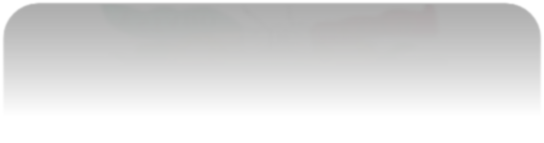 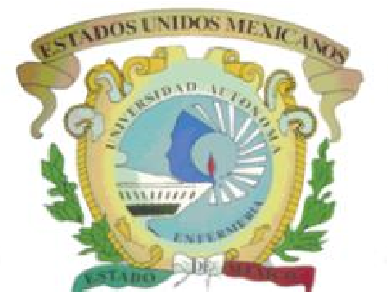 LICENCIATURA EN ENFERMERÍAPROYECTO CURRICULARREESTRUCTURADO EN FEBRERO, 2015DIRECTORIO INSTITUCIONALDr. en D. Jorge Olvera GarcíaRectorDr. en Ed. Alfredo Barrera BacaSecretario de DocenciaDra. en Est. Lat. Ángeles Ma. del Rosario Pérez BernalSecretaria de Investigación y Estudios AvanzadosM. en D. José Benjamín Bernal SuárezSecretario de RectoríaM. en E. P. y D. Ivett Tinoco GarcíaSecretaria de Difusión CulturalM. en C. I. Ricardo Joya CepedaSecretario de Extensión y VinculaciónM. en E. Javier González MartínezSecretario de AdministraciónDr. en C. Pol. Manuel Hernández LunaSecretario de Planeación y Desarrollo InstitucionalMtra. en Ed. A. Yolanda E. Ballesteros SentíesSecretaria de Cooperación InternacionalDr. en D. Hiram Raúl Piña LibienAbogado GeneralLic. en Com. Juan Portilla EstradaDirector General de Comunicación UniversitariaLic. Jorge Bernáldez GarcíaSecretario Técnico de la RectoríaM. en A. Emilio Tovar PérezDirector General de Centros Universitarios y Unidades Académicas ProfesionalesM. en A. Ignacio Gutiérrez PadillaContralor UniversitarioProf. Inocente Peñaloza GarcíaCronistaDIRECTORIO DE LA FACULTAD DE ENFERMERÍAM.A.S.S. María Juana Gloria Toxqui TlachinoDirectoraM.A.S.S. Andrea Guadalupe Sánchez AriasSubdirectora Académicaen T. María Corona Leyva ZetinaSubdirectora AdministrativoDra. en Ed. Vianey Méndez SalazarCoordinadora de  Estudios AvanzadosMtra. en S.P. Patricia Becerril AmeroCoordinadora de InvestigaciónDra. en C.S  Ma. De Lourdes Hernández GarcíaCoordinadora de Extensión y VinculaciónMtra. en E. S.C. Patricia Cruz BelloCoordinadora de Difusión CulturalMtra. A.S.S. Vicenta Gómez MartínezCoordinadora de Educación a DistanciaDra. en A.D. Jannet D. Salgado GuadarramaCoordinadora de Planeaciónen E.A.S.E. Yolanda Hernández OrtegaM.A.S.S. Andrea Guadalupe Sánchez AriasCoordinadoras de Evaluación y ReestructuraciónCOMITÉ DE CURRÍCULOFacultad de Enfermería y ObstetriciaM.A.S.S. María Juana Gloria Toxqui TlachinoM.A.S.S. Andrea Guadalupe Sánchez Arias Dra. en Ed. Lucila Cárdenas BecerrilM. en E.A.S.E. Yolanda Hernández OrtegaM.S.P. Patricia Becerril AmeroDra. en C. S. María Dolores Martínez GarduñoM. en Ecol. Micaela Olivos Rubio Dra. en Ed. Vianey Méndez SalazarM.A.S.S. Vicenta Gómez MartínezM.A.M. Catalina Soriano ReyesCentro Universitario de ZumpangoMtra. Claudia Rodríguez García Mtra. María de Lourdes Vargas SantillánCentro Universitario de Valle de ChalcoDra. Elia Chamorro VázquezDr. en C. S. Ihosvany Basset Machado Asesoría curricular y análisis técnico Lic. Elvia Silva BeltránLic. en Ed. Odilón González Flores Mtra. María del Pilar Reyes Espinosa Mtro. Jorge Soto OrtegaPsic. Ma. Del Rosario Pérez UgaldePRESENTACIÓNEmprender un sendero para construir, compartir, consensuar y converger para el logro de una meta, es un desafío deltrabajo colegiado.La Educación Superior es un factor de desarrollo humano que permite formar profesionistas en todas sus esferas –cognitiva, actitudinal y procedimental–,  lo  que contribuye a enfrentar los retos de la globalización, en este sentido, las instituciones de educación superior (IES) tienen la responsabilidad de proveer profesionistas capaces de responder a las expectativas de la sociedad, así como coadyuvar con oportunidad y calidad a  resolver  la  problemática  económica, social y política, para construir una sociedad con mejor calidad de vida y más segura para todos.En este contexto, la Universidad Autónoma del Estado de México (UAEM), establece como reto, en el Plan Rector de Desarrollo Institucional 2013-2017, formar capital humano con un alto grado de competitividad, razón por la cual es necesario consolidar las fortalezas, entre éstas, los programas educativos de calidad.En esta vertiente la Facultad de Enfermería y Obstetricia debe estar acorde con estas premisas, por lo que consideró conveniente Evaluar el Programa Educativo de la Licenciatura en Enfermería (Currículum 2004), con el propósito de analizar y valorar su pertinencia y congruencia con las necesidades sociales y los avances científicos, marco que sirvió de referencia para determinar la conveniencia para reestructurarlo en relación a la prospectiva o a la construcción de escenarios pretendidos a corto, mediano y largo plazo, cuidando la direccionalidad de las políticas dictadas en materia de salud y educación, buscando un equilibrio entre la esencia de las instituciones educativas y las necesidades sociales e interinstitucionales, sin perder de vista con ello la filosofía que fortalece a las Instituciones de Educación Superior (IES).La Facultad de Enfermería y Obstetricia tiene particular interés en la formación ética de sus alumnos, considerando que la enfermería se ha insertado en la globalización, situación que induce a la IES a insertarse en procesos de acreditación y reacreditación de programas de estudio con el propósito de ofrecer educación de calidad, que permite enfrentar grandes desafíos como la práctica cada vez más sofisticada y polivalente, en un contexto multidisciplinario, el desarrollo de la tecnología y sistemas de comunicación computarizados, los cambios epidemiológicos, el envejecimiento de la población, la aparición de nuevas enfermedades y el resurgimiento de otras que se pensaba estaban erradicadas.De acuerdo a lo anterior, la formación de las futuras generaciones está dirigida a preparar  excelentes profesionistas de enfermería, con sensibilidad para tratar a lapersona, familia y comunidad en las diferentes etapas de la vida y estados de salud o enfermedad en los diversos escenarios de desempeño, sin perder de vista el contexto sociocultural, el desarrollo de la capacidad de síntesis, análisis, pensamiento crítico y comunicación.Es importante destacar que a partir de un esfuerzo colectivo, con un enfoque crítico, visionario y consensuado, los integrantes del comité curricular, mediante el trabajo colegiado, aportaron los fundamentos y estrategias para generar el plan de estudios que se expone a continuación, en aras de dar respuesta a la formación del personal de enfermería, que en un futuro cercano se insertarán al ámbito laboral, dando respuesta, oportuna y eficiente, a las demandas de cuidado profesional, objeto epistémico de la profesión de Enfermería.Ciudad Universitaria. Toluca, México.Diciembre 2014.ÍNDICEÍndice de tablasDIAGNÓSTICO CURRICULAR DE LA LICENCIATURA EN ENFERMERÍAPertinenciaToda noción de pertinencia implica consciencia e intencionalidad y, por tanto, remite al sujeto en condición de conocimiento y capacidad de dominio sobre las circunstancias que le envuelven. Supone objetivar una condición real y resolverla en el ámbito de lo concreto.La pertinencia depende tanto del acceso a recursos adecuados como del mejor desempeño de los individuos, recurre a la experiencia y a la inteligencia creativa, así que cuando toma conciencia de la realidad se traduce en superación de ésta. Lo pertinente resuelve y libera a los individuos de sus necesidades y limitaciones; además, da  testimonio del triunfo de la razón sobre las circunstancias. Asimismo, responde a la forma en cómo se interviene en la situación. Cada entorno es punto de partida de lo pertinente, pero la consciencia es quien distingue y concede la cualidad de pertinencia a las entidades. Los recursos son pertinentes en la medida que son acordes con una voluntad intencionada (Garrocho y Segura, 2012: 25).La pertinencia de la educación superior tiene, en la actualidad, mayor presencia en las políticas educativas, definida ésta como “la relación entre lo que la sociedad espera de las instituciones y lo que éstas hacen, es decir, que exista una articulación entre la formación y las demandas del mundo laboral” (Soto, 2010: falta página).La evaluación del PELE (Currículum 2004) ha seguido los indicadores propuestos en la Guía de evaluación curricular (UAEM, 2010). Así, los indicadores relacionados con la pertinencia se conformaron mediante la investigación y el análisis del desarrollo de los objetivos generales de la licenciatura en Enfermería (FEyO, 2004) y de dos estudios de investigación: uno dirigido a los empleadores y el otro referido a los egresados de la licenciatura.Criterio 1.1. Congruencia de los objetivos y contenidos del programa educativo con las necesidades del mercado de trabajo, las expectativas de la sociedad y de los estudiantesEl plan de estudios de licenciatura en enfermería, tiene su origen en 1982, en la Escuela de Enfermería y Obstetricia, tiene 32 años de ofrecerse de manera ininterrumpida con un enfoque de formación hacia el desarrollo de funciones asistenciales, administrativas, educativas y de investigación y sólo en el último programa educativo se dirigió al desarrollo de competencias, que es un término más amplio, en el que se integran conocimientos, habilidades y actitudes, que le permiten al egresado resolver problemas  de forma autónoma y flexible, necesarias para ejercer una profesión. Actualmente forma parte de la oferta educativa en dos Centros Universitarios UAEM; a partir de 1987 en Zumpango y desde 1996 Valle de Chalco.El plan de estudios se ha modificado en tres ocasiones: en 1992, en 2001 y en 2004, siendo éste último el plan de estudios vigente, a continuación se señala la evolución de créditos y unidades de aprendizaje de los tres planes de estudio.Tabla 1. Cuadro comparativo de créditos y número de unidades de aprendizaje (UA) de los planes de estudio que se han impartidoFuente: Elaboración propia a partir de los Currículum de la Licenciatura en Enfermería, 1982, 1992, 2001 y 2004. Universidad Autónoma del Estado de México. Facultad de Enfermería y Obstetricia Toluca, México.Como se observa respecto a la unidades de aprendizaje se han incrementado desde la creación hasta la fecha, sin embargo no ha sido así en relación a los créditos que se han visto disminuidos.El incremento de unidades de aprendizaje que se aprecia en la última modificación al plan de estudios, fue para ampliar áreas especializadas en las que incursiona el profesional de enfermería.Tabla 2. Áreas curriculares y número de Unidades de Aprendizaje de los diferentes planes de estudio de la Licenciatura en EnfermeríaFuente: Elaboración propia a partir de los Currículum de la Licenciatura en Enfermería, 1982, 1992, 2001 y 2004. Universidad Autónoma del Estado de México. Facultad de Enfermería y Obstetricia Toluca, México.Las áreas curriculares definen la estructura, la secuencia y la interrelación de las unidades de aprendizaje del plan de estudios para que, desde el inicio de la licenciatura tanto el docente, como el alumno cuenten con una guía que facilite la articulación de los diferentes niveles de contenidos curriculares; como se observa en el cuadro anterior las áreas que han permanecido en cada plan es biomédicas y enfermería; sin embargo es importante destacar que en estas ha variado el número de unidades de aprendizaje, siendo muysignificativo el incremento en la de enfermería, de manera inicial tenía ocho y en el último plan de estudios comprende treinta un  unidades de aprendizaje.La denominación del área de sociales en cada plan que se ha ofertado ha cambiado de denominación en 1992 y 2004 se manejó como área de salud pública, en 2001 se llamó sociomédicas; así mismo en esta área el número de unidades de aprendizaje inicio con veinticuatro, después disminuyó a ocho, posteriormente se incrementa a doce y en el último plan contiene diecisiete.Respecto al área de metodología en la primera se fusionó con comunicación y estaba constituida por diez unidades de aprendizaje, posteriormente en 2001 sólo abarco cuatro  y en 2004 incluye seis unidades.De acuerdo al concentrado se advierte que hay un área que ha cambiado en tres planes de estudio en una se denominó de la conducta, en otra comunicación y en último plan se designó como complementaria con tres, siete y diecisiete unidades de aprendizaje respectivamente, en conclusión han variado las áreas y las unidades de aprendizaje han ido acrecentándose.El servicio social ha estado presente en los cuatro planes de estudio, aunque en 2001 se consideraba parte de los créditos del proyecto curricular.Tabla 3. Principales aprendizajes por plan curricular 1982, 1992, 2001 y 2004Currículum 2004Desarrollar competencias de: cuidar la salud, educar, administrar e investigar con alto sentido ético y humanístico en los diferentes niveles de atención, y etapas de la vida.Aplicación de proceso de enfermería.Fuente: Elaboración propia a partir de los proyectos curriculares de la licenciatura en enfermería, FEyO UAEM.Desde que inicio el proyecto curricular en 1982, con las modificaciones en 1992, 2001 y 2004, han permanecido contenidos y aprendizajes sustantivos para la formación del licenciado en enfermería, sin embargo se observan cambios que a continuación se describen:En 1982, aún no se específica el proceso atención enfermería como conocimiento específico de la licenciatura es hasta el proyecto curricular 1992 cuando aparece y permanece con el nombre de proceso de enfermería en el proyecto curricular 2004En el proyecto curricular 1982 se da mayor énfasis en los conocimientos fundamentales del primer nivel de atención a la salud, se menciona la colaboración en la medicina preventiva y educación para la salud.A partir de la modificación al plan realizada en 1992 y 2001 se especifican los conocimientos para desempeñar funciones asistenciales, administrativas, educativas y de investigación en el primero, segundo y tercer nivel de atención a la salud. Asimismo se refieren dentro de los conocimientos complementarios el idioma inglés.En el proyecto curricular 2004, se generan los cambios a partir del Modelo Institucional de Innovación Curricular (MIIC), instrumentado en 2003 y 2004 en todos los planes de estudio de nivel licenciatura en la UAEM. Por lo que se estructura el plan a partir de los núcleos de formación básico, sustantivo e integral, se reorientan los planes de estudio a partir del esquema de competencias profesionales, administración flexible del plan de estudios, transversalidad en la formación profesional, tutoría académica, inglés curricular  y movilidad académica.El objetivo actual de la carrera de licenciado en enfermería es:Formar profesionales de enfermería que desarrollen las competencias de cuidar la salud, educar, administrar e investigar en el ámbito de la salud, tomando en cuenta el ambiente y las necesidades sociales con alto sentido ético y humanístico, mediante su inserción en equipos inter, multi y transdiciplinarios, para el cuidado de la salud integral del individuo, familia y comunidad en los diferentes niveles de atención y etapas de la vida a través de  la aplicación del proceso de enfermería, fomentando la identidad profesional, vocación de servicio y servicio universitario.Áreas de conocimientoEl cuadro que se presenta a continuación hace referencia a la organización de los planes de estudio que se han ofertado por áreas de conocimiento.Un área de conocimiento es una parte del contenido del currículo que agrupa las asignaturas por la afinidad de su contenido disciplinal. Cada una de las áreas ayuda a conseguir conocimientos de cierto tipo o categoría dentro del plan de estudios y conjuntamente con los núcleos llevan al logro del perfil profesional. Estas áreas se describen a continuación.BiomédicasEn esta área se encuentran las ciencias cuyos conocimientos son el fundamento de las relaciones entre la estructura y función normal del cuerpo humano en los niveles molecular, celular, tisular, orgánico y de sistemas en distintas etapas de la vida.  Asimismo, posibilitan la comprensión y reconocimiento de los orígenes, efectos, mecanismos y manifestaciones de la enfermedad para  realizar  intervenciones preventivas, diagnósticas, terapéuticas y de rehabilitación. Esta área integra al 18.43% de los créditos obligatorios del plan de estudios.Salud públicaEsta área, de corte inter y transdisciplinario, incluye las ciencias sociales que son imprescindibles para la comprensión y reconocimiento de los determinantes del proceso salud-enfermedad en la población tanto genéticos, psicológicos, demográficos, ambientales, sociales, económicos, culturales y los del estilo de vida. También aquí se agrupan las humanidades que permiten ubicar al hombre en el proceso salud-enfermedad como sujeto y objeto del estudio de la enfermería en su escala axiológica, histórica, social y en su entorno con la naturaleza.Estas disciplinas son esenciales para realizar el diagnóstico de salud colectivo e identificar los problemas prioritarios y los grupos vulnerables, así como para analizar las respuestas sociales organizadas que se plantean frente a la enfermedad. Los resultados de la investigación en estas disciplinas permiten instrumentar acciones de promoción de la salud, de prevención individual y colectiva, así como hacer más eficaces las  intervenciones en salud, reducir costos, y favorecer la equidad y el acceso a los servicios con el fin de elevar el nivel de salud de la población. Con respecto a los créditos obligatorios esta área integra al 14.68% del total del plan de estudios.EnfermeríaEs la razón de ser del currículo de la licenciatura en enfermería en la que se fundamentan los principios en la formación del profesional de enfermería y ocurre en los ambientes reales o de aprendizaje mediante la utilización de simuladores para recrear situaciones muy similares a las condiciones de la práctica profesional real. La enseñanza clínica articula teoría y práctica con sustento en las disciplinas de enfermería, biomédicas, sociomédicas y en la mejor evidencia científica disponible como fundamento para: a) el desarrollo de la competencia de la práctica clínica de enfermería; b) la capacidad de realizar procedimientos para el cuidado del paciente; c) la elaboración del juicio diagnóstico a través de la valoración y determinación de intervenciones para la prevención, cuidado y rehabilitación del individuo familia y comunidad. Se integra en esta área el 54.06% de los créditos obligatorios del plan de estudios.InvestigaciónLa investigación contribuye a la formación de los futuros Licenciados en enfermería con  un espíritu inquisitivo por medio de diferentes metodologías y enfoques.El conocimiento generado en la investigación es indispensable para determinar la evolución de la ciencia en la disciplina de enfermería, permite evaluar los beneficios y riesgos de la atención que se brinda a los pacientes, así como para seleccionar los procedimientos de prevención y tratamiento de las enfermedades; sin embargo no está confinado a la Licenciatura, sino que incluye también la investigación clínica, el campo sociomédico, las humanidades en salud, y a la educación. En razón del total de créditosobligatorios esta área corresponde al 4.37% del plan de estudios. Es decir no responde a las necesidades de la disciplina en cuanto a la formación de un cuerpo de conocimientos.ComplementariasLas asignaturas que la conforman complementan la formación de los estudiantes mediante el fortalecimiento de áreas de comunicación oral y escrita, así como el manejo de una segunda lengua además de brindar conocimientos que desarrollan habilidades de gestión y liderazgo, a la vez reafirma algunos conceptos necesarios para la comprensión y aprendizaje significativo de las  unidades de aprendizaje obligatorias.Se seleccionan de una agrupación disciplinaria que tiene como criterio pedagógico de clasificación el progreso científico, social y humanístico que refuerce la formación del estudiante. Los estudiantes las seleccionan de acuerdo a las líneas de acentuación y a sus intereses de formación. Integra al 8.43% del total de créditos obligatorios del plan de estudios.Tabla 4. Áreas del conocimiento  y unidades de aprendizaje por proyecto curricular 1982, 1992, 2001 y 2004Fuente: Elaboración propia a partir de los proyectos curriculares de la licenciatura en enfermería, FEyO UAEM.*Unidades de aprendizaje optativas.La secuencia de las asignaturas obedece a la organización y estructura curricular de acuerdo con su grado de complejidad y la relación que guardan entre sí. En relación a las asignaturas que corresponden al área de biomédicas no existe seriación entre ellas pero sí deben ser acreditadas por ser obligatorias.La seriación existe entre: el periodo non y par que conforman la carrera específicamente en el área de enfermería (18UA) e investigación (2UA), salud pública (2UA); debido que en los primeros se cursa la teoría la cual es obligatoria para que asista a la práctica, unavez que cursa todas las unidades teóricas y prácticas se inserta al Servicio Social. Asimismo, su temporalidad es de carácter semestral y anual. Las asignaturas optativas no tendrán seriación en el proyecto curricular 2004, los alumnos pueden inscribirse a éstas desde su ingreso, en el orden que deseen lo que representa el 20% de total de créditos y son en total 41 UA optativas y de ellas cursa sólo 20.De acuerdo a la tabla 4, se advierte que entre el Plan que actualmente se opera (2004) en concordancia con el original de 1982 se presentaron los siguientes cambios:En el área de Ciencias Biomédicas ha variado el número de unidades de aprendizaje (11-13) en los planes que se han ofertado, los principales cambios han sido la fusión de algunas asignaturas o bien el cambio de denominación, sin embargo la esencia es la misma ejemplo. Anatomofisiología, llamada también Anatomía y Fisiología a diferencia del primer plan en donde se impartían anatomía y fisiología de manera separada, además se cursaba anatomía clínica, misma que desapareció en los otros proyectos educativos; en el plan curricular 2004 mismo que se está operando ha reflejado que el número de horas (64Hrs) es insuficiente debido a los contenidos que se tienen que abordar y a la complejidad de la misma, en donde el índice de reprobación es alto en relación a otras unidades de aprendizaje, además la observación constante de la deficiencia de conocimientos durante las evaluaciones de las prácticas clínicas, referencia expresada por las coordinadoras y personal operativo de las instituciones de salud.El primer plan ofertaba las unidades de materno infantil y medicina preventiva, mismas que se reubicaron en los otros planes la primera al área de enfermería y  la segunda al área de Salud Pública, en este mismo sentido ocurrió con Geriatría y gerontología y la Práctica de geriatría y gerontología consideradas en el segundo plan de estudios, se transfirió al área de enfermería y así ha permanecido en los demás planes ofertados; en 2001 se anexaron Taller de innovaciones médicas y salud mental, las cuales en 2004 se ofertan como optativas, la primera al área de investigación y la segunda al área de enfermería.La asignatura de Terapéutica también cambio su denominación por Farmacología misma que en los últimos tres planes se ha mantenido, es importante hacer notar que en el último plan se incorporaron Farmacología clínica*y Toxicología unidades optativas que complementan o fortalecen el cuerpo de conocimientos.En términos generales los planes han mantenido una consistencia temática que ha estado acorde a las necesidades sociales de salud.Contrastando la evolución del área de enfermería se observa en la tabla 4 en 1982 las prácticas clínicas se agrupaban varias en una práctica integral clínica, posteriormente se separan en 1992 llevándose a cabo en forma  específica, en 2001 se retoma  nuevamentela práctica integral, no siendo así en 2004 donde se incorporan otras prácticas (clínica de enfermería del adulto y la de enfermería en psiquiatría); algunas de las practicas cambiaron de denominación en cada plan así mismo se agregaron más unidades de aprendizaje, se inició con ocho y 150 créditos en 1982, 17 en 1992 y 2001 con 224 y 212 créditos respectivamente. Para 2004 se instrumentan 32 unidades  de aprendizaje con  165 créditos, lo cual indica que las practicas se han llevado a cabo de manera más especializada aunque con menos tiempo, lo cual se ha señalado por los empleadores como falta de habilidades y destrezas en la práctica; por lo que se cree conveniente incrementar el número de horas en las prácticas clínicas a fin de subsanar estas deficiencias.Referente al área de salud pública en 1982 se denominó área de ciencias sociales en la que se dio prioridad a la expresión oral, escrita y a una segunda lengua con un mayor carga horaria y crediticia, comprendía didáctica misma que permanece como bases para la enseñanza; legislación, sexualidad humana e historia se reubican en el 2004 en el área complementaria, esta última cambia de denominación por historia de la enfermería con carácter de optativa; investigación y estadística se encuentran actualmente en el área de investigación. En 1982 esta área comprendía 134 créditos, en 1992 por 79, en 2001 cambia su denominación por sociomédica con 109 y en 2004 abarca 47. Es importante resaltar que el área por tener un enfoque al primer nivel no responde a las políticas de salud, debido que son solo cinco las unidades de aprendizaje obligatorias y 12 son optativas de acuerdo a las líneas de acentuación que elige el alumno.En relación al área de investigación en los diversos proyectos curriculares ha pasado por cambios en su denominación e integración de unidades de aprendizaje, por ejemplo en 1982 no existió, en 1992 se llamó metodología y comunicación de ahí que incluía cuatro unidades de aprendizaje vinculadas a investigación y seis de comunicación, en total tenía 72 créditos los cuales han ido disminuyendo en cada proyecto curricular; en 2001 se  divide en área de comunicación con 36 créditos y metodología con 29; para 2004 se conforma por cuatro unidades obligatorias y dos optativas con 14 créditos en total, lo cual no responde a la competencia de investigación que está plasmada en el perfil de egreso.Por último se encuentra el área complementaria que se considera solo en 2004, engloba unidades de aprendizaje que apoya las competencias profesionales de cuidar la salud, administrar e investigar; por lo que se considera reubicar algunas unidades de aprendizaje en el área de enfermería e investigación.Las expectativas y necesidades del mercado laboral para el profesional de Enfermería se sustentan principalmente en el crecimiento de la población. En 2010 México alcanzó una cifra de 112 millones 336 mil 538 habitantes, de los cuales 57 millones, 481 mil 301 (51%)son mujeres y 54 millones 855 mil 231 (49%), hombres (INEGI, 2010). En 2007, la tasa de crecimiento anual fue de 0.9 y el total de nacimientos estimados de 1 millón 971 mil 734; la tasa de natalidad, de 18.6 nacimientos por cada 1,000 Nacidos Vivos Registrados (NVR), y la tasa global de fecundidad de 2.1 hijos por mujer. La esperanza de vida se ubicó en los 75 años de edad; de manera específica, 77.4 años en mujeres y 72.6 años para los hombres. En el mismo año, se reporta un índice de analfabetismo de 8.4% en población mayor de 15 años y la de 6 a 14 años de edad que asistía a la escuela era de 94.2% (INEGI, 2012).El Estado de México, según datos del Censo de Población y Vivienda 2010, tiene 15 millones 175 mil 862 habitantes; de los cuales, 7 millones 778 mil 876 (51.3%) sonmujeres; y 7 millones 396 mil 986 (48.7%), hombres. Esto representa 13.5% de la población nacional; los municipios más poblados son Ecatepec y Nezahualcóyotl (INEGI, 2010).Con base en información del Consejo Nacional de Población (CONAPO, 2010), la población en el Estado de México para 2030, se calcula de 20 millones,167 mil 433, (hombres 9 millones 860 mil 611; mujeres 10 millones 306 mil 822). Como resultado de la calidad en la atención, se espera que para 2030, este indicador se ubique en 77.19 años como promedio de esperanza de vida; 74.99 para hombres y 79.5 para mujeres.Si bien este indicador refleja los avances en materia de salud, también plantea importantes retos para el sistema de salud y las instituciones formadoras del talento humano –en Enfermería–, pues impulsa, junto con los bajos niveles de fecundidad, el envejecimiento relativo de la población. Un mayor porcentaje de habitantes en edades avanzadas implica la necesidad de adaptar el sistema de salud a la nueva realidad demográfica de la entidad; por tanto, debe enfocarse la atención hospitalaria hacia enfermedades de tipo crónico-degenerativo, situación que los profesionales de Enfermería identifican como oportunidad para lograr un alto grado de profesionalización y las competencias específicas para atender la salud de este grupo poblacional.El perfil epidemiológico que presenta la entidad conduce a atender y sumar voluntades y esfuerzos para articular la asistencia y la formación, capaz de participar en la prevención de enfermedades originadas por el patrón de vida de la sociedad vinculada a estilos de vida poco saludables. Este hecho se fundamenta en el cambio de los patrones de la mortalidad. En la actualidad, las tres principales causas de muerte en el ámbito estatal  son diabetes mellitus, enfermedades isquémicas del corazón, además de cirrosis y diversas enfermedades crónicas del hígado; al respecto, los dos primeros padecimientos han elevado notablemente los indicadores sobre la mortalidad en los últimos 60 años.A su vez, las enfermedades crónicas no transmisibles, como padecimientos cardiovasculares, diferentes tipos de cáncer, diabetes, Enfermedad Pulmonar Obstructiva Crónica (epoc), entre otras, ocasionan aproximadamente dos de cada tres muertes en la entidad; además de generar defunciones prematuras. Estas enfermedades dan lugar a complicaciones y discapacidades, limitan la productividad y requieren de tratamientos costosos. Aunados con la disposición genética y la edad, los factores de riesgo que contribuyen a estos padecimientos incluyen una mala nutrición, inactividad física, tabaquismo y consumo inmoderado de alcohol; otros factores son la hipertensión arterial, altos niveles de colesterol, sobrepeso y obesidad. Por lo anterior, es esencial una política integral de salud que tome como base la atención primaria a la salud, su promoción, y la participación comunitaria en las decisiones y elecciones para el cuidado de la salud.En la entidad, con más de 15 millones de habitantes, 53% no están asegurados, más de 77% de ellos se encuentran entre 1 y 39 años de edad. Esta situación abarca escolares y personas en una etapa altamente productiva. El proceso de globalización y la transformación de los índices de población urbana (70%) y rural trae consigo un patrón epidemiológico vinculado al incremento en los accidentes –en todas sus formas– la violencia, el suicidio y los homicidios, hecho que denota que la población enfrenta ciertos trastornos neurológicos de salud mental, siendo prioritaria su atención, debido a que supresencia representa una carga económica para el estado y la familia, al tiempo de alterar su dinámica familiar y el desempeño escolar o laboral (GEM, 2012).Frente a esta situación, los sistemas nacional y estatal de salud requieren de recursos de Enfermería suficientes para responder a las demandas atribuibles al perfil epidemiológico de la población mexicana y mexiquense. En este sentido, la Organización Panamericana de la Salud (OPS) ha determinado como un rango bajo de atención, menos de 20 enfermeras por cada 10,000 habitantes y en México apenas se alcanza 18 como media nacional, sin embargo el Sistema de Información Administrativa de Recursos Humanos en Enfermería (SIARHE) reporta que a nivel nacional hay un registro de 209,731 enfermeras activas con un índice de 1.9 enfermeras por cada 1000 habitantes.En el Estado de  México  se encuentran 19,662 enfermeras que equivale al 9.37% del  total de profesionales, con un índice de 1.4 enfermeras por cada 1000 habitantes lo que equivale a una enfermera por cada cuatro habitantes, es importante indicar que el 90% son del sexo femenino, con un rango de edad que oscila entre 40 y 49 años de edad y solo el 10% es masculino, la edad se ubica entre 30 a 39 años; lo anterior muestra el déficit de enfermeras para brindar cuidado a la población en general. Aunado a esto, cabe mencionar que de 25 mil estudiantes de Enfermería al año a nivel nacional son una minoría los de licenciatura (20%), y el resto son de nivel técnico. No obstante, a la falta de licenciados en Enfermería, existe subempleo, al ocupar categorías menores a su formación académica (Jiménez, 2013: página).Opinión de los empleadores de los egresados de la licenciatura en EnfermeríaCon la finalidad de conocer la opinión que tienen los empleadores sobre el perfil académico profesional de los egresados de la licenciatura en Enfermería, generaciones 2008-2012, de la Facultad de Enfermería y Obstetricia de la Universidad Autónoma del Estado de México, se realizaron 16 entrevistas. Los empleadores pertenecen a instituciones de salud, públicas, descentralizadas y privadas, de la ciudad de Toluca y la zona conurbada al Distrito Federal, entre ellas se encuentran el Instituto Mexicano del Seguro Social (IMSS), el Instituto de Seguridad Social del Estado de México y Municipios (ISSEMYM), el Instituto de Seguridad Social al Servicio de los Trabajadores (ISSSTE), el Instituto de Salud del Estado de México (ISEM), el Instituto Materno Infantil del Estado de México (IMIEM) y el Centro Médico de Toluca (véase anexo 1). El 93.7% de empleadores fueron del sexo femenino y sólo una era titular de recursos humanos de la institución; el resto pertenece al personal de Enfermería, que ocupa cargos  de  responsabilidad directiva, como jefas de enfermeras, jefas jurisdiccionales, coordinadoras de enseñanza, en su mayoría.Se realizaron entrevistas semiestructuradas a profundidad. El instrumento de recolección de datos fue una cédula, la cual se conformó con 14 preguntas (véase anexo 2). Cada entrevista se transcribió literalmente. Para llevar a cabo la descripción, análisis e interpretación de resultados, se empleó el análisis de contenido. Se elaboraron cinco núcleos temáticos o categorías de análisis, con la finalidad de codificar la información; los cuales son: Condiciones laborales, conocimientos, aptitudes, actitudes y valores (véase anexo 3). Se decodificó la información en tres versiones, con la finalidad de identificar la temática tratada sobre la relación o congruencia entre el perfil del egresado de la licenciatura en Enfermería y las condiciones de contratación y laborales del mercado.De manera sucinta, se expresa lo manifestado por los empleadores, a partir del orden de los núcleos temáticos citados.Tabla 5. Opinión de los empleadores respecto a la formación del licenciado en enfermería de la Facultad de Enfermería y Obstetricia de la UAEMFuente: Elaboración propia a partir de la entrevista aplicada a empleadores.De acuerdo a la opinión de los empleadores los licenciados en Enfermería, egresados de la FEyO, sede Toluca ocupan entre el 30 y 70% del total de su plantilla de personal, loque permite reconocer que nuestra institución tiene un posicionamiento muy importante  en el mercado laboral, fundamentalmente de segundo y tercer nivel de atención.Hoy en día, la licenciatura en Enfermería no es reconocida como categoría laboral; sin embargo, la Norma Oficial Mexicana NOM-019-SSA3-2012, para la práctica  de Enfermería en el Sistema Nacional de Salud (SNS), establece, define y describe los diversos niveles académicos de Enfermería hasta doctorado. Asimismo, los empleadores refieren que los egresados tienen mayor oportunidad laboral en comparación con egresados de otras instituciones formadoras de recursos humanos en Enfermería.Los empleadores coinciden en que los egresados tienen los conocimientos necesarios para desarrollarse profesionalmente en el segundo nivel de atención, que se caracteriza por brindar servicios de atención ambulatoria especializada y de hospitalización, con especialidades básicas como Medicina Interna, Pediatría, Ginecología, Cirugía General y Anestesiología; sin embargo, existen áreas que deben ser reforzadas, en su opinión, se relacionan con administración de los servicios de Enfermería, redacción y conocimientos para el desarrollo de las funciones en el primer nivel de atención para la salud.A manera de conclusión, puede afirmarse que el contacto con los empleadores le permite a la FEyO, conocer y reconocer las fortalezas y debilidades que poseen los egresados de la licenciatura en Enfermería, con la finalidad de reorientar su programa académico, pues se busca responder a las necesidades sentidas y manifiestas de la sociedad, en materia de salud, sin menoscabo de formar profesionistas sensibles, comprometidos con la sociedad, con la diversidad cultural, y en un marco de respeto y ciudadanía. Por lo que se sugiere:Reforzar en el plan de estudios el cuidado en las etapas de embarazo, parto y puerperio, para responder a una necesidad de salud del Estado de México, por los altos índices de mortalidad materno-infantil.Enfatizar sobre el área de administración en especial al comportamiento organizacional.Generar estrategias para crear más vínculos entre la Universidad y los hospitales de tal manera que el  programa académico se vincule a los programas de salud.Realización de prácticas profesionales en los tres niveles de atención con mayor tiempo y diferenciación de funciones de la licenciatura y de especialidades, fomento de valores institucionales y con la profesión, conocimientos sobre la prevención de la salud, toma de decisión, trabajo en equipo y ser más activos.Opinión de los egresados de la Licenciatura en EnfermeríaPara obtener la opinión de los egresados se realizó un estudio cuantitativo, que corresponde a trayectorias laborales, se aplicó un instrumento con 57 ítems (véase anexo 4). La muestra la conformaron 151 egresados de las generaciones 2008 a 2011 (Toluca 61.6%; Chalco 6.6% y Zumpango 31.8%). El análisis fue a través de estadística descriptiva. Los resultados se describen a continuación:Tabla 6. Opinión de los egresados de la Licenciatura en Enfermería respecto a su formación profesionalFuente: Elaboración propia a partir del instrumento aplicado a egresados de la Licenciatura en Enfermería, FEyO UAEM.La opinión que tienen los egresados en cuanto a los conocimientos adquiridos durante su formación mantiene correspondencia con el nivel de formación. Al analizar lo que refieren los egresados de las tres sedes, se puede afirmar que la mayoría opina tener más conocimientos generales de la disciplina (64.2%), que de especialidad, situación que concuerda con las funciones que debe desempeñar. Para ello, se toma como referencia los objetivos contenidos en el programa educativo.Como se observa, existen coincidencias en la opinión de empleadores y egresados de la licenciatura en Enfermería. Por ello, la fortaleza que se tiene referente a conocimientos de la disciplina, y la debilidad es el dominio en el manejo del método de Enfermería. Opiniones opuestas existen en cuanto a las habilidades del trabajo en equipo, comunicación, la toma de decisiones y las habilidades para la resolución de problemas.Se considera que existe congruencia parcial entre la formación de los egresados con las expectativas del mercado laboral, con el perfil de egreso y objetivos del programa y áreas curriculares de licenciatura en Enfermería, en virtud de que las políticas de salud demandan una mayor y mejor preparación profesional de enfermeras que respondan al reto de necesidades actuales y futuras, principalmente con enfoque del cuidado de la vida y salud.La demanda de los estudios de Enfermería en relación con la demanda total registrada en la UAEM es baja. Para 2012, en la sede de Toluca, presentaron examen de ingreso (327) 1.27% del total de demanda de ingreso a la universidad (25,657), de los cuales se aceptaron 258 y se inscribieron 215 que corresponden al 3.5% del total de ingreso al nivel de licenciatura en la UAEM (6,084), de 78 planes de estudio que oferta la Máxima Casa  de Estudios Mexiquense en este nivel, lo cual ubica a la FEyO por arriba de la media de ingreso a esta Universidad.En el Centro Universitario UAEM Valle de Chalco, presentaron examen de ingreso 279 (1.08%) del total de demanda de ingreso a la Universidad, de los cuales se aceptaron 155y se inscribieron 148, que corresponden al 2.4 % del total de ingreso al nivel de licenciatura en la Universidad.Por otra, en el Centro Universitario UAEM Zumpango, realizaron examen de ingreso 329 (1.28%) del total de demanda de ingreso a la Universidad, de los cuales se aceptaron 100 y se inscribieron 90, que corresponden al 1.47% del total de ingreso al nivel de  licenciatura en la Universidad (UAEM, Agenda estadística, 2012).En total, la demanda de las tres sedes fue de 935, con un ingreso total de 453, es decir, que ingresa 48.44%. Esto se puede explicar, por un lado, por los bajos promedios obtenidos del examen de selección (EXANI II), y por otro, debido a la insuficiente infraestructura para ampliar la matrícula. Con base en lo anterior, la satisfacción social se cubre de manera parcial, al no superarse el indicador de 20 enfermeras por 10,000 habitantes (Jiménez, 2013).En lo que se refiere a las diversas opciones de titulación, se observa que no todos los egresados presentan Examen General de Evaluación de Licenciatura (EGEL). Los de mayor promedio optan por titularse por la modalidad de aprovechamiento académico. Entre 2011 y 2012 presentaron EGEL 89 egresados. Los resultados muestran mayor fortaleza en las áreas técnicas y cuidados integrales, así como en la administrativa con 77.8%, respectivamente, con Desempeño Satisfactorio (DS); seguida del área asistencial 55.6% DS y 16.7 desempeño sobresaliente y por último figura el área de educación y promoción de la salud (66.7%) (DS). En general, las puntuaciones ubican a los egresados de la licenciatura en Enfermería de la UAEM muy por arriba de la media nacional; no obstante, existe una ventana de oportunidad para elevar la calidad y mejorar la formación de los egresados, sobre todo en el primer nivel de atención, que es donde puntuaron más bajo.Criterio 1.2. Capacidad para incorporar teorías y conocimientos vigentes, principios y valores legítimos, estrategias y métodos factibles.El paradigma dominante ha estado enfocado en la enseñanza, es decir, en la oferta de información del profesor. Hoy en día se requiere un cambio para transitar hacia una educación orientada por resultados, en la cual la información y revisión de temas es un insumo necesario, más no suficiente, para desarrollar las capacidades profesionales del alumno. El objetivo actual es desarrollar, mediante la construcción del conocimiento, las capacidades de los egresados para cumplir eficientemente con sus competencias profesionales en los ambientes laborales de tipo hospitalario, comunitario, empresarial, educativo o en el ejercicio libre de la profesión.En virtud de que no existe una sola estrategia de enseñanza que pueda funcionar en todas las circunstancias y logre desarrollar todas las competencias, se ha favorecido la utilización de diversas estrategias con base en la mejor evidencia. Entre ellas están el aprendizaje basado en problemas, aprendizaje colaborativo, aprendizaje basado en la simulación, aprendizaje basado en tareas, trabajo en pequeños grupos, tutoría, prácticas con enfoque integrativo (básico–clínico y clínico–básico), Enfermería basada en la evidencia, entre otras; sin omitir la utilización de las Tecnologías de la información y la comunicación (tics), a fin de favorecer la creación de procesos de comunicación y formación de redes sociales potenciadas por el uso de la tecnología informática.La elaboración continua de nuevos materiales educativos ha contribuido a generar diversos medios para la enseñanza apoyada en las tecnologías de la información y las telecomunicaciones,   casos   clínicos,   aprendizaje   basado   en   problemas,  materialesaudiovisuales, simulación de procesos, entre otros estos materiales son evaluados por comités de expertos, el cual da origen a reconocimiento académico por parte de las comisiones dictaminadoras correspondientes.El fomento del aprendizaje colaborativo a favor de un enfoque constructivista implica la construcción de significados e interpretaciones compartidas y se produce mediante un proceso de aprendizaje social, producto de las prácticas sociales que surgen y evolucionan cuando un grupo de profesionales con metas en común interactúa y lucha por realizar sus objetivos. La interacción de los alumnos con el personal profesional en los diversos campos genera un aprendizaje en ambientes auténticos. A  tal  proceso  formativo se le ha denominado práctica clínica. Articular el estudio individual  con  el trabajo en equipo, la formación de pequeños grupos orientados por proyectos para favorecer el aprendizaje, buscando la participación responsable de todos los integrantes en un ambiente de colaboración y apoyo en el cual los procesos y productos, resultados y avances, se hacen públicos para que los alumnos los contrasten, presenten e intercambien experiencias con otros equipos a fin de lograr un debate constructivo, la apreciación de múltiples enfoques y valorar las diversas soluciones a los problemas. Esta estrategia promueve habilidades de comunicación como la asertividad,  empatía, tolerancia capacidad de escucha y actividades de monitoreo, supervisión y redistribución del trabajo.Si bien la ciencia es un sistema de conceptos en continuo desarrollo, cuya veracidad se comprueba y demuestra a través de la práctica profesional; en el caso de la profesión de Enfermería, ésta cuenta con bases conceptuales y su propia filosofía, ubica al profesional en el ser, saber y deber ser. Toda disciplina conlleva la noción de enseñar una ciencia; Enfermería se contempla como tal, ya que desde el punto de vista epistemológico, como disciplina, tiene sus propios antecedentes, en cuanto a educación, formación, procedimientos, métodos y áreas de contenido. En relación con la pertinencia para incorporar teorías y conocimientos vigentes, principios y valores legítimos, estrategias y métodos factibles, los empleadores comentan que los licenciados en Enfermería cumplen sus funciones con base en conocimientos que se circunscriben a las áreas de competencias de cuidar, administrar, educar e investigar, todo con un enfoque que aporta elementos para una práctica profesional de calidad, en un marco de principios éticos, sustentados en los valores universales, entre los que destacan el respeto, la honestidad, la libertad, la justicia, la solidaridad, la tolerancia, la confianza y la verdad. En este sentido la Federación Mexicana de Facultades y Escuelas de Enfermería, A. C. (FEMAFEE), refiere que los currículos basados en el marco de competencias deben estar orientados por los profesionales y por factores externos como el mercado laboral y el contexto social ya que estos definen el ideal del egresado competente y la progresión de este en el aprendizaje a lo largo de su formación también menciona que se deben tener claros aquellos conceptos que definan el saber hacer y las tareas específicas de la disciplina, los puestos que va a ocupar en las instituciones asociados a las competencias requeridas por los empleadores para un determinado perfil (Espinoza, 2013: 19-20).En lo que se refiere a los valores que asumen, el trato humanístico ha sido una de las características de la profesión de Enfermería desde su surgimiento, sin embargo, los empleadores señalan que a los egresados les falta mayor sensibilidad en el cuidado y mejor trato hacia los pacientes, la familia y la comunidad.El Proyecto curricular 2004 si bien tiene claro su objeto de estudio, el cual es “el cuidado del ser humano, desde la concepción hasta la muerte, dentro del proceso-salud- enfermedad”, (FEyO, 2004: 41-43) su marco conceptual de concebir el cuidado como un acto de vida, sólo refleja a la teórica Madeleine Leininger con sus tres categorías de cuidado: profesional, científico y humano. Se ha realizado una revisión paradigmática del modelo salud enfermedad que conlleva a tener la perspectiva del cuidado de la vida y salud, no de la enfermedad (García, et al., 2010).El programa reconoce la multidimensional de los factores del cuidado de Enfermería. Este sustento difiere del planteado a lo largo del programa educativo que sólo tiene una Unidad de aprendizaje (UA) optativa con cuatro créditos (modelos y teorías de Enfermería). Lo que sí se observa es la UA de Proceso de Enfermería, con tres horas (48 h/sem.) y cinco créditos. Aunado a esto, no existe unificación en la aplicación del método de Enfermería por parte de los docentes que imparten UA teóricas con los docentes que imparten UA prácticas. Esta situación se refleja en la preocupación de los empleadores como de los mismos egresados, en virtud de que las instituciones muestran una tendencia hacia la aplicación de los Planes de Cuidados Estandarizados de Enfermería (Places), que es la herramienta principal del método de Enfermería para garantizar la calidad de sus servicios. Por lo que hay que considerar para la elaboración de las competencias específicas de enfermería las áreas funcionales, las etapas del ciclo vital y su descripción en términos de actividades profesionales o roles.En el proyecto curricular 2004 no se estructuraron las competencias asociadas a los roles de enfermería, que actualmente propone la FEMAFEE como: proveedor de cuidados, educador, administrador e investigador, sin embargo las competencias establecidas en el proyecto 2004 que son: cuidar la salud, administrar, investigar y educar coinciden con las definidas por la federación que define que las competencias específicas del licenciado en enfermería que deberán cumplir los planes de estudio a nivel nacional son: cuidado de enfermería, educación para la salud, investigación de enfermería y gerencia de  enfermería, por lo que hay que analizar la pertinencia de homologar la denominación de estas competencias en la reestructuración del proyecto curricular de licenciado en enfermería, así como desprenderlas de los roles propuestos.En conclusión el proyecto curricular 2004 está estructurado bajo un enfoque de competencias lo que responde a las precisiones realizadas por la Asociación Nacional de Universidades e instituciones de Educación Superior (ANUIES) respecto al desafío que consiste en responder a un paradigma en el cual el conocimiento es el centro de atención y el objetivo primordial es el desarrollo de capacidades para aplicar el conocimiento que mediante la implementación de competencias los estudiantes y egresados se pueden desarrollar en diferentes contextos del ámbito local, nacional o mundial.Por otro lado, el Proyecto curricular Licenciatura en Enfermería favorece en el egresado la adquisición de principios y valores para el ejercicio de la profesión, a través de los conocimientos axiológicos siguientes.Decálogo del Código de ética para las Enfermeras y Enfermeros en MéxicoEl presente código norma la conducta de la enfermera en sus relaciones con la ciudadanía, las instituciones, las personas que demandan sus servicios, las autoridades, colegas y consigo misma y es aplicable en todas sus actividades profesionales.Respetar y cuidar la vida y los derechos humanos, manteniendo una conducta honesta y leal en el cuidado de las personas.Proteger la integridad de las personas ante cualquier afectación, otorgando cuidados de enfermería libres de riesgos.Mantener una relación estrictamente profesional con las personas que atiende, sin distinción de raza, clase social, creencia religiosa y preferencia política.Asumir la responsabilidad como miembro del equipo de salud, enfocando los cuidados hacia la conservación de la salud y prevención del daño.Guardar el secreto profesional observando los límites del mismo, ante riesgo o daño a la propia persona o a terceros.Procurar que el entorno laboral sea seguro tanto para las personas, sujeto de la atención de enfermería, como para quienes conforman el equipo de salud.Evitar la competencia desleal y compartir con estudiantes y colegas experiencias y conocimientos en beneficio de las personas y de la comunidad de enfermería.Asumir el compromiso responsable de actualizar y aplicar los conocimientos científicos, técnicos y humanísticos de acuerdo a su competencia profesional.Pugnar por el desarrollo de la profesión y dignificar su ejercicio.Fomentar la participación y el espíritu de grupo para lograr los fines profesionales.Análisis de planes de estudio en el contexto nacionalSe analizaron cuatro PELE: Universidad Autónoma de Nuevo León (UANL), Universidad Nacional Autónoma de México (UNAM), Universidad Autónoma de Guadalajara (UAG) y Universidad Autónoma de San Luis Potosí (UASLP), que se ubican en el nivel uno establecido por los Comités Interinstitucionales para la Evaluación de la Educación Superior (CIEES), que corresponden al cumplimiento de 80% o más indicadores  de calidad educativa. Igualmente son programas educativos acreditados por el Consejo Mexicano para la Acreditación de Enfermería, A.C. (COMACE). Se consideran de mayor prestigio y reconocimiento en los ámbitos nacional e internacional.La Facultad de Enfermería goza de prestigio a nivel nacional por ser pionera en la formación de profesionales en enfermería, teniendo su origen como escuela teórica - práctica de obstetricia el 25 de marzo de 1986.El programa de la Licenciatura en Enfermería el 4 de Marzo de 1999, se acredita por el Consejo Mexicano de Acreditación y Certificación de Enfermería, A.C (COMACE) siendo este programa el segundo del país en obtener el certificado de calidad, asimismo en 2004 y 2009 obtiene la reacreditación por el mismo Consejo lo que lo ubica como un programa reconocido y de calidad a nivel nacional.A través de la siguiente tabla se muestran los resultados de los planes de estudio revisados.Tabla 7. planes de estudio de licenciado en enfermería acreditados y en nivel 1 de CIEES a nivel nacionalFuente: Elaboración propia a partir de los planes de estudios de las universidades.En este programa educativo, se observa un promedio de créditos 426, lo que nos ubica por debajo de la media con 400 créditos. En cuanto a las asignaturas o unidades de aprendizaje, la media es de 48.7, con una mínima de 32 (ENEO) y máxima de 71 (UAG), mientras que en el programa educativo de la FEyO de la UAEM, oferta 65 UA. Aun  cuando una gran parte de las áreas de conocimiento es muy similar, algunas cambian de denominación. Las materias que no se ofertan en el plan de la Licenciatura en Enfermería de la UAEM son las siguientes:Filosofía y enfermería, enfermería y sociedad,  residencia en enfermería con énfasis  en prevención de adicciones, rotación hospitalaria en enfermería, estancia clínica electiva, métodos alternos de solución de controversias. (tópicos selectos de ciencia sociales), enfermería y proceso productivo, enfermería ambiental, procesos psicosociales en la edad adulta, equidad de género (tópicos selectos de desarrollo académico), reingeniería del proceso de enfermería, estrategias de aprendizaje autónomo de lenguas.Procesos psicosociales en la etapa reproductiva, matemáticas, procesos psicosociales en la etapa pediátrica, pensamiento creativo, biomatemáticas, intervención avanzada en situaciones de urgencia obstétrica y perinatal, propiedad intelectual y sus aplicaciones, cultura inglesa y cultura alemana. (anexo 5)De estas materias las que tendrían que analizarse para ser integradas en la reestructuración del plan de estudios de la licenciatura en enfermería en atención a laopinión de los empleadores, respecto a que al egresado le faltan conocimientos de modelos y teorías de enfermería y falta de liderazgo en enfermería son:Filosofía y enfermeríaPensamiento creativoPropiedad intelectual y sus aplicacionesBiomatemáticasEnfermería y procesos productivosPor otro lado las U.A que no se integran en los planes de estudio analizados y que se ofertan en el proyecto curricular de licenciado en enfermería de carácter obligatorio son las siguientes: bases para la enseñanza, rehabilitación, clínica de enfermería en psiquiatría, y clínica de enfermería en cuidados intensivos, mismas que favorecen el desempeño del egresado en el mercado laboral; de carácter optativo se ofertan, terapia ocupacional, toxicología, atención primaria de salud, terapia dialítica, inmunología, puericultura, nutrición parenteral, taller de electrocardiografía, desarrollo empresarial y taller de titulación, estas unidades son de especialidad y por ser de carácter optativo no todos los egresados las cursan, dentro de este grupo la unidad que se considera  relevante es atención primaria de salud para que dentro de la reestructuración se integre como obligatoria ya que en opinión de los empleadores el egresado es competente para  el segundo nivel de atención y en el primer nivel carece de conocimientos.Otro aspecto relevante al analizar este programa educativo nacional se relaciona con el hecho de que la duración de la carrera es similar al de esta Facultad, que va de cuatro a seis años de duración. En cuanto al perfil de egreso, los aspectos de convergencia con la ENEO, UAG y UASLP son la formación científica y humanística, aunado con el desarrollo de competencias de liderazgo, trabajo multidisciplinario y resolución de problemas. Se puede observar en la mayoría una tendencia de formación hacia el segundo nivel de atención para la salud.En México existen otras instituciones públicas y privadas, acreditadas y reacreditadas que ofrecen el PELE, las cuales suman 104, incluido este organismo académico; sólo la Facultad de Enfermería de la Universidad Autónoma de Nuevo León ofrece la modalidad mixta (presencial y semipresencial) (COMACE, 2013). El Instituto Tecnológico de Estudios Superiores de Monterrey, en el estado de Nuevo León, también, ofrece este PELE.En general, las asignaturas de los diferentes PELE tienen una coincidencia en un 80%, lo que difiere es el número de créditos. La Universidad Autónoma Metropolitana, Unidad Xochimilco (UAM-X), ofrece tronco común y tiene en enfoque de formación sociológica.En el Estado de México, otras instituciones privadas ofrecen licenciatura en Enfermería, ejemplo de ello se pueden citar, la Universidad del Valle de México (UVM), la Universidad Millenium, la Universidad Tecnológica de México (UNITEC) que si bien tienen algún reconocimiento en el municipio de Toluca, los alumnos que conforman su matrícula, en un porcentaje significativo, fueron aspirantes a ingresar a la UAEM y no fueron aceptados.En la siguiente tabla se presenta un comparativo de estos planes de estudio.Tabla 8. Universidades del sector privado que ofertan la licenciatura en enfermeríaFuente: elaboración propia a partir de los planes de estudioA partir del análisis de las tres instituciones del sector privado que ofertan la licenciatura en enfermería, es importante destacar que ninguno muestra la cantidad total de créditos que integra su plan, así mismo el modelo educativo se identifica en la descripción del objetivo en la UVM y Universidad Millenium y estas dos instituciones ofertan la licenciatura en 8 semestres. La UNITEC en 12 cuatrimestres.En cuanto a la organización del plan la UVM tiene cinco ejes y la mayor parte de materias se ubica en el eje de habilidades y práctica clínica. La UNITEC tiene organizadas sus materias en cuatro niveles.Políticas de SaludAsimismo, para mantener la pertinencia de la Licenciatura en Enfermería se consultaron políticas emanadas de diversas organizaciones estatales, nacionales e internacionales, para la congruencia con los objetivos y contenidos del Plan de estudios. Estas políticas son las que se describen a continuación.Los países miembros de la Organización Mundial de la Salud (OMS), acordaron dar énfasis al monitoreo del logro de los objetivos de desarrollo del milenio relacionados con  la salud:Erradicar la pobreza extrema y el hambre;Promover la igualdad de género y el empoderamiento de la mujer;Reducir la mortalidad infantil y materna;Mejorar la salud reproductiva;Intensificar la lucha contra el VIH/SIDA, el paludismo y otras enfermedades;Garantizar la sostenibilidad del medio ambiente; yCrear una alianza mundial para el desarrollo.Por su parte, el Programa Sectorial de Salud 2013-2018 en concordancia con el Plan Nacional de Desarrollo 2013-2018 establece seis objetivos.Consolidar las acciones de protección, promoción de la salud y prevención de enfermedades.Asegurar el acceso efectivo a servicios de salud con calidad.Reducir los riesgos que afectan la salud de la población en cualquier actividad de su vida.Cerrar las brechas existentes en salud entre diferentes grupos sociales y regiones del país.Asegurar la generación y el uso efectivo de los recursos en salud, dentro de este objetivo es importante destacar la estrategia 5.1 Fortalecer la formación y gestión de recursos humanos en salud y la línea de acción 5.1.10. Promover la contratación de recursos humanos alineados con un modelo enfocado en la atención primaria.Avanzar en la construcción del Sistema Nacional de Salud Universal bajo la rectoría de la Secretaría de Salud.Así mismo, en el Estado de México, el Plan de Desarrollo del Estado de México 2011- 2017, enfatiza la promoción de la medicina preventiva, a través del fortalecimiento de la participación municipal que orientará y estimulará la colaboración comunitaria, para proteger a la población vulnerable elaborando lineamientos, manuales y guías metodológicas para la capacitación en materia de promoción de la salud, a través de las siguientes estrategias.Implantar un sistema integral y sectorial de calidad de la atención médica, con énfasis en el abasto oportuno de medicamentos, asegurar recursos humanos, equipamiento, infraestructura y tecnologías de la salud suficientes, oportunas y acordes con las necesidades de salud de la población, fortalecer las campañas de vacunación para erradicar enfermedades, en coordinación con las instancias federales, estatales y municipales. Reforzar los programas de salud reproductiva para prevenir embarazos no deseados y enfermedades infecciosas de origen sexual, principalmente entre los grupos más vulnerables.Difundir los derechos de la familia de los pacientes en los hospitales públicos, disminuir la variabilidad en la atención de los centros de primer nivel en la entidad, mejorar la eficiencia en el uso de recursos humanos (médicos y enfermeras) así como de recursos materiales (equipamiento), fomentar la profesionalización y actualización del personal de los servicios de saludLey General de Salud sobre los Recursos Humanos para los Servicios de Salud señala lo siguiente.Artículo 84. Todos los pasantes de las profesiones para la salud y sus ramas deberán prestar el servicio social en los términos de las disposiciones legales aplicables en materia educativa y las de esta Ley.Artículo 85. Los aspectos docentes de la prestación del servicio social se regirán por lo que establezcan las instituciones de educación superior, de conformidad con las atribuciones que les otorgan las disposiciones que rigen su organización y funcionamiento y lo que determinen las autoridades educativas competentes.La operación de los programas en los establecimientos de salud se llevará a cabo de acuerdo a los lineamientos establecidos por cada una de las instituciones de salud y lo que determinen las autoridades sanitarias competentes.Artículo 86. Para los efectos de la eficaz prestación del servicio social de pasantes de las profesiones para la salud, se establecerán mecanismos de coordinación entre las autoridades de salud y las educativas, con la participación que corresponda a otras dependencias competentes.Artículo 87. La prestación del servicio social de los pasantes de las profesiones para la salud, se llevará a cabo mediante la participación de los mismos en las unidades aplicativas del primer nivel de atención, prioritariamente en áreas de menor desarrollo económico y social.Artículo 88. La Secretaría de Salud y los gobiernos de las entidades federativas, en sus respectivos ámbitos de competencia, con la participación de las instituciones de educación superior, elaborarán programas de carácter social para los profesionales de la salud, en beneficio de la colectividad, de conformidad con las disposiciones legales aplicables al ejercicio profesional.Artículo 79. Para el ejercicio de actividades profesionales en el campo de la medicina, odontología, veterinaria, biología, bacteriología, enfermería, trabajo social, química, psicología, ingeniería sanitaria, nutrición, dietología, patología y sus ramas, y las demás que establezcan otras disposiciones legales aplicables, se requiere que los Títulos profesionales o certificados de especialización hayan sido legalmente expedidos y registrados por las autoridades educativas competentes.Para el ejercicio de actividades técnicas y auxiliares que requieran conocimientos específicos en el campo de la atención médica prehospitalaria, medicina, odontología, veterinaria, enfermería, laboratorio clínico, radiología, terapia física, terapia ocupacional, terapia del lenguaje, prótesis y órtesis, trabajo social, nutrición, citotecnología, patología, bioestadística, codificación clínica, bioterios, farmacia, saneamiento, histopatología y embalsamiento y sus ramas, se requiere que los diplomas correspondientes hayan sido legalmente expedidos y registrados por las autoridades educativas competentes. (Ley General de Salud, 2015)Finalmente, las tendencias de la enfermería de acuerdo con la Comisión Internacional de Enfermería 2012, son:Contar con recursos humanos con énfasis en la Atención Primaria de la Salud.Desarrollar competencias en la investigación.Contar con un segundo idioma, relaciones interpersonales.Proporcionar el cuidado a través del proceso de Enfermería.Criterio 1.3. Incorporación y evolución de los egresados en el mercado laboralA través del Sistema de Seguimiento Institucional de Egresados de la UAEM, instrumento de vinculación entre egresados, instituciones educativas y empleadores es fundamental, ya que da cuenta del impacto de la licenciatura, así como de la pertinencia de las herramientas necesarias para enfrentarse al ámbito laboral fuera de las aulas y, además, posibilita una importante retroalimentación entre los actores mencionados. De la misma manera, permite evaluar la congruencia entre el perfil del egresado y el campo laboral al que se enfrentan los profesionales, además de conocer la ubicación de éstos en el  trabajo, su grado de satisfacción con relación a los estudios realizados y la opinión de los empleadores. Se considerará la correspondencia del perfil del egresado con los siguientes rubros:Campo laboralPerfil profesionalDesempeño académico y profesionalResultados del servicio socialLas necesidades del mercado de trabajo expresado por los empleadores.La información resultante aportará elementos para realimentar la actualización del plan de estudios y realizar estudios comparativos de desempeño profesional.Campo laboralEnfermería ha tenido una trayectoria de cambios laborales importantes, debido a los diversos niveles académicos y categorías que han caracterizado al gremio. Ante estos cambios y las nuevas condiciones sociales, económicas y culturales de las instituciones universitarias y organizaciones de salud; la noción de trayectoria laboral representa un elemento primordial en la evaluación de planes de estudio, de ahí que se lleva a cabo la presente investigación que se centra en el análisis de uno de los elementos del contexto externo, que se integrará a la evaluación general del Proyecto curricular de la Licenciatura en Enfermería 2004 de la UAEM, para disponer de datos sobre este aspecto y permita tener referentes para la evaluación y el rediseño del programa educativo.En este estudio participaron 151 enfermeras egresadas de cuatro generaciones (2008 a 2011) de la Facultad de Enfermería y Obstetricia, sede Toluca, (93 de 838 egresados); Zumpango (48 de 133 egresados) y Chalco (10 de 90 egresados). La muestra está representada por 61.6% egresados de Toluca; 31.8% Zumpango y 6.6 % Chalco. Con promedio de edad de 27 ± 3. Sexo femenino 92.7% y masculino 7.3%. Se encuentran laborando en instituciones de salud como son: ISEM, IMSS, ISSSTE, IMIEM, ISSEMYM, guarderías, clínicas privadas, escuelas, empresas y servicio particular.El instrumento aplicado fue diseñado y validado por Jiménez (2013) y adaptado por Cárdenas (2010), el cual contiene 57 ítems. Se establecieron 10 categorías: Generalidades, antecedentes académicos, vocación, conocimientos y habilidades, empleo, autoempleo, pertenencia a asociaciones, actualización, antecedentes familiares y otras actividades simultáneas a su formación académica. De esta aplicación, se obtuvo un ALPHA de CRONBACH de .878.No hay duda, los alumnos están dotados de los elementos indispensables para desarrollar las funciones que requiere el mercado laboral en el marco de las políticas de salud. La mayoría de las egresadas(os) trabaja en áreas que son de su competencia profesional,  los servicios profesionales de Enfermería se brindan en los sectores público (39%) y privados (43%), en este último con autoempleo 1.4%, lo cual habría que considerar en los planes de estudio de Enfermería, debido a que en un futuro próximo la directriz  económica y educativa va dirigida al autoempleo.El porcentaje de desempleo de los egresadas es muy bajo (8.6%), sin embargo, en general, ocupan en su mayoría categoría laboral de nivel técnico (enfermera general) (37%), se puede explicar la situación laborar en base a la Norma Oficial Mexicana NOM- 019-SSA3-2013, para la práctica de enfermería en el Sistema Nacional de Salud que considera a la enfermera general como la persona que obtuvo título de licenciatura en enfermería expedido por alguna institución de educación del tipo superior, perteneciente  al Sistema Educativo Nacional y le ha sido expedida por la autoridad educativa competente la cédula profesional correspondiente; por lo anterior el egresado de la licenciatura en enfermería al insertarse al mercado laboral en las instituciones de salud públicas y privadas no ocupa categorías de licenciado en enfermería debido a que legalmente no existe y se ubican como enfermeras generales como lo establece la  NOM-019. El 11.9%, del personal es no profesional (auxiliar de Enfermería), en menor proporción, algunos egresados han ocupado cargos de niveles profesional y de mando intermedio.No todos los egresados empleados en los sectores público y privado obtienen prestaciones laborales que les brinden la seguridad, principalmente seguridad social y aguinaldo. Otro aspecto relacionado a la seguridad es el contar con plazas de base, en donde sólo un tercio de los egresados cuentan con este tipo de plaza, que les permite un sueldo fijo. Tal situación se complementa con los motivos que se tienen para aceptar un empleo, en donde destacan los sueldos, la estabilidad laboral y el desarrollo profesional (Ontiveros, 2007).Uno de los aspectos que cobra relevancia para una trayectoria laboral positiva es la incorporación a cursos de actualización, diplomados y estudios de posgrado. En relación con la educación continua, un poco más de la mitad de egresados se preocupan por actualizarse (53.6%), un poco menos de la mitad de egresadas(os) realizan o están realizando cursos postécnicos (30%), situación que no fortalece el nivel académico de la profesión, sin embargo, cabe comentar que el sector empleador lo demanda como requisito para ascenso laboral, de ahí que opten por los estudios postécnicos. De forma incipiente, los egresados se insertan a los estudios de posgrado, posiblemente porque no perciben un reconocimiento de las organizaciones de trabajo, al no ofrecerles muchas posibilidades de ascenso (64.3%) o mayor percepción salarial. Sólo algunas instituciones como el Instituto de Seguridad Social del Estado de México y Municipios  (ISSEMYM) ubica dentro de sus códigos a la maestría como especialista, lo que genera una percepción salarial mayor. Sin embargo por normatividad el Instituto de Salud del Estado de México (ISEM), Instituto de Seguridad Social al Servicio de los  Trabajadores  del Estado (ISSSTE) y el Instituto Mexicano del Seguro Social (IMSS). Continua reconociendo a los cursos postécnicos para sus plazas de enfermeras especialistas.En cuanto a las áreas en las que se desempeñan los egresados, llama la atención que aun cuando las acciones de medicina preventiva son una prioridad en las políticas desalud, éstas se desarrollan mayoritariamente en el segundo nivel de atención, debido al mayor número de plazas que se ofrecen para el personal profesional de Enfermería.De igual manera, en el estudio de trayectorias laborales, por un lado, los egresados comentan que las habilidades y destrezas con menor dominio son el idioma inglés, los aspectos de creatividad y el manejo de software. Por otro lado, es importante destacar  que los egresados se insertan laboralmente en mayor porcentaje en el segundo y tercer nivel de atención, contrario a las políticas actuales del país y del mundo, que se enfocan  al primer nivel de atención. El reto para la formación de las futuras generaciones será: retomar la educación de los licenciados en enfermería con un enfoque de atención primaria a la salud y calidad, en específico se deberá lograr que cumplan con las competencias de salud pública y de interculturalidad, asimismo es necesario tomar en cuenta las metas establecidas por la OPS/OMS respecto a que el 80% de las escuelas de ciencias de la salud  adopten  programas específicos para atraer y formar a estudiantes  de poblaciones subatendidas, haciendo hincapié, cuando corresponda, en las comunidades o poblaciones indígenas así como lograr que las tasas de abandono de las escuelas de enfermería no rebasen el 20% y el 70% de las escuelas de ciencias de la salud y de las escuelas de salud pública deberán estar acreditadas por una entidad reconocida (OPS/OMS, 2013:74)Resultados del servicio socialEn cuanto a los resultados de servicio social, de acuerdo a la estadística 911 los egresados que  concluyeron servicio social se muestran en la siguiente tabla.Tabla 9. Egresados que concluyeron el servicio socialFuente: Elaboración propia a partir de la agenda estadística, 2011, 2012 y 2013.De acuerdo a lo anterior se observa que del 2011 al 2012 disminuyen los alumnos que egresan del servicio social y en 2013 hay un incremento del 42.4%. De los egresados que realizan servicio social el 80% se ubica en el segundo nivel de atención, 10% en primer nivel, que corresponde a las unidades de Medicina Familiar del Instituto Mexicano del Seguro Social (IMSS) y los Centros Especializados de Atención Primaria a la Salud (CEAPS) del Instituto de Salud del Estado de México (ISEM) el 10% se integran en el  área de salud ocupacional, brigadas universitarias multidisciplinarias y espacios de la universidad.Perfil profesionalEl perfil profesional de enfermería es importante en el área laboral ya que permite aplicar los conocimientos, habilidades y actitudes que se requieren en el campo profesional para cubrir las necesidades de salud. Al respecto los empleadores opinan que el perfil establecido en el plan es congruente con lo requerido en las instituciones, sin embargo el desempeño profesional lo basan en las actitudes, valores, habilidades y competencias para lo que mencionan a la responsabilidad, integración al medio laboral, disponibilidadpara el cambio, disciplina, honestidad, lealtad y solidaridad como las actitudes y valores que están muy presentes en el egresado, de igual manera el trabajo en equipo, creatividad, pensamiento crítico y positivo y liderazgo son las que poco se presentan en los egresados de la licenciatura en enfermería, por lo que tendrán que retomarse en la reestructuración del plan de estudios.Las habilidades que los empleadores destacan en los egresados son: administración, comunicación, innovación, organización y coordinación, planeación, análisis, generación y aplicación de nuevos conocimientos, manejo de herramientas informáticas en su opinión estas habilidades las llevan a cabo de una manera constante y adecuada y refleja su formación. Por otro lado las habilidades que tienen poco desarrollo en su desempeño profesional son el manejo de grupos, dirección, supervisión y dominio de otros idiomas que se deberán consideran en el plan de estudios (Martínez, 2013).En suma el perfil profesional del licenciado en enfermería deberá responder a las necesidades de salud de la población ya que actualmente el perfil epidemiológico que presenta la entidad conduce a cubrir funciones específicas en la prevención de enfermedades originadas por el patrón de vida de la sociedad vinculada a estilos de vida poco saludables, que han originado cambios en los patrones de mortalidad siendo las tres principales causas de muerte a nivel estatal, diabetes mellitus, enfermedades isquémicas del corazón, además de cirrosis y diversas enfermedades crónicas del hígado. Asimismo las enfermedades crónicas no transmisibles (ENT), como padecimientos cardiovasculares, diferentes tipos de cáncer, diabetes mellitus, Enfermedad Pulmonar Obstructiva Crónica (EPOC), entre otras, los factores de riesgo que contribuyen a estos padecimientos incluyen una mala nutrición, inactividad física, tabaquismo y consumo inmoderado de alcohol; otros factores son la hipertensión arterial, altos niveles de colesterol, sobrepeso y obesidad.De igual manera se han incrementado los accidentes –en todas sus formas– la violencia, el suicidio y los homicidios, hecho que denota que la población enfrenta ciertos trastornos neurológicos de salud mental, siendo prioritaria su atención, debido a que su presencia representa una carga económica para el estado y la familia, al tiempo de alterar su dinámica familiar y el desempeño escolar o laboral (Gaceta de Gobierno del Estado de México, 2012).Frente a esta situación, los sistemas nacional y estatal de salud requieren de recursos de enfermería suficientes para responder a las demandas atribuibles al perfil epidemiológico de la población mexicana y mexiquense, que cumplan con las exigencias marcadas por una política integral de salud que tome como base la atención primaria a la salud, su promoción, y la participación comunitaria en las decisiones y elecciones para el cuidado de la salud.De acuerdo a la política pública en salud que busca como objetivo prioritario “asegurar el acceso universal a servicios de salud de calidad”, el desafío 5 para la formación de recursos humanos en salud es “Crear mecanismos de cooperación entre las instituciones educativas y de servicios de salud para que sea posible adaptar la educación de los profesionales sanitarios a un modelo universal y equitativo de prestación de atención de buena calidad que satisfaga las necesidades de salud de toda la población” en lo que respecta a este desafío la OPS/OMS establece como meta que el  80% de las escuelas  de ciencias de la salud deberán reorientar su formación hacia la atención primaria de salud y las necesidades de la salud comunitaria y habrán de incorporar estrategias para la formación interprofesional (OPS/OMS México, 2013: 74).Tabla 10. Tabla Comparativo de unidades de aprendizaje planes de estudio a nivel nacionalCOMUNESBioquímicaBases para la enseñanzaAntropología de la saludExpresión oral yBioquímicaAntropología social (tópicos selectos de ciencias sociales)*Procesos Biofisiológicos IIProcesos Bioquímico y FarmacobiológicoBioquímicaAntropología del CuidadoTallerhumano I*Estructura y función del organismo humano II*Sistemas funcionales del organismo humanoescrita	Competencia comunicativaexpresión oral yContinuación…CongruenciaEste apartado tiene la finalidad de evidenciar algunos resultados obtenidos en la instrumentación del proyecto educativo 2004 de la Licenciatura en Enfermería (Facultad de Enfermería y Obstetricia, UAEM, 2004), con respecto a la relación y correspondencia entre los elementos curriculares que vertebran este programa académico y su puesta en marcha. Nos referimos específicamente a la evaluación entre el currículum formal (visión que tiene como eje la elaboración de planes y programas escolares) y el real, vivido   como la práctica, el cual enfatiza que aquello que se formula en los planes y programas académicos no necesariamente se cumple en el aula (Díaz Barriga, 2005: 10). La evaluación curricular se entiende como un proceso, es decir, como una revisión permanente entre el contexto (congruencia externa), los contenidos, métodos, estrategias y recursos didácticos, entre otros (congruencia interna) y los actores del hecho educativo (estudiantes y profesores).Congruencia entre el objeto de estudio de la profesión con el programaEl objeto de estudio de la disciplina de enfermería es el cuidado a la salud, el cual se define como “un proceso interactivo de la enfermera y el paciente, que se ayudan mutuamente para transformarse, actualizarse y desarrollarse hacia mayores niveles de bienestar” (Medina; 40:1998). Hablar de cuidado es dirigirse hacia la disciplina científica que posee un objeto particular de estudio y un cuerpo propio de conocimientos edificados a partir de los diferentes saberes que se fundamentan en cuidados genéricos y profesionales de enfermería.Respecto a la congruencia con el plan de estudios no se encuentra de manera explícita el objeto de estudio, aunque cabe decir que se ofrece un acercamiento en el apartado “Fundamentación epistémica” (FEyO/UAEM, 2004: 17-22). En las líneas de acentuación se pueden observar algunas unidades de aprendizaje en donde se toca el objeto de estudio de la profesión, entre éstas se encuentran: educación de enfermería; educación para la salud; enfermería y salud mental; historia de enfermería, modelos y teorías de enfermería. Sin embargo, enfermería como una disciplina teórico práctica exige que esté conformada por: la ciencia de enfermería que es el cuerpo de conocimientos científicos que guían la práctica; y por los fundamentos profesionales que son los conocimientos acerca de la orientación de los valores de la profesión, la naturaleza de la práctica y los fundamentos históricos y filosóficos de la profesión y de la práctica profesional. “La ciencia de enfermería está construida por dos estructuras, una sustantiva compuesta por conceptualizaciones propias o redefinidas que encajan dentro de la perspectiva de la disciplina y otra, estructura sintáctica que se refiere a los criterios y metodologías científicas que se utilizan para justificar la aceptación de conceptualizaciones y postulados verdaderos de la disciplina. Enfermería como disciplina de la salud, dirige sus esfuerzos prioritariamente al cuidado de la salud de individuos, de la familia y la comunidad. El cuidado de enfermería es, entre todos los componentes de la práctica, el medio a través del cual se logra la meta específica del profesional. El cuidado de la salud que se brinda a individuos o grupos y familias en condiciones de bienestar, enfermedad o riesgo, tiene como función básica, la promoción y mantenimiento de la situación de la salud (Durán, 2001: 15-25).Por lo tanto, es importante que el objeto de estudio de la profesión quede consignado en el currículum, toda vez que es el núcleo o esencia para el desarrollo de un programa académico. El cuidado, como cuerpo de saberes de la profesión de Enfermería, debe enunciarse desde este apartado, lo que permitirá derivar en la congruencia, coherencia y consistencia de todas las partes que conforman el plan, es decir, que en todas las unidades de aprendizaje el estudiante de licenciatura tenga claridad sobre el enfoque y camino que debe aprender y comprender.Criterio 2.1 Coherencia entre los objetivos del programa y las competencias profesionales del perfil del egresado.El proyecto curricular desde su génesis ha sido actualizado en tres ocasiones para adecuarse a las necesidades de cada momento, como se observa en la siguiente tabla, el objetivo siempre ha sido el mismo, mientras que las competencias son las que se han ido ajustando, con la finalidad de mantener su pertinencia y responder a las exigencias sociales, en la tabla que a continuación se presenta se puede apreciar que:Los objetivos en esencia han sido los mismos, en los tres proyectos curriculares, aunque en el primero (1982) se consideran varios objetivos específicos y no se dice de manera global el objetivo general, se resalta que este tiene un énfasis hacia el primer nivel de atención, sin embargo en 1992 y 2001 de igual manera se manejan varios objetivos aunque en estos ya se considera de manera concreta que el egresado tendrá que desempeñar funciones Asistenciales, Administrativas, Educativas y de investigación; es importante señalar que en estos se estableció una relación perfiles y funciones, en este caso el perfil profesional se enfoca con mayor acentuación hacia el segundo nivel de atención, su relación se fundamenta en los conocimientos teóricos, las aptitudes que debe demostrar el profesional y toda la información que se necesite, para cubrir las funciones, en 2004 se establece como objetivo general el desarrollo de competencias: Asistenciales, Administrativas, Educativas y de investigación, mismas que constituyen un referente teórico de gran importancia en el proceso de trabajo del profesional de enfermería, esto marca un cambio significativo en el proyecto curricular; lo que ha estado acorde con las  políticas de organismos nacionales e internacionales, sin embargo es importante reorientar el plan de estudios hacia la atención primaria a la salud como lo definen estas instancias de salud.El perfil del egresado varía en cada uno de ellos, en 1982 establece tres aspectos esenciales: las necesidades sociales que debe resolver, las funciones profesionales que realiza y las técnicas; en 1992 y 2001 indica cuatro funciones básicas de enfermería y una serie de acciones para cumplir con las funciones, aunque en este último no se establecen las acciones; En tanto que los objetivos del programa del Currículum 2004 consigna que el objetivo de la carrera es “Formar profesionales en Enfermería que desarrollen las competencias de cuidar la salud, educar, administrar e investigar en el ámbito de la salud, tomando en cuenta el ambiente y las necesidades sociales con alto sentido ético y humanístico, mediante su inserción en equipos inter, multi y transdisciplinarios, para el cuidado de la salud integral del individuo, familia y comunidad en los diferentes niveles de atención y etapas de la vida a través, de la aplicación del proceso de enfermería, fomentando la identidad profesional, vocación de servicio y espíritu universitario” (FEyO/UAEM, 2004: 44). Es importante mencionar que la práctica no es enfermería, es la expresión de las formas de cómo las enfermeras   utilizan   el   conocimiento.   La  práctica   son  las   actividades   que  lasenfermeras desarrollan y son las herramientas para manejar los fenómenos de la disciplina. Además la ciencia de enfermería comprende el conocimiento que las enfermeras necesitan para la práctica. en 2004 el perfil del egresado enuncia las competencias profesionales de forma integral y general, aunque se puede afirmar que existe un vínculo muy estrecho entre perfil, funciones y competencias enmarcadas en estos, lo que es congruente con el objetivo general de la Licenciatura y con las directrices de saberes.Por lo que se concluye que los objetivos son los mismos en los cuatro proyectos curriculares; es decir, durante los años de 1982 y 2004 aparentemente no se consideró necesaria su actualización, lo que resulta contradictorio a la luz de las aportaciones de los organismos nacionales e internacionales que se han revisado previamente.El perfil del egresado sólo varía entre la versión de 1982 y el plan de estudios de 2004. El plan de 2004 define el perfil del egresado a través de competencias habilidades básicas e intelectuales, lo que si bien resulta motivador, es poco práctico por la falta de claridad  para orientar los objetivos mediante los que se concreta el plan de estudios (análisis, síntesis, lógica, creatividad, organización, comunicación, toma de decisiones, resolución de problemas, etcétera).Sin embargo puede afirmarse que el perfil del egresado es coherente con los objetivos; de manera general, así mismo se puede decir que hay una relación lógica entre ellos.Tabla 11. Evolución del perfil del egresado y los objetivos del programa educativo, a través de los diferentes proyectos curricularesFuente:   Elaboración propia a partir de los Currículum de la Licenciatura en Enfermería 1982, 1992, 2002 y 2004.Facultad de Enfermería y Obstetricia de la UAEM. Toluca, México.A continuación, se presenta un concentrado en donde se consideran solo dos vertientes del proyecto curricular, por un lado, el perfil del egresado en donde se establecen las competencias profesionales que el egresado aplicara en su ejercicio laboral, a fin de reconocer la congruencia con el contexto externo y vislumbrar en qué medida participan en atender las necesidades sociales de salud, esto es lo que justifica la formación profesional del Licenciado en Enfermería. Por otro lado, los objetivos deben plantear los aprendizajes que la institución educativa impulsará en los alumnos; y son la base para fundamentar el desarrollo intelectual, técnico y ético del desempeño profesional que se espera realice el egresado de la Licenciado en Enfermería, aspectos que sin duda son elementos que sustentan la congruencia del proyecto educativo y como se indicó anteriormente existe congruencia entre lo que se pretende formar y el ser y hacer del profesional de enfermería.Tabla 12. Comparación entre el perfil del egresado y los objetivos del programa educativoFuente:   Elaboración propia a partir de los Currículum de la Licenciatura en Enfermería 2004.Facultad de Enfermería y Obstetricia de la UAEM. Toluca, México.Competencias profesionales y su relación con las unidades de aprendizajeEnseguida se presenta una síntesis de las competencias profesionales y las unidades de aprendizaje que resultan de mayor relevancia, desde el punto de vista de los  empleadores de diversos organismos consultados, en donde se insertará el futuro del Licenciado en Enfermería de enfermería para su ejercicio laboral; a la cual se asocian las unidades de aprendizaje que actualmente contempla el plan de estudios.Tabla 13. Relación entre las competencias y las unidades de aprendizaje para el futuro ejercicio profesional, y la opinión de los empleadoresContinuación…Fuente:   Elaboración propia a partir de los Currículum de la Licenciatura en Enfermería 2004.Facultad de Enfermería y Obstetricia de la UAEM. Toluca, México.La enfermería, cuyo objeto de la práctica es la expresión del cuidado, donde se implican  la vivencia, desarrollo, protección y recuperación de la salud, y tiene como beneficiario al sujeto humano como ser cultural, así los cuidados se dirigen hacia el cuidado de la vida y la salud del individuo, familia o comunidad.En este sentido se puede ver que el objetivo es formar profesionales con habilidades y práctica especializada, por lo tanto es importante que el objetivo general del programa académico se circunscriba sólo a la formación de un profesionista generalista en Enfermería1. Entendiéndose por esta, al egresado que tendrá un perfil académico-laboral al cuidado de enfermería, fundamentalmente en el primer nivel de atención a la salud, además de incursionar en el segundo nivel, sin considerar los cuidados de especialidad y alta especialidad, es decir, sus conocimientos, habilidades, actitudes y valores le permitirán brindar cuidado a la salud así como educar, investigar y administrar, como competencias básicas y nucleares de la profesión.Esto nos lleva a reconocer que, en principio, el egresado debe asumir un trabajo disciplinario y posteriormente interdisciplinario. Lo multi y transdisciplinario deberá ejercerse cuando éste posea estudios de posgrado y tenga experiencia laboral. Asimismo, cuando se hace alusión a los diferentes niveles de atención a la salud (prevención, curación y rehabilitación), es prudente acotar que el licenciado solamente se formará con énfasis en el primero y conocimientos generales del segundo. En esencia, la formación de un Licenciado en Enfermería favorece la educación de calidad, el autocuidado y la adquisición de aprendizajes significativos.El perfil profesional lo constituye, los conocimientos, habilidades y actitudes en los egresados que respondan a las necesidades del sector laboral. El currículum 2004 especifica que “El Licenciado en Enfermería es un profesional que conoce el proceso salud-enfermedad relacionado con la persona, familia y comunidad, siendo competente para aplicar los conocimientos, habilidades, valores y actitudes, que le permitan tomar decisiones en la solución de problemas de manera multi e interdisciplinaria, capaz de influir en su entorno ambiental e histórico, aplicando el proceso de enfermería, nuevos conocimientos y uso de tecnologías que incidan en la salud del individuo, familia y comunidad, en las diversas etapas de la vida, en el ámbito de su ejercicio profesional” (FEYO/UAEM, 2004: 46).Indudablemente, la coherencia y congruencia entre el objeto de estudio, los objetivos del programa académico y el perfil de egreso, es el núcleo o esencia que apuntala un currículum, en este sentido, es importante señalar que es necesario retomar y adecuar los siguientes aspectos como:1 Puede entenderse como generalista al profesionista de enfermería con nivel académico de Licenciatura, cuyo perfil académico-laboral se enfoca al cuidado de enfermería, fundamentalmente en el primer nivel de atención a la salud, además de incursionar en el segundo nivel, sin considerar los cuidados de especialidad y alta especialidad, es decir, sus conocimientos, habilidades,  actitudes y valores le permitirán brindar cuidado a la salud, educar, investigar y administrar, como competencias básicas y nucleares de la profesión.La fundamentación que se realiza en sus diversos enfoques (social, educativa, epistémica, histórica, normativa y pedagógica) (FEYO/UAEM, 2004: 11-38), requiere ser direccionada, considerando que no tiene relación directa con el resto de los elementos curriculares presentes; haciendo de la teoría en Enfermería y de la teoría curricular consignadas, un formalismo en la construcción de un currículum, en este caso, el de  2004. Es importante mencionar que uno de los problemas omnipresentes en el desarrollo de la enfermería estriba en la disociación teórico-práctica. Las causas de esta falta de relación son múltiples. Una de ellas es la desorientación epistemológica en la disciplina, que genera errores en el proceso de adopción de métodos válidos para las ciencias de enfermería y la falta de fundamentos específicos que se basen en la naturaleza del conocimiento que la enfermería problematiza (Siles, 1999:317). En este sentido, la epistemología se centra en el hacer científico y se dirige hacia la búsqueda de una base segura que permita justificar la presencia del hacer de una disciplina. La epistemología de la enfermería debe distinguir lo siguiente: el conocimiento que las enfermeras utilizan para manejar el cuidado y el cuerpo de conocimientos. Sin conocimiento del objeto de enfermería, no tiene rumbo ni dirección que guíen las acciones de la práctica de enfermería (Durán, 1998:31).De manera indiscriminada son empleados términos como salud, proceso salud- enfermedad, estilos de vida saludables, roles de enfermería, elementos epistemológicos de la profesión, tales como conocimientos empíricos, éticos, estéticos y personales, por señalar algunos. Aquí lo importante es que se emplean como un acto de “moda” en la educación, en la pedagogía y didáctica y, en el menor de los casos, como teoría de la ciencia, en este caso, de la ciencia de Enfermería. Conceptos que, finalmente, no se ven reflejados en los programas de las unidades de aprendizaje. Whitehall Putnam propone la concepción de la epistemología como una ciencia exitosa que examina la creatividad humana y la innovación conceptual como tal de las ciencias. Los temas ineludibles para la epistemología del cuidado de enfermería incluyen conceptos que reivindican los valores como objetos del conocimiento, simplicidad, coherencia y justificabilidad de  las aserciones. La construcción de una teoría científica tiene como objetivo explicar los hechos y eventos ocurridos, para establecer el dominio de los fenómenos que constituyen el objeto de estudio de una disciplina (Whitehall Putnam   en Hernández, 1993:54).La profesión recibe la influencia de las creencias y valores que la sustentan y de su razón social, el cuidado es el núcleo de la disciplina y su desarrollo es a través de la investigación científica, lo que la distingue de otras áreas del conocimiento afines. Por  esa razón, puede decirse que el marco epistemológico de enfermería es el conocimiento que se genera, a partir del desarrollo del propio núcleo disciplinar, en respuesta a las necesidades de la práctica profesional. El marco disciplinar de la enfermería durante los últimos 20 años se ha identificado por una serie de conceptos centrales para el estudio de enfermería. Jaqueline Fawcett analizó propuestas paradigmáticas explicativas  de Imogene King y Meleis, ambas en 1990, y mantiene la posición sobre la tetralogía de conceptos: salud, persona, ambiente y cuidado de enfermería, como esencia del metaparadigma de la enfermería.Es a partir de la claridad del objeto de estudio de la profesión, de donde derivarán, tanto los objetivos del programa, como el perfil de egreso. Con respecto a los primeros, se hace alusión al “cuidado de la salud”, de lo que se infiere que el paradigma que subyace es el de vida-salud y no el de salud-enfermedad, sin embargo, las unidades de aprendizaje están mayormente enfocadas a cuidar la enfermedad y no al cuidado de lavida o la salud. Las unidades se enfocan a las técnicas y procedimientos de intervención realizados con y para los usuarios-pacientes, es decir, se refieren al área instrumental. La práctica precisa también ser resignificada en función de los nuevos paradigmas que están surgiendo en la salud, que van mucho más allá de los biológicos (Puntel, 2000:38-46). Se requiere aclarar cada aspecto del objeto de estudio del cuidado, si se desea comprender de manera profunda el alcance y significado del conocimiento de la disciplina de enfermería. Sin olvidar que ésta se debe sustentar en la pluralidad, que significa dar cabida a múltiples interpretaciones de la realidad del cuidado y la evolución contextualizada (Durán, 2002:8-17).Asimismo, cuando se afirma que el egresado desarrollará “...las competencias de cuidar la salud, educar, administrar e investigar en el ámbito de la salud...” (FEyO/UAEM, 2004: 44), es necesario hacer algunas precisiones sobre la estructura curricular:El programa académico está compuesto por 5 áreas: Biomédica (18.43%), Salud Pública (14.68%), Enfermería (54.06%), Investigación (4.37%) y Complementaria (8.43%). Estos porcentajes, que se distribuyen en unidades de aprendizaje requiere revisarse y reubicarse o fusionar algunas de ellas con la finalidad de redireccionar la estructura curricular con la distribución de los 400 créditos.Tres núcleos: Básico, sustantivo e integralTres líneas de acentuación: comunitaria, clínica y empresarial.Existen serias incongruencias al respecto:No existe correlación de las cuatro competencias enunciadas, con la distribución de créditosEl programa no busca formar generalistas en enfermería, sino enfermeras que cuiden al paciente con intervenciones especializadas.Una de las afirmaciones que hace el plan es que busca “...generar respuestas a campos emergentes de la formación profesional”, sin que exista algún diagnóstico, ni clarificación al respecto que responda a la pregunta ¿Cuáles son los campos emergentes en la formación profesional de enfermería?Siendo necesario aclarar cómo participa el profesional de enfermería  en estos.No es evidente el enfoque constructivista, en la medida en que las competencias que los estudiantes deben cumplir se enuncian más en sentido positivista y cuantitativo, que en términos de acciones reflexivas y críticas de discernimiento entre una u otra actividad, a partir de la jerarquización basada en las condiciones de salud de las personas que atiende.Los saberes descritos se enfocan mayormente a las ciencias sociales y humanidades, aunque en el desarrollo de la unidades de aprendizaje, tiene mayor ponderación las ciencias de la salud, que cobran su cuota con un enfoque biologicista, ahistórico e individual, posicionado como hegemónico en la atención a la enfermedad, fundamentalmente en los hospitales (curación y rehabilitación).Cobra primacía el Proceso de Enfermería sobre el cuidado profesional, objeto epistémico, esencia y monopolio de la profesión de Enfermería, tan es así, que el primero forma parte de las unidades de aprendizaje obligatorias, mientras que elcuidado de Enfermería, que se aborda en la unidad de aprendizaje de Teorías y Modelos, es optativa.Las habilidades y actitudes se enuncian sin orden lógico con respecto a las competencias.Las funciones se clasifican en técnicas, docentes, administrativas y de investigación, sin embargo es importante aclarar que no se encuentran descritas de manera explícita y no se vinculan con las competencias profesionales  (cuidar  la salud, administrar, investigar y educar) siendo necesario articular las competencias con las funciones.Con base en la descripción de las competencias, saberes, actitudes, aptitudes y valores que se expresan en el perfil, se hace evidente la saturación en los contenidos académicos y en el tiempo (presencial), que emplean los estudiantes durante la teoría y sus diversas prácticas clínicas y/o comunitarias (entre 50 y 65 horas a la semana), lo que hace que el autocuidado profesional sea para ellos una utopía.En síntesis, se puede afirmar que las competencias profesionales que se encuentran consignadas en el Currículum 2004, tienen tal exigencia, que, en sentido estricto, rebasan lo esperado en un estudiante de posgrado, respecto a los saberes, habilidades, actitudes, funciones, instrumentos y métodos (cfr. FEyO/UAEM, 2004: 46-52).Se afirma que el currículum flexible favorece la transversalidad en los contenidos de las unidades de aprendizaje (FEyO/UAEM, 2004: 9), cuando en realidad el programa en evaluación tiene fragmentaciones de conocimiento importantes, en la medida en que las propias unidades de aprendizaje no se encuentran unidas por el núcleo de la profesión: el cuidado.Es imprescindible retornar al objeto de estudio de la profesión. La enfermería es una disciplina constituida esencialmente de dos partes: un componente disciplinar y un componente profesional; como profesión se preocupa por las actividades que desarrollan y canalizan sus practicantes para lograr la promoción y el mejoramiento de la salud y el bienestar de los seres humanos. Como disciplina, en el terreno del conocimiento, evoluciona de manera independiente y tiene una forma individual de interpretar los fenómenos de su competencia: el cuidado de la salud. La disciplina de enfermería ha surgido desde la perspectiva que enfatiza el manejo del cuidado de la salud de los seres humanos de una forma unitaria y procesal, enfocándolo desde el espectro de las respuestas humanas, hacia los problemas reales o potenciales de salud (Durán, 2001: 19- 20)Formar para cuidar al otro implica primero aprender a cuidar de sí, es decir, los estudiantes de la licenciatura en enfermería deben asumir que deben practicar el autocuidado como seres holísticos, lo que implica fortalecer las acciones de autoaprendizaje no presencial y disminuir las horas presenciales, que no permiten que el estudiante desarrolle un pensamiento reflexivo y crítico y un autocuidado a su salud integral, lo que supone un tiempo presencial por período: 30 hrs./sem/sem (turnos: matutino de 7 a 13 hrs. y vespertino de 14 a 20 hrs.).Con base en base en el análisis de este apartado, se esperaría que el perfil del egresado tenga algunos componentes básicos (competencias2), en el currículum versión 2014, que responda a las políticas en materia de salud y educación establecidas con una prospectiva al 2025, además de una congruencia en la filosofía, las funciones y acciones consignadas en el Plan de Desarrollo 2012-2016 de la Facultad de Enfermería y Obstetricia, tales como:Profesionales o disciplinarias (conocimientos)Autonomía en el aprendizajeDominio de la disciplinaIncluir los componentes técnico-científicos de la profesiónDesarrollo de actitudes frente a la investigación y la solución de problemasHumanistas (actitudes y valores)Conocimiento y asunción de los valores humanos universalesSensibilidad y compromiso socialInteracción asertiva en un mundo diverso, multicultural y competitivoConocimiento de asuntos éticos y legalesResponsabilidad y beneficio socialCompromiso con el medio ambienteTecnológicas (aptitudes)Tecnología avanzadaIdiomas extranjerosCriterio 2.2 Claridad y relevancia de los objetivos del programa, y de los niveles en que se dominarán.El plan de estudios 2004 de la Licenciatura en Enfermería que, como ya se ha  comentado, apoya de manera parcial el logro del perfil de egreso. Si bien este es claro en su intención y hace referencia concretamente a los aprendizajes que es importante desarrollar en la formación de este profesionista, hace falta hacer acentuar la formación  de valores para dar respuesta  a las necesidades manifestadas por los empleadores.2 Serie de atributos (conocimientos, valores, habilidades y actitudes) que se utilizan en diversas combinaciones para llevar a cabo tareas ocupacionales (Gonczi). Sus características son:Resuelve problemas de la realidad y alcanzar resultadosPropicia y fomenta el autoaprendizajeFavorece el desarrollo del pensamiento reflexivo y crítico en el estudiantePropone estructuras laborales flexiblesLos procesos de intervención de enfermería están centrados en el usuarioMotiva el aprender a discutir y trabajar en grupoToma como ejes la eficiencia y calidad en el ámbito laboralPor lo que es necesario diferenciar este con las competencias genéricas y especificas en concordancia con el objeto epistémico de la profesión de enfermería y con los niveles de atención a la salud en que se aplicarán.Otro punto que se analizó y que debe vincularse con el objetivo es la asistencia a  prácticas clínicas, porque se observa que el 75% se asiste a hospitales de segundo y tercer nivel de atención, cubriendo un total de 71 créditos, existiendo cierta debilidad en el primer nivel de atención, ya que sólo el 9% corresponde a la práctica de  salud pública  que se cursa en el sexto periodo con un total de 12 créditos, así mismo, para el área de administración únicamente se cursa una práctica en el séptimo periodo con un total de 6 créditos.Se cursan 99 créditos, de 400, distribuidos en las diferentes prácticas clínicas, equivalente al 24.7% de la carrera, lo que se traduce en otorgamiento de cuidado, sin contar la adquisición de conocimiento teórico que permite poseer fundamentos científicos para cubrir este rol. Este análisis cuantitativo se contrapone con lo consignado en el perfil de egreso (FEyO/UAEM, 2004: 11-38). Por lo tanto, se hace necesario revisar los objetivos con los dominios a desarrollar.A manera de resumen, para lograr mayor coherencia entre el perfil del egresado y el objetivo general del plan de estudios, es necesario replantearlo, partiendo de una conceptualización de la profesión de EnfermeríaCriterio 2.3 Incorporación de unidades de aprendizaje para la formación general y especializada.El plan de estudios de la Licenciatura en Enfermería reúne las unidades de aprendizaje por área curricular y las organiza en núcleos de formación. De acuerdo a la duración del plan de estudios, las unidades de aprendizaje se ubican en relación a una complejidad creciente en sus contenidos o por el grado de integración disciplinar.Respecto a la organización del plan de estudios por núcleo de formación, el Reglamento de Estudios Profesionales (UAEM, 2008), señala:Artículo 46. La organización del plan de estudios atenderá la agrupación de las unidades de aprendizaje por el nivel de complejidad que representa el aprendizaje de sus contenidos o por el grado de integración disciplinar.Esta agrupación pedagógica se representará en los núcleos de formación básico, sustantivo e integral.Artículo 47. El núcleo básico promoverá en el alumno el aprendizaje de las bases contextuales, teóricas y filosóficas de sus estudios, la adquisición de una cultura universitaria en las ciencias y las humanidades, y el desarrollo de las capacidades intelectuales indispensables para la preparación y ejercicio profesional, o para diversas situaciones de la vida personal y social.Este núcleo podrá comprender unidades de aprendizaje comunes entre dos o más estudios profesionales que imparta la Universidad, lo que permitirá que  se cursen y acrediten en un plan de estudios y Organismo Académico, Centro Universitario o Dependencia Académica, diferentes al origen de la inscripción del alumno.Artículo 48. El núcleo sustantivo desarrollará en el alumno el dominio teórico, metodológico y axiológico del campo de conocimiento donde se inserta la profesión.Comprenderá unidades de aprendizaje sobre los conocimientos, habilidades y actitudes necesarias para dominar los procesos, métodos y técnicas de trabajo; los principios disciplinares y metodológicos subyacentes; y la elaboración o preparación del trabajo que permita la presentación de la evaluación profesional.Este núcleo podrá comprender unidades de aprendizaje comunes o equivalentes entre dos o más estudios profesionales que imparta la Universidad, lo que permitirá que se cursen y acrediten en un plan de estudios y Organismo Académico, Centro Universitario o Dependencia Académica, diferentes al origen de la inscripción del alumno.Artículo 49. El núcleo integral proveerá al alumno de escenarios educativos para la integración, aplicación y desarrollo de los conocimientos, habilidades y actitudes que le permitan el desempeño de las funciones, tareas y resultados ligados a las dimensiones y ámbitos de intervención profesional o campos emergentes de la misma.Comprenderá aprendizajes sobre métodos y técnicas especializadas, y capacidades para desarrollar la autonomía profesional y el desempeño aceptable en el campo laboral.Podrá contemplar áreas de formación con énfasis en ámbitos de intervención profesional o de iniciación en el proceso de investigación, con una práctica profesional supervisada en espacios laborales.Las unidades de aprendizaje de este núcleo son propias de cada profesión y se cursarán preponderantemente en el Organismo Académico, Centro Universitario o Dependencia Académica que otorga el título profesional.Artículo 67. La distribución del total de créditos del plan de estudios, por núcleo de formación, dependerá de la naturaleza del programa educativo; no obstante podrá determinarse con base en los parámetros de referencia siguientes: a) Núcleo básico, 30 por ciento; b) Núcleo sustantivo, 40  por ciento; y, c) Núcleo integral, 30 por ciento.Aunque el plan de estudios tiene 86 unidades de aprendizaje, la trayectoria escolar del alumno puede variar, ya que para la línea de acentuación que elija sólo cursará ciertas unidades optativas de aprendizaje para cubrir de 12 de 36 unidades. Las 86 unidades de aprendizaje representan un total de 400 créditosTabla 14. Distribución de créditos del plan de estudios por núcleo de formaciónFuente: Elaboración propia a partir de los Currículum de la Licenciatura en Enfermería 2004. Facultad de Enfermería y Obstetricia de la UAEM. Toluca, México.Con base en la distribución de los créditos puede observarse que el plan de estudios proporciona una formación general y especializada. Si bien la distribución que tiene el  plan de estudios no corresponde con la referencia del Reglamento de Estudios Profesionales, esto no representa un problema ya que precisamente se trata de una referencia y no de una norma. En general, la proporción es mayor en el núcleo sustantivo por considerarse fundamental para el desempeño profesional del Licenciado en Enfermería, comprende una porción menor de los estudios al núcleo básico y una cuarta parte corresponde a la integral.Al revisar la ubicación actual de las unidades de aprendizaje por núcleo de formación, se sugiere una reubicación de algunas unidades de aprendizaje como se cita a continuación:Pasar del núcleo básico al integral: Computación aplicada a enfermeríaPasar del núcleo sustantivo al integral:Criterio 2.4 Claridad de los objetivos y contenidos de las unidades de aprendizaje.En la medida en que los programas de las unidades de aprendizaje de manera periódica se revisan y, si los integrantes de la academia a la que corresponde dicha unidad lo consideran pertinente, se reestructuran de manera colegiada; puede afirmarse que los contenidos son congruentes con los objetivos de la unidad, independientemente de que dicha unidad de aprendizaje no forme parte del enfoque generalista señalado con antelación. Así mismo los objetivos y contenidos de las unidades de aprendizaje no tienen congruencia con el objetivo de la disciplina. Por lo tanto es importante es revisar la congruencia entre los programas teóricos y los de práctica, con la finalidad de lograr un acercamiento mayor entre el deber ser y el ser, que se desarrolla en un campo asistencial o comunitario, toda vez que han observado algunas incongruencias entre ellos.Criterio 2.5 Coherencia entre los objetivos y contenidos de las unidades de aprendizaje, con las actividades de aprendizaje.Con el objetivo de verificar la congruencia entre la evaluación de las unidades de aprendizaje los objetivos y contenidos de las mismas, se diseñó una cédula considerando los siguientes elementos: tipo de unidad de aprendizaje, modalidad de evaluación y si cumple o no con los objetivos y contenidos de las UA.Se realizó la revisión de 70 unidades de aprendizaje, de las cuales el 58.6% se imparten como curso, el 34.3% son curso taller y el 7.1% corresponden a taller; el 72.5% de las unidades de aprendizaje evalúan los contenidos a través de examen escrito y escala que corresponde a trabajos escritos, ensayos, mapas mentales y conceptuales, cuadros sinópticos, portafolio de evidencias, compendio de apuntes, análisis de casos clínicos     ydocumentos sobre proceso de enfermería, el 17.45% a través de escala y el 10.1% sólo con examen escrito. Con respecto a la integración de los objetivos y contenidos de las unidades de aprendizaje en los exámenes el 84% sí cumple, mientras que el 16% no cumple o bien integran los contenidos en un 50% (Anexo No. 7). Con base en el análisis de lo referido en los programas de cada una de las unidades que conforman el Currículum 2004, se afirma que son congruentes los tres elementos curriculares.Criterio 2.6 Claridad, secuencia y viabilidad pedagógica de las actividades académicas de las unidades de aprendizaje; y su valoración en los créditos.Aunque el abordaje está diseñado para conocer de lo general a lo particular y de lo sencillo a lo complejo, realizando diversas acciones que favorezcan el aprendizaje de los estudiantes, se ha identificado que algunas asignaturas que deberían cursarse en otro período, como la unidad de aprendizaje de Investigación  Aplicada a la Enfermería, que  se encuentra ubicada en quinto período, podría cursarse desde el tercero, con la  intención de fortalecer el rol de investigador.TrascendenciaCon el objetivo de obtener la opinión de los profesores respecto a la estructura e implementación del plan de estudios de la licenciatura en enfermería, se diseñó un instrumento a partir de la guía de evaluación curricular versión 1.0 de la Dirección de Estudios Profesionales de la Universidad Autónoma del Estado de México, integrado   por15 ítems, con cinco puntos en la escala de Likert; que se midió con las siguientes puntuaciones: Siempre= 4, Casi siempre= 3, Algunas veces= 2, Casi nunca= 1 y Nunca= 0; que comprende las siguientes categorías: plan de estudios, autoevaluación y tutoría académica. El proceso de datos se realizó con el programa SPSS versión 20 y se utilizó estadística descriptiva, frecuencias absolutas y relativas (Anexo No. ).El instrumento se aplicó a 27 profesores de tiempo completo y 18 de asignatura, de los cuales el 77.8% corresponde al sexo femenino y el 22.2% al masculino, con una media en edad de 47.39, una mínima de 25 y máxima de 68 años.De los 45 profesores que participaron el 55.6% refiere que hay congruencia entre los métodos de enseñanza y experiencias de aprendizaje programados en la UA con los objetivos y contenidos, mientras que el 40.0% refiere que la ubicación y seriación de UA son adecuadas en cada periodo. El 44.4% opina que casi siempre el establecimiento de secuencias y ubicación de las UA son pertinentes de acuerdo a los criterios. En cuanto a los métodos de enseñanza y experiencias educativas el 44.4% menciona que casi  siempre fomentan el aprendizaje como persona, ciudadano y profesional universitario y el 48.9% refieren que siempre se fomentan.El 44.4% de los profesores opinan que si hay congruencia entre la metodología de enseñanza y la evaluación de las UA, el 46.7% que existe congruencia entre objetivos y contenido de cada UA. 62.2% mencionan que los contenidos de UA contribuyen al desempeño de la práctica y el 46.7% refiere que casi siempre hay congruencia entre el contenido de las UA y las horas programadas.Más del 50% de los profesores que participaron refieren que siempre hay congruencia entre el perfil académico y la UA que se imparte, los materiales didácticos son acordes respecto a los contenidos que se imparten, se emplean innovaciones didácticas y nuevos recursos, existe congruencia de la evaluación con los contenidos de la UA y los métodos de enseñanza que se emplean fomentan el aprendizaje significativo.Finalmente, el 46.7% de los profesores mencionan que la tutoría siempre ha sido útil para la orientación al plan de estudios y el 37.8% que casi siempre la tutoría ha impactado  en el aprovechamiento académico.De igual manera se aplicó el instrumento a los alumnos con el objetivo de conocer su opinión con respecto a la estructura e implementación del plan de estudios de la licenciatura en enfermería, siguiendo la metodología del instrumento aplicado a profesores.El instrumento se aplicó a 120 alumnos, de los cuales el 74.2% son del sexo femenino y 25.8% masculino, 34.2% cursan el 5° período, 33.3% el 7° período y 32.5% están inscritos al 3er período, la media de edad es de 21.12 con una minina de 18 y una máxima de 45 años.De los 120 alumnos que participaron el 55% refiere que casi siempre existe congruencia entre los métodos de enseñanza y experiencias de aprendizaje programados en la UA  con los objetivos y contenidos, el 33.3% refiere que la ubicación y seriación casi siempre son adecuadas en cada período, en cuanto al establecimiento de secuencias y ubicación de las UA el 40% de los alumnos mencionan que casi siempre son pertinentes. El 42.5% de los alumnos considera que casi siempre los métodos de enseñanza y experiencias educativas fomentan el aprendizaje como persona, ciudadano y profesional universitario, el 45% considera que casi siempre existe congruencia entre la metodología de enseñanza y la evaluación de las UA, de igual manera 47.5% refieren que casi siempre existe congruencia entre objetivos y contenidos de cada UA.Respecto a los objetivos y contenidos de las UA el 45% de los alumnos mencionan que casi siempre contribuyen al desempeño de la práctica, 37.5% afirman que casi siempre existe congruencia entre el contenido de las UA y las horas programadas y siempre con  el 22.5%. el 50% de los alumnos refieren que casi siempre hay congruencia entre el perfil del profesor y las UA que imparte y el 28.3 que algunas veces es congruente. El dominio de temas casi siempre es adecuado entre UA y profesores que la imparte en un 45.8% así mismo el 29.2% menciona que solo algunas veces se dominan los temas.Los materiales didácticos empleados por el profesor casi siempre son adecuados a la UA que se imparte en un 40.8% y algunas veces el 32.5%. 39.2% de los alumnos refieren  que casi siempre se emplean innovaciones didácticas y nuevos recursos para impartir la UA y algunas veces el 36.7%.El 48.3% de los alumnos refieren que casi siempre existe congruencia entre la evaluación empleada por el profesor y los contenidos de la UA de igual manera con el mismo porcentaje se menciona que los métodos de enseñanza empleados por el profesor fomentan el aprendizaje.En cuanto al programa de tutoría el 35% de los alumnos menciona que casi siempre es útil para orientar al plan de estudios, 27.7% algunas veces,  26.7% siempre. El 30%  refiere que casi siempre existe impacto de la tutoría en el aprovechamiento académico, 23.3% que algunas veces, 20% siempre y 18.3% casi nunca. ( Anexo No.8).Criterio 3.1 Métodos y experiencias que fomentan aprendizajes que perduran en el tiempo y con aplicación a un número mayor de situaciones.Desde el punto de vista pedagógico-didáctico, los métodos y las técnicas de enseñanza que emplean los académicos son congruentes con los contenidos, lo que sumado al conocimiento de la disciplina y a la experiencia profesional y académica del profesor, genera un nivel de garantía, sin embargo, cabe decir que cada estudiante tienen diferente capital cultural, al decir de Bordieu, lo que puede marcar la diferencia en el aprendizaje individual y de la asunción de conocimientos profesionales para la vida.Respecto a los métodos de enseñanza – aprendizaje que se utilizan en las diferentes Unidades de Aprendizaje se consideran adecuados al contrastarlos con los resultados en el índice de reprobación en exámenes finales que para el cohorte de 2013 fue del 10.5%, asimismo la deserción que se registra en el 2013 fue del 2.5%.La eficiencia terminal por cohorte que se registro fue del 80.7% tomando en cuenta los métodos elegidos para la enseñanza de enfermería han dado buenos resultados al ubicarnos por arriba de  la media nacional que es de 61.7%.De acuerdo a las experiencias de los alumnos en programas de movilidad realizadas en la Facultad de Enfermería de la Universidad de Baja California Sur y en la Facultad de Enfermería de la Universidad Autónoma de Yucatán refirieron las siguientes recomendaciones al plan de estudios:Incluir de manera transversal el proceso de enfermería como eje del plan de estudios de la licenciatura en enfermeríaDesde el primer período incluir el proceso de enfermería y cursarlo por lo menos  en tres períodos.Unidades de aprendizaje que actualmente son de carácter optativo hacerlas obligatorias como: historia de la enfermería y modelos y teorías en enfermería.Incluir en el plan de estudios unidades de aprendizaje que favorezcan el pensamiento reflexivo y crítico en el estudiante de la licenciatura en enfermería.Ampliar a dos periodos la unidad de aprendizaje farmacología debido a que la administración de medicamentos es función de los profesionales de enfermería y trasciende al mercado laboral. En el proyecto curricular 2004 se cursa en un solo semestre esta unidad que es de carácter obligatoria. También se integra dentro del núcleo básico la UA Farmacología clínica que tiene como propósito aplicar el conocimiento y adquirir la habilidad en la administración y ministración de medicamentos en los individuos, sin embargo esta unidad es de carácter optativo por lo que solo algunos estudiantes la cursan durante su trayectoria académica.Criterio 3.2 Aportación de los objetivos y contenidos educativos a la vida de los alumnos.Enseñar a los estudiantes de licenciatura en enfermería conocimientos, habilidades, actitudes y valores sobre la vida, la salud y las diversas formas de generar bienestar a las personas, a la familia y a la sociedad en su conjunto, permite afirmar que los primeros que se ven beneficiados son los estudiantes, además, su crecimiento personal y profesional  se objetiva conforme avanza en su formación, mediante el lenguaje, el comportamiento, su comunicación y liderazgo. A medida que miramos la educación a través de los lentes de cuidado, vemos que se debe dar más atención a las relaciones humanas. Se deberá entender de parte de los docentes y estudiantes el propósito de la educación del cuidado, que es generar personas competentes, cuidadosas de la vida con humanismo.Los contenidos integrados en el plan de estudios que favorecen el aprendizaje de los alumnos como persona, ciudadano y profesional universitario se integran en mayor porcentaje en el núcleo básico e integral de manera específica se resaltan las siguientes unidades de aprendizaje: psicología y salud, bioética, desarrollo humano, derechos humanos, legislación, enfermería en salud mental, educación en enfermería, expresión oral y escrita, sexualidad humana, liderazgo en enfermería y habilidades directivas. En opinión de los empleadores el licenciado en enfermería requiere reforzar conocimientos, habilidades y actitudes para lograr un trato digno al paciente, por lo que en el plan de estudios se deberán integrar las competencias axiológicas, enfatizando los aspectos de filosofía, ética, bioética y humanismo a fin de reforzar los valores en los futuros profesionales de enfermería para lograr brindar cuidados de calidad al individuo, familia y comunidad.Criterio 3.3 Pertinencia de los métodos pedagógicos respecto a la naturaleza de las unidades de aprendizaje.Los métodos pedagógicos son pertinentes, sin embargo, será conveniente redefinir, como se ha dicho, el enfoque disciplinar y paradigmático de la Licenciatura en Enfermería, haciendo que los estudiantes asuman el compromiso social y profesional de fomentar y fortalecer el primer nivel de atención a la salud, toda vez que sus prácticas clínicas (mayormente), les hacen creer y sentir que al egreso no habrá mayor campo laboral que el hospitalario, el cual, fundamentalmente, se aboca a la curación y rehabilitación de la enfermedad, generando con ello una sinergia institucional y disciplinar a un modelo de atención a la enfermedad, que ha demostrado no es el adecuado para satisfacer, en tiempo y forma, las necesidades de salud de la sociedad.Las unidades de aprendizaje se estructuran de acuerdo al modelo de innovación curricular de la Universidad Autónoma del Estado de México, bajo un enfoque constructivista que toma en cuenta al alumno activo que lleva a cabo el aprendizaje. El objeto de conocimiento que constituyen el contenido de aprendizaje y el enseñante que actúa, guía y organiza el proceso.Por lo anterior los métodos que se utilizan en las unidades de aprendizaje que integran el núcleo sustantivo favorecen los aprendizajes significativos al estar acorde con la puesta en práctica del conocimiento teórico en los diferentes escenarios como son los hospitales de segundo y tercer nivel de atención del sector público y privado, comunidades, empresas, instituciones educativas, centros de día para adultos mayores, asilos, entre otros.Criterio 3.4 Adaptación de los métodos pedagógicos a los objetivos del programa  de estudios y las características de los alumnos.El aprendizaje se basa en la premisa de que el conocimiento no se puede transferir de  una persona a otra, sino que se construye por el alumno, el profesor más que un transmisor de conocimiento es un facilitador del mismo, permitiendo al estudiante  construir significados a través del descubrimiento, la compresión y la aplicación del conocimiento, con el uso de la tecnología apropiada, misma que se encuentra a disposición tanto del alumno como del docente, disponiendo así de espacios físicos que facilitan las conductas requeridas.Las competencias se basan en el interés que los estudiantes manifiestan por aprender, lo cual los lleva a interesarse por lo problemas sociales y culturales, la preparación para la cultura del cuidado y autocuidado y la preservación del medio ambiente, contribuyendo con propuestas de solución a los mismos, ejemplo de esto son las actividades de protección civil, artísticas, culturales y deportivas, que sin duda alguna apoyan su formación integral.Con base en la dirección curricular que hasta ahora tiene el plan de estudios, los métodos pedagógicos son acordes, sin embargo, consideramos que debe insistirse en el desarrollo de un pensamiento reflexivo y crítico, entendido éste como “un proceso de razonamiento complejo, sistemático y deliberado, autodirigido y orientado a la acción, cuyo fin primordial es elegir, con base en procesos intelectuales y afectivos (cognitivos, experienciales e intuitivos), las mejores opciones de respuestas que favorezcan la solución de problemas de Enfermería, en contextos bien definidos y de acuerdo a los postulados éticos de la profesión que le permiten actuar con racionalidad y autonomía profesional” (Red Iberoamericana de Investigación en Educación en Enfermería, 2013: 20), que les permita,a su vez, acrecentar su espíritu de autoaprendizaje y de conciencia social y profesional, sobre el compromiso y responsabilidad que tienen para con los semejantes a los que servirán en su vida profesional.EquidadLa equidad, como dimensión o categoría de estudio en los procesos de evaluación curricular, alude al grado en el cual la oferta de una programa educativo o carrera en particular puede ofrecer igualdad de oportunidades de acceso a toda la población demandante. Así, la equidad como categoría de análisis es un constructo por demás complejo y sobre todo vinculado al hecho de que la educación superior (ES) es un derecho, que se deriva del compromiso asumido por el Estado Mexicano para que este nivel educativo sea accesible a todos, sobre la base de la capacidad de cada uno, por cuantos medios sean apropiados y por la implantación progresiva de la enseñanza  gratuita (Hernández, 2012).Hacer realidad el derecho a la educación involucra aspectos o variables relacionadas con el individuo y con el entorno, entre las primeras pueden citarse el potencial académico e historia personal, en las segundas se incluye el número y calidad de las oportunidades educativas al alcance del aspirante y las calificaciones requeridas para aprovecharlas. Este hecho guarda relación también con la calidad y pertinencia de los programas de educación superior.A su vez, existen varios tipos de equidad (Silvio, 2006), entre ellas se cita la relacionada con el acceso a la educación sobre la base de su costo, que puede llamarse equidad económica; acceden a la educación los estudiantes que tienen la capacidad financiera para ello. En segundo lugar se encuentra la equidad tecnológica, que consiste en diferencias de posibilidades de acceso, según los conocimientos de los demandantes de la tecnología de instrucción utilizada en la educación ofrecida; también comprende la posibilidad de acceder a la educación según la disponibilidad de medios y equipos informáticos y telemáticos, lo cual está asociado a la capacidad financiera del usuario.Varios son los conceptos de equidad en el campo de la ES, pero la constante en este concepto es la medida del grado en el cual existe igualdad de oportunidades para acceder a un recurso altamente valorado dentro de un grupo social.Criterio 4.1. Capacidad para atender las formas de aprender de los estudiantes y las necesidades de conocimientos, de técnicas y de expresiones culturales de cada comunidad o grupo social.La Universidad Autónoma del Estado de México (UAEM), como Institución de Educación Superior (IES), se visualiza como una institución moderna, abierta y comprometida con la comunidad estudiantil; como institución educativa, busca de manera constante el crear las condiciones favorables para que todo estudiante encuentre espacios universitarios para asimilar el conocimiento y para transformarlo en competencias profesionales, una vez que egrese del programa académico o se vincule a prácticas profesionales.En este sentido, las becas representan una estrategia asumida por la Universidad para favorecer la permanencia y reconocimiento de todo estudiante a un plan de estudios en particular, situación que contribuye en la atención del peso o costo de la carrera y como una medida de protección financiera para la familia o los mentores de los estudiantes.La UAEM, en el concierto de las IES, ha generado una serie de propuestas para establecer programas de apoyo al desempeño y logro académico de los alumnos, impulsar acciones para atender a los jóvenes con aptitudes sobresalientes, así como elpromover la atención a las trayectorias académicas de los estudiantes y el desarrollo de hábitos y habilidades de estudio, por citar algunas. En este sentido, la UAEM en el rubro de becas establece diferentes tipos de apoyos consistentes en el otorgamiento de  subsidio financiero (bono alimenticio, beca económica, beca deportiva, beca para madres solteras, entre otras), movilidad estudiantil, además de las que otorga el gobierno del estado y otras instituciones (Jóvenes por México, Pronabes y Rompiendo Barreras).Con respecto a la información relacionada con el asunto de las becas en la UAEM, el Comité curricular (CC) de la Facultad de Enfermería y Obstetricia (FEyO) realizó una  serie de consultas, revisión y análisis de documentos y estadísticas institucionales para explorar cómo la institución, los gobiernos federal y estatal han integrado fondos para integrar un presupuesto que permita hacer una realidad en cada periodo o año escolar la entrega de apoyos económicos a las y los estudiantes en las distintas carreras que imparte la Universidad en sus distintos campus al interior del Estado de México.En los hallazgos relacionados con la entrega de becas a la población en la institución que el CC identificó, destaca que la UAEM tiene diez tipos de becas denominadas: beca de escolaridad, apoyo económico, pagos mensuales, conocimiento, hospedaje o transporte, apoyo exención de pago, para la continuidad universitaria “Mónica Pretelini de Peña” – madres jóvenes, jóvenes embarazadas, padres de familia, apoyo para guardería, jóvenes con capacidades diferentes, jóvenes de pueblos y comunidades indígenas–, para deportistas o beca deportiva –beca deportiva y beca deportiva Potros Salvajes–, deportiva Potros UAEM y Licenciado Adolfo López Mateos.A su vez, el PRDI 2009-2013 reporta un porcentaje promedio de otorgamiento de becas del 65%, de las cuales 80% se entregaron a estudiantes inscritos en las distintas facultades y 20% a alumnos matriculados en los Centros Universitarios y Unidades Académico Profesionales (CU y UAP). Cifra que la FEyO-UAEM superó en el periodo 2013A (1,104 alumnos inscritos en LE) al entregar un total de 1,098 becas, correspondiendo un 36.4% a becas Pronabes.Es importante destacar las acciones y el interés mostrado por la Universidad para generar y entregar apoyos a la población estudiantil, donde se subraya como propósito fundamental el que todo alumno que se incorpora a un plan de estudios para cursar una carrera determinada pueda concluirla y en ese tránsito escolar, las becas en sus distintas modalidades juegan un papel primordial, por ello se sugiere que la institución continúe con este tipo de programas de subsidio financiero, hecho que invariablemente impacta en la eficiencia terminal y el calidad educativa que se ofrece.En el contexto de la ES, las instituciones educativas tienen como propósito fundamental el dar cuenta del nivel de pertinencia de sus propuestas curriculares para formar egresados capaces de mostrar los patrones de desempeño en calidad, pertinencia y excelencia que la práctica profesional en su disciplina les demanda en lo particular. En este sentido la trayectoria escolar (TE) seguida por el estudiante universitario denota el comportamiento académico asumido por éste durante su estancia en la institución.Abordar la trayectoria escolar destaca los factores, circunstancias y distintos eventos de índole académica a los que se enfrenta todo estudiante desde un ingreso, tránsito y egreso en una institución educativa e incluye indicadores de aprovechamiento escolar, reprobación, promoción, deserción y eficiencia terminal, por citar algunos.Al respecto, los estudios en la temática de trayectorias escolares asumen un valor importante, toda vez que ofrecen información valiosa para la toma de decisiones a cargo del cuerpo de gobierno en las instituciones educativas para atender, mejorar  y/o  potenciar la calidad educativa que se oferta a través de sus planes y programas de estudio, tal es el caso de la FEyO que hoy día transita por el proceso de evaluación del plan de estudios para formar licenciados en enfermería.En este sentido, Cuevas (2001, citado por Fernández), expresa que la trayectoria escolar es entendida como el conjunto de factores y datos que afectan y dan cuenta del comportamiento escolar de los estudiantes durante su estancia en la universidad. Dichos factores pueden ser de tipo psicológico y sociológico (cualitativos), o pueden proporcionar datos precisos sobre los resultados académicos, tanto de los estudiantes como de la institución (cuantitativos). El análisis de éstos proporciona información que permitirá diseñar acciones encaminadas a lograr un mejor trayecto del alumno en la institución educativa.El análisis de la trayectoria escolar (TE) que siguen los alumnos inscritos en el Currículum 2004 de la Licenciatura en Enfermería impartida en la FEyO-UAEM, tuvo como objetivo identificar el comportamiento de la matrícula inscrita en este plan de estudios, durante un periodo de tiempo de seis generaciones contadas a partir de la primera que cursó el plan de estudios. La exploración de la TE se realizó a partir de un análisis breve de la literatura relacionada con el tema; la recopilación empírica de datos fue de tipo longitudinal, donde se obtuvo información de la vida académica de seis generaciones de alumnos: 2004- 2008, 2005-2009, 2006-2010, 2007-2011, 2008-2012 y 2009-2013.Las variables de análisis fueron: fecha de inicio de la carrera, fecha de egreso y periodo  de egreso, que en el caso particular son tres, connotados como periodo “A” para quienes egresan en agosto de cada año, periodo “J” para los que egresan –debido a los créditos que cursan en el periodo de verano y se incorporan a la generación que está concluyendo– en julio de ese mismo año y periodo “B” para aquellos alumnos que concluyeron sus créditos en el mes de enero de cada año.Tabla 15. Período de egreso de Licenciatura en Enfermería FEyO-UAEM 2008-2013Fuente: Elaboración propia, 2013Fuente: Tabla número 15.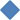 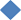 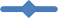 Fuente: Tabla número 15.Como se puede apreciar, el egreso por cohorte (2009, 2010 y 2011) mostró un comportamiento descendente, hasta alcanzar un repunte en la cohorte 2012 y 2013, donde se supera aproximadamente en un 20 por ciento a la cantidad de egresados en la cohorte 2008. Un dato importante es que sólo la cohorte 2008 mostró un 47 por ciento de egresos en el periodo “B”, respectivamente.En ese mismo tenor todas las cohortes, excepto la 2013, muestran egresos en el periodo “J”, que tan sólo en la cohorte 2008 ocupa el 12 por ciento, esto obedece a que varios alumnos al término de la trayectoria mínima no han acreditado los 400 créditos que establece el plan de estudios y la Facultad en la intención de que se incorporen al servicio social en el mes de agosto, les ofrece en los meses de junio y julio la oferta de unidades de aprendizaje que les permite –si las aprueban– concluir el total del plan de estudios.Tabla 16. Líneas de acentuación y unidades de aprendizaje del Plan de Estudios de Licenciatura en Enfermería 2004. FEyO-UAEM Toluca, México 2013UNIDAD DE APRENDIZAJELINEA DE ACENTUACIONFuente: Elaboración propia, 2013Así mismo, el Plan de Estudios 2004 de la Licenciatura en Enfermería se compone de 65 unidades de aprendizaje y 400 créditos, agrupados en tres núcleos, el básico (contextual),sustantivo (disciplinar) e integral (instrumental). El estudiante de Licenciatura en Enfermería cursa 45 unidades de aprendizaje de carácter obligatorio y 20 optativas, distribuidas ocho en el núcleo básico y 12 en las líneas de acentuación comunitaria,  clínica y empresarial, situación que se traduce en 320 créditos obligatorios y 80 optativos.El total de créditos establecidos en el plan de estudios se cursan a lo largo de una TE que puede ser mínima, ideal y máxima. La primera trayectoria tiene una duración de ocho periodos regulares de estudio, la segunda se imparte en diez periodos y la tercera en 12 periodos respectivamente.Indistinto al tipo de trayectoria escolar, todos los alumnos realizan un año de servicio social –el quinto año de la carrera– en instituciones del sistema de salud del sector público, social y privado, en empresas y en la Facultad donde se formaron y aunque han acreditado los 400 créditos que señala el plan de estudios, es hasta que la institución receptora del servicio social acredita que el pasante cumplió con el programa de servicio social, le entrega la constancia de liberación, documento necesario para iniciar la gestión de la emisión del certificado de servicio social en la UAEM.Una vez que al pasante le ha sido entregado el certificado de servicio social y  ha concluido los trámites de titulación, puede optar por la modalidad de evaluación profesional elegida, y de acuerdo a la legislación universitaria se hace acreedor a un  título, situación que permite a la Facultad incorporar al egresado en la condición (estadística) de eficiencia terminal, esta última forma parte de los indicadores incluidos en la trayectoria escolar.En lo que respecta a la TE, cabe destacar que la FEyO-UAEM siempre ha ofertado la trayectoria mínima, hecho que hace que el estudiante permanezca mañana y tarde en clases –este fenómeno se ha observado de forma cotidiana en la formación de los egresados de la carrera de enfermería–, bien sea al cursar unidades de aprendizaje de carácter teórico o práctico, en escenarios de aprendizaje como el hospital o en la comunidad. Sin embargo, los alumnos inscritos en esta carrera en los Centros Universitarios Valle de Chalco y Zumpango, cursan una trayectoria mínima en un solo turno, aspecto que se señaló con mayor amplitud líneas arriba.La oferta e instrumentación de la trayectoria escolar mínima para realizar los estudios como Licenciado en Enfermería en un lapso de cinco años, incluido el servicio social, no garantiza que el estudiante comprenda y practique el autocuidado para sí mismo, la alimentación se efectúa fuera del núcleo familiar y se integra a base de alimentos/comida rápida, concentración en un sólo tiempo alimentario, escasez de actividades de ocio y pobre realización de ejercicio físico. Sin duda esto se refleja en los índices de sobrepeso  y obesidad presentes en la comunidad escolar y otros padecimientos o eventos que enfrentan con cierta frecuencia.Los alumnos que por distintas razones solicitan baja temporal o muestran unidades de aprendizaje no acreditadas en la primera inscripción son quienes cursan más de ocho periodos de estudios.Aprender el cuidado a la salud es una de las competencias que promueve el plan de estudios de Licenciado en Enfermería, pero, ¿cómo se puede comprender el cuidado a la salud con interés y compromiso, si no se vive la experiencia del cuidado de sí mismo? Ésta, junto con otras variables, es una asignatura pendiente por atender en la formación de profesionales de enfermería  al interior de la Facultad de Enfermería y Obstetricia.También, es deseable que la Facultad instrumente el plan de estudios en un solo turno, sin duda una decisión de esta naturaleza concentra la oferta educativa en una fracción  del día, dando pie a que las(os) estudiantes construyan agendas con horarios para tomar clase, sesiones de estudio, mejor organización en su patrón alimentario, de ejercicio  físico, así como el incorporarse a una actividad laboral si fuera el caso.Criterio 4.2 Capacidad para dar cabida a un número de personas con limitaciones económicas, de tiempo o espacio.A continuación se presentan los indicadores en materia de Educación Superior en el Estado de México, como son población total, matrícula, docentes, matrícula por sostenimiento, matrícula por modalidad, tasa de cobertura y absorción (UAEM, 2012).Tabla 17. Indicadores de atención a la demandaFuente: Secretaría de Educación, Gobierno del Estado de México (2011). Información estadística y de registros administrativos 2010-2011.La estructura poblacional de la región es uno de los indicadores que permiten visualizar los cambios ocurridos en la dinámica poblacional durante determinados periodos de tiempo, hecho que además da oportunidad de explorar los matices que se observan en3 La edad de ingreso a educación a superior es a los 18 años y el egreso aproximadamente a los  23 años en el entendido que la mayoría de las  carreras universitarias tienen una duración de 4.5 a 5 años respectivamente.grandes grupos de edad, como son: niños –de 0 a 14 años–, personas en edad productiva–15 a 64 años– y población de la tercera edad, es decir, el grupos de adultos mayores, que cada día alcanza porcentajes más elevados en la estructura poblacional.Según datos del INEGI, la población infantil es de 149 mil 708, las personas en edad reproductiva son 1´005,180 y 70,743 personas de la tercera edad; cifras que equivale a 9.6, 65, y 4.6 por ciento, respectivamente4.Gráfica. Estructura Poblacional de la Región XIII Toluca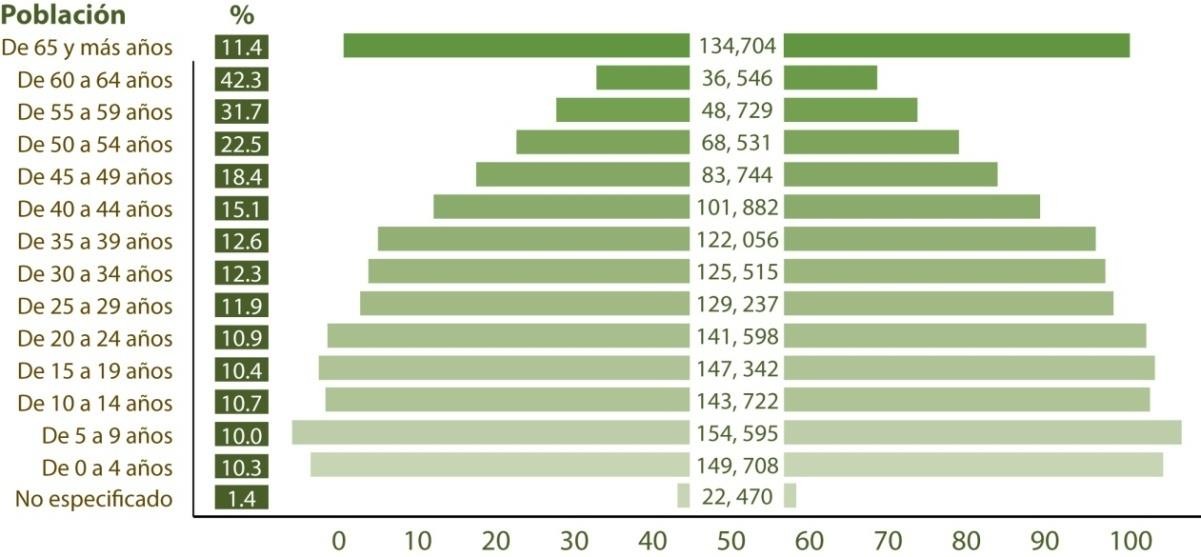 Fuente: Instituto Nacional de Estadística y Geografía (INEGI, 2010) Censo de Población y Vivienda 2010, México.En el caso concreto de la región Toluca, casi 10 de cada cien habitantes son menores de 15 años; la población infantil constituye un importante grupo, tanto por el volumen que concentra como por los requerimientos específicos que plantea en ámbitos tan importantes como la salud y la educación, entre otros; lo que pronostica un alto índice de envejecimiento a largo plazo. La personas de 15 a 59 años, equivalen al 65 por ciento de la población regional. En este grupo, que es el más grande, entre las principales necesidades para atender están las relacionadas con la educación, la salud y el empleo. Además de ser este grupo etario el de mayor consumo, pero al mismo tiempo el de mayor gasto.Concerniente a la oferta de la carrera de Licenciada(o) en Enfermería, en el país se imparte desde la década de 1960 (Cárdenas, 2006) y posterior a esa fecha las distintas escuelas y facultades fueron incorporando este nivel educativo, bajo la premisa de incrementar el nivel académico de los egresados y por ende empoderar la calidad del servicio que los profesionales de enfermería ofrecen a los distintos usuarios en los tres niveles de atención a la salud del sector público, social y privado.En México, Martuscelli (1986) expresa que entre los años 1965 y 1979, el número escuelas de enfermería  se incrementó de 73 a 128, cifra que al final de la década de  1980 llegó a 147; pero cabe remarcar que en la oferta educativa de las distintas escuelas existía el predominio de programas para la formación de enfermeras de nivel técnico; al4 Según los datos del Censo de Población y Vivienda 2010 los 22,470 habitantes restantes no especifican su edad.respecto, Cárdenas (2006) cita que para el ciclo escolar 1985-1986 había apenas 24 programas para formar licenciadas en enfermería, de ellos, seis eran de reciente  creación.A su vez, el Centro de Análisis Social y Económico de la Fundación Mexicana para la Salud en México, expresa que las escuelas –que imparten carrera de licenciatura – de enfermería en México mantuvieron un incremento modesto durante las décadas de 1960  a 1980. Su crecimiento más marcado se presentó en el periodo de 1990- 2000. Las condiciones para abrir una escuela de enfermería a nivel de licenciatura en el ámbito público, generalmente coinciden con la normatividad de las instituciones de educación superior, en el espacio privado los criterios son más amplios, dado que pueden intervenir diversas instancias, tales como los gobiernos estatales, las secretarías de educación de los estados, la secretaría de educación a nivel federal, las asociaciones nacionales y locales.Tabla 18. Total de escuelas de enfermería en México, 1960-2000Fuente: Tomado de FUNSALUDDe las escuelas y facultades de enfermería que existen en el país, las de mayor estatus académico son la de la Universidad Autónoma de Nuevo León, la de la Universidad Autónoma de San Luis Potosí, la de la Universidad Autónoma del Estado de México – campus Colón Toluca–, la de la Universidad Nacional Autónoma de México y la de la Universidad Autónoma de Chihuahua.En el contexto del Estado de México, la UAEM imparte la carrera de Licenciada(o) en Enfermería en tres campus académicos denominados Toluca-Colón –desde 1982–, Centro Universitario Zumpango –desde 1987-, en el Centro Universitario Valle de   Chalco–en 1991–. Los programas de estudio obtuvieron un Nivel I en el Proceso de Acreditación por los CIESS, y se encuentran acreditados por el Consejo Mexicano de Acreditación en Enfermería, A.C. (COMACE).A su vez, como parte del entorno de los campus universitarios de la UAEM, donde se imparte la carrera de licenciado en enfermería, existen instituciones dependientes del sistema educativo federal y estatal, así como del sistema incorporado a la Secretaría de educación Pública (SEP); el nombre de algunos de estos centros educativos son Universidad Tecnológica del Valle de Toluca (UTVT), La Universidad Mexiquense del Bicentenario (UES-Temoaya), Universidad Intercultural del Estado de México (UIC) con sede en San Felipe del Progreso, Universidad del Valle de México (UVM), Universidad del Valle de Toluca (UVT), la Universidad Interamericana del Desarrollo (UNID), la Univer Milenio. Así mismo, cabe comentar que Instituto Tecnológico de Estudios Superior de Monterrey en el Campus de Nuevo León ya imparte la carrera con egreso bicultural y la Universidad Anáhuac está por iniciar con este programa de estudios.La UAEM, a través de la Facultad de Enfermería y Obstetricia y los Centros Universitarios Valle de Chalco y Zumpango, ofrece como opción educativa la carrera de licenciatura en enfermería. En estos espacios académicos se han observado los siguientes indicadores de ingreso.Tabla 19. Atención a la demanda de la carrera de licenciado en enfermería, 2007 a 2012Fuente: Agenda Estadística 2008, 2009, 2010, 2011 y 2012 Universidad Autónoma del Estado de México.La tabla 4, muestra el comportamiento global de la demanda de ingreso a la licenciatura en Enfermería en los tres campus de la UAEM en la que se observa una tendencia ascendente; respecto al índice de aceptación, es del 47 por ciento aproximadamente, de acuerdo a la demanda total en los tres espacios.En este sentido, se remarca la importancia de ofrecer un solo turno, con el propósito de incrementar la capacidad de retención y revisar la posibilidad de instrumentar un plan de estudios en modalidad mixta, a fin de contribuir con una propuesta académica sólida para el mediano plazo e incrementar los índices enfermera-habitante a nivel regional, nacional e internacional.Criterio 4.3 Contribución de los servicios de tutoría para fomentar el aprendizaje en los alumnos, su responsabilidad social y su participación ciudadanaLa Tutoría Académica (TA), como recurso para el logro de los fines del modelo de formación por competencias, en el marco de la flexibilidad curricular, tiene un enfoque constructivista, centrado en el estudiante, donde se privilegia el aprendizaje, de ahí la importancia y complejidad del papel del profesor en el diseño e instrumentación de estrategias de aprendizaje donde se promueva el aprender a aprender y el aprender a hacer.El Currículum 2004 de Licenciatura en Enfermería tiene como premisa que el centro del proceso es el estudiante, quien con la orientación de su tutor, detenta la selección de los contenidos, tiempos y créditos con los cuales logrará su formación profesional, esto con la finalidad de que el estudiante alcance niveles superiores de calidad en el aprendizaje.Se establece que el trabajo del tutor sea en forma personalizada y se encamine a que el estudiante desempeñe un papel más activo en el proceso enseñanza aprendizaje, donde además se promueva la creación y recreación del conocimiento, tanto en el ámbito profesional, personal y social; condición que implica una transformación del trabajo docente   para  conducir/plantear   la   construcción   de  un  aprendizaje   independiente y5 No se reporta  en la estadísticasignificativo, hecho que remarca la tarea del tutor para encaminar el trabajo del estudiante en el contexto  de los pilares de la educación establecidos por J. Delors.Miranda García, et al. (2005), establece que el modelo de enseñanza y tutoría, propuesto e inmerso en el modelo curricular de la UAEM, ha de ir más allá de la tradición academicista e incorporar propuestas pedagógicas, fundamentadas en el aprendizaje, en la creación de comunidades de aprendizaje y en trabajo cooperativo en contextos  situados, bajo el supuesto que aprendemos dentro de un contexto y con el contexto. Es decir, las estrategias de enseñanza pueden ser trabajo individual o en grupos, donde no se restringe la interacción profesor-aula,  sino que trascienden estos límites y se ubican  en escenarios, en los que están teniendo lugar los procesos implicados en la profesión. De ahí que el trabajo pedagógico del profesor ha de tener como propósito que el alumno elija su propio control de aprendizaje. Además, este autor destaca que los contenidos curriculares han de incorporar conceptos de las distintas teorías de la disciplina, los conocimientos que permitan a los estudiantes comprender la complejidad del fenómeno  de estudio y hacer uso del mismo para resolver problemas. Este conocimiento incluye conocimientos declarativos (saber por qué), procedimentales (saber cómo), contextuales (saber para qué) y estratégicos (saber cuándo y dónde).En lo relativo al trabajo del tutor para el acompañamiento del aprendizaje del licenciado  en enfermería, la institución organiza la implementación de la estrategia tutoral mediante trabajo en grupo, incidental/asesoría personalizada; acciones que más bien funcionan como solucionadoras de problemas de incumplimiento del alumno, que en esencia sean un verdadero acompañamiento académico, personal y social, para alcanzar elevados índices de rendimiento académico y eficiencia terminal, por citar algunos.Por último, es menester destacar que la tutoría se entiende como el proceso cooperativo de acciones formativas y secuenciadas, estrechamente vinculadas a la práctica educativa y con una clara proyección hacia la madurez global del individuo, mediante las cuales se enseña a aprender, comprender, reflexionar y decidir de manera comprometida, responsable y autónoma (ANUIES, 2004). Es el proceso de acompañamiento del tutor, quien debe conocer el plan de estudios de la Licenciatura de Enfermería para brindar la asesoría pertinente.Se establece como parte de  perfil del tutor lo siguiente:Que cuente con dominio de herramientas de informática y manejo de tecnologías de la información (TIC).Que sea una persona responsable, que analice, revise e indague información de la trayectoria académica de sus tutorados.Que conozca los planes y programas de estudio.Que sea una persona actualizada en los avances técnico-científicos de su disciplina.Contar con la formación del Programa Institucional de Tutoría Académica de la Universidad Autónoma del Estado de México.En cuanto a Educación Superior, la Universidad, a través del Programa Institucional de Tutoría Académica (ProInsTA), aplica año con año una encuesta a los estudiantes para identificar el nivel de satisfacción con la atención recibida de los tutores. En este sentido, la  muestra  de  los  participantes  se  agrupa  en  tres  grupos  o  dimensiones,  el primeroincorpora a la población inscrita en 26 Escuelas y Facultades (EF), el segundo grupo lo componen alumnos en 10 Centros Universitarios (CU), a su vez, el tercer grupo se forma por aquellos alumnos matriculados en las cuatro Unidades Académicas Profesionales (UAP).La encuesta anterior se compone de 26 ítems, seis dicotómicos y 20 en escala tipo de Likert de cinco puntos y fue aplicada en el año 2011 a 12, 358 tutorados de un total  56,521  de los que un 76.55 %  son estudiantes de ES.Los datos obtenidos a través de la encuesta reportan para el primer grupo  de  Organismos Académicos un porcentaje general de satisfacción en el año 2010 de 65% y de 76.55% en el año 2012, donde la Facultad de Humanidades alcanzó el porcentaje más alto (85.16), seguida de la Facultad de Enfermería y Obstetricia (85.14) y el porcentaje más bajo correspondió a la Facultad de Medicina con 72.73%. El segundo grupo de organismos académicos son los CU, donde al igual que en las escuelas y facultades, se obtuvo el mismo indicador para 2010 y 2011, las cifras de manera particular se comportaron de la siguiente manera, el porcentaje mayor (75.95) fue para el CU Amecameca, seguido (79.40) del CU Valle de Chalco, la puntuación más baja en cuanto a la satisfacción con la tutoría académica (59.8) se reporta en el CU Texcoco. Por último, el tercer grupo, las UAP que también comparten los porcentajes globales con las facultades y los CU, sin embargo, en conjunto la UAP Tianguistenco mostró el indicador más alto (79.86) y la de Nezahualcóyolt presenta la cifra más baja, alcanzando 76.21 puntos porcentuales.Tabla 20. Porcentaje de alumnos de licenciatura que declaran recibir satisfactoriamente tutoría académicaFuente: Dirección de Desarrollo del Personal Académico, UAEM.De acuerdo a las metas de evaluación 2012A en el Plan Rector de  Desarrollo  Institucional (PRDI), de un total de 1,170 profesores de tiempo completo (PTC)  registrados por la Dirección de Recursos Humanos de la institución, el 81.55% -cifra que supera a la obtenida en 2011 donde se alcanzó un 75.10%- de ellos participa como tutor y la meta establecida en el PRDI es el 90%, reporte que muestra la creciente necesidad de incorporar a los académicos faltantes para contribuir en el acompañamiento de los estudiantes durante su trayecto escolar en la institución y por ende potenciar el rendimiento académico y las acciones remediales necesarias de acuerdo a cada uno de los diagnósticos de la situación que guarda la tutoría académica al interior de los distintos organismos académicos, donde se encuentran alumnos inscritos en estudios de licenciatura.En la Facultad de Enfermería y Obstetricia la tutoría académica, de acuerdo con las cifras reportadas en el 2012 por la Dirección de Desarrollo del Personal Académico, de una matrícula de 1,138 alumnos, el 99.03% (1,129 alumnos) están incorporados al ProInsTA y son atendidos por 43 PTC, dos técnicos académicos y 12 profesores de tiempo parcial (PTP) o de asignatura, quienes en promedio cada profesor atiende 20 alumnos  por período escolar, acompañando al estudiante de enfermería desde su ingreso hasta su egreso.Criterio 4.4 Disponibilidad y calidad de la atención de los profesores, para orientar  la trayectoria  académica de los alumnosLa tutoría académica como tarea institucional para el acompañamiento del estudiante y la mejora del rendimiento académico, se asume a través de los profesores de  carrera tiempo completo y profesores asignatura. El mayor porcentaje de los participantes son de tiempo completo (Toluca) no así para los Centros Universitarios, donde el claustro de tutores se compone en su mayoría de profesores de asignatura.EficaciaCriterio 5.1 Selección e incorporación de alumnos, para formar una matrícula estudiantil capaz de tener éxito en el programa.El perfil de ingreso de la licenciatura en enfermería contiene las especificaciones de conocimientos, habilidades, actitudes y valores que definen el quehacer de los aspirantes a la carrera de licenciatura en enfermería. Asimismo, el perfil de ingreso del currículum en instrumentación (2004), demanda que el aspirante cubra las características que a continuación se enlistan:1.- Conocimientos de las áreas: Biología, humanística y social. Los conocimientos se miden por medio del examen nacional de ingreso a la educación superior (EXANI-II), se trata de una prueba de selección, cuyo propósito es medir las habilidades y los conocimientos básicos de los aspirantes a cursar estudios de nivel superior. Asimismo, proporciona información a las instituciones sobre quiénes son los aspirantes con mayores posibilidades de éxito en los estudios de licenciatura. Los sustentantes son evaluados, en igualdad de condiciones, con un instrumento adecuado y confiable que anualmente se aplica a más de seiscientos mil aspirantes a nivel nacional, esto proporciona la certeza de que el control de los procesos de registro, aplicación y calificación cumple estándares de excelencia.El EXANI-II está integrado por dos instrumentos cuyo propósito es ofrecer a las instituciones usuarias información integral sobre los aspirantes. El primer examen de selección se diseñó para auxiliar en la toma de decisiones sobre el ingreso; en el cual se incluyen las siguientes áreas: razonamiento lógico-matemático, matemáticas, razonamiento verbal, español, tecnologías de información y comunicación. El segundo examen diagnóstico, informa sobre el nivel del sustentante en el conocimiento y manejo de áreas básicas para el inicio de los estudios de educación superior, para el área de la salud se incluyen las asignaturas como: Biología, estadística, psicología, química e inglés.Los conocimientos que se solicitan para el ingreso a la licenciatura son biología, humanística y social, sin embargo, el EXANI II no contempla como área diagnóstica el humanismo y el aspecto social.El perfil de ingreso antes señalado también especifica las habilidades y aptitudes que deberá tener el aspirante siendo las siguientes:Habilidades aptitudesPara identificar y resolver problemasPara elaborar ensayosPara el manejo adecuado de técnicas de estudioPara integrarse al trabajo grupalPara utilizar técnicas de investigación documentalValoresResponsabilidadRespeto a sí mismo y a los demásHonestidad y deseo de superaciónPara elaborar, analizar y sintetizarPara ejecutar instrucciones verbales y escritasPara establecer relaciones interpersonales, transpersonalesPara crear nuevas modalidades de superación y responsabilidadActitudesDe servicioSolidaridadCompromiso personal, institucional y socialDisciplina y orden, limpieza en el ejercicio de sus actividadesAlto sentido de altruismo e interés por los problemas  comunitarios, en el área de  la salud.Cabe mencionar que las especificaciones del perfil de ingreso antes señaladas no se evalúan en el aspirante, se realiza una selección de los promedios más altos obtenidos en el EXANI II, no se cuenta con una batería psicométrica que mida las competencias de habilidades, aptitudes y actitudes antes señaladas. Como estrategia debería realizarse la valoración de salud del futuro aspirante a la licenciatura en enfermería, para asegurar un ingreso satisfactorio que redunde en la calidad académica del estudiante de la licenciatura en enfermería.Tabla 21. Relación de aspirantes, demanda potencial, y egresos del plan de estudios flexible 2004Fuente: Informes anuales de actividades. Mtra. Alejandra del Carmen Maciel Vilchis 2009-2011 y Mtra. Gloria Toxqui Tlachino 2013.En la tabla anterior se observa un incremento en la matrícula estudiantil, así como un incremento en el número de aspirantes y alumnos inscritos, la demanda potencial es baja. En cuanto a la contribución del proceso de admisión, en la permanencia y conclusión de los estudios por los alumnos, es difícil estimar porque el plan de estudios está diseñado para que el alumno egrese en 8, 10 y 12 periodos, sin embargo, en la tabla se observa en el último año un incremento de egresados considerando que el examen es útil para permanencia y conclusión de los estudios.6 No se reportaron deserciones en ese año, en el informe la directora hace una aclaración siendo la siguiente: “cabe aclarar que muchos de los alumnos que no egresaron de la generación 2005-2009 no fue debido a la deserción, sino obedeció a las características del plan flexible, el cual les  permite elegir trayectorias hasta de seis años, por lo que hay alumnos que continúan cursando el plan de estudios”7 Egresados de la generación 2005,2006 y 2007 del currículum en evaluación.Criterio 5.2 Evaluación del aprendizaje, objetiva y justa; relacionada con los objetivos de las unidades de aprendizaje.Existe relación entre los exámenes escritos de las diferentes unidades de aprendizaje y los contenidos y objetivos de las mismas, dado que representan los contenidos marcados en los programas, de acuerdo al tipo de evaluación que se presente, asimismo, los exámenes presentan diferentes formas de plantear los cuestionamientos,  desde preguntas de opción múltiple, abiertas, relación de columnas, falso y verdadero, elaboración de esquemas, mapas conceptuales y resolución de casos clínicos. En el mismo sentido, existen unidades de aprendizaje en las que el alumno no presenta  examen escrito, la evaluación se realiza a través de rúbricas o lineamientos de  evaluación, mismas que cumplen con los contenidos y objetivos de los programas de las UA.En cuanto a la aplicación de la normatividad en las evaluaciones de las UA, se aplica al 100%, tanto en derecho de los alumnos para presentar examen extraordinario y título de suficiencia a fin de lograr su aprobación, como los porcentajes de asistencia para presentar evaluación ordinaria, extraordinaria y a título de suficiencia.Criterio 5.3 Eficiencia terminal satisfactoria respecto a la de programas e IES similares.Facultad de Enfermería TolucaEn el campo de la educación superior la principal función de una institución de educación superior (IES) es la docencia y, por tanto, su eficiencia depende principalmente de la proporción de alumnos que logran egresar o titularse, respecto a aquellos que ingresaron. A este indicador se le ha llamado eficiencia terminal (ET).Para el caso de la educación superior se han hecho propuestas ligeramente diferentes. Por ejemplo, puesto que sus programas educativos tienen distintas duraciones, para unificar el criterio de cálculo otra dependencia de la misma Secretaría, la Subsecretaría Educación Superior (SES/SEP) define a la eficiencia terminal, para el caso de carreras de cuatro años o más, como el número de egresados en un año dado, dividido por el número de alumnos de nuevo ingreso seis años antes (SEP, 2006). Aquí se procede al revés, en lugar de reducir en un año la duración del programa, a ésta se le aumenta un año.Un criterio internacional para evaluar la eficiencia terminal en la educación terciaria de nivel 5 en la Clasificación Internacional Normalizada de la Educación (correspondiente a los estudios de técnico superior, licenciatura y maestría en el sistema educativo mexicano), la Organización para la Cooperación y el Desarrollo Económicos (OCDE) propone un índice de sobrevivencia (Survival rate), que en el nivel terciario se define  como la proporción de alumnos de nuevo ingreso que completan con éxito un programa dado y se calcula dividiendo el número de estudiantes que se gradúan entre los que ingresaron n años antes, siendo n los años de estudio a tiempo completo necesarios para acabar el programa (OCDE, 2006). Nuevamente estamos ante un método de cohorte transversal, aunque en este caso ni se aumentan ni se restan años a la duración regular del programa. (López, 2008: 3)Para el caso de la Licenciatura en Enfermería, cuya duración regular es actualmente de ocho semestres y dos semestres de servicio social, para los cálculos se asume una duración de cinco años. Ahora, tomemos como ejemplo a la generación que egresó en 2007, aplicando la definición de la (OCDE) tendríamos:Eficiencia Terminal (2006) = (Egreso (2006) / Ingreso (2002)) * 100Nótese que la generación ingresó en 2002, por otra parte, multiplicamos por cien para obtener porcentajes, más fáciles y directos de interpretar que las proporciones.¿Cuál es la ET de las IES en México? Según la ANUIES, el promedio nacional de ET de  la educación superior, considerando titulación, es del 39%, pero según Díaz de Cossío sería del 12% (ambos citados en Martínez Rizo, 2001).Existen diferentes formas de medir la eficiencia terminal: Según reporte en las  estadísticas 911, en la Universidad Autónoma del Estado de México para el ciclo escolar 2009-2010 el porcentaje de ET por cohorte fue del 51.1%, en cuanto a la global se reporta en 68.1%. De cada 10 alumnos que ingresan de una generación sólo terminan 5 en tiempo.En este apartado se analiza la eficiencia terminal por cohorte generacional y la eficiencia global de tres instituciones de Enfermería de la Universidad Autónoma del Estado de México, ubicadas en Toluca, Chalco y Zumpango.Índice de eficiencia terminalA nivel nacional se tienen datos en cuanto al índice de deserción de la licenciatura en enfermería, los cuales se encuentran entre el 32.69 y el 11.89%. Los datos obtenidos para la licenciatura en enfermería con sede en Toluca presentan cifran menores, lo que indica que el proceso educativo ha logrado el egreso de la mayoría de sus estudiantes.Como se puede observar en el cuadro, el índice de eficiencia terminal de egreso presenta en los últimos años un incremento significativo y mayor a los reportados por la ANUIES y la propia Universidad Autónoma del Estado de México.La Universidad tiene por objeto generar, estudiar, preservar, transmitir y extender el conocimiento universal y estar al servicio de la sociedad, a fin de contribuir al logro de nuevas y mejores formas de existencia y convivencia humana, y para promover una conciencia universal, humanista, nacional, libre, justa y democrática.Tabla 22. Índice de eficiencia terminalFuente: Agenda estadística, 2010, 2011 y 2012El Programa Sectorial de Educación y el Plan de Desarrollo del Estado de México, coinciden en la necesidad de ampliar y diversificar la cobertura educativa de   licenciatura,toda vez que en la actualidad sólo tres de cada diez jóvenes mexicanos ingresan a la educación superior. En este sentido, se destaca el objetivo de fortalecer la equidad y calidad de la oferta educativa institucional en las modalidades presencial, semipresencial  y a distancia, mediante un compromiso de pertinencia social y de formación humanística en sus diversos sistemas y niveles educativos.En cuanto al Centro Universitario UAEM Valle de Chalco, a 14 años de haber iniciado actividades, representa una de las primeras opciones para los jóvenes que cursarán una licenciatura en los municipios de la zona de influencia, entre los cuales se pueden mencionar: Valle de Chalco, Chalco, Ixtapaluca, Cocotitlan, Temamatla, Amecameca, Nezahualcóyotl y los Reyes la Paz,  Distrito Federal, entre otros.La eficiencia terminal tuvo un crecimiento, para el ciclo 2010 – 2011 fue de 81.6 por cohorte y 84.2 global, sin embargo, para el ciclo 2011 – 2012 disminuyó considerablemente, por cohorte 61.5 y global 66.7. El índice de deserción en el Centro Universitario UAEM Valle de Chalco, alcanzó su cifra mayor en el ciclo escolar 2008 – 2009 siendo de 7.0, para el ciclo 2011 – 2012 se registra la cifra más baja, de 3.4.En relación a la Eficiencia terminal de egreso en el Centro Universitario  UAEM  Zumpango, durante el periodo del 2008 – 2010 se obtuvo un 84.8% y en el período 2011- 2012 esta eficiencia terminal disminuyó a un 76.9%, lo que significa que en los dos  últimos años son más alumnos que no concluyen la licenciatura en enfermería, lo cual se refleja en el índice de deserción que fluctúa entre un 12.8% hasta y 26.6% en el último año.Titulación significativa en plazos razonables, en consideración con las características de los alumnos y del programa.Tabla 23. Índice de titulaciónFuente: Agenda estadística, 2010, 2011 y 2012Como se puede apreciar en el cuadro anterior, el resultado para los últimos años ha sido un incremento en el porcentaje de alumnos titulados.Las acciones que actualmente se están implementando para incrementar el índice de titulación son las siguientes:Aplicando el Reglamento de evaluación profesional, aprobado en octubre del 2012 por el Consejo Universitario de la UAEM.Aplicando el proceso de evaluación profesional certificado por la Dirección de Organización y Desarrollo Administrativo.Difusión sobre las nuevas modalidades de evaluación profesional, aprobadas por los consejos  de la Facultad.Promoción de las actuales opciones de evaluación profesional a través del portal de la Facultad.Con respecto al índice de titulación, de acuerdo a las modalidades de titulación que se presentan en los últimos años, en la Facultad de Enfermería Toluca, hasta el momento la modalidad que prevalece es la de EGEL.Por lo cual, es importante presentar los resultados alcanzados por los sustentantes de enfermería a nivel nacional, en cada una de las áreas que componían el EGEL de estructura anterior. Inicialmente se muestra la distribución en niveles de desempeño del total de sustentantes en 2012 y posteriormente la distribución por institución de procedencia.Como se mencionó en el apartado uno, en cada una de las áreas del examen se consideran tres niveles de desempeño: Aún No Satisfactorio (ANS), Satisfactorio (DS) y Sobresaliente (DSS), en los cuales se clasifica a los sustentantes en función del desempeño mostrado, de conformidad con los siguientes rangos de puntuación:700-999 Nivel de desempeño aún no satisfactorio. 1000-1149 Nivel de desempeño satisfactorio1150-1300 Nivel de desempeño sobresalienteEn la siguiente gráfica se presenta un comparativo de los niveles de desempeño alcanzados por los sustentantes que presentaron el EGEL de estructura anterior durante 2012 en las cuatro áreas que conformaban la prueba.Gráfica. EGEL de estructura anterior, durante 2012 por área de conocimiento.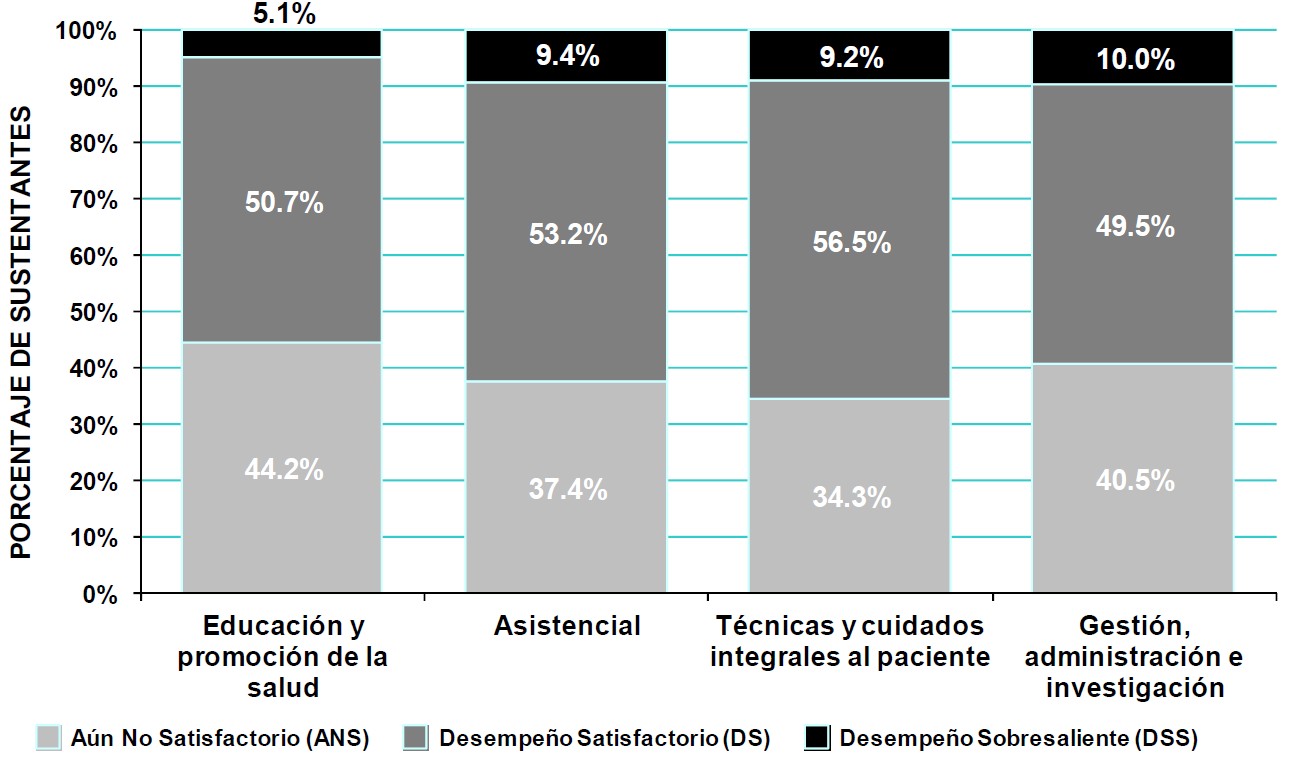 En cuanto a los resultados obtenidos en esta opción de evaluación profesional en la Facultad de Enfermería y Obstetricia de la UAEM sede Toluca, para el 2012 fueron los siguientes 33.3% resultaron con desempeño aún no satisfactorio, 66.7 con desempeño satisfactorio.Por lo que la Facultad ha tenido que replantear sus estrategias como la realización de cursos de preparación para lograr mejorar el desempeño e incrementar la calidad esta opción de evaluación profesional, y de esta forma comulgar con los objetivos planteados por nuestra máxima Casa de Estudios para mejorar la capacidad profesional de  egresados para favorecer su inserción laboral y progreso profesional, fijándose como metas lograr un índice de titulación por cohorte de 23.5% y que 29% de los pasantes que se titulan lo hagan a través del Examen General de Egreso de Licenciatura.En los últimos tres años, la Secretaría de Docencia ha presentado en el Colegio de Directores diversos análisis y propuestas para mejorar la eficiencia terminal y la titulación por cohorte. Respecto a la titulación, una de las iniciativas consistió en reformar el Reglamento de Opciones de Evaluación Profesional con el propósito de incrementar las vías para obtener el título profesional, pero también de disponer de un proceso de evaluación profesional más claro, sencillo, expedito y de menor costo para el pasante.Valle de Chalco.La Licenciatura en Enfermería en el Centro Universitario UAEM Valle de Chalco tiene una duración regular, actualmente con ocho semestres y un año de servicio social, haciendo un total de cinco años para el egreso del mismo.Según reporte en las estadísticas 911, en la Universidad Autónoma del Estado de México, para el ciclo escolar 2009-2010 el porcentaje de ET por cohorte fue del 51.1%, en cuanto  a la global se reporta en 68.1%, de cada 10 alumnos que ingresan en una generación, sólo terminan 5 en tiempo.En el CU Valle de Chalco el número de egreso por generación ha ido aumentando, para la generación 2004 – 2008 fue de 19, la cifra más alta fue en la generación 2007 – 2011 con31 egresados, la generación 2008 – 2012 fue de 24 alumnos egresados, el comportamiento según ciclo escolar para el 2008 – 2009 fue de 28 egresados y 18 titulados, en el ciclo 2011 – 2012 disminuyó el número de egresado (26) y el número de titulados aumentó a 25, con un índice de titulación de 96.2.Las modalidades de titulación del 2008 al 2013 más utilizadas por los alumnos son EGEL con 72 titulados, siendo su cifra mayor en el actual año 2013 con 23 alumnos titulados, le sigue tesis con 37 titulados, ensayo 3; tesina y memoria con 2 alumnos cada una.Actualmente la estadística del Centro Universitario UAEM Valle de Chalco, en cuanto al reporte en la eficiencia de egreso y titulación de la Licenciatura en Enfermería se plantea  y comporta como se plantea a continuación:En cuanto al índice de titulación en el Centro Universitario Zumpango, durante 2008 a 2010 fue del 88%, mientras que en el 2011 con un 71% y en el 2012 con un 79.3%, por lo que se destaca que rebasa el 39% de la media nacional en titulación según ANUIES.En cuanto a las opciones de evaluación profesional de la Licenciatura en Enfermería ofertada en el Centro Universitario UAEM Zumpango, se tiene un comportamiento similar al de la FEYO: la elaboración de tesis es la más frecuente (46%), seguida de EGEL (31.56), aprovechamiento académico (16.9%), memoria (15.68%), artículo publicado en revista arbitrada, y tesina 1% respectivamente.EficienciaCriterio 6.1 Suficiencia de profesores con competencias apropiadas para promover los objetivos del programa y de sus unidades de aprendizaje.Para la instrumentación del plan de estudios se cuenta una planta de profesores distribuidos de la siguiente manera: Profesor de Tiempo Completo y profesores de asignatura.Tabla 24. Concentrado de la plantilla del personal docente 2013Fuente: subdirección académica, FEyO, Valle de Chalco y CU Zumpango, 2013.Para instrumentar el programa educativo se cuenta con una plantilla conformada por 224 profesores distribuidos en los tres espacios académicos, de los cuales 46 son de tiempo completo con la siguiente formación académica: 12 doctores, de estos cuatro en ciencias de la salud, cuatro en enfermería, cuatro en educación; 31 con grado de maestro, dos de nivel licenciatura, uno con especialidad de posgrado. Así mismo se cuenta con 178 profesores de asignatura de ellos dos doctores, 51 son maestros, 25 tienen especialidad y 100 con licenciatura. De acuerdo a la proporción de alumnos por profesor en específico para la Facultad de Enfermería, se tiene un índice de 27 alumnos por Profesor de Tiempo Completo (PTC), por lo que no se cumple con el indicador de acuerdo a lo establecido por ANUIES para cada Programa Educativo, en relación al programa de la licenciatura en enfermería que es científico – práctico, de acuerdo a esta categoría lo deseable son 25 alumnos por PTC (Guía PIFI, 2012-2013).Respecto a la suficiencia de profesores que cuentan con el perfil académico para cumplir con los objetivos del programa, el 73.9% se cubre al 100% y tienen la fortaleza y respaldo de la experiencia laboral en el área clínica, sin embargo, el 26.1% está cubierto de  manera parcial, es decir, existen docentes sin ninguna experiencia en el área clínica, y no cuentan con la especialidad requerida para el desarrollo de la Unidad de Aprendizaje, dentro de este mismo porcentaje también se incluyen otros profesionistas que participan en el programa como: médicos cirujanos, que imparten contenidos específicos de enfermería, quienes no tienen el dominio del proceso de enfermería, elemento fundamental para cumplir con los objetivos y contenidos de las unidades de aprendizaje. Dentro de las estrategias para fortalecer las competencias de los profesores se realizó un programa de capacitación de las siguientes academias: Enfermería, biomédicas y salud pública con el objetivo de impartir cursos de actualización disciplinaria a los docentes que integran las academias y así fortalecer su perfil y lograr el cumplimiento de los objetivos del plan de estudios.En relación al perfil pedagógico se observa que es deficiente, porque sólo el 10% de los profesores se forman en estrategias de enseñanza aprendizaje durante los períodos intersemestrales; lo cual es evidente al desarrollar los contenidos y objetivos de las unidades de aprendizaje, en donde existe la observación por parte de la comunidad estudiantil que los profesores están preparados en la disciplina pero carecen de experiencia en estrategias de enseñanza aprendizaje. Lo anterior impacta en el cumplimiento de los objetivos de las unidades de aprendizaje.De igual manera para la instrumentación del Plan de Estudios en el Centro Universitario Valle de Chalco se cuenta con una plantilla de 38 profesores, 5 PTC, de ellos 3 son enfermeros con grado de Doctor, 1 Químico Fármaco Biólogo (Q.F.B) con maestría y 1 Médico Cirujano con Especialidad en Sexualidad, además de una enfermera como Profesor de Medio Tiempo con grado de Maestría, y 1 Q.F.B como Técnico Académico con grado de maestría, por lo que se observa una deficiencia en la planta docente de Tiempo Completo con respecto a la matrícula de alumnos, siendo 80.2 alumnos por PTC. En tanto se cuenta con 31 profesores de asignatura, 19 son licenciados en enfermería y 12 con carreras afines al Programa Educativo (2 Médicos Cirujanos, 2 Licenciados en Educación para la Salud, 2 Licenciados en Psicología, 2 Licenciados en Comunicación, 1 Q.F.B, 1 Licenciado en Nutrición, 1 Licenciado en Antropología y 1 con Maestría en Historia y Etnohistoria.En relación al perfil pedagógico en el CU Valle de Chalco, se exige que los docentes participen en los cursos intersemestrales en donde obtienen elementos y se forman en estrategias de enseñanza aprendizaje.Finalmente el Centro Universitario (CUZ) Zumpango, cuenta con una plantilla de 46 profesores, de los cuales seis son PTC, con grado de maestría y dos con estudios de doctorado, es importante señalar que el 50% de los PTC tiene el reconocimiento de perfil PROMEP. 40 profesores de asignatura con un nivel académico mínimo de Licenciatura, uno de ellos con grado de doctor, 7 con grado de maestro, 3 candidatos a maestros y 11 con  alguna especialidad o postécnico.En relación a la proporción de alumno por profesor, se cuenta con un índice de 47 alumnos por PTC, en este Centro Universitario, por lo tanto no se cubre con el indicador establecido. Respecto a la suficiencia de profesores el 74% cubren con el perfil académico de acuerdo a los objetivos del programa y como fortaleza se integra este perfil en relación a las Unidades de Aprendizaje, sin embargo el 26% los cubre de forma  parcial, ya que sólo cuentan con el nivel de licenciatura, cabe mencionar que se contratan a los docentes que cuentan con postécnico o posgrado en enfermería con énfasis Quirúrgica, Perinatal Pediatría, Obstetricia, Salud Pública, Administración, Ciencias de la Enfermería, Educación así mismo médicos, psicólogos, nutriólogos y químicos entre otros, Por otro lado es importante destacar que se solicita que los docentes como requisito tengan la experiencia laboral de acuerdo a la unidad de aprendizaje que imparten .En relación al perfil pedagógico se exige que los docentes participen en los cursos intersemestrales, que se ofertan dentro del Centro Universitario, en donde los docentes adquieren estrategias de enseñanza aprendizaje.Criterio 6.2 Personal técnico suficiente con perfil profesional adecuado a las necesidades del programa.En cuanto a suficiencia del personal técnico, para cubrir las necesidades del programa educativo la Facultad de Enfermería cuenta con tres responsables de los centros de cómputo y salas virtuales, quienes tienen la formación de licenciados en informática administrativa; el Centro Universitario (CU) Valle de Chalco, cuenta con un responsable  de los centros de cómputo, un personal auxiliar y un responsable de salas virtuales, quienes tienen la formación de Ingeniería en Computación siendo suficiente para el logro de los objetivos de las unidades de aprendizaje, sin embargo en el CU Zumpango se cuenta con un Licenciado en sistemas computacionales y dos personas con nivel medio superior responsables de área de computo que cubren las necesidades de ambos turnos; dentro del centro de autoacceso en el Campus Toluca se cuenta con dos responsables una para el turno matutino y otra para el vespertino, ambas tienen Licenciatura  en  Lengua Inglesa y una de ellas cuenta con maestría en educación; en Chalco se cuenta con un responsable, que cubre ambos turnos con formación en Licenciatura en Lengua Inglesa; las actividades que cubren son de asesoría, diagnóstico y atención al rezago en el idioma, este personal cuenta con los cursos de administración de centros de autoacceso y manejo de bases de datos, hasta el momento es suficiente y se cumple con el perfil requerido para el desarrollo del licenciado en enfermería en el aprendizaje del idioma inglés.La biblioteca es un espacio de encuentro para el conocimiento y pilar fundamental para el logro de los objetivos de cada una de las unidades de aprendizaje que integran el plan de estudios, por lo que el personal responsable debe estar capacitado y actualizado a fin de apoyar al estudiante en la búsqueda de contenidos de las UA, en este sentido la responsable es pasante de la licenciatura en psicología, quien se apoya de cuatro bibliotecarios, es importante mencionar que no tienen la formación en biblioteconomía, sin embargo La responsable de biblioteca del CU Valle de Chalco cuenta con la licenciatura en biblioteconomía, además, otra integrante de esta área también posee los mismos estudios de la responsable, además el personal de ambos espacios el personal  ha asistido a cursos vinculados con su área de manera permanente, como: uso de manejo de bases de datos, uso del sistema JANIUM, manejo del estrés y mantenimiento de bibliotecas, en cuanto el horario la biblioteca funciona de 7:00 a 21:00 hrs. de lunes a viernes y el sábado de 7:00 a 14:00 hrs.; Siendo suficiente el horario y personal para la instrumentación del programa educativo.Referente al personal responsable del laboratorio de enfermería clínica, se cuenta con  una enfermera de nivel técnico, asignada en el turno matutino y vespertino, y una profesora de tiempo completo con grado de maestra en enfermería con énfasis en administración de los servicios de enfermería, este recurso sólo está asignado en el turno matutino, el horario de atención es de lunes a viernes, situación que es insuficiente para cubrir la demanda de servicios, debido a que el laboratorio clínico es clave para que el alumno de la licenciatura lleve a la práctica los conocimientos adquiridos en el aula, en promedio asisten 120 alumnos al día. En el CU Valle de Chalco, la responsable del laboratorio de enfermería clínica es Maestra en Ciencias, profesora de tiempo completo, en este centro se tiene una asistencia de 31 alumnos en promedio al día y funciona de lunes a sábado de 07:00 horas a 20:00 horas. Asimismo en el laboratorio de enfermería del CU Zumpango tiene como responsables una Maestra en Salud Pública y dos pasantes de la licenciatura en enfermería, quienes otorgan en promedio atención a 15 alumnos  pordía en un horario de 7:00 a 8:00; de acuerdo a los datos proporcionados la cantidad de personal es insuficiente debido a que la demanda se incrementa al cursar las siguientes UA: enfermería básica, enfermería quirúrgica, enfermería del adulto, enfermería en salud reproductiva, enfermería infantil, enfermería en cuidados intensivos, manejo de aparatos electromédicos, taller de electrocardiografía, curso taller de reanimación cardiopulmonar y terapia dialítica.El laboratorio de Bioquímica en el Organismo Académico de Toluca cuenta con un responsable de formación Q.F.B quien brinda atención a los alumnos en las unidades de aprendizaje de Genética y Bioquímica, el CU Valle de Chalco cuenta con un laboratorio  de Ciencias Básicas y Biomédicas, el responsable es un Técnico Académico de Tiempo Completo con formación de Q.F.B con Maestría en Biotecnología de la Salud y candidato a Doctor en Ciencias; las actividades que se desarrollan en este laboratorio son prácticas y asesorías de la unidad de aprendizaje de Bioquímica, Anatomofisiología, Nutrición e investigaciones experimentales, es importante hacer notar que este es de reciente creación. El CU Zumpango no cuenta con  laboratorio de Física y Química.En lo que respecta al personal del área de control escolar, en el CU Valle de Chalco hay cuatro personas, la formación que tienen es maestría, licenciatura en informática administrativa y secretarias (2) la jornada de trabajo es matutino y vespertino, el CU Zumpango cuenta con 6 personas que desarrollan actividades dando atención a 11 licenciaturas que se ofertan en el CU ; personal que es insuficiente debido a las actividades que desarrollan, además de la atención que brindan a los alumnos de las licenciaturas que oferta la Facultad incluyendo también a los de especialidad y maestría.Para operar el plan de estudios en el Campus Toluca se tienen un total de 23 secretarias  y 17 personas que conforman el área de limpieza y mantenimiento; en CU  Valle  de Chalco se tienen dos secretarias y 10 auxiliares administrativos, además de ocho integrantes del personal de limpieza y mantenimiento; en el CU Zumpango se cuenta con una secretaria y dos personas encargadas de la limpieza y mantenimiento. De acuerdo a lo anterior el personal es insuficiente para cubrir las necesidades institucionales.Es importante indicar que de manera frecuente y programada se les capacita con el fin de fortalecer las habilidades administrativas y mejorar el perfil de puestos, por ejemplo, cursos de: Word, de Flash Básico, de Internet, correo Electrónico y redes  sociales; manejo de Bases de Datos EBSCO, de integración, electricidad, responsabilidad social, Comité de Calidad, Aplicando las 5´S en los equipos de cómputo y manejo efectivo de estrés.Criterio 6.3 Motivación y competencias de los profesores, fomentadas con procedimientos de evaluación y capacitación.La planta docente participa en el programa de estímulos al desempeño docente (PROED), que es el programa que busca impulsar el desempeño sobresaliente del personal académico, mediante el reconocimiento y estímulos a la formación académica y profesional, a la calidad de las actividades y resultados de su participación en la docencia, a la generación y aplicación del conocimiento, a la tutoría académica, y a la gestión académica y cuerpos colegiados. En promedio se ha beneficiado a 56 docentes de 128 que forman parte de la planta académica, en CU Valle de Chalco en promedio se ha beneficiado a través del PROED a 9 docentes de 38 y en CU Zumpango en promedio se benefició a 5 de 46 profesores Este beneficio no ha impactado de manera significativa en el aprovechamiento del alumno, a pesar de ser el rubro de calidad en el desempeño de  ladocencia, es el de mayor puntaje en el PROED. Este reconocimiento para el docente es uno de los motivadores más importantes ya que constituye un ingreso más a su  economía.De igual manera, los profesores de tiempo completo y asignatura que participan en el programa académico de Licenciatura en Enfermería, tienen la oportunidad y el derecho de participar en la promoción y permanencia del personal académico, a través de los concursos de oposición. Otro mecanismo de reconocimiento al profesorado es a través de la inserción al programa de mejoramiento del profesorado (PROMEP), 21 profesores cuentan con este reconocimiento en el Campus Toluca, en Chalco solamente un profesor cuenta con este reconocimiento y en Zumpango tres profesores son perfil PROMEP asimismo, el pertenecer al Sistema Nacional de Investigadores es indicador de calidad para las instituciones educativas y programas educativos, en este indicador se tiene la fortaleza de contar con un PTC dentro del Sistema, sin embargo, no es suficiente en relación a la cantidad de PTC con los que cuenta el programa educativo en los diferentes espacios.La evaluación de la actividad docente del profesorado se lleva a cabo de manera periódica, al término del semestre, a través de la apreciación estudiantil, en donde el alumno es el responsable de realizar esta evaluación, por lo que actualmente dentro de las debilidades de este sistema es la falta de credibilidad del sistema, por lo que los alumnos le dan poca importancia, aproximadamente el 40% de la matrícula estudiantil no realizan este procedimiento.Criterio 6.4 Instalaciones, equipamiento y materiales apropiados en cantidad, calidad y accesibilidad.El organismo académico para instrumentar el programa académico, cuenta con un laboratorio de enfermería clínica asignado a prácticas clínicas, equipado con materiales y mobiliario actualizado. Un laboratorio de bioquímica y uno de dietoterapia.Se cuenta con una biblioteca con acceso al acervo documental en línea, con el objetivo de brindar servicios de vanguardia y fortalecer el proceso enseñanza-aprendizaje, lo que facilita la consulta de información especializada del área de la salud en bases de datos especializadas como: Conricyt, Ebsco Host, American Institute of Physics, Emerald, Acces Medicina, Inter Science, Source Decd ISP web knowledge, Redalyc y APS Physics, lo anterior es suficiente para el acceso a la información del estudiante de la licenciatura en enfermería.Asimismo, el acervo bibliográfico de la Biblioteca “Enf. Delfina Urbina Corona”, está constituido por un total de 5,202 títulos y 9,818 volúmenes, lo que corresponde a 7 volúmenes y 4.1 títulos por alumno, es considerado insuficiente de acuerdo al total de matrícula del programa educativo que corresponde a 1098. En cuanto a la calidad de los materiales el 65.5% está actualizado de acuerdo a las Unidades de Aprendizaje de la Licenciatura.Se tienen un total de 241 computadoras para alumnos, 94 para académicos y 53 para administrativos, con un total de 388 equipos. De los cuales, 294 están en red, con un promedio de 5.6 alumnos por computadora. Lo que resulta suficiente para el desarrollo del programa educativo de licenciatura en enfermería, adicionado a que se tiene servicio de internet inalámbrico, distribuido en 25 Access point instalados estratégicamente en las distintas áreas del organismo académico, asimismo, se cuenta con 3 aulas digitales con capacidad para 35 alumnos, dos de las cuales están equipadas con: equipo de   cómputo,reproductor de DVD, cretón, pizarrón digital interactivo, proyector, bocinas, distribuidor VGA, mezclador de audio, no break´s, en una de las aulas se tiene cámara robótica frontal, pantalla LCD y equipo de videoconferencia.Se cuenta con 27 aulas, su capacidad es para 40 alumnos, con mobiliario en condiciones favorables para su uso, 46 cubículos para PTC y tres auditorios, infraestructura que es insuficiente para dar respuesta al desarrollo del programa educativo.Se cuenta con una biblioteca con acceso al acervo documental en línea, con el objetivo de brindar servicios de vanguardia y fortalecer el proceso enseñanza-aprendizaje, lo que facilita la consulta de información especializada del área de la salud en bases de datos especializadas como: Conricyt, Ebsco Host, American Institute of Physics, Emerald, Acces Medicina, Inter Science, Source Decd ISP web knowledge, Redalyc y APS Physics, lo anterior es suficiente para el acceso a la información del estudiante de la licenciatura en enfermería.El acervo bibliográfico del CU Valle de Chalco está constituido por un total de 1,111 títulos y 2,686 ejemplares para enfermería, lo que corresponde a 5.01 ejemplares y 2.07 títulos por alumno, es considerado insuficiente de acuerdo al total de matrícula del programa educativo que corresponde a 536. En cuanto a la calidad de los materiales el 100% esta actualizado de acuerdo a las Unidades de Aprendizaje de la Licenciatura.En el CU Valle de Chalco se tiene un total de 237 computadoras para alumnos, 48 para académicos y 26 para administrativos, con un total de 311 equipos. De los cuales 300 están en red. Con un promedio de 6.9 alumnos por computadora en diferentes horarios, debido a que la matrícula general del CU es de 1640, incluyendo otros PE, lo que resulta suficiente para el desarrollo del programa educativo de licenciatura en enfermería. Adicionado a que se tiene servicio de internet inalámbrico distribuido en 16 Access point instalados estratégicamente en las distintas áreas del CU, asimismo, se cuenta con 7 aulas digitales, dos de las cuales están equipadas con: equipo de cómputo, reproductor  de DVD, crestón, pizarrón digital interactivo, proyector, bocinas, distribuidor VGA, mezclador de audio, no break´s, en una de las aulas se tiene cámara robótica frontal, pantalla LCD, equipo de videoconferencia. Se tienen 28 aulas, de las cuales 8 son de enfermería, 7 aulas digitales, 5 cubículos para PTC y un auditorio, la infraestructura no es suficiente para dar respuesta al desarrollo del programa educativo.La Licenciatura en Enfermería del CU Zumpango cuenta con un laboratorio clínico constituido por cuatro áreas: Hospitalización (seis camas cada una de ellas con mesa puente, buro, banco de altura, tripié, bomba de infusión, porta expediente, baumanometro, estetoscopio y monitor de signos vitales), Área Pediátrica (divido para atención a  neonatos e infantes con cuatro incubadoras, dos fototerapias, dos cunas radiantes, bombas de infusión, mesa de exploración pediátrica, 3 bacinetes; con material de consumo como nebulizadores, termómetros, etc), Área Quirúrgica (sala quirúrgica, sala tocoquirúrgica y Central de Equipo y Esterilización, resaltando que se cuenta con instrumental para formar equipos de cirugía general, cesárea, legrados, parto, etc. Así mismo ropa quirúrgica) y por último el área de Cuidados Intensivos (Carro Rojo, Electrocardiografo, maniquíes para manejo de catéteres, entre otros). A partir de lo señalado el laboratorio cubre las necesidades para que el discente cumpla el propósito de las Unidades de Aprendizaje como son: Enfermería Básica, Enfermería Quirúrgica, Enfermería Infantil, Salud Reproductiva, Electrocardiograma y Enfermería en Cuidados Intensivos.En el CU Zumpango dispone de una Biblioteca que se comparte con nueve Licenciaturas y dos Ingenierías, el acervo bibliográfico destinado para la Licenciatura de enfermería está actualizado de acuerdo a las Unidades de Aprendizaje. Con lo que respecta al personal encargado de la Biblioteca en el turno matutino hay un responsable y tres colaboradores, en el Turno vespertino tres colaboradores uno de ellos con Licenciatura en Biblioteconomía, destacando que dentro de la Biblioteca se cuenta con una sala para el acervo documental en línea que cubre las necesidades de los usuarios.En el CU Zumpango tiene 6 aulas con proyector y pizarrón blanco para ambos turnos de esta licenciatura (matutino y vespertino), 3 aulas digitales, 5 cubículos para PTC equipados con computadora, impresora y servicio de internet, oficina para la coordinación de la licenciatura, oficina para la coordinación de Maestría, 5 salas de computo con 35 computadoras cada una, sala de autoacceso, sala para videoconferencias, y un auditorio, servicio de internet inalámbrico distribuido en todo el CU, infraestructura suficiente para dar respuesta al desarrollo del programa educativo.Criterio 6.5 Recursos financieros suficientes para el funcionamiento del programa.Considerando las partidas establecidas para el ejercicio presupuestal los recursos financieros son insuficientes, a pesar de contar con varios fondos como: ingresos propios, presupuesto estatal y federal, a través del Programa Integral de Fortalecimiento Institucional (PIFI) y el programa de mejoramiento del profesorado (PROMEP), estos recursos se utilizan para la dotación de bibliografía, infraestructura y apoyo para la adquisición de tecnología, equipo y mobiliario. Mismos que se aplican a diversos programas que apoyan las actividades académico – administrativas en la instrumentación de los programas educativos de la Facultad de Enfermería y Obstetricia, CU Valle de Chalco y Zumpango.GestiónCriterio 7.1 Contribución de la gestión y comunicación escolar al funcionamiento  del programa.El Sistema de Gestión en cualquier organismo social  es fundamental, por lo que dentro  de la Facultad de Enfermería y Obstetricia, CU Valle de Chalco y Zumpango, es un elemento importante para el desarrollo del programa  educativo, en términos generales,  se podría decir que se lleva a cabo de manera adecuada, conforme lo establece la normatividad. En este rubro se vinculan varios elementos que interactúan para lograr la misión y visión institucional, donde la participación del capital humano es primordial en el desarrollo de las funciones sustantivas y adjetivas, mismas que son la base para la instrumentación y operación del programa, aunado al compromiso institucional, que se evidencia a través del cumplimiento de las funciones en cada departamento.Los HH. Consejos de Gobierno y Académico tienen un papel trascendental en la operación del programa, por ser órganos de deliberación y decisión de los asuntos académico administrativos de todos los actores, que conforman los tres sectores de la comunidad interna de la Facultad. Todas las propuestas de trabajo, así como la planeación en general, tanto docente como administrativa, son presentadas ante los HH. Consejos de Gobierno y Académicos, quienes tienen la facultad de aprobar las  propuestas y hacer las recomendaciones pertinentes, siempre en beneficio de los estudiantes y a fin de instrumentar de manera adecuada el plan de estudios tanto en la Facultad de enfermería como en los CU Chalco y Zumpango.Criterio 7.2 Aplicación regular de procedimientos para evaluar, con datos cuantitativos y cualitativos confiables, las actividades y resultados del programa y de las unidades de aprendizaje.De manera frecuente y sistematizada se da seguimiento a las acciones académicas derivadas de los programas curriculares que componen el plan de estudios, como es la revisión y actualización de programas, a través de la participación del presidente, el secretario, el jefe de la UA y el claustro docente que integra el área académica, con el objetivo de mantener actualizados los contenidos de todas las UA del plan de estudios. Esta actividad de manera prioritaria se desarrolla en la Facultad de Enfermería y posteriormente se envían los programas actualizados al CU Valle de Chalco y Zumpango.El trabajo académico ha favorecido cumplir con los indicadores, lineamientos y estándares que los organismos evaluadores y acreditadores establecen; evidencia de ello es que se ha mantenido la reacreditación del PE de la Licenciatura en Enfermería que se oferta en  la Facultad de Enfermería y Obstetricia, Toluca. Las recomendaciones emitidas por el Consejo Mexicano para la Acreditación de Enfermería A.C. (COMACE) Organismo evaluador son:Actualización disciplinaria de los profesores.Disminución de integrantes de los cuerpos académicosAumento de perfiles Promep.Relación perfil del profesor y cuerpo académico.Certificación de profesores.Diversificar las estrategias didácticas en los programas de unidades de aprendizajePublicar el plan de estudios en lugares visiblesCapacitar al personal administrativo respecto al plan de estudiosElaborar programa para fomentar estilos de vida saludables (ejercicio físico).Incrementar índices de titulación.Incrementar el intercambio académicoGenerar un manual de organización del organismo académico. De estas recomendaciones el 83.3% se han atendido.De igual manera desde hace varios años el PE Licenciado en Enfermería en el CU Valle de Chalco cuenta con el reconocimiento de los CIEES y el año pasado obtuvo la Acreditación por el COMACE, el cual tiene como objeto acreditar y reacreditar los programas de formación de profesionales de enfermería a nivel licenciatura y técnico superior universitario que se imparten en escuelas y facultades de enfermería del país, tanto de las universidades públicas como particulares, incorporadas a universidades o a la Secretaría de Educación Pública; que cumplen las normas de calidad y criterios establecidos por dicho consejo, con el propósito de mejorar la calidad de la enseñanza de Enfermería.No obstante a que el PE que se instrumenta en CU Valle de Chalco fue acreditado por el COMACE, este organismo realizó algunas recomendaciones: contar con CA registrados en PROMEP/SEP, incremento de PTC en los proyectos de investigación para lograr su ingreso al PROMEP y SNI, contar con 10 PTC para el 2014 mínimo con estudios de maestría en enfermería, certificados y colegiados. Publicación de artículos científicos en revistas arbitradas, indizadas Journal Citation Report  reconocidas por CONACYT.Buscar la congruencia del currículo con la visión y la misión de la UAEM, clarificar desde el currículo el método y objetivo de estudio de la licenciatura en enfermería. Que un 50% de egresados apliquen el Examen General de Egreso (EGEL) y el 15% a 25% con resultado de alto desempeño. Dentro de los avances a estas observaciones del  COMACE, hasta el momento se han hecho grandes esfuerzos por ir solventado cada una de ellas, siendo las más preocupantes la incorporación de nuevos PTC, debido a las nuevas políticas de la Universidad de contratar únicamente personal con grado de Doctor, así mismo las convocatorias para ser parte del Sistema Nacional de Investigadores ha sido un obstáculo para el personal docente en el área de la salud, el cual cuenta con publicaciones en revistas indexadas y reconocidas internacionalmente, pero no con medición por la Jorunal Citation Report.Criterio 7.3 Conocimiento del plan y programas de estudio por los alumnos y profesores.Los programas de inducción para alumnos y docentes de nuevo ingreso, es un medio que fortalece el desempeño de ambos actores que se relacionan en la operación del programa educativo; en éste se abordan aspectos como: identidad, normatividad, servicios de apoyo, servicios estudiantiles y la estructura del plan de estudios, lo anterior ha  fortalecido la instrumentación y conocimiento del programa educativo, en particular para que el alumno de manera conjunta con su tutor tome las mejores decisiones durante su trayectoria académica; ambos cursos de inducción se desarrollan al inicio de cada período en la Facultad de Enfermería y el CU Valle de Chalco y Zumpango. Los resultados han sido favorables debido a que los alumnos identifican su plan de estudios en el 98%, el 100%  identifica quien es su tutor.MODELO DE FORMACIÓN PROFESIONALCaracterísticas del currículo profesionalConceptuación de la profesiónLa Enfermería es una disciplina constituida esencialmente de dos partes: un componente disciplinar y un componente profesional; como profesión se preocupa por las actividades que desarrollan y canalizan sus practicantes para lograr la promoción, el mejoramiento de la salud y el bienestar de los seres humanos. Como disciplina en el terreno del conocimiento evoluciona de manera independiente y tiene una forma individual de interpretar los fenómenos de su competencia: el cuidado de la salud. La disciplina de enfermería ha surgido desde la perspectiva que enfatiza el manejo del cuidado de la salud de los seres humanos de una forma unitaria y procesal, enfocándolo desde el espectro de las respuestas humanas hacia los problemas reales o potenciales de salud (Durán, 2001: 19-20). En este sentido, el proceso de enfermería como método sistemático, es un instrumento que dirige la actuación de enfermeras y enfermeros cuando se atiende el cuidado a la salud humana.La expresión del cuidado de enfermería denota experiencias, desarrollo, protección y recuperación de la salud del ser humano visto como un ser cultural. Por tanto cuidar es, ante todo, un acto de vida y representa una enorme variedad de actividades dirigidas a conservar la vida y permitir que ésta continúe y se reproduzca; es brindar atención a uno mismo cuando adquiere autonomía; del mismo modo, el cuidado representa un compromiso hacia cualquier persona que, temporal o definitivamente, requiere ayuda para asumir sus necesidades vitales.En la literatura se destacan dos tipos de cuidados de naturaleza diferente, los cuidados de costumbre y habituales: care (cuidar de), relacionados con las funciones de conservación, de continuidad de la vida; así como los cuidados de curación: cure (curar), relacionados con la necesidad de curar todo aquello que obstaculiza la vida (Cólliere, 1993:233-235).Dado que el cuidado de la salud humana es la razón en el quehacer del personal profesional de enfermería, es importante que éste, se perciba con precisión por los usuarios de los servicios en el contexto de la atención a la salud. Desde el aspecto disciplinar, el cuidado de la salud es el objeto de estudio de enfermería. La forma organizada de cuidar constituye una disciplina humanística enmarcada en los servicios de atención a la salud, a través de las ciencias sociales, naturales, humanísticas y del comportamiento, entre otras.Para diagnosticar y tratar los problemas de salud son indispensables conocimientos, actitudes y destrezas que sólo se adquieren con el estudio profundo y sistemático de la sociedad, el hombre, la salud y la propia enfermería. Para que los cuidados se brinden con amplio sentido profesional, los responsables deben entender a la persona de forma integral, tener definidas acciones y metas; utilizar una metodología de trabajo, basar sus acciones en principios científicos, así como capacidad para responder a la obligación ética y legal que han contraído.Los beneficiarios del cuidado, indiscutiblemente, son los seres humanos, su familia y comunidad, en todas las etapas de la vida. El cuidado de la salud, desde la perspectiva de enfermería, parte de una visión global del hombre, considerando  los aspectos fisiológicos, psicológicos, sociales, y culturales presentes en todos ellos.Desde finales de los sesenta se dieron a conocer teorías, apoyadas en distintas concepciones del hombre, del medio que lo rodea, de la salud y de la enfermedad, proponían diversas maneras de asumir el cuidado; en este sentido, la actuación de enfermería comprende diversas y complejas intervenciones en la esfera biopsicosocial, en individuos y en grupos de persona sanas y enfermas, con el objetivo de proteger el proceso vital humano.La disciplina de enfermería está compuesta por un conjunto de elementos, entre ellos: perspectiva, dominio, definiciones y conceptos existentes y aceptados por la enfermería, y patrones de conocimiento de la disciplina. La perspectiva, a su vez, está definida por cuatro características: la naturaleza de enfermería como una ciencia humanística, los aspectos de la práctica de enfermería, las relaciones del cuidado que se desarrolla entre los usuarios y el personal de enfermería y la perspectiva de salud y bienestar. El dominio no solamente engloba los resultados de la investigación, sino también el conocimiento de la enfermería para la práctica, sustentado en su filosofía e historia, la práctica llevada a cabo, el sentido común, las teorías y un conjunto de ideas congruentes con metodologías, procesos de enfermería y otros procedimientos.En lo que se refiere a los conceptos centrales, Meleis (citada por Durán, 2002: 8) afirma que se relacionan con el manejo de los fenómenos del dominio, cuyas fuentes son: práctica de enfermería en su extensión total, paradigma biomédico, experiencia del personal de enfermería en sus distintos roles, ciencias básicas, práctica ideal, proceso de enfermería, y sus diagnósticos e intervenciones.Las estructuras conceptuales de la enfermería conectan el desarrollo con el  interés en su conceptualización como disciplina precisa y la introducción concomitante de ideas sobre la teoría de enfermería; cada una de estas estructuras representa una escuela de pensamiento diferente. En sentido epistémico, hay acuerdo sobre los cuatro conceptos centrales que soportan el desarrollo de la enfermería en lo disciplinar y en lo profesional, identificados como hombre (paciente o usuario, y enfermera), contexto (ambiente del paciente y de la enfermera), salud (vida) y cuidado (acción, intervención terapéutica) de  enfermería.El conocimiento de enfermería se puede visualizar desde las aportaciones de  Betty Neuman en su Modelo de los Sistemas, la Teoría del Déficit del autocuidado de Dorothea E. Orem, la Teoría del Cuidado Humano de Jean Watson, la Teoría de la Diversidad y la Universalidad de Madeleine Leininger y Kristen M. Swanson, por citar algunos. El conocimiento práctico requiere de un proceso y un plan basados en el análisis e interpretación de los elementos constitutivos de una situación de enfermería.El cuidado profesional de enfermería es fundamentado en tres filosofías: entornos adecuados para lograr la salud del paciente, ciencia del cuidado basado en el conocimiento empírico, y práctica para dar cuidados efectivos, que se basa en el empirismo y racionalismo. La epistemología del cuidado de enfermería se apoya en tres vertientes compuestas de manera paradigmática entre sí, la historia, teoría y práctica.El marco epistemológico de enfermería es el conocimiento que se genera, a partir del desarrollo del propio núcleo disciplinar, en respuesta a las necesidades de la práctica profesional. El núcleo determina qué es el cuidado de las experiencias de salud, desde el punto de vista contextual, lo que constituye el dominio de indagación y que por lo tanto, el cuerpo del conocimiento de la enfermería se relaciona con el cuidado, las experiencias o vivencias de salud contextualizadas. La marcada influencia de las creencias y valores que la sustentan y de su razón social, es el núcleo de la disciplina y su desarrollo, a través de la indagación científica, lo que la distingue de otras áreas del conocimiento afines” (Durán, 2002:8).A partir de lo señalado podemos enmarcar las principales tendencias filosóficas  del cuidado de enfermería: acepta la reciprocidad y reconoce la multicausalidad de las situaciones de salud; identifica seres holísticos y se considera parte de la comprensión de esa totalidad; reconoce al otro y a sí mismo como seres activos y trascendentes; advierte el valor de la investigación y acepta el mérito complementario de abordajes cualitativos y cuantitativos para realimentar la práctica de enfermería basada en el cuidado.Conforme a lo anterior, el cuidado de la salud incluye los siguientes aspectos: fomentar la autonomía; dignificar al ser humano; interactuar con otro ser en el cuidado de la salud a cargo del profesional de enfermería, buscando un equilibrio  y desarrollo en su capacidad de cuidarse a sí mismo.En la actualidad se han desarrollado tres paradigmas o visiones que guían el qué  y el cómo se deben comportar los integrantes de una disciplina en lo referente a la naturaleza del ser humano y a la meta de la disciplina. Es decir, visión particular- determinística, visión integrativa-interactiva, y visión unitaria-transformativa o de simultaneidad. Estos paradigmas reflejan el cambio de enfoque desde lo físico hacia lo social y humanístico.La perspectiva particular-determinística incluye comportamientos que caracterizan el cuidado, aspectos físicos y psicológicos de la salud humana y reglas no contextuales relacionadas con comportamientos de cuidado de la salud con resultados observables.La visión integrativa-interactiva incluye la naturaleza recíproca de las interacciones personal de enfermería-usuario, las respuestas culturalmente determinadas y específicas al cuidado en los procesos vitales que interrumpen aspectos de salud  y reglas relacionadas con la influencia que ciertos comportamientos de cuidado tienen sobre determinados grupos de usuarios.La visión unitaria-transformativa o de simultaneidad es más difícil de caracterizar, pero podría ser la comprensión de la sincronía y solidaridad de los encuentros que trascienden en la relación usuario-enfermera(o) y las limitaciones de tiempo y espacio que presenta esta situación (Durán, 2002: 10). A partir de estos paradigmas o visiones, puede afirmarse que cada modelo conceptual que han construido las teóricas en enfermería, ofrece una perspectiva profesional, cuyo objetivo es favorecer la preservación, mantenimiento o restauración de la salud del usuario y de la preservación de un estado de bienestar.Los tres paradigmas señalados han sido aprobados por la enfermería internacional y se sustentan en los cuatro patrones de conocimiento de enfermería que propuso, en 1978, Bárbara Carper: empírico, la ciencia de enfermería; estético, el arte de enfermería –es a la vez una forma de desarrollar e interpretar nuevos conocimientos-, de conocimiento personal y ético, el conocimiento moral de enfermería.Para enfermería, trabajo empírico significa descripción y clasificación de aquellos fenómenos que están abiertos a la observación e inspección, de ahí que el patrón empírico es fáctico, descriptivo y en última instancia deductivo/inductivo y generador de teoría; sus metas se enfocan al desarrollo de explicaciones teóricas abstractas; es ejemplificable, discutible y públicamente verificable. Por su lado, la creación estética de enfermería se hace visible a través de las acciones, el cuidado, las actitudes y las interacciones que desarrolla la enfermera en respuesta a las demás personas (usuarios). Este patrón hace posible la transformación del encuentro inmediato (usuario-enfermera) en una percepción y le adjudica significado, de manera que la percepción significativa en sí misma, se refleja en la acción tomada por la enfermera.Para Orem (1980), el arte de enfermería se “expresa individualmente por cada enfermera a través de su creatividad y estilo al diseñar y proveer el cuidado que es efectivo y satisfactorio”. El arte es creativo pues requiere del desarrollo de una habilidad que permita englobar las formas de intervención específicas de acuerdo con los resultados esperados para cada situación.El patrón de conocimiento personal concierne a la experiencia interna propia para convertirse en un todo consciente de sí mismo. A través del conocimiento de sí mismo la persona es capaz de relacionarse con otro ser humano, con apreciación total de la experiencia. Implica la necesidad de reconocer la percepción que tiene de sí misma y que el cuidado del usuario es su preocupación primaria. El patrón ético se refiere al componente moral del conocimiento de enfermería e influye en las decisiones que deben tomarse en el contexto de creciente dificultad del cuidado y de la atención de la salud, se caracteriza por expresiones de teorías éticas, códigos, normatividades y estándares de conocimiento personal (Durán, 2001: 27-33).Con base en esta teoría epistémica, filosófica y paradigmática, la Facultad de Enfermería y Obstetricia de la UAEM postula que el objeto de estudio y trabajo epistemológico, en sus diversos ámbitos de desarrollo, se encuentra referido alcuidado de la salud, reconoce el metaparadigma de la profesión de enfermería, los tres paradigmas o visiones disciplinarias, a través del empleo de los cuatro patrones de conocimiento; además, posiciona que el paradigma profesional e interprofesional del área de la salud que debe guiar a la profesión de enfermería se refiere al denominado vida-salud, toda vez que el fomento, preservación, mantenimiento y recuperación de la salud es lo que permite que las personas, independientemente de su grupo etario, condición social y cultural, preserven la vida en condiciones de bienestar. Esto implica reconocer que el grupo profesional de Enfermería debe encauzar su trabajo hacia el acompañamiento de la persona, familia y la sociedad en su conjunto, hacia la información y formación de estilos de vida saludable, la promoción y prevención de la salud, y con ello al autocuidado informado y responsable, situación involucra un abordaje interdisciplinario, transdisciplinario y multidisciplinario.Perfil de ingresoLa Licenciatura en Enfermería es un programa educativo dirigido a jóvenes interesados en el cuidado de la salud humana, mediante la aplicación de las Ciencias de la Salud, Naturales y Exactas, Educación y humanidades y Sociales, en pro de la prevención, promoción y conservación de la salud, empleando el proceso de enfermería para guiar el cuidado de la persona, familia y comunidad, en las diferentes etapas de la vida; sustentada en los códigos éticos, normativos y legales de la profesión, por lo que requerirá de una formación multidisciplinaria y transdisciplinaria que abarque áreas de conocimiento: biomédicas, salud pública, enfermería, investigación y complementaria.Por ello, es deseable que el aspirante en cursar esta carrera se distinga por su iniciativa e interés por la persona, capacidad de análisis y síntesis, aplicando habilidades de pensamiento crítico, razonamiento lógico, comunicación asertiva, trabajo en equipo, análisis de problemas y toma de decisiones, cuidado del medio ambiente y respeto a la diversidad cultural.El aspirante a ingresar a la Licenciatura en Enfermería deberá contar con conocimientos sobre Matemáticas, Química, Biología e Inglés requeridos en el examen de ingreso a la licenciatura. A continuación se listan las aptitudes, intereses y actitudes deseables que debe poseer el aspirante.Características deseables del aspirante a ingresar a la Licenciatura en EnfermeríaPerfil de egresoFunciones y tareas profesionales que desarrollará el egresadoBrinda cuidados profesionalesValora la situación de salud de la persona, familia y comunidad.Formula diagnósticos de enfermería y problemas interdependientes.Diseña planes de cuidado por grupo etario y ámbitos de desempeño.Aplica el cuidado integral de enfermería por nivel de prevención, en el  marco de la atención primaria de salud.Evalúa resultados del cuidado integral de enfermería.Elabora el diagnóstico situacional del servicio de enfermería.Recaba información del ámbito de desempeño (Hospital, Centro de Salud, Comunidad, Empresa, Escuela, etc.)Ordena y jerarquiza necesidades.Valora la factibilidad  y trascendencia de las acciones a desarrollar.Diseña programas de mejora continua del servicio de enfermería.Crea concesos sobre la aplicación de las acciones de mejora.Gestión del cuidadoAnaliza las necesidades de salud del contexto en el que desempeña su práctica profesionalIdentifica los determinantes sociales que desencadenan los daños a la salud y/o favorecen el bienestar de la persona, familia y comunidad.Planifica intervenciones de enfermería para prevenir, pronosticar, manejar y promover la salud.Organiza los factores humanos, materiales, financieros y tecnológicos para aplicar intervencionesEjerce liderazgo en la gestión del cuidado  de enfermeríaEvalúa  la calidad del cuidado de enfermeríaSeguridad del pacienteIdentifica la normatividad específica.Aplica los preceptos normativos para brindar el cuidado.Genera la cultura de calidad en el cuidado de la persona, familia o comunidad.Promueve el cumplimento de los estándares de calidad de la atención de enfermeríaEvalúa el cumplimiento de las normas de calidad en atención de enfermeríaEduca para la saludAnaliza las necesidades de educación para la salud del contexto socialDefine las necesidades educativas para la prevención y promoción de la saludJerarquiza necesidades de educación para la salud en la población.Genera planes de intervención para el fomento de estilos de vida  saludablesOpera planes de educación para la saludEvalúa las intervenciones  educativas de fomento de la salud.Capacita personal de saludFormula diagnósticos de desarrollo profesionalPlanifica programas de educación permanenteImplementa y conduce programas de desarrollo profesionalEvalúa los resultados de los programas aplicadosGerencia de enfermeríaElabora diagnóstico situacional del contexto laboralToma decisiones y define estrategias para el logro de los objetivos de las organizacionesDiseña planes y programas con base en las necesidades detectadasOrganiza los factores humanos, financieros,  materiales y tecnológicos.Ejerce liderazgo en el desarrollo de programasEjecuta los planes y programasEvalúa el logro de objetivosRealiza investigaciónColabora en la definición de los problemas de salud para su estudio y solución.Desarrolla investigación para la   solución de	problemas de  salud y  de la profesión.Interpreta, explica y pronostica los fenómenos relacionados con la situación de salud.Utiliza la información proveniente de resultados de investigación en enfermería y  otras áreas.Contribuye mediante propuestas al desarrollo profesional y conservación de la salud de la sociedad.Competencias requeridas para el desempeño de las funciones y tareas como profesional universitarioCapacidad para aplicar los conocimientos en el cuidado holístico de la persona, familia y comunidad considerando las diversas fases del ciclo de vida en los procesos de salud - enfermedad.Habilidad para aplicar la metodología del proceso de enfermería y teorías  de la disciplina que organiza la intervención, garantizando la relación de ayuda.Capacidad para documentar y comunicar de forma amplia y completa la información a la persona, familia y comunidad para proveer continuidad y seguridad en el cuidado.Capacidad para utilizar las tecnologías de la información y la comunicación para la toma de decisiones asertivas y la gestión de los recursos para el cuidado de la salud.Demuestra respeto por la cultura y los derechos humanos en las intervenciones de enfermería en el campo de la salud.Habilidad para interactuar en equipos interdisciplinarios y multisectoriales, con capacidad resolutiva para satisfacer las necesidades de salud prioritarias, emergentes y especiales.Capacidad para diseñar y gestionar proyectos de investigación relacionados con el cuidado de enfermería y la salud.Habilidad para resolver los problemas de salud utilizando  la investigación en la práctica de enfermería.Capacidad de participar activamente en el desarrollo de las políticas de salud, respetando la diversidad cultural.Capacidad para planificar, organizar, ejecutar y evaluar actividades de promoción, prevención  y recuperación de la salud, con criterios de calidad.Capacidad de trabajar dentro del contexto de los códigos éticos, normativos y legales de la profesión.Capacidad para diseñar, ejecutar, y evaluar programas de educación en salud formales y no formales que respondan a las necesidades del contexto.Capacidad para participar en equipos multidisciplinarios y transdisciplinarios en la  formulación de proyectos educativos.Habilidad y capacidad para promover el proceso de aprendizaje  permanente con personas, grupos y comunidad en la promoción del autocuidado y estilos de vida saludable en relación con su medio ambiente.Instrumentos y equipo que utilizará en el desempeño profesionalNormativos relacionados con los manuales de organización y de procedimientos, los códigos de ética, los programas de salud, los reglamentos, las normas oficiales mexicanas, documentos que en su conjunto regulan el desempeño laboral y ético del egresado.Objetos de aprendizaje y equipo de cómputo formados por el software, hardware, multimedia y otros dispositivos utilizados para la promoción, prevención, manejo y evaluación de la salud de la persona, familia y comunidad.De investigación donde se incluye una amplia variedad de resultados de investigación y la evidencia científica en el campo de la enfermería y áreas afines.Administrativos donde se incluyen el expediente clínico y los sistemas de registro clínico de la atención médica y enfermería proporcionada al usuario en los distintos escenarios asistenciales del sector salud.Clínicos entre los que se destaca la variedad de equipo electro médico para la valoración clínica, el establecimiento del diagnóstico y el tratamiento y monitoreo requerido en la situación de salud y el nivel de atención médica.Quirúrgicos donde se involucra la variedad de instrumental, ropa, material de sutura y otros elementos relacionados con el tratamiento quirúrgico en los distintos niveles de atención a la salud.Sectores sociales y productivos donde se inserta el ejercicio profesionalLa actividad profesional del licenciado en enfermería se inserta en los siguientes ámbitos de intervención profesional:Sector saludInstituciones de salud públicas, privadas y sociales en los  diferentes  niveles de atención. Estancias infantiles y de adultos mayores, albergues, centros deportivos y culturales, centro de salud mental y de adicciones, asociaciones ciudadanas y ONGs, por citar algunos.Centros para adultos mayores.Sector industrialEmpresas del sector primario, secundario y terciario.Sector educativo y de investigaciónEscuelas y facultades de enfermería.Centros de investigaciónCentros de readaptación social.Centros educativos de cualquier nivel.OtrosEjercicio independiente y servicio de consultoríaNecesidades o problemas que contribuirá a satisfacer o resolverLa importancia social de la salud es uno de los principales objetivos  del  desarrollo. Constituye un bien preciado en sí mismo y una condición indispensable para la igualdad de oportunidades. Además se le ha reconocido como un insumo esencial de la seguridad global, el crecimiento económico y el avance democrático.A su vez el sistema nacional de salud –en los sectores público, social y privado– constituye la respuesta social organizada que un país posee para contender los retos para mejorar, mantener y acrecentar el nivel de salud de los ciudadanos, mediante la participación creativa y concertada de un grupo interprofesional dentro de los cuales las enfermeras y enfermeros asumen el liderazgo para dar  respuesta a las necesidades de salud presentes en personas, familias a través de intervenciones de complejidad variada abocadas a ofertar un cuidado de salud holístico.En este sentido, los profesionales de enfermería al interior de su práctica profesional enfrentan como desafíos un cambio de paradigma, en el efecto de la respuesta  social  organizada;  para  transitar  hacia  un  conjunto  de  acciones   eintervenciones encaminadas a transmitir la salud y por ende disminuir o aplazar la presencia  de la enfermedad.A su vez, la persistencia de enfermedades del rezago, la transición demográfica y sus efectos –disminución de la mortalidad e incremento de la esperanza de vida al nacer–, el predominio de las enfermedades crónicas no transmisibles (ECNT), la persistencia de la mortalidad materna. Así como la epidemia de sobrepeso y obesidad, integran un grupo de eventos conocidos como problemas emergentes en la población, hecho donde se destaca que cuidado de sí mismo es precario y  se vincula con un perfil endeble de estilos de vida saludables.Dado lo anterior, la Facultad de Enfermería y Obstetricia de la UAEM., asume la tarea de formar profesionales en la disciplina competentes y con un perfil axiológico para para dar atención a las siguientes necesidades que involucran el cuidado de la salud humana:Perfil de daños a la salud caracterizados por enfermedades no transmisibles, de las cuales el 50% de los casos se presentan en personas mayores de 60 añosPerfil de salud vinculado al incremento en la esperanza de vida al nacer – promedio de 75 años– y presencia de patologías propias del envejecimiento de la población.Disminución de los índices de fecundidad –promedio 2.2 hijos por mujer–, embarazos en mujeres adolescentes y la consiguiente necesidad de incrementar el apego a los métodos de planificación familiar.Incremento de los índices de infecciones de transmisión sexual y de VIH/SIDA, enfermedad que ocupa el lugar 17 dentro de las principales causas de muerte en el país, pero ocupa el cuarto lugar en hombres de 25  a 34 años de edad.La razón de mortalidad materna se ubica en 60 defunciones por cada 100,000 nacidos vivos registrados; la prevalencia mayor se registra en mujeres menores de 20 años, hecho que puede evitarse mediante una atención oportuna y de mayor calidad durante el embarazo, parto y puerperio.Incremento en la exposición de riesgos asociados a la concentración de la población en áreas urbanas y problemas de salud mental, la Encuesta Nacional de Salud Psiquiátrica, reporta que una tercera parte de la población que habita en comunidades urbanas ha padecido en algún momento de su vida un trastorno mental; siendo los más frecuentes la ansiedad, el abuso de sustancias y la depresión.Los accidentes de tránsito son vistos como una epidemia en los países en vías de desarrollo, constituyen la quinta causa de muerte en hombres México y la primera causa de muerte en varones de 15 a 29 años.Presencia de enfermedades relacionadas con el rezago entre las que destacan infecciones comunes, al respecto las metas de la Cumbre del Milenio para 2015 buscan reducir dos terceras partes la tasa de mortalidad en niños menores de cinco años, donde un indicador es la proporción de niños de  una año, vacunados contra el sarampión.Tasa de mortalidad infantil de 14.2 defunciones por cada 1000 nacidos  vivos registrados.La prevalencia nacional por diarreas en el año 2012, se ubica en 13.4 para los varones y 11.6 en mujeres.Problemas asociados a la desnutrición donde se destaca una tasa de 6.6.defunciones   por cada 100, 000 menores de cinco años.La presencia de diabetes como enfermedad crónica de causas múltiples y complicaciones complejas, ocupa las primeras causas de muerte y la ENSANUT 2012 reporta una cifra de 6.2 millones de personas diagnosticadas con esta enfermedad; la prevalencia por esta enfermedad  en el grupo de 50 a 59 años es 19.4% en mujeres  y 19.1% en hombres.La hipertensión arterial –cuya prevalencia en el año 2012 de 31.1% en hombres y 30.8% en mujeres–, los padecimientos cerebrovasculares, las enfermedades crónicas del hígado y ciertos canceres.Padecimientos propios de la globalización de la salud, entre los cuales se encuentra la tuberculosis, el sarampión, el dengue, el paludismo o ébola por citar algunos.Padecimientos pulmonares como el enfisema, la enfermedad pulmonar obstructiva crónica y los cuadros de bronquitis crónica, algunos relacionados con los efectos de la contaminación del aire.Atención a personas que enfrentan accidentes –la ENSANUT 2012 reporta una prevalencia de 8.3%–además de las cifras por lesiones por violencia y homicidios.Problemas ambientales, malos hábitos o precariedad en los estilos de vida saludables, así como la presencia de desastres naturalesLa epidemia de sobrepeso y obesidad que coloca a México como el país que ocupa el primer lugar en la prevalencia de este factor de riesgo.La presencia del consumo de drogas y estupefacientes en la población y  por consiguiente los efectos de estas adicciones.Ámbitos de intervención profesionalCentros de Salud, clínicas de atención externa y cuidados de atención familiar y centros de atención primaria de salud (CEAPS).Promoción, prevención, diagnóstico temprano y tratamiento oportuno.Hospitales generalesPromoción, prevención, diagnóstico, tratamiento y rehabilitación de las cuatro especialidades básicas (medicina interna, cirugía general, pediatría y ginecobstetricia).Hospitales de alta especialidad e Institutos nacionales de saludPromoción, prevención, diagnóstico, tratamiento, rehabilitación e investigación.Objetivos del programa educativoObjetivos generalesFormar Licenciados en enfermería con alto sentido humanístico, ético, vocación de servicio y compromiso social para:Examinar la evolución histórica y prospectiva de la atención a la salud en México y conocer los factores que determinan la práctica y la formación del profesional de enfermería, a fin de coadyuvar a transformar su actuación en el campo de la salud y fortalecer su identidad profesional.Analizar los problemas prioritarios de salud y sus determinantes sociales, económicos, culturales y ecológicos en el ámbito internacional, nacional, estatal y local, así como las políticas públicas, programas e infraestructura del sistema de salud, para comprender y participar en el cuidado de la salud mediante la promoción de la cultura de autocuidado y fomento de estilos de vida saludables en la persona, familia y comunidad con respeto a los códigos éticos, normativos y legales.Diseñar, ejecutar y evaluar programas de formación permanente del factor  humano que promuevan el desarrollo de su práctica profesional, mediante estrategias de aprendizaje y uso de las Tecnologías para otorgar cuidado a la salud, modificar hábitos y estilos de vida, conservar la salud y prevenir enfermedades.Objetivos específicosAplicar con eficiencia y eficacia el proceso de enfermería en el cuidado de  la salud en la persona, familia y comunidad, empleando los procedimientos e instrumentos propios de la disciplina, a fin de prevenir las enfermedades y promover la salud en las diferentes etapas de la vida y ámbitos de desempeño profesional de enfermería, dentro del contexto de los códigos éticos, normativos y legales de la profesión.Participar en investigaciones sobre el objeto de estudio, el trabajo de enfermería y problemas de salud que afectan a la persona, familia y comunidad; utilizando los resultados para la toma de decisiones que contribuyan al desarrollo de la profesión y el empoderamiento del cuidado de la salud humana, para transformar positivamente el entorno y aportar evidencias científicas que fortalezcan el cuerpo de conocimientos de la disciplina, con  códigos éticos, normativos y legales.Administrar los servicios de salud en sus diversos escenarios, mediante la aplicación de principios y métodos administrativos para integrar un diagnóstico situacional, con un liderazgo efectivo para la toma de  decisiones y el empoderamiento del cuidado de la salud, en coordinación con los grupos de trabajo inter, multi y transdisciplinarios; así como  evaluarlos servicios otorgados y el cuidado de enfermería, centrado en el humanismo y la diversidad cultural, tomando en cuenta los códigos éticos, normativos y legales.PLAN DE ESTUDIOSObjetivos de aprendizajecon los grupos de trabajo inter, multi y transdisciplinarios; así como evaluar los servicios otorgados y el cuidado de enfermería, centrado en el humanismo y la diversidad cultural, tomando en cuenta los códigos éticos, normativos y legales.Brindar cuidado integral al individuo con alteración mental tomando en cuenta sus necesidades biopsicosociales aplicando el proceso de enfermería.Clínica de enfermería en salud reproductivaAplicar los conocimientos teóricos en la atención de la mujer, sus necesidades de salud durante el proceso del embarazo, nacimiento de su hijo, incluyendo el periodo neonatal y puerperio.Clínica de enfermería infantilAplicar los conocimientos teóricos al infante de acuerdo a las alteraciones de salud que presenta basándose en el proceso de enfermería, con un alto sentido ético y humanístico.Clínica de enfermería quirúrgicaAplicar el proceso de enfermería en el cuidado del adulto con alteraciones quirúrgicas durante el pre, trans y post operatorio en el marco de la ética y humanismo haciendo uso de la tecnología existente.Comunicación profesional en enfermeríaReforzar habilidades ortográficas, de redacción y lectura mediante ejercicios de lecto-escritura, lo cual brindará las herramientas necesarias para realizar un adecuado proceso de comunicación tanto en forma oral como escrita en su ámbito de desempeño profesional.Enfermería básicaConocer las bases de la práctica de enfermería para proporcionar atención al individuo sano o enfermo en los tres niveles de atención, fundamentando en el proceso de enfermería, procurando la pronta recuperación y evitar al máximo las complicaciones con un alto sentido humano y ético.Enfermería del adultoAdquirir conocimientos acerca de los cuidados de  enfermería  que requieren los adultos con alteraciones de la salud no quirúrgicas, aplicando el proceso de enfermería, en el marco de la ética y el humanismo.Enfermería del adulto mayorAdquirir conocimientos con base en el proceso de enfermería en la atención de enfermedades crónico degenerativas, para brindar al adulto mayor una atención con humanismo.Enfermería en cuidados intensivosIdentificar los diagnósticos y terapéuticas que se presentan en el paciente grave o en estado crítico, que le permitan el conocimiento teórico y humanístico.Enfermería en psiquiatríaIdentificar los factores de riesgo que ocasionan alteraciones psicoemocionales en el individuo y su repercusión en la familia.Enfermería en salud mentalParticipar en la promoción, prevención y cuidado de los procesos mentales que afecten el desarrollo del individuo.Enfermería en salud ocupacionalAnalizar la importancia de la salud ocupacional, valorando el impacto de  los agentes físicos, químicos, biológicos, psicológicos y sociales, a los que están expuestos los trabajadores, aplicando programas preventivos y de promoción de la salud proporcionando atención en situaciones  emergentes.Enfermería en salud pública y comunitariaDescribir las funciones de la Salud Pública tomando como base el marco político, económico y demográfico, para el establecimiento de diagnósticos de salud como fundamento en el diseño de programas de intervención con base en la atención primaria a la salud.Enfermería en salud reproductivaAdquirir conocimientos teórico-prácticos para la atención de la mujer en la etapa reproductiva con enfoque en los tres niveles de atención, en los periodos del embarazo, parto y puerperio, así como en la etapa neonatal incluyendo a la familia.Enfermería en urgencias y desastresIdentificar las acciones de enfermería a desarrollar en situaciones de urgencias y desastres, mediante la aplicación de primeros auxilios de manera inmediata y oportuna.Enfermería infantilComprender los conocimientos teóricos acerca de las alteraciones de salud en la etapa infantil y cuidados especiales, sustentados en el proceso de enfermería, en los tres niveles de atención.Enfermería quirúrgicaConocer las principales alteraciones quirúrgicas que afectan al adulto, así como los cuidados de enfermería en el periodo pre, trans y post  operatorios con un alto sentido ético y humanístico, haciendo uso de la tecnología existente.Gerencia del cuidadoConocer el proceso administrativo para ser aplicado en los servicios de enfermería,  favoreciendo  el  aprovechamiento  y  adecuada  utilización derecursos humanos, materiales y físicos, existentes en los diferentes niveles de atención.Historia de la enfermeríaIdentificar los antecedentes históricos de la profesión como parte de la formación e identidad para entender el devenir de la disciplina.Legislación de la práctica de enfermeríaAnalizar las leyes existentes en el país que norman la profesión de enfermería, con la finalidad de ejercerla con el máximo de seguridad jurídica.Modelos y teorías en enfermeríaIdentificar los diversos modelos, así como teorías en enfermería que le permitan sustentar sus acciones en base a conocimientos científicos, filosóficos y humanísticos desde diversos enfoques.Práctica de enfermería en salud ocupacionalIntegrar diagnósticos de salud ocupacional desarrollando programas de intervención en enfermería, a fin de aplicar medidas preventivas y curativas en accidentes y enfermedades laborales, con base en necesidades detectadas.Práctica de enfermería en salud pública y comunitariaElaborar diagnósticos de salud de la población que le permita realizar y desarrollar programas de intervención fundamentados en el proceso de enfermería.Práctica de gerencia del cuidadoAplicar el proceso administrativo en las funciones de enfermería asistenciales, educativas y de investigación contempladas en el primer, segundo y tercer nivel de atención para la salud.Proceso de enfermeríaAnalizar el proceso de enfermería, sus etapas y lo identificará como el método para brindar cuidados con un enfoque holístico al individuo, familia y comunidad en los diferentes niveles de atención.Auxiliares de diagnóstico (Optativa, núcleo integral)Reconocer la existencia de un proceso patológico al identificar los parámetros de acuerdo a los resultados obtenidos de los estudios realizados de laboratorio y/o gabinete.Educación en enfermería (Optativa, núcleo integral)Participar conjuntamente con el equipo multidisciplinario de salud en la educación formal e  informal en  enfermería, a  través de  la elaboración   eimplementación de planes y programas.Enfermería en salud escolar (Optativa, núcleo integral)Participar en la promoción, prevención y cuidado de la salud del individuo en etapa escolar.Habilidades directivas en enfermería (Optativa, núcleo integral)Ejercer liderazgo en proyectos de enfermería con base a conocimientos, técnicas y actitudes directivas que permitan afrontar los retos que plantea el entorno laboral, para incrementar la eficacia y eficiencia como gestor en el área de la salud.Informática aplicada a enfermería (Optativa, núcleo integral)Desarrollar habilidades para el manejo de software que apoye el ejercicio profesional en el área clínica, administrativa, educativa e investigación.Puericultura (Optativa, núcleo integral)Aplicar los conocimientos sobre el cuidado del niño sano que favorezcan  su crecimiento y desarrollo.Reanimación cardiopulmonar (Optativa, núcleo integral)Identificar situaciones de urgencia que pongan en riesgo la vida por alteraciones de los sistemas cardiorrespiratorio del paciente, con conocimiento científico, habilidad, destreza y humanismo.Salud del cuidador (Optativa, núcleo integral)Valorar las herramientas y técnicas de autocuidado que le permitan al profesional de enfermería mantener una calidad de vida en las esferas física, psíquica y social para eficientar el cuidado de la salud.Tanatología (Optativa, núcleo integral)Describir las diferentes etapas del proceso de pérdidas y muerte, así como el manejo del duelo propio y de las otras, aplicado para ello técnicas específicas. Identificar situaciones de urgencia que pongan en riesgo la vida por alteraciones de los sistemas cardiorrespiratorio con conocimiento científico, habilidad, destreza y humanismo.Terapia ocupacional (Optativa, núcleo integral)Conocer y aplicar acciones que mejoren en el individuo su capacidad de trabajo y sus hábitos personales y sociales, que le apoyen en su tratamiento y/o rehabilitación, permitiendo así su pronta recuperación y reintegración a su familia y trabajo.necesidades detectadas en los diferentes niveles de atención.RehabilitaciónEjecutar acciones de enfermería conducentes para lograr la máxima recuperación del individuo a su medio ambiente.Administración en sistemas de salud (Optativa, núcleo integral)Identificar los elementos sociales, políticos, económicos y financieros que están relacionados directa o indirectamente con la salud, así como la importancia de su participación en los sistemas de salud.Desarrollo humano (Optativa, núcleo integral)Adquirir conocimientos teóricos–prácticos que le permitan el manejo  de  las diferentes relaciones humanas, con el equipo multidisciplinario de salud. Identificar sus propios procesos de comunicación intrapersonal e interpersonal que promueva una mejor calidad de vida personal, familiar y laboral.Inmunología (Optativa, núcleo integral)Describir los tipos de inmunidad que tiene un individuo y que le permiten mantener la salud.Innovaciones en el área de salud (Optativa, núcleo integral)Conocer las innovaciones del área de la salud empleadas en el  diagnóstico, tratamiento y rehabilitación del individuo.Manejo de aparatos electromédicos (Optativa, núcleo integral)Conocer el manejo y funcionamiento de los diferentes aparatos electromédicos utilizados en el cuidado y tratamiento del individuo.Terapias complementarias de atención a la salud (Optativa, núcleo integral)Analizar los beneficios que otorgan a la población las diferentes alternativas de tratamiento en el proceso salud – enfermedad.Toxicología (Optativa, núcleo integral)Aplicar los conocimientos de prevención y cuidado, en el uso y abuso de sustancias nocivas para la salud.Analizar el comportamiento social del individuo y su relación con el proceso salud – enfermedad.Contenidos de aprendizajeEstructura y organización del plan de estudiosNÚCLEO BÁSICOOBLIGATORIASNÚCLEO SUSTANTIVOOBLIGATORIASNÚCLEO INTEGRALOBLIGATORIASOPTATIVAS. Acreditar 8 UA para cubrir 32 créditos.** No se contabiliza la carga horaria de las UA optativas porque varía de acuerdo a la elección del alumno.TOTAL DEL PLAN DE ESTUDIOSSERIACIÓNResumen de la estructura y organización del plan de estudiosResumen de la estructura curricularResumen de la organización curricular a acreditarObligatorias	Optativas** La carga horaria de las UA optativas dependerá de la elección del alumno.Distribución en periodos escolaresPrimer periodo escolarSegundo periodo escolarTercer periodo escolarCuarto periodo escolar** Carga horaria de la UA optativa.Quinto periodo escolar** Carga horaria de la UA optativa.Sexto periodo escolar** Carga horaria de la UA optativa.Séptimo periodo escolar** Carga horaria de la UA optativa.Octavo periodo escolar** Carga horaria de la UA optativa.Reglas de operación para administrar el plan de estudiosLa administración de la trayectoria escolar del alumno, se concreta en la oferta de unidades de aprendizaje para periodos regulares e intensivos, desde  los siguientes criterios.Generales:Atención a la seriación entre Unidades de Aprendizaje (UA).Oferta académica basada en las UA del periodo escolar que cursará el alumno.Ampliación de la oferta académica con base a UA obligatorias y optativas  de los periodos escolares subsiguientes, tomando en cuenta el mapa curricular, atendiendo la seriación; y aquellas UA que presenten índice de reprobación considerable.Dosificación de la carga académica por periodo escolar, con base en los mínimos y máximos a cursar.La Práctica profesional queda exenta con base en el Art. 55 Fracción II del Reglamento de Estudios Profesionales, ya que la sustituye el año de Servicio social hospitalario, siendo una actividad que el alumno debe realizar una vez concluido el plan de estudios, es decir, en el quinto año y se hará como lo establezca la Secretaría de salud.La movilidad estudiantil se sustentará en UA comunes o equivalentes, así como en acuerdos y convenios entre Instituciones Nacionales, Internacionales, Organismos Académicos, Centros Universitarios y Dependencias Académicas, previa aprobación del Consejo General Académico de Educación Superior.Analizar los recursos financieros, humanos e infraestructura para definir el número de grupos, precisando cuántas y cuáles UA serán factibles de ofertar.La evaluación de las UA se regirá por lo dispuesto en el Reglamento de Facultades y Escuelas Profesionales, y desde las normas que ahí se establecen se regulará la permanencia y promoción académica de los alumnos.La evaluación profesional de los egresados se regirá por lo establecido en  el Reglamento de Evaluación Profesional.ParticularesPara concluir los estudios, el alumno debe de aprobar 51 UA obligatorias y  8 optativas para cubrir 400 créditos, de los cuales 368 son obligatorios y 32 optativos como se establecen en el plan de estudios.Por núcleo, se deben cubrir 109 créditos en el Básico, 150 en el Sustantivo, y 141 en el Integral.El mapa curricular consta de 10 periodos escolares, tomando en cuenta que en los dos últimos periodos es donde se realiza el Servicio social.Para que el alumno adquiera el título profesional de Licenciado (a) en Enfermería, además de presentar y sustentar una opción de evaluación profesional, deberá realizar un año de Servicio social, respondiendo a lo establecido por la Secretaría de salud; la liberación del mismo podrá ser emitido por la Secretaria de salud, y en su caso, por la Dependencia correspondiente de la Universidad Autónoma del Estado de México.Los Centros Universitarios de Valle de Chalco y Zumpango, en conjunto  con la Facultad de Enfermería y Obstetricia, podrán renovar la gama de UA optativas de la Licenciatura, previa autorización de los HH. Consejos Académico y de Gobierno de la Facultad de Enfermería y Obstetricia, misma que deberá ser notificada a la Dirección de Estudios Profesionales.Recomendaciones para la planeación académica de las UA optativas.Dosificar la gama de UA optativas en los periodos regulares recomendados (en periodos regulares pares y nones), y utilizar los intensivos para excepciones.Realizar sondeo de preferencias para conocer el número alumnos con las condiciones de inscripción a la(s) UA optativas establecidas en forma manual, y ajustarlo con base a la matricula activa del programa educativo, es decir, alumnos de movilidad, de planes en desplazamiento, desfasados y/o reprobados.Será necesario realizar análisis continuo de trayectorias académicas, en particular para conocer y atender las necesidades de los alumnos de manera oportuna para evitar irregularidades académicas.Formación comúnEntre los planes de estudios que ofrece la Facultad de Enfermería y ObstetriciaObjetivo:Relacionar los cambios bioquímicos en el individuo como parte del proceso salud enfermedad.Objetivo:Identificar los ciclos de vida, así como las características morfofisiológicas, estructurales y factores que influyen en los parásitos y microorganismos, a fin de comprender la importancia e impacto de éstos en el proceso salud-enfermedad.Objetivo:Aplicar los elementos básicos para comunicarse en el idioma Inglés, en sus formas oral y escrita, en situaciones como: comprensión de reglas, experiencias y hábitos presentes y pasados siguiendo secuencias lógicas, restricciones y obligaciones, solicitud y concesión de permisos, referencia a sucesos significativos, comprensión y expresión de relaciones de causa y efecto, comprensión de ideas centrales en un discurso oral y escrito; así como detalles relacionados con información personal, secuencia de eventos y descripción de lugares.Objetivo:Aplicar estructuras, vocabulario y estrategias comunicativas del idioma inglés en la expresión de situaciones presentes y anhelos a futuro, así como en la descripción de procesos, eventos y hechos haciendo énfasis en el objeto que recibe la acción.Objetivo:Aplicar la estructura y función de tiempos verbales con el fin de comunicar eventos, hábitos, opiniones, planes y expectativas dando a su discurso matices de modo y aspecto tanto en lo oral como en lo escrito.Objetivo:Formular opiniones, requerimientos, advertencias, recomendaciones y otro tipo de discursos que conlleven una intención específica mediante el uso  de verbos que definan esa intención en la que podrá imprimir un tono impersonal y de generalidad al centrar su discurso en un objeto evento o proceso mediante el uso de voz pasiva y estructuras causativas.Formación equivalenteQue se comparte en la Facultad de Enfermería y ObstetriciaMapa curricularPERIODO 1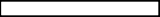 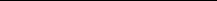 PERIODO 2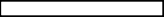 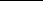 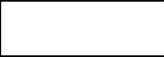 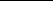 PERIODO 3	PERIODO 4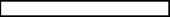 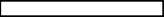 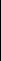 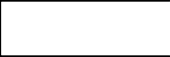 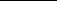 PERIODO 5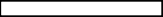 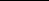 PERIODO 6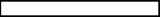 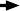 PERIODO 7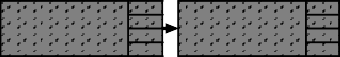 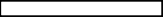 PERIODO 8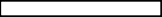 PERIODO 9	PERIODO 10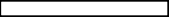 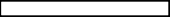 6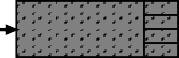 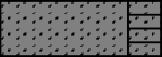 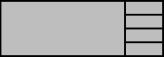 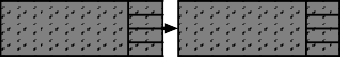 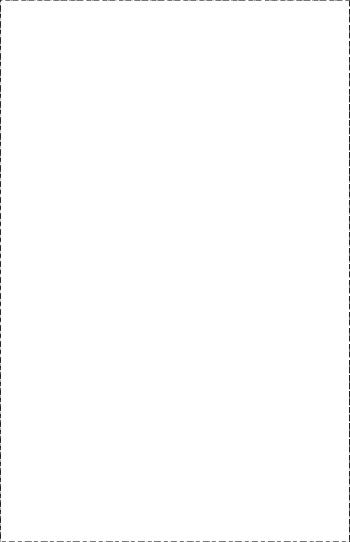 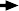 0Farmacología	6126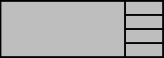 0Fisiopatología	612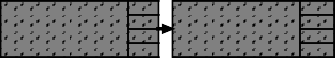 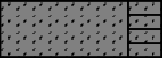 3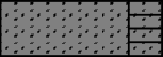 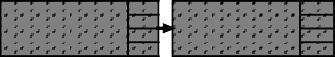 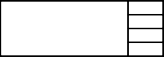 0Psicología y salud    36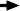 Servicio social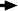 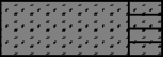 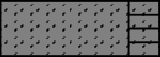 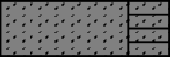 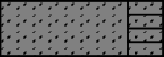 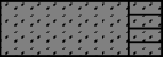 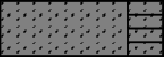 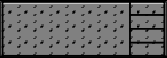 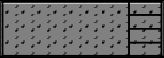 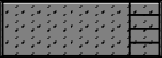 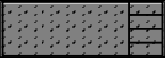 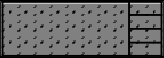 12 Líneas de seriación     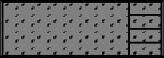 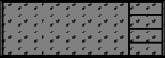 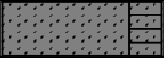 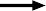 Obligatorio Núcleo Básico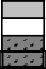 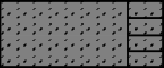 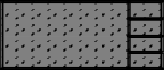 Obligatorio Núcleo Sustantivo Obligatorio Núcleo Integral Optativo Núcleo IntegralDISTRIBUCIÓN DE LAS UNIDADES DE APRENDIZAJE OPTATIVAS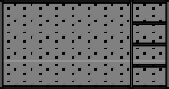 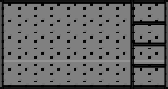 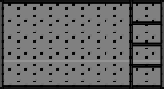 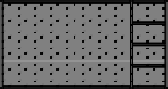 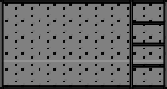 en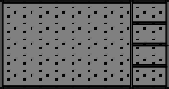 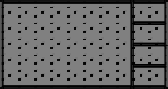 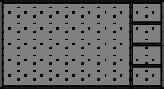 ar	2directivas en enfermería	2Desarrollo organizacion	34	4	41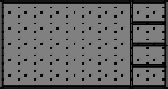 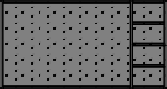 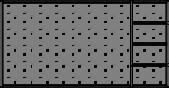 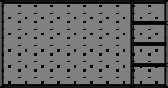 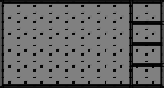 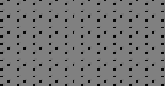 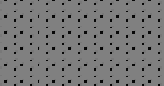 ón	2nar	34a	aparatos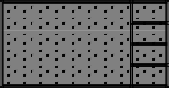 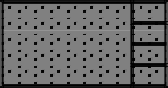 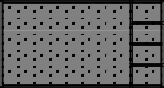 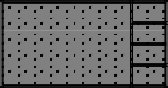 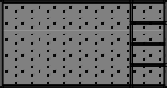 2	electromédicos	3servicios de sa	34	4	42	2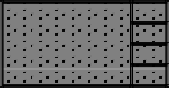 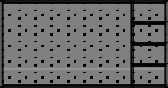 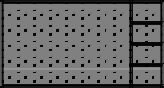 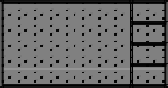 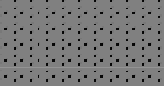 0	0Toxicología2	24	4Tabla de equivalencia para desplazamientoMODELO EDUCATIVOModalidad educativa y sistema de administración de la enseñanzaLa modalidad educativa en la que se impartirá la Licenciatura de Enfermería es la escolarizada, con sistema flexible en la administración de la enseñanza [UAEM, 2007b]Artículo 110. Los estudios profesionales podrán impartirse en las modalidades escolarizada, no escolarizada y mixta.Modalidad de estudios escolarizados. Se caracterizará porque la relación personal académico-alumno ocurre en una misma dimensión espacio-temporal, con la presencia regular del alumno en las instalaciones de la Universidad, dentro de tiempos, horarios y aulas, y su formación transcurre bajo la conducción del personal académico ordinario en cada unidad de aprendizaje.El proceso de enseñanza y aprendizaje podrá incorporar el uso de tecnologías de la información y la comunicación, con el fin de ampliar los medios de interacción entre el personal académico y los alumnos.…Artículo 111. Las modalidades educativas se instrumentarán mediante sistemas de administración de la enseñanza que ofrecerán diversos grados de flexibilidad en la realización de los estudios, de acuerdo al tiempo, lugar, conducción de los procesos de enseñanza y aprendizaje, orientación de los estudios y carga horaria de las actividades académicas.Artículo 112. La modalidad educativa de estudios escolarizados contará con los sistemas rígido o flexible, para la administración de la enseñanza.…Sistema flexible: el plan de estudios se administrará para que el alumno lo curse en un plazo mínimo, promedio o máximo, con base en la elección de la carga académica a cursar por periodo escolar.Principios del aprendizaje, métodos de enseñanza y estrategias de aprendizajePautas escolares para una cultura académica.Concentrar los recursos en la enseñanza y el aprendizaje. Dar libertad al docente para su actuación académica.Establecer una relación entre la familia y la escuela.Favorecer nuevos esquemas de formación docente y de métodos de enseñanza.Atender la cultura escolar como factor clave en la mejora de la enseñanza. Organización flexible y colaborativa para responder a necesidades y desafíos.Papel de los directivos: Hacer de la escuela una organización transparente, lugar de investigación, donde profesores y alumnos aprendan.Promover un sentido de comunidad.La finalidad básica de la escuela es que los jóvenes aprendan y desarrollen su capacidad para aprender.La mejor motivación para el profesor ha de ser que el alumno aprenda.El papel del profesorCapitalizar los intereses y formas de aprender de los alumnos.Diseñar objetivos y experiencias de aprendizaje estructuradas para lograrlos. Practicar una evaluación objetiva y justa del aprendizaje.Emplear reflexivamente las tecnologías de la información y comunicación. Convertir la experiencia escolar en algo atractivo e interesante.Emplear las TIC como herramientas para el aprendizaje, la investigación y el análisis crítico.Considerar las certezas del alumno para situar y avanzar en el proceso de aprendizaje.Promover la reflexión sobre lo que se hace y lo que se piensa.Delimitar  derechos  y  obligaciones  del  alumno, y fomentar	el  control de su trabajo.Idear actividades que conecten los intereses, preocupaciones y expectativas de los alumnos, con el conocimiento a desarrollar.Mantener altas las expectativas de aprendizaje y comunicarlas a los alumnos.Mantener implicados y motivados a los alumnos, con actividades relevantes y que impliquen un desafío.Ensayar y evaluar modelos de enseñanza apropiados al tipo de aprendizaje que desea promover.Proporcionar un ambiente que estimule el aprendizaje a través de una atmósfera ordenada y humana: Aprender junto con los alumnos.Enseñar las estrategias que permiten (aprender) clasificar y organizar la información, conectar ideas, identificar y construir patrones, descubrir un sentido.Atender a los alumnos en desventaja.Principios del aprendizajeDiversos psicólogos han aportado teorías para explicar el aprendizaje y sus trabajos  se  han motivado  diversas  aplicaciones en  el campo  de la   educación.Entre los más conocidos puede citarse a Arnold Gessel, David Ausubel, Carl Rogers, Edward Lee Thorndike, Erik Erikson, Jean Piaget, Lev Vygotski, y Robert Gagné.El reto para los educadores está en seleccionar los principios del aprendizaje más pertinentes según la naturaleza de la disciplina, y, sobretodo, traducir estos principios en un empleo reflexivo y concreto de métodos de enseñanza y en el diseño de estrategias para el aprendizaje.Algunos de los principios más importantes que configuran el aprendizaje, son:Autoestima (concepto de sí mismo). Existe una mayor asimilación cuando se tiene confianza en las propias capacidades.Complejidad. La racionalidad de la enseñanza no siempre se corresponde con la complejidad de la aplicación real de los conocimientos. El juicio profesional se adquiere mediante la revisión del conocimiento a partir del análisis crítico, el debate, la argumentación.Comunicación estudiante-maestro. Comunicarse con los alumnos en un lenguaje claro, correcto y terminología técnica apropiada.Desplazamiento asociativo. Una conducta esperada es realizable si se asocia a una determinada situación a la cual sea sensible el aprendiz.Disposición. La actitud de la persona determina no sólo lo que hará, sino lo  que le dará satisfacción o producirá fastidio.Efecto. Las conductas exitosas se retienen y fijan; las infructuosas son olvidadas.Ejercicio. Cuanto más se practica y repite lo aprendido, tanto más se arraiga el contenido del aprendizaje. Un aprendizaje no evocado o utilizado en mucho tiempo puede llegar al olvido.Empleo del tiempo. El aprendizaje no es función de la cantidad de horas de estudio, sino de la calidad del tiempo invertido.Ensayo y error. Ensayar diversas ocasiones un comportamiento es necesario para dominarlo, si durante estos ensayos se identifica y reflexiona sobre los errores cometidos.Estilos. Las personas aprenden de acuerdo a rasgos cognitivos, afectivos y fisiológicos, que les diferencian sobre cómo perciben, interaccionan y  responden a sus ambientes de aprendizaje.Estimulación. El aprendizaje es más consistente, amplio y duradero cuantos más sentidos (vista, oído, tacto…) estén involucrados en el proceso de aprender.Intensidad. Con una experiencia fuerte y dramática se aprende mejor que con una experiencia débil. Es necesario mantener altas las expectativas del alumno,con habilidades que exijan organización, capacidad para auto dirigirse y usar sus habilidades.Motivación (Novedad). Todo acontecimiento o conocimiento novedoso e insólito se aprende mejor que lo que sea rutinario o aburrido.Motivación intrínseca. Los aprendizajes que requieren persistencia en la tarea se logran por aquellos alumnos que quieren aprender porque le gusta, porque tienen interés en aprender.Participación. El alumno aprende sólo mediante la práctica de hacer o ejecutar aquello en lo se busca sea experto. Para aprender el alumno requiere esforzarse, hacer, experimentar, reflexionar, equivocarse, aprender de otros y con otros. Esta participación redunda en una asimilación más rápida y duradera. El aprendizaje profesional requiere libertad para aprender haciendo, en un contexto de riesgo relativamente bajo y con acceso a una buena acción tutorial.Predominancia de elementos. El que está aprendiendo puede captar lo esencial y basándose en esto dar la respuesta adecuada, dejando los detalles sin importancia a un lado.Prioridad. Las primeras impresiones tienden a ser más duraderas.Relevancia. El aprendizaje recibe gran impulso cuando el material que va a estudiar tiene sentido e importancia para el aprendiz, cuando el problema está claramente relacionado con la vida y el trabajo, cuando el proyecto, problema o pregunta tienen un significado importante.Repetición. La repetición es necesaria para fijar una conducta recién adquirida y de esta manera se evita el olvido.Resistencia. Los aprendizajes que implican cambios en la organización de la propia personalidad son percibidos como amenazantes y son difíciles de consolidar.Respuesta múltiple. Cuando el que está aprendiendo se enfrenta a un problema trata de hacer un ensayo tras otro; si da con la respuesta adecuada sobreviene el éxito y es posible el aprendizaje.Respuesta por analogía. El ser humano responde ante circunstancias nuevas, como lo haría en una que fuese semejante y en la cual ya hubiese actuado y poseyese una respuesta en su repertorio.Retroalimentación. La retroalimentación proporciona a las personas que aprenden, información sobre su progreso. Los aprendices motivados pueden ajustar su conducta para lograr el aprendizaje. La evaluación debe ser formativa.Transferencia de elementos. El poder aplicar a otro campo lo aprendido en una disciplina, depende de la presencia de elementos idénticos, entre el aprendizaje original y el nuevo aprendizaje que se promueve.Factores que mejoran el aprendizaje:Interés en el trabajo. Interés por mejorar.El significado y el sentido.La actitud activa del que aprende ante el problema. La atención.La ausencia de preocupaciones.Competencias, docentes y disciplinarias, como profesores, tutores, asesores y diseñadores de materiales didácticosEnseguida se presenta un resumen de las competencias del docente de esta carrera como una guía para los procesos de formación y capacitación docente.Competencias pedagógicasParticipación en el currículoConstrucción de contenidos curriculares. Comprensión y manejo crítico y creativo del currículo.Planeación didácticaPlanificación de procesos de enseñanza-aprendizaje. Selección de estrategias de intervención didáctica.Diseño de estrategias de aprendizaje.Diseño de estrategias y secuencias didácticas. Planeación dirección de actividades académicas. Planeación y evaluación del trabajo pedagógico.Didáctica o práctica docenteSelección, creación y uso de estrategias de intervención didáctica. Creación de diversos climas de aprendizaje.Promoción, dirección y facilitación de procesos de aprendizaje.Evaluación académicaEvaluación de los procesos de enseñanza y de aprendizaje.Competencias instrumentalesCognitivasPensamiento analítico. Pensamiento creativo.Pensamiento colegiado.MetodológicasDocencia orientada hacia el aprendizaje. Docencia planificada.TecnológicasUso de las tecnologías de la información y la comunicación.LingüísticasComunicación oral y escrita, y en su caso del idioma inglés.Competencias interpersonalesIndividualesComprensión de la diversidad social y cultural. Sentido ético.SocialesComunicación interpersonal. Trabajo en equipo.Competencias de comunicación en segunda lenguaOralComprensión de instrucciones básicas.Comprensión de oraciones y expresiones de uso frecuente. Comprensión de instrucciones y expresión de opiniones.Comprensión de las ideas principales de un texto complejo.EscritaComplementación formularios y formatos básicos. Redacción de rutinas simples y peticiones.Descripción en términos simples de los aspectos de su contexto inmediato. Elaboración de textos cortos.Elaboración de textos claros y detallados sobre temas diversos. [UAEM, 2009]4.4. Instalaciones y equipamiento necesarios para la formación teórico prácticaLas nuevas tecnologías de la comunicación y la información –como las de Internet (páginas electrónicas, correo electrónico, grupos de discusión, entre otras), discos compactos  y material  multimedio–  tienen  hoy amplias  posibilidades  no  sólo defacilitar el aprendizaje, sino también de enriquecerlo y ampliarlo ofreciendo al alumno mayor rapidez de acceso a información actualizada, establecer contacto con otros estudiantes, profesores y expertos en contextos diferentes, así como compartir espacios electrónicos, interactuar en grupo, y orientación durante el proceso de enseñanza y de aprendizaje.En relación a la Licenciatura en Enfermería, a continuación se describe la infraestructura y equipamiento básico para el desarrollo de la docencia.Cuadro 9. Áreas de apoyo a la docenciaOtros escenarios de aprendizaje de necesaria previsión por convenio institucionalEl alumno para el desarrollo de las actividades académicas como  el  servicio social, la práctica clínica, visitas, la participación o colaboración en proyectos específicos con diferentes sectores e instituciones de educación superior, centros de investigación e industria privada; así como la participación en movilidad nacional e internacional de alumnos y docentes, se requiere de convenios de colaboración que se celebraran durante toda la formación profesional de esta carrera con las instancias correspondientes, entre algunas serían:Universidades nacionales e internacionales con planes de estudio de Licenciatura en EnfermeríaInstituciones del sector salud del Estado de México y D.F (IMSS, ISSSTE, ISSEMYM, DIFEM, ISEM, etc.)Empresas de la zona  Industrial del Valle de Toluca.METODOLOGÍA DE REDISEÑO CURRICULARIntegración del Comité de CurrículoLa primera actividad realizada fue conformar el equipo de trabajo que tendría a su cargo las tareas de evaluación curricular. Para ello, se procuró que el Comité de  Currículo tuviera representación de los espacios académicos, de la Universidad Autónoma del Estado de México, en los que se ofrece la Licenciatura en Enfermería, cuya procedencia institucional fue la siguiente:Facultad de EnfermeríaCentro Universitario UAEM Valle de ChalcoCentro Universitario UAEM ZumpangoEl Comité de Currículo desarrolló la reestructuración del presente proyecto, bajo los lineamientos del Reglamento de Estudios Profesionales de la UAEM; documento que se asume como el trabajo de planificación educativa que norma y conduce la formación profesional de los alumnos, y cuya función es proporcionar guías de acción para atender los procesos educativos, escolares y didácticos, y para administrar los recursos que requiera el funcionamiento de un programa de formación profesional.El comité asumió un enfoque deliberativo, con una dinámica de trabajo basada en la realización independiente de tareas por cada uno de los integrantes y reuniones permanentes de trabajo —con todo el equipo—, para revisar y mejorar los avances, determinar nuevas tareas individuales o efectuar tareas y decisiones en equipo.Evaluación curricularÉsta fue la primera etapa de trabajo que desarrolló el Comité de Currículo, que consiste  en la evaluación sistemática del proyecto curricular y el programa educativo basándose en la estimación del cumplimiento de normas y criterios, a fin de contribuir a la mejora de su diseño, funcionamiento, resultados e impacto. El desarrollo de dicha evaluación se  efectúo bajo la asesoría y metodología propuesta por la Dirección de Estudios Profesionales, dependencia encargada de regular, coordinar, asesorar y supervisar el desarrollo curricular de los estudios profesionales.El equipo llevo a cabo los diferentes análisis de las categorías de Pertinencia, Congruencia, Trascendencia, Equidad, Eficacia, Eficiencia y Gestión como base para la toma de decisiones acerca del proyecto curricular y cuyos principales resultados dieron lugar al Diagnóstico curricular que forma parte del primer apartado de este proyecto curricular reestructurado.La mayoría de los análisis se realizaron mediante investigación documental, la revisión de obras pertinentes y actuales, mismas que se relacionan en el apartado de Bibliografía de este proyecto. Aunque cada apartado del Diagnóstico Curricular, explica la manera en que se realizó el análisis respectivo, cabe destacar el objetivo primordial de cada una de las categorías de la evaluación curricular:Pertinencia. Valora los fundamentos del programa educativo, desde la mirada de los egresados, empleadores, expertos en la disciplina, las escuelas líderes en la enseñanza de la disciplina y el panorama laboral.Congruencia. Juzgar el modelo curricular y el plan de estudios.Transcendencia. Estimar el valor de los métodos pedagógicos y de los aprendizajes que fomenta el currículo.Equidad. Juzgar la capacidad para ofrecer una atención diferencial a los alumnos, para que de acuerdo a las características individuales y las del entorno social de cada uno, todos tengan las máximas oportunidades de lograr una formación universitaria.Eficacia. Valorar la operación del currículo con base en la proporción de alumnos que desarrollan aprendizajes relevantes y concluyen su formación profesional.Eficiencia. Juzgar la instrumentación y operación del currículo, mediante la capacidad  para lograr los objetivos aprovechando los recursos disponibles y resolviendo las circunstancias adversas.Gestión. Valorar la contribución de la estructura de gestión académica y administrativa en el logro de los objetivos educativos.Una vez concluido el diagnóstico, producto de la evaluación curricular, se concluyó que en general el proyecto curricular 2004 de la Licenciatura en Enfermería sigue respondiendo a las necesidades sociales y del mercado laboral; sin embargo, es necesario incorporar unidades de aprendizaje (UA) que apoyen a la formación profesional y eliminar otras que no están contribuyendo a la formación de los alumnos, así como renovar la gama de UA optativas, modificar la denominación de UA y fusionar contenidos. Así mismo, se hizo patente la necesidad de incorporar líneas de seriación y la renovación de los perfiles de ingreso y egreso, entre otros apartados.Perfil del egresadoAntes de iniciar el rediseño de plan de estudios, el Comité de Currículo llevó a cabo la Conceptuación de la Profesión y la definición del Perfil del egresado, como bases para desprender los objetivos y contenidos que serían objeto de enseñanza y aprendizaje en la licenciatura.Por otro lado, la definición del Perfil del egresado se inició con base en las aportaciones de cada uno de los integrantes del equipo, desde los resultados y conocimiento obtenido en los análisis del diagnóstico curricular llevado a cabo. Así, los integrantes del Comité Curricular aportaron planteamientos sobre cada uno de los aspectos del perfil:Funciones y tareas profesionales que desempeñará el egresado.Formación requerida para la realización de las funciones y tareas como profesional universitario.Instrumentos y equipo que utilizará en el desempeño profesional.Sectores sociales y productivos donde se inserta el ejercicio profesional.Necesidades o problemas que contribuirá a satisfacer o resolver.Ámbitos de intervención profesional.Diversas versiones del Perfil del egresado fueron revisadas y mejoradas, para cuidar un equilibrio en los grandes de ejes, niveles y áreas  de intervención profesional.Plan de estudiosA partir de la Conceptuación de la profesión y el Perfil del egresado, el Comité de Currículo formuló los Objetivos del programa educativo, en los que se expresan los aprendizajes teóricos, metodológicos y axiológicos que el alumno habrá de desarrollar de manera integral y ejercer de manera conveniente, al concluir su formación profesional.Por otro lado, se recuperaron dos aspectos del Perfil del egresado como insumo principal para rediseñar el plan de estudios: 1) Formación requerida para el desempeño de las funciones y tareas, y 2) los Instrumentos y equipo que utilizará en el desempeño profesional.Los diversos planteamientos realizados por los integrantes del comité en estos dos aspectos del perfil se integraron para conformar una estructura temática, que representará los aprendizajes (saber, saber hacer, y saber ser) que el alumno tendría que desarrollar para realizar sus funciones y tareas profesionales.Dichos «contenidos» fueron objeto de revisiones continuas para cuidar que expresarán temáticas claras, concretas y diferenciadas, y que estuviesen correctamente clasificadas.Con base en esta estructura temática y los objetivos del programa educativo, el Comité redactó los objetivos por área de conocimiento o área curricular y decidió sobre la denominación, permanencia y eliminación de las unidades de aprendizaje que conformaban el plan de estudios 2004.La definición de los contenidos (áreas y unidades de aprendizaje) recibió el mismo cuidado, en tanto constituyen los elementos funcionales a partir de los cuales se diseñan, organizan y programan las actividades del proceso de enseñanza-aprendizaje, así como los procesos de administración y control escolar para la certificación de los estudios.Con esta estructura de plan de estudios, se procedió a redefinir para cada unidad de aprendizaje: La denominación; las horas teóricas y/o prácticas, y el total de horas que el alumno destinará al estudio, con referencia a un periodo escolar regular (semestre); el valor en créditos; y el carácter (obligatoria u optativa). Enseguida, y con esta información, se ubicaron las unidades de aprendizaje en las áreas curriculares, núcleos de formación y períodos escolares, lo que permitió balancear el plan de estudios con base en lineamentos reglamentarios.Por tratarse de un plan de estudios rediseñado para la modalidad escolarizada, con administración flexible en la enseñanza, se definieron las reglas para su operación y control en la oferta académica por periodo escolar y en la trayectoria académica de los alumnos.A partir de esta versión de la estructura y organización del plan de estudios, se estableció la seriación entre unidades de aprendizaje cuando se consideró necesario. Con base en ello, se elaboró el mapa curricular. La actividad final de los integrantes del Comité de currículo se centró en la elaboración del programa de instrumentación y de los programas de estudio para las unidades de aprendizaje.DOCUMENTOS COMPLEMENTARIOSFuentes consultadasBibliografíaDurán V. M., (2002), “Marco epistemológico de la enfermería”, Aquichan, vol. 2, núm.2, octubre, Universidad Nacional de Colombia.Asociación Nacional de Universidades e Instituciones de Educación Superior. (2005) La Universidad Mexicana en el umbral del siglo XXI, visiones y proyecciones, Colección Biblioteca de la Educación Superior, ANUIES México.Boff, L., 2002, El cuidado esencial. Ética de lo humano. Compasión de la tierra, Trotta, Madrid.Cárdenas Becerril, Lucila, 2005, La profesionalización de Enfermería en México. Un análisis desde la sociología de las profesiones, Pomares/Universidad Autónoma del Estado de México/Universidad Autónoma de Tlaxcala/FEMAFEE.Cárdenas Becerril, Lucila, Beatriz Arana Gómez, et al., 2010, Cuidado profesional de Enfermería, FEMAFEE.Cárdenas Becerril, Lucila, Laura Margarita Padilla Gutiérrez, et al., 2006, Modelo educativo unificado de Enfermería en México, FEMAFEE.Castrillón, MC. 2007. La dimensión social de la práctica de la Enfermería, Universidad de Antioquia, Colombia.Colliére, M. 1993. Promover la vida. McGraw-Hill/Interamericana, España.Daza, CR, et al. La filosofía del cuidado para transformar la investigación y la práctica. Index de Enfermería, vol. 14, núm. 48-49 Granada primavera/ verano 2005.Diario Oficial de la Federación (2013) Secretaria de Salud, Programa Sectorial de Salud 2013 -2018. México.Dozal Molina, Rosa María, Maricela Sánchez Gándara, et al., 2004, Perfiles profesionales de Enfermería en México. Niveles técnico y licenciatura, FEMAFEE, México.Durán de Villalobos, María Mercedes, 2001, Enfermería. Desarrollo teórico e investigativo, Universidad Nacional de Colombia.Facultad de Enfermería de la UAEM. 2001 “Currículum del Lic. en Enfermería con antecedentes de Profesional asociado en enfermería general”. UAEM.Facultad de Enfermería y Obstetricia de la UAEM. “Plan de Desarrollo”. 1996-2000Facultad de Enfermería y Obstetricia de la UAEM. 2004 “Programa de Maestría Facultad de Enfermería.Fawcettt, J., 1995, Análisis y evaluación de los modelos conceptuales de enfermería, 3ª. ed., Ed. A. Davis Company, Philadelphia.Frenk, Julio, Octavio Gómez Dantés, 2008 . El sistema de salud de México. Nostra ediciones. MéxicoFuerbringer, B. M. & Villarreal, G. M. I. et al., 1995, Enfermería disciplina científica (una aproximación epistemológica), México: Universidad Autónoma de San Luis Potosí.Gaceta No. 48 Plan Estatal de Desarrollo 2011-2017. Gobierno del Estado de México.Gallegos, Esther C., Perspectivas para el Desarrollo de la Enfermería, Conferencia, s/f, 16 pp.GEM (2011) Plan Estatal de Desarrollo del Estado de México 2011-2017.  Gobierno del Estado de México.Gómez Ramírez, Olga Janneth, Edilma Gutiérrez de Reales, 2011, La situación de enfermería: fuente y contexto del conocimiento de enfermería. La narrativa como medio para comunicarla. Universidad Nacional de Colombia, 201 pp.Gutiérrez J.P. Rivera-Domenarco J. Shamah-Levy T. Vilalpando Hernández S. Franco A. Cuevas-Nasu L. Romero-Martínez M. Hernández-Ávila M. Encuesta Nacional de Salud y Nutrición 2012 Resultados Nacionales. Cuernavaca, México. Instituto Nacional de Salud Pública (MX), 2012Jiménez, S. J., 2001, Plan Rector de la Comisión Interinstitucional de Enfermería, SSA. Revista de Enfermería del Instituto Mexicano del Seguro Social.  México: No.2. Vol. 9. mayo-agosto. 105-111.La política educativa y la educación superior en México 1995-2006, un balance. Julio Rubio Oca. Secretaria de Educación Pública. Fondo de Cultura Económica. México 2006.LÓPEZ S.A., Albíter R.Á y Ramírez R.L(2008). Eficiencia terminal en la educación superior, la necesidad de un nuevo paradigma Revista de la Educación Superior Vol. XXXVII (2), No. 146, Abril-Junio de, pp. 135-151. ISSN: 0185-2760Martínez, Patricia Catalina, Marco Teórico Conceptual para la Elaboración de los Posgrados de Enfermería, Conferencia, Toluca, México, 27 de marzo de 1998, 9 pp.Parent J.J.M. Fines de la Universidad s/fPerea Q.R. (2004) Educación para la salud. España. Díaz de Santos.Pinto, Afanador Natividad. Ponencia en el II Encuentro de Cuidado, Corporación Universitaria de Santander (UDES), 30 de Septiembre de 2005.GEM (2006) Plan Nacional de Desarrollo 2006-2012. Gobierno del Estado de México.UAEM (2009) Plan Rector de Desarrollo Institucional 2009-2017. Universidad Autónoma del Estado de México.UAEM (2001) Plan Rector de Desarrollo UAEM. 2001-2005. Universidad Autónoma del Estado de México.Secretaria de Educación Pública Programa Sectorial de Educación 2013-2018. Disponible	enhttp://normatecinterna.sep.gob.mx/work/model/normateca/Resourcd/253/1/ima pdfSecretaría  de  Educación  Pública,  Dirección  General  de  Profesiones,       2001,Enfermería, México: Comisión Técnica Consultiva de Enfermería. Fascículo 9.Secretaría de Salud México. Dirección General de Información en Salud. Sistema Nacional de Información en Salud. Situación de Salud en México 2007: Indicadores básicos. pp 1-12.Secretaría de Salud México. Subsecretaría de Innovación y calidad. Comisión Interinstitucional de Enfermería. 2005 Perfiles de Enfermería pp13-14Tesis del Departamento  de Posgrado de la Facultad de Enfermería de la UAEM.Tuning 2014 América Latina Competencias específicas de enfermería disponible en http://www.tuningal.org/es/areas-tematicas/enfermeria/competenciasUAEM. Plan de Desarrollo 2012-2016, Facultad de Enfermería y Obstetricia. Toluca Estado de México 2012.Universidad Autónoma del Estado de México (2002) Programa Institucional de Innovación Curricular. Toluca México.Universidad Nacional Mayor de San Marcos. Perú. 1998 “Resúmenes de Tesis de la Maestría en Enfermería”.Universidad Veracruzana, Nuevo Modelo Educativo, Julio 2006.Vázquez, DL. Cuevas, R. Crocker Sagástume, 2005. La Formación de Personal de Salud en México, Edit. Varios, México.Velandia, M. A. L., 2000, El cuidado de enfermería como objeto de  estudio, Puebla, México: Conferencia Oficial en el Primer Congreso sobre Investigación en Enfermería. 18 y 19 de Septiembre.MesografíaANUIES. La Educación Superior en el Siglo XXI.Gobierno de la República. Plan Nacional de Desarrollo 2013-2018. Disponible en http://pnd.gob.mx/ep-content/uploads/2013/05/PND.pdfCalderón, SM, 2005. La Profesionalización en Enfermería, México, Disponible en: wwwww.udec.cl/graduados/Decálogo del Código de Ética para las Enfermeras y Enfermeros en México (2015). Consultado el 13/Mar/2015, disponible en el sitio siguiente: http://www.conamed.gob.mx/prof_salud/pdf/codigo_enfermeras.pdfLey General de Salud (2015) Recursos Humanos para los Servicios de Salud. Consultado el 13/Mar/2015, disponible en el sitio siguiente: http://www.salud.gob.mx/unidades/cdi/legis/lgs/index-t4.htmMedina-Mora, M.-E., Borges et al., 2003. Prevalence of mental disorders and use of services: Results from the Mexican National Survey of Psychiatric Epidemiology. Salud	Mental,	26,(4)	1-16.	2) www.inprf.gob.mx/psicosociales/archivos/encuestaepidemiologia.pdfPerspectivas de la UNESCO sobre políticas educativas, culturales, de ciudadanía y de juventud. UNESCO, México 2007. www.unescomexico.orgSecretaría de Educación Pública (SEP) (2006). Estudio de la eficiencia terminal de las IES mexicanas, Subsecretaría de Educación Superior. Disponible en http://www.ses4.sep.gob.mx/aye/f1.htm/Situación y perspectivas del Sistema de Educación Superior Universidad Veracruzana, Nuevo Modelo Educativo, Julio 2006. Visión del Sistema Educativo Mexicano al 2020	http://web.anuies.mxPrograma de instrumentaciónEl presente programa de instrumentación describe los proyectos y acciones destinadas al desarrollo de los recursos humanos, técnicos, instrumentales, físicos y materiales necesarios para la puesta en operación del plan de estudios restructurado.Proyectos en curso:Nuevo ingreso a la UAEM, ciclo escolar 2015-2016.Planeación de la oferta académica para el primer periodo escolar.Proyecto 1. Desplazamiento del plan de estudiosObjetivoAsegurar que los procedimientos académicos, técnicos y administrativos sean oportunos para el desplazamiento del plan de estudios 2004.Estrategias y accionesPlaneación académica y administrativa para la permanencia, promoción y egreso de los alumnos del Plan 2004.Resultados o productos a obtenerEgreso de las generaciones de alumnos del Plan 2004.Entidades responsables y participantesSubdirección académica.Coordinación del programa educativo.Personal académico del programa educativo.Departamento de control escolar.Calendario para el desarrollo de las accionesPermanencia: periodos regulares e intensivos.Promoción: evaluaciones en periodos regulares e intensivos.Egreso: al final de cada periodo regular.Mecanismos de seguimiento y evaluaciónAnálisis de los indicadores del programa educativo.Proyecto 2. Documentos de programación pedagógicaObjetivoDiseñar los documentos de programación pedagógica para la docencia de cada Unidad de Aprendizaje, con base a los objetivos de cada UA y tomando en cuenta criterios normativos, pedagógicos y didácticos para los procesos de evaluación y de enseñanza-aprendizaje.Estrategias y accionesElaborar los documentos de programación pedagógica: Programas de estudio, Guías pedagógicas y Guía de evaluación del aprendizaje,  del tercer periodo en adelante con base en el Capítulo Segundo del Título Quinto del Reglamento de Estudios Profesionales.Resultados o productos a obtenerProgramas de estudio, Guías pedagógicas y Guías de evaluación del aprendizaje de cada unidad.Entidades responsables y participantesCoordinación del programa educativo.Profesores de cada Unidad de Aprendizaje.Calendario para el desarrollo de las accionesLos documentos de programación pedagógica deberán elaborarse y aprobarse, un periodo antes de sean requeridos según el mapa curricular.Mecanismos de seguimiento y evaluaciónDictamen y aprobación por parte de los HH. Consejos Académico y de Gobierno del espacio académico.Proyecto 3. Personal AcadémicoObjetivoContar con el perfil profesional adecuado del personal académico para el logro de los objetivos del programa educativo y el desarrollo de las competencias profesionales que señala el perfil de egreso del plan de estudios.Estrategias y accionesDiagnóstico para detectar las necesidades de formación disciplinaria, pedagógica y didáctica.Asegurar que el personal académico participe en cursos de formación disciplinaria, así como para la programación pedagógica y didáctica, y el uso de las tecnologías de la información y comunicaciones.Resultados o productos a obtenerConstancias de actualización disciplinaria, pedagógica y didáctica.Entidades responsables y participantesSubdirección académica.Coordinación del programa educativo.Planta académica del programa educativo.Calendario para el desarrollo de las accionesDurante los periodos intersemestrales.Mecanismos de seguimiento y evaluaciónAnálisis de los resultados de la Apreciación estudiantil.Proyecto 4. Vinculación académica y estudiantilObjetivoPromover la inserción de alumnos en los diversos sectores de la sociedad a nivel nacional e internacional.Estrategias y accionesParticipar en programas sociales y de los sectores público y privado.Impulsar convenios de colaboración en materia de prácticas escolares.Resultados o productos a obtenerConvenios de colaboración con los diversos sectores de la sociedad para la vinculación académica y estudiantil.Entidades responsables y participantesSubdirección académica.Coordinación del programa educativo.Departamento de extensión y vinculación.Calendario para el desarrollo de las accionesDurante los periodos de planeación de la oferta académica.Mecanismos de seguimiento y evaluaciónAnálisis de actividades del Departamento de extensión y vinculación.Proyecto 5. Equipamiento escolarObjetivoContar con el acervo bibliográfico y hemerográfico necesario para el desarrollo de las actividades escolares y académicas de los alumnos.Estrategias y accionesElaborar el listado de bibliografía básica y hemerográfía necesaria para el programa educativo, con base a los contenidos de los Programas de estudio.Gestionar los recursos financieros para la adquisición del acervo, a través del presupuesto ordinario y extraordinario.Asegurar que el acervo bibliográfico y hemerográfico se encuentre disponible en la biblioteca del espacio académico.Resultados o productos a obtenerBibliografía básica y hemerografía necesaria. Entidades responsables y participantesCoordinación del programa educativo.Biblioteca del espacio académico.Calendario para el desarrollo de las accionesDurante los periodos intersemestrales, tomando en cuenta la oferta académica del siguiente periodo escolar.Mecanismos de seguimiento y evaluaciónAnálisis de la bibliografía básica de los Programas de estudio, con respecto a la bibliografía disponible en la biblioteca y la matrícula de alumnos.Documentos	de	programación	pedagógica	de	los	dos primeros periodos6.3.1 Programas de estudio Primer periodoDatos de identificaciónEspacio educativo donde se imparte LicenciaturaUnidad de aprendizajeCarga académicaHoras teóricas	Horas prácticas	Total de horas	CréditosPeríodo escolar en que se ubicaSeriaciónUA Antecedente	UA ConsecuenteTipo de UAOtro tipo (especificar)Modalidad educativaFormación académica comúnGerontología 2015Formación académica equivalentePresentaciónUbicación de la unidad de aprendizaje en el mapa curricularObjetivos de la formación profesional. Objetivos del programa educativo: Objetivos generalesFormar Licenciados en enfermería con alto sentido humanístico, ético, vocación de servicio y compromiso social para:Examinar la evolución histórica y prospectiva de la atención a la salud en México y conocer los factores que determinan la práctica y la formación del profesional de enfermería, a fin de coadyuvar a transformar su actuación en el campo de la salud y fortalecer su identidad profesional.Analizar los problemas prioritarios de salud y sus determinantes sociales, económicos, culturales y ecológicos en el ámbito internacional, nacional, estatal y local, así como las políticas públicas, programas e infraestructura del sistema de salud, para comprender y participar en el cuidado de la salud mediante la promoción de la cultura de autocuidado y fomento de estilos de vida saludables enla persona, familia y comunidad con respeto a los códigos éticos, normativos y legales.Diseñar, ejecutar y evaluar programas de formación permanente del factor  humano que promuevan el desarrollo de su práctica profesional, mediante estrategias de aprendizaje y uso de las Tecnologías para otorgar cuidado a la salud, modificar hábitos y estilos de vida, conservar la salud y prevenir enfermedades.Objetivos específicosAplicar con eficiencia y eficacia el proceso de enfermería en el cuidado de  la salud en la persona, familia y comunidad, empleando los procedimientos e instrumentos propios de la disciplina, a fin de prevenir las enfermedades y promover la salud en las diferentes etapas de la vida y ámbitos de desempeño profesional de enfermería, dentro del contexto de los códigos éticos, normativos y legales de la profesión.Participar en investigaciones sobre el objeto de estudio, el trabajo de enfermería y problemas de salud que afectan a la persona, familia y comunidad; utilizando los resultados para la toma de decisiones que contribuyan al desarrollo de la profesión y el empoderamiento del cuidado de la salud humana, para transformar positivamente el entorno y aportar evidencias científicas que fortalezcan el cuerpo de conocimientos de la disciplina, con  códigos éticos, normativos y legales.Administrar los servicios de salud en sus diversos escenarios, mediante la aplicación de principios y métodos administrativos para integrar un diagnóstico situacional, con un liderazgo efectivo para la toma de  decisiones y el empoderamiento del cuidado de la salud, en coordinación con los grupos de trabajo inter, multi y transdisciplinarios; así como evaluar los servicios otorgados y el cuidado de enfermería, centrado en el humanismo y la diversidad cultural, tomando en cuenta los códigos éticos, normativos y legales.Objetivos del núcleo de formación: Básico.El núcleo básico promoverá en el alumno el aprendizaje de las bases  contextuales, teóricas y filosóficas de sus estudios, la adquisición de una cultura universitaria en las ciencias y las humanidades, y el desarrollo de las capacidades intelectuales indispensables para la preparación y ejercicio profesional, o para diversas situaciones de la vida personal y social.Objetivos del área curricular o disciplinaria: Lenguas.Utilizar conocimientos básicos y generales del idioma inglés, que le permitan aplicar estructuras, vocabulario y estrategias en diversas situaciones y ámbitos, para comunicarse de manera efectiva en sus formas oral y escrita con principios éticos.Objetivos de la unidad de aprendizaje.Aplicar los elementos básicos para comunicarse en el idioma Inglés, en  sus formas oral y escrita, en situaciones como: comprensión de reglas, experiencias y hábitos presentes y pasados siguiendo secuencias lógicas, restricciones y obligaciones, solicitud y concesión de permisos, referencia a sucesos  significativos, comprensión y expresión de relaciones de causa y efecto, comprensión de ideas centrales en un discurso oral y escrito; así como detalles relacionados con información personal, secuencia de eventos y descripción de lugares.Contenidos de la unidad de aprendizaje y su organización.Acervo bibliográfico BásicaClare, A., y Wilson, J., (2011). Speak Out Intermediate. England: Pearson Education Limited.Goldstein, B,, (2012). The BIG Picture Intermediate. United Kingdom: Richmond.Hancock, M. y McDonald, A., (2009). English Result Intermediate. United Kingdom: Oxford University Press.Philip,	K.	y	Jones,	C.,	(2006).	Straightforward	Intermediate.	Thailand: MACMILLAN.Oxenden, Clive & Christina Latham-Koenig, (2006). New English File Intermediate. United Kingdom: Oxford University Press.Stephenson, Helen, Et. Al. (2013). Life Intermediate. China: National Geographic Learning.Tilbury, Alex, Et. Al. (2010). English Unlimited Pre-intermediate. United Kingdom: Cambridge University Press.ComplementariaClare, Antonia, Et. All. 2011: New Total English Intermediate. United Kingdom: Pearson.Falla, Tim &Paul A Davies, 2008: Solutions Intermediate. United Kingdom: Oxford University Press.Fuscoe, Kate, Et. All. 2006: Attitude 4. Thailand: Macmillan Publishers.Goldstein, Ben & Leanne Gray, 2009: NEW FRAMEWORK INTERMEDIATE. United Kingdom: Santillana Educación/Richmond Publishing.Key, Sue, Et. All. 2000: Inside Out Intermediate. España: Macmillan Heinemann English Language Teaching.Datos de identificaciónEspacio educativo donde se imparte	Facultad de Enfermería y ObstetriciaLicenciatura	Licenciatura en EnfermeríaHoras teóricas	Horas prácticas	Total de horas	Créditos Período escolar en que se ubicaSeriaciónUA Antecedente	UA ConsecuenteTipo de Unidad de AprendizajeModalidad educativaFormación comúnGerontología 2015Formación equivalente	Unidad de AprendizajePresentación del programa de estudiosEl conocimiento de la composición, estructura y funcionamiento del cuerpo humano en el nivel molecular es de vital importancia para el profesional de la salud; con base en éste es factible analizar el estado de salud funcional de las personas, así como identificar las medidas más convenientes para promover la salud y prevenir la aparición de enfermedades.El programa incluye actividades teóricas necesarias para el desarrollo de competencias en el área de Bioquímica; tales competencias se relacionan con Anatomo-fisiología, Farmacología y las unidades de Aprendizaje clínicas, que en conjunto fortalecen la formación del profesional de la salud.El programa incluye siete unidades temáticas, se inicia con los aspectos introductorios, generales y de relación de la competencia con otras competencias profesionales, así como la utilidad de los datos bioquímicos en la valoración del estado de salud, mediante el proceso de enfermería. En las siguientes unidades temáticas se revisa el metabolismo de las sustancias que constituyen el cuerpo humano, su destino final y los desechos resultantes analizando casos clínicos de interacción de la bioquímica y el proceso de enfermería, particularmente en las fases de valoración, diagnóstico y planificación.La planeación de actividades teóricas incluye una intensa colaboración para el Aprendizaje en equipo, lo cual favorecerá el trabajo colectivo, el desarrollo de conocimientos y habilidades y fomentará el ejercicio de actitudes y valores propios del profesional de la salud. La interacción del alumno y el Docente se realizará en un ambiente de confianza, respeto, armonía, productividad y anhelo de conocimiento.¡Bienvenida (o) al excitante campo de conocerse a sí mismo mediante la Bioquímica!Ubicación de la unidad de aprendizaje en el mapa curricularObjetivos de la formación profesional. Objetivos del programa educativo: Objetivos generalesFormar Licenciados en enfermería con alto sentido humanístico, ético, vocación de servicio y compromiso social para:Examinar la evolución histórica y prospectiva de la atención a la salud en México y conocer los factores que determinan la práctica y la formación del profesional de enfermería, a fin de coadyuvar a transformar su actuación en el campo de la salud y fortalecer su identidad profesional.Analizar los problemas prioritarios de salud y sus determinantes sociales, económicos, culturales y ecológicos en el ámbito internacional, nacional, estatal y local, así como las políticas públicas, programas e infraestructura del sistema de salud, para comprender y participar en el cuidado de la salud mediante la promoción de la cultura de autocuidado y fomento de estilos de vida saludables en la persona, familia y comunidad con respeto a los códigos éticos, normativos y legales.Diseñar, ejecutar y evaluar programas de formación permanente del factor  humano que promuevan el desarrollo de su práctica profesional, mediante estrategias de aprendizaje y uso de las Tecnologías para otorgar cuidado a la salud, modificar hábitos y estilos de vida, conservar la salud y prevenir enfermedades.Objetivos específicosAplicar con eficiencia y eficacia el proceso de enfermería en el cuidado de  la salud en la persona, familia y comunidad, empleando los procedimientos e instrumentos propios de la disciplina, a fin de prevenir las enfermedades y promover la salud en las diferentes etapas de la vida y ámbitos de desempeño profesional de enfermería, dentro del contexto de los códigos éticos, normativos y legales de la profesión.Participar en investigaciones sobre el objeto de estudio, el trabajo de enfermería y problemas de salud que afectan a la persona, familia y comunidad; utilizando los resultados para la toma de decisiones que contribuyan al desarrollo de la profesión y el empoderamiento del cuidado de la salud humana, para transformar positivamente el entorno y aportar evidencias científicas que fortalezcan el cuerpo de conocimientos de la disciplina, con  códigos éticos, normativos y legales.Administrar los servicios de salud en sus diversos escenarios, mediante la aplicación de principios y métodos administrativos para integrar un diagnóstico situacional, con un liderazgo efectivo para la toma de  decisiones y el empoderamiento del cuidado de la salud, en coordinación con los grupos de trabajo inter, multi y transdisciplinarios; así como  evaluarlos servicios otorgados y el cuidado de enfermería, centrado en el humanismo y la diversidad cultural, tomando en cuenta los códigos éticos, normativos y legales.Objetivos del núcleo de formación: Básico.Promoverá en el alumno el aprendizaje de las bases contextuales, teóricas y filosóficas de sus estudios, la adquisición de una cultura universitaria en las ciencias y las humanidades, y el desarrollo de las capacidades intelectuales indispensables para la preparación y ejercicio profesional, o para diversas situaciones de la vida personal y social.Objetivos del área curricular o disciplinaria: Biología.Comprender la estructura y funcionamiento del cuerpo humano en los niveles molecular, celular, tisular, orgánico y de sistemas en distintas etapas de la vida del ser humano.Objetivos de la unidad de aprendizaje.Relacionar los cambios bioquímicos en el individuo como parte del proceso salud enfermedad.Contenidos de la unidad de aprendizaje y su organización.Acervo bibliográfico Básico:Benyon, Sarah. (2003) Metabolismo y nutrición 2ª Edición. Editorial Harcourt. Laguna P. J. (2002) Bioquímica, 5ª edición. Editorial Manual Moderno.Mc kee & Mc kee. (2014) Bioquímica (las bases moleculares de la vida) 5° edición Editorial Mc Graw Hill.Peña-Arroyo y Cols. (2003): Bioquímica. 1ª edición. Editorial LIMUSA.Complementaria:H Anthony. (2001) Bioquímica. 19ª edición. Editorial Manual Moderno. Hicks. (2011) Bioquímica; 1ª edición. Editorial McGraw-Hill Interamericana.Mathews van. (2002) Bioquímica; 3ª edición. Editorial McGraw-Hill Interamericana.Montgomery,	Conway	y	cols.	(1999)	Bioquímica;	6ª	edición.	Editorial HartcourtBrace.Rosales B. S. (2004) Fundamentos de Enfermería. 3ª edición. Editorial. Manual Moderno.Zarza Meza Eduardo. (2004) Introducción a la Bioquímica.5ª edición. Editorial Trillas.Datos de identificaciónEspacio educativo donde se imparte	Facultad de Enfermería y Obstetricia…Licenciatura	Licenciatura en EnfermeríaHoras teóricas	Horas prácticas	Total de horas	Créditos Período escolar en que se ubicaSeriaciónUA Antecedente	UA ConsecuenteTipo de Unidad de AprendizajeModalidad educativaFormación comúnFormación equivalente	Unidad de AprendizajeGerontología 2015Presentación del programa de estudiosMateria de trascendental importancia como la Bioética, nueva disciplina que sirviera como puente entre dos culturas: la científica, en torno a la vida y al medio ambiente, y la hutemanista centrada en la ética; ha ido ampliando progresivamente su enfoque para estudiar los factores naturales, tecnológicos y sociales que pueden tener repercusiones importantes sobre la salud humana y en la biósfera en su conjunto.Se ha convertido en una herramienta de trabajo fundamental para desarrollar tareas de formación de profesionales de la Enfermería e identificar los aspectos éticos en protocolos de investigación que implican a seres humanos. “somos consumidores de innovaciones biotecnológicos, equipamientos y productos y percibimos un desfase enorme de la reflexión ética sobre estos procesos y productos”. Ahora bien, el desarrollo de una Bioética exige de nosotros, profesionales y estudiosos, investigadores y alumnos, la discusión histórica del poder de la ciencia en una economía de mercado, de manera  tal de poder recatar la construcción de la dignidad humana. O sea, la sociedad puede y debe ser compañera crítica en todas estas cuestiones.Cabe señalar que durante siglos, en lo que hace la ciencia jurídica, términos biológicos como genoma, células germinales, embrión o ADN; fueron expresiones ajenas a la disciplina, hoy sin embargo, Derecho y Biología, se ven dirigidas u obligadas a cohabitar un mismo espacio y a generar reflexiones, si se quiere, biojurídicas, Biología y Derecho pues se convierten en un binomio inseparable que es igual al Bioderecho.México ha asimilado bien la utilización y aplicación de dichas técnicas, sin embargo, en  el ámbito jurídico la actividad legislativa se encuentra desfasada en relación al propio avance biotecnológico.Nuestro rezago legislativo se hace más evidente cuando analizamos otros países como España, Inglaterra, Francia o Estados Unidos solo por mencionar algunos, quienes han abordado casi a la par el fenómeno, tanto en el aspecto biológico como en el jurídico.Ubicación de la unidad de aprendizaje en el mapa curricularObjetivos de la formación profesional. Objetivos del programa educativo: Objetivos generalesFormar Licenciados en enfermería con alto sentido humanístico, ético, vocación de servicio y compromiso social para:Examinar la evolución histórica y prospectiva de la atención a la salud en México y conocer los factores que determinan la práctica y la formación del profesional de enfermería, a fin de coadyuvar a transformar su actuación en el campo de la salud y fortalecer su identidad profesional.Analizar los problemas prioritarios de salud y sus determinantes sociales, económicos, culturales y ecológicos en el ámbito internacional, nacional, estatal y local, así como las políticas públicas, programas e infraestructura del sistema de salud, para comprender y participar en el cuidado de la salud mediante la promoción de la cultura de autocuidado y fomento de estilos de vida saludables en la persona, familia y comunidad con respeto a los códigos éticos, normativos y legales.Diseñar, ejecutar y evaluar programas de formación permanente del factor  humano que promuevan el desarrollo de su práctica profesional, mediante estrategias de aprendizaje y uso de las Tecnologías para otorgar cuidado a la salud, modificar hábitos y estilos de vida, conservar la salud y prevenir enfermedades.Objetivos específicosAplicar con eficiencia y eficacia el proceso de enfermería en el cuidado de  la salud en la persona, familia y comunidad, empleando los procedimientos e instrumentos propios de la disciplina, a fin de prevenir las enfermedades y promover la salud en las diferentes etapas de la vida y ámbitos de desempeño profesional de enfermería, dentro del contexto de los códigos éticos, normativos y legales de la profesión.Participar en investigaciones sobre el objeto de estudio, el trabajo de enfermería y problemas de salud que afectan a la persona, familia y comunidad; utilizando los resultados para la toma de decisiones que contribuyan al desarrollo de la profesión y el empoderamiento del cuidado de la salud humana, para transformar positivamente el entorno y aportar evidencias científicas que fortalezcan el cuerpo de conocimientos de la disciplina, con  códigos éticos, normativos y legales.Administrar los servicios de salud en sus diversos escenarios, mediante la aplicación de principios y métodos administrativos para integrar un diagnóstico situacional, con un liderazgo efectivo para la toma de  decisiones y el empoderamiento del cuidado de la salud, en coordinación con los grupos de trabajo inter, multi y transdisciplinarios; así como evaluar los servicios otorgados y el cuidado de enfermería, centrado en el humanismo y la diversidad cultural, tomando en cuenta los códigos éticos, normativos y legales.Objetivos del núcleo de formación: Básico.Promoverá en el alumno el aprendizaje de las bases contextuales, teóricas y filosóficas  de  sus  estudios,  la  adquisición  de  una  cultura  universitaria  en  lasciencias y las humanidades, y el desarrollo de las capacidades intelectuales indispensables para la preparación y ejercicio profesional, o para diversas situaciones de la vida personal y social.Objetivos del área curricular o disciplinaria: Enfermería.Proporcionar a los alumnos conocimientos teórico prácticos que le permitan el desarrollo de habilidades, aptitudes, capacidad de análisis y solución de  problemas para llevar a cabo una práctica reflexiva de enfermería en el cuidado de la persona, familia y comunidad en estado de salud o enfermedad mediante la aplicación de principios científicos y humanísticos con base en el proceso de enfermería.Objetivos de la unidad de aprendizaje.Analizar los elementos bioéticos que permiten el desarrollo integral del individuo, con base en normas éticas y morales, en las diferentes etapas de la vida considerando los avances tecnológicos, aplicada en el área de la salud.Contenidos de la unidad de aprendizaje, y su organización.Acervo bibliográfico Básico:Constitución Política de los Estados Unidos Mexicanos. (2014) Editorial SISTA. México. 75ª Edición.Ley General de Salud. Agenda de Salud (2014) (17ª. Ed.). ISEF, México.SGRECCIA, E., Di Pietro, M.L., (2000) (eds), Bioética e formazione. Vita e Pensiero, milan., págs. 111-115.Amaro, C. A. C. (2005) Problemas Éticos y bioéticos en enfermería, La Habana. Ciencias Médicas,Balderas. Pedrero. (1989) Ética de Enfermería, México, Mc Graw Hill. García Romero y Limón. (2009) Bioética General, México Trillas, Garcia, R H; (2009) Bioética General. México.  Editorial Trillas,.Garza R. G.; (2000) Bioética: la Toma de decisiones en situaciones difíciles”. Editorial Trillas. México,.Gispert J.C.; (2000) Conceptos de Bioética y Responsabilidad Médica. Editorial JGH Editores. México D. F..Graham, Rumbold. (2003) Ética en enfermería, 3ra. Ed., México Mc Graw Hill, Plata, Rueda. 1998Hacia una medicina más humana, México, Panamericana,J. Kuthy, Poter. Introducción a la BioéticaDiego Gracia: (1989) “La justicia como utilidad pública”, en fundamentos de Bioética, Eudema,Beauchamp, Tom L., FADEN, Ruth R., (1986) A History and Theory of Informed Consent. Oxford University Press,Etica y Biotecnología: (1993) Dilemas Éticos en la Medicina Actual. 7 Gafo J. Fundación Humanismo y Democracia. Universidad Pontificia Comillas, Madrid, España..Virginiab Henrss, (2005) Bioética y Humanismo ed. Mc. Graw hillFrancesco D. Agostino, (2003). Bioética. Estudios de filosofía del Derecho, Ediciones Internacionales Universitarias. MadridD. Agostino, F; “La Bioética como problema jurídico”, Bioética. Estudios de filosofía del Derecho, op.cit., págs.. 76-77ComplementariaCárdenas, B. L., Arana, G. B., Monroy. R. A. García, H.M. L. (2009) Cuidado Profesional de Enfermería. México. Federación Mexicana de Asociaciones de Facultades y escuela de Enfermería, A:C.Fry , S.t; Johonstone. (2010) Ética en la Práctica de Enfermería. México, International council of Nurses.  Manual Moderno,.Gómez, C A.I. Bioética y Educación: Investigación, problemas y propuestas, México Mc. Graw Hill.Hernández A. J. L.; (2002) Bioética General. Edit. El Manual Moderno. México.Secretaria de Salud. (2001)Código de Ética, para las enfermeras y enfermeros en México. México. Secretaria de Salud.Datos de identificación Espacio educativo donde se imparte LicenciaturaHoras teóricas	Horas prácticas	Total de horas	Créditos Período escolar en que se ubicaFormación comúnFormación equivalente	Unidad de AprendizajePresentación del programa de estudiosUbicación de la unidad de aprendizaje en el mapa curricularObjetivos de la formación profesional. Objetivos del programa educativo: Objetivos generalesFormar Licenciados en enfermería con alto sentido humanístico, ético, vocación de servicio y compromiso social para:Examinar la evolución histórica y prospectiva de la atención a la salud en México y conocer los factores que determinan la práctica y la formación del profesional de enfermería, a fin de coadyuvar a transformar su actuación en el campo de la salud y fortalecer su identidad profesional.Analizar los problemas prioritarios de salud y sus determinantes sociales, económicos, culturales y ecológicos en el ámbito internacional, nacional, estatal y local, así como  las  políticas públicas, programas e infraestructura del sistema  desalud, para comprender y participar en el cuidado de la salud mediante la promoción de la cultura de autocuidado y fomento de estilos de vida saludables en la persona, familia y comunidad con respeto a los códigos éticos, normativos y legales.Diseñar, ejecutar y evaluar programas de formación permanente del factor  humano que promuevan el desarrollo de su práctica profesional, mediante estrategias de aprendizaje y uso de las Tecnologías para otorgar cuidado a la salud, modificar hábitos y estilos de vida, conservar la salud y prevenir enfermedades.Objetivos específicosAplicar con eficiencia y eficacia el proceso de enfermería en el cuidado de  la salud en la persona, familia y comunidad, empleando los procedimientos e instrumentos propios de la disciplina, a fin de prevenir las enfermedades y promover la salud en las diferentes etapas de la vida y ámbitos de desempeño profesional de enfermería, dentro del contexto de los códigos éticos, normativos y legales de la profesión.Participar en investigaciones sobre el objeto de estudio, el trabajo de enfermería y problemas de salud que afectan a la persona, familia y comunidad; utilizando los resultados para la toma de decisiones que contribuyan al desarrollo de la profesión y el empoderamiento del cuidado de la salud humana, para transformar positivamente el entorno y aportar evidencias científicas que fortalezcan el cuerpo de conocimientos de la disciplina, con  códigos éticos, normativos y legales.Administrar los servicios de salud en sus diversos escenarios, mediante la aplicación de principios y métodos administrativos para integrar un diagnóstico situacional, con un liderazgo efectivo para la toma de  decisiones y el empoderamiento del cuidado de la salud, en coordinación con los grupos de trabajo inter, multi y transdisciplinarios; así como evaluar los servicios otorgados y el cuidado de enfermería, centrado en el humanismo y la diversidad cultural, tomando en cuenta los códigos éticos, normativos y legales.Objetivos del núcleo de formación: Básico.Promoverá en el alumno el aprendizaje de las bases contextuales, teóricas y filosóficas de sus estudios, la adquisición de una cultura universitaria en las ciencias y las humanidades, y el desarrollo de las capacidades intelectuales indispensables para la preparación y ejercicio profesional, o para diversas situaciones de la vida personal y social.Objetivos del área curricular o disciplinaria: Biología.Comprender la estructura y funcionamiento del cuerpo humano en los niveles molecular, celular, tisular, orgánico y de sistemas en distintas etapas de la vida del ser humano.Objetivos de la unidad de aprendizaje.Describir los principales componentes estructurales y funcionales del cuerpo humano, que permitan actuar con seguridad en la realización de las acciones de enfermería.Contenidos de la unidad de aprendizaje, y su organización.Acervo bibliográfico Básico:Fuentes S.R., (2004) Anatomía, Elementos y Complementos, 6ª edición. Editorial TrillasGuyton, A.C., (2006) Manual de Fisiología Médica, 11ª edición. Editorial Mc Graw Hill.Muñoz S.E., (2010) Anatomía, fisiología e higiene, 8ª edición. ImagenTortora Gerard J., Bryan Derrickson (2013) Principios de Anatomía y Fisiología,  13ª edición.  Editorial Panamericana.H  Mc  Connell  Thomas,  (2012) El  cuerpo humano forma	y funciones. Editorial Lippineott, William Wilkings.Complementaria:Rivera A.F., (2004) El cuerpo Humano, 7ª reimpresión. Editorial trillasDatos de identificaciónEspacio educativo donde se imparte	Facultad de Enfermería y ObstetriciaLicenciatura	Licenciatura en EnfermeríaUnidad de aprendizaje	Bases para la enseñanza	ClaveCarga académica	2	0	2	4Horas teóricas	Horas prácticas	Total de horas	CréditosPeríodo escolar en que se ubicaSeriaciónUA Antecedente	UA ConsecuenteTipo de Unidad de AprendizajeModalidad educativaFormación comúnFormación equivalente	Unidad de AprendizajePresentación del programa de estudiosHoy en día la educación superior, requiere formar profesionales que contribuyan al desarrollo integral del individuo, con una misión que garantice una formación sólida e integral y que conlleve la búsqueda de estrategias pedagógicas para hacer visible los cuatro pilares de la educación que propone la UNESCO aprender a conocer, aprender a hacer, aprender a convivir y aprender a ser en la idea global. Una de las competencias básicas del Licenciado en Enfermería es la de educar; de ahí la importancia de esta unidad de aprendizaje, en la que se pretende que el alumno obtenga conocimientos, desarrolle habilidades y destrezas para el uso de metodologías y recursos propios en el proceso de educación al individuo, familia y comunidad, así como brindar enseñanza en diferentes ámbitos laborales, a través de la aplicación de principios didácticos y de diversas estrategias.Con base a lo anterior, esta unidad de aprendizaje contribuye de manera significativa al perfil de egreso en cuanto a ser capaz de influir en su medio ambiente con relación a la salud del individuo, familia y comunidad, mediante el desarrollo y creación de programas educativos.Por ello, se hace necesario desarrollar esta unidad de aprendizaje en siete unidades temáticas: Generalidades, Objetivos, Métodos de enseñanza, Técnicas y estrategias de aprendizaje, Medios didácticos, Evaluación del aprendizaje y Planeación didáctica.Estos conocimientos se desarrollan mediante estrategias y técnicas de aprendizaje que posibilitan el logro de los propósitos de la unidad de aprendizaje.Ubicación de la unidad de aprendizaje en el mapa curricularObjetivos de la formación profesional. Objetivos del programa educativo: Objetivos generalesFormar Licenciados en enfermería con alto sentido humanístico, ético, vocación de servicio y compromiso social para:Examinar la evolución histórica y prospectiva de la atención a la salud en México y conocer los factores que  determinan la práctica y la formación del profesional   deenfermería, a fin de coadyuvar a transformar su actuación en el campo de la salud y fortalecer su identidad profesional.Analizar los problemas prioritarios de salud y sus determinantes sociales, económicos, culturales y ecológicos en el ámbito internacional, nacional, estatal y local, así como las políticas públicas, programas e infraestructura del sistema de salud, para comprender y participar en el cuidado de la salud mediante la promoción de la cultura de autocuidado y fomento de estilos de vida saludables en la persona, familia y comunidad con respeto a los códigos éticos, normativos y legales.Diseñar, ejecutar y evaluar programas de formación permanente del factor  humano que promuevan el desarrollo de su práctica profesional, mediante estrategias de aprendizaje y uso de las Tecnologías para otorgar cuidado a la salud, modificar hábitos y estilos de vida, conservar la salud y prevenir enfermedades.Objetivos específicosAplicar con eficiencia y eficacia el proceso de enfermería en el cuidado de  la salud en la persona, familia y comunidad, empleando los procedimientos e instrumentos propios de la disciplina, a fin de prevenir las enfermedades y promover la salud en las diferentes etapas de la vida y ámbitos de desempeño profesional de enfermería, dentro del contexto de los códigos éticos, normativos y legales de la profesión.Participar en investigaciones sobre el objeto de estudio, el trabajo de enfermería y problemas de salud que afectan a la persona, familia y comunidad; utilizando los resultados para la toma de decisiones que contribuyan al desarrollo de la profesión y el empoderamiento del cuidado de la salud humana, para transformar positivamente el entorno y aportar evidencias científicas que fortalezcan el cuerpo de conocimientos de la disciplina, con  códigos éticos, normativos y legales.Administrar los servicios de salud en sus diversos escenarios, mediante la aplicación de principios y métodos administrativos para integrar un diagnóstico situacional, con un liderazgo efectivo para la toma de  decisiones y el empoderamiento del cuidado de la salud, en coordinación con los grupos de trabajo inter, multi y transdisciplinarios; así como evaluar los servicios otorgados y el cuidado de enfermería, centrado en el humanismo y la diversidad cultural, tomando en cuenta los códigos éticos, normativos y legales.Objetivos del núcleo de formación: Básico.Promoverá en el alumno el aprendizaje de las bases contextuales, teóricas y filosóficas de sus estudios, la adquisición de una cultura universitaria en las ciencias  y  las  humanidades,  y  el  desarrollo  de  las  capacidades  intelectualesindispensables para la preparación y ejercicio profesional, o para diversas situaciones de la vida personal y social.Objetivos del área curricular o disciplinaria: Enfermería.Proporcionar a los alumnos conocimientos teórico prácticos que le permitan el desarrollo de habilidades, aptitudes, capacidad de análisis y solución de  problemas para llevar a cabo una práctica reflexiva de enfermería en el cuidado de la persona, familia y comunidad en estado de salud o enfermedad mediante la aplicación de principios científicos y humanísticos con base en el proceso de enfermería.Objetivos de la unidad de aprendizaje.Describir la importancia del acto de educar mediante la aplicación de principios didácticos, dirigidos al quehacer profesional en los diferentes ámbitos de aplicación.Contenidos de la unidad de aprendizaje, y su organización.Acervo bibliográfico Básico:Alonso, Catalina (2007) Mc. Graw-Hill. MéxicoColt, C. et. al. (2005). El constructivismo en el aula. España: Graó.Estevez E.(2008) Enseñar a aprender, Estrategias cognitivas, Edit. Paidós Mexicana S.A.González Ornelas Virginia. (2003) Estrategias y Enseñanzas de Aprendizaje. MéxicoGlazman Nowalski, Raquel. (2005) Las caras de la evaluación  educativa.  PAIDEIAFonseca Mora, Ma. Carmen.J. Ignacio Aguaded Gómez. (2007). Enseñar en la Universidad. Experiencias y propuestas para la docencia universitaria. Edit. Netbiblo. EspañaLescieur Fernando. (2003) Metodología de la enseñanza. Publicaciones del Golfo. Negrete J.(2010) Estrategias para el aprendizaje, Edit. Limusa,  México DF.Picado Godines Flor María. (2006) Didáctica general. Una Perspectiva Integradora. San José Costa RicaOrlichi,  C. D. (2002). Técnicas de enseñanza. España; Limusa.Sardelich, María Emilia. (2006) Las nuevas tecnologías en educación: aplicación e integración de las nuevas tecnologías en el desarrollo curricular. Edit. S.L.Suárez R. (2012) La educación, estrategias de enseñanza aprendizaje, Edit. Trillas, México DF.Complementaria:Aguilar, José Antonio; Alberto Brock. (2000). Planeación Escolar y Formulación de Proyectos. México: Trillas.Arnaz, José. (2000). La planeación Curricular. México: Trillas.Cappelletti, Isabel. (2004) Evaluación fundamentos y práctica educativa. Siglo XX1 editores.Cano García, Elena. (2000). Evaluación de la Calidad Educativa. Madrid: La Muralla.Fernández Colado, Carlos. (2000). La comunicación humana en el mundo contemporáneo. México: Mc Graw-Hill.Michel, Guillermo. (2002). Aprende a aprender, Guía de Autoevaluación. México: Trillas.Rueda Beltrán, Mario; Díaz Barriga Arceo, Frida. (2002). Evaluación de la Docencia. España: Paidos.Datos de identificaciónEspacio educativo donde se imparteLicenciaturaUnidad de aprendizaje	ClaveCarga académicaHoras teóricas	Horas prácticas	Total de horas	CréditosPeríodo escolar en que se ubicaSeriaciónUA Antecedente	UA ConsecuenteTipo de Unidad de AprendizajeCursoSeminarioLaboratorioOtro tipo (especificar)Modalidad educativaPresentación del programa de estudiosUn modelo conceptual provee un marco de referencia para la práctica; estos modelos están fundamentados en principios filosóficos, éticos y científicos que reflejan el pensamiento, los valores, las creencias y la filosofía que tienen sobre la práctica de enfermería quienes los han propuesto. Fawcett los define como  "un grupo de conceptos abstractos y generales que no pueden apreciarse directamente en la realidad; representan el fenómeno de interés de la disciplina, las proposiciones que describen estos conceptos y las proposiciones que establecen una relación entre ellos" (2002). Sánchez (2002) los describe como guías teóricas que orientan la práctica.Los modelos reflejan la estructura sustantiva o conceptual y la estructura sintáctica de la disciplina. La conceptual describe los conceptos y explica qué es y qué no es enfermería; su campo de interés y los métodos de indagación que deben utilizarse. La estructura sintáctica ayuda a las enfermeras a comprender los talentos, las destrezas y las habilidades que debe desarrollar; describe los datos que deben ser recolectados para demostrar el impacto de enfermería en la práctica (2009). Por todo lo anterior, contribuyen a generar nuevo conocimiento e indicar en qué dirección debe desarrollarse la enfermería en el futuro.El objetivo de una teoría es formular un mínimo de generalidades que explique un máximo número de relaciones observables entre las variables en un determinado campo de investigación. Sus principales usos son proveer ideas en las situaciones de la práctica de enfermería para orientar la investigación.Por lo anterior el estudiante de enfermería debe contar con herramientas  teóricas metodológicas que le permitan articular los conocimientos adquiridos y vincularlos con el ejercicio profesional día a día en convivencia con la persona, familia o comunidad, en estado de salud o enfermedad. El presente programa pretende proporcionar al alumno los elementos que le permitan identificar un referente teórico, un modelo y una teoría, de forma sencilla y clara haciendo un breve recorrido por la evolución que la disciplina ha experimentado a lo largo de su historia.Ubicación de la unidad de aprendizaje en el mapa curricularObjetivos de la formación profesional.Objetivos generalesFormar Licenciados en enfermería con alto sentido humanístico, ético, vocación de servicio y compromiso social para:Examinar la evolución histórica y prospectiva de la atención a la salud en México y conocer los factores que determinan la práctica y la formación del profesional de enfermería, a fin de coadyuvar a transformar su actuación en el campo de la salud y fortalecer su identidad profesional.Analizar los problemas prioritarios de salud y sus determinantes sociales, económicos, culturales y ecológicos en el ámbito internacional, nacional, estatal y local, así como las políticas públicas, programas e infraestructura del sistema de salud, para comprender y participar en el cuidado de la salud mediante la promoción de la cultura de autocuidado y fomento de estilos de vida saludables en la persona, familia y comunidad con respeto a los códigos éticos, normativos y legales.Diseñar, ejecutar y evaluar programas de formación permanente del factor  humano que promuevan el desarrollo de su práctica profesional, mediante estrategias de aprendizaje y uso de las Tecnologías para otorgar cuidado a la salud, modificar hábitos y estilos de vida, conservar la salud y prevenir enfermedades.Objetivos específicosAplicar con eficiencia y eficacia el proceso de enfermería en el cuidado de  la salud en la persona, familia y comunidad, empleando los procedimientos e instrumentos propios de la disciplina, a fin de prevenir las enfermedades y promover la salud en las diferentes etapas de la vida y ámbitos de desempeño profesional de enfermería, dentro del contexto de los códigos éticos, normativos y legales de la profesión.Participar en investigaciones sobre el objeto de estudio, el trabajo de enfermería y problemas de salud que afectan a la persona, familia y comunidad; utilizando los resultados para la toma de decisiones que contribuyan al desarrollo de la profesión y el empoderamiento del cuidado de la salud humana, para transformar positivamente el entorno y aportar evidencias científicas que fortalezcan el cuerpo de conocimientos de la disciplina, con  códigos éticos, normativos y legales.Administrar los servicios de salud en sus diversos escenarios, mediante la aplicación de principios y métodos administrativos para integrar un diagnóstico situacional, con un liderazgo efectivo para la toma de  decisiones y el empoderamiento del cuidado de la salud, en coordinación con los grupos de trabajo inter, multi y transdisciplinarios; así como evaluar los  servicios  otorgados  y  el  cuidado  de  enfermería,  centrado  en        elhumanismo y la diversidad cultural, tomando en cuenta los códigos éticos, normativos y legales.Objetivos del núcleo de formación: Básico.Promoverá en el alumno el aprendizaje de las bases contextuales, teóricas y filosóficas de sus estudios, la adquisición de una cultura universitaria en las ciencias y las humanidades, y el desarrollo de las capacidades intelectuales indispensables para la preparación y ejercicio profesional, o para diversas situaciones de la vida personal y social.Objetivos del área curricular o disciplinaria: Enfermería.Proporcionar a los alumnos conocimientos teórico prácticos que le permitan el desarrollo de habilidades, aptitudes, capacidad de análisis y solución de  problemas para llevar a cabo una práctica reflexiva de enfermería en el cuidado de la persona, familia y comunidad en estado de salud o enfermedad mediante la aplicación de principios científicos y humanísticos con base en el proceso de enfermería.Objetivos de la unidad de aprendizaje.Identificar los diversos modelos, así como teorías en enfermería que le permitan sustentar sus acciones en base a conocimientos científicos, filosóficos y humanísticos desde diversos enfoques.Contenidos de la unidad de aprendizaje, y su organización.Acervo bibliográfico Básico:ALFARO LeFebre, R. (2003) Aplicación del proceso enfermero: Fomentar el cuidado en colaboración.5ª ed. Elsevier Mason, reimp2007, Barcelona.ALFARO-LeFeVRE. (2009) El pensamiento crítico y juicio clínico en Enfermería.  4ª. ed.  Elsevier Masson. BarcelonaALLIGOD M.ARR. (2014) Modelos y teorías de enfermería, 8ª ed. Elsevier, Barcelona.BULECHEC, G.M, (2013) Clasificación de intervenciones de Enfermería (NIC). 6ª. ed.  Elsevier. Barcelona.FERNANDEZ FERRÍN, C. (1995.) Enfermería Fundamental. Masson Salvat, BarcelonaKEROUAC. El pensamiento enfermero. InteramericanaKOZIER, B. et. al. (1999) Conceptos y temas en la práctica de la enfermería. Interamericana McGraw-Hill, México.LUIS RODRIGO, M.T.: (2005) De la teoría a la práctica. Ed. Elsevier Barcelona.LUIS RODRIGO, M.T.: (2013) Razonamiento crítico para alcanzar resultados de salud positivos. Ed. Elsevier Masson BarcelonaMeleis A. Theoretical nursing: development and progress. 3a ed. Lippincott; 1997. MOORHEAD,S.  JOHNSON,  M  y  MERIDEAN  MAAS  (2013),	Clasificación deresultados de enfermería   NOC. Outcomes Clasification, 5ª. Ed. Elsevier   EspañaS.A.NANDA.( 2012) Diagnósticos Enfermeros definiciones y clasificación 2012-2014  de la NANDA. Ed. Elsevier Masson Barcelona.NIGHTINGALE,F. (1995) Notas de  enfermería Qué es y qué no esPOTTER PERRY. Enfermería Mosby (2000). Fundamentos de Enfermería Vol II. Mosby. Barcelona.Sánchez B. (2002). Utilidad de los modelos de enfermería en la práctica. En: El arte y la ciencia del cuidado. Bogotá.Complementaria:Fawcett J. (2000). Analysis and evaluation of Contemporary Nursing Knowledge. Nursing Models and theories. Philadelphia.HENDERSON, V. La naturaleza de la Enfermería. Reflexiones 25 años después. Interamericana.Datos de identificaciónEspacio educativo donde se imparte LicenciaturaUnidad de apreCarga académicHoras teóricas	Horas prácticas	Total de horas	Créditos Período escolar en que se ubicaSeriaciónUA Antecedente	UA ConsecuenteTipo de Unidad de AprendizajeCursoSeminario LaboratorioOtro tipo (especificar)Modalidad educativaFormación comúnFormación equivalente	Unidad de AprendizajePresentación del programa de estudiosHoy en día la enfermería es muy distinta de aquella que se practicaba hace un siglo y más. En ocasiones es necesario recurrir a la imaginación para entrever cómo fue y cómo será la profesión en los próximos años. Es difícil identificar y describir los orígenes precisos de la enfermería, se sabe muy poco de la actividad de las enfermeras y su práctica.Por lo anterior la enfermería ha atravesado numerosas etapas y ha formado parte de los movimientos sociales, al mismo tiempo ha sido elemento importante de la cultura de una época, por la que ha sido modelada y a la que ha ayudado su desarrollo.Actualmente el profesional debe conocer cómo ha evolucionado la enfermería a partir de un contexto histórico, de ahí la importancia de que el Licenciado en Enfermería curse la unidad de aprendizaje “Historia de la Enfermería”, donde el estudiante desarrolle la competencia de investigar.Esta unidad de aprendizaje por lo tanto contribuirá a conocer la génesis, evolución y prospectiva de la Enfermería; Es de carácter obligatoria debido a  que apoya el conocimiento y reconocimiento del ser y hacer profesional. Así mismo el conocer sus orígenes reforzará la identidad profesional.El estudio de esta unidad de aprendizaje parte de un contexto histórico internacional, nacional, estatal y local, en cuanto a la evolución de la enfermería en los aspectos de género, educativo y social.El curso se desarrollará en el aula donde se orientará al alumno a la consulta de corte histórico, debiendo integrar por escrito las evidencias encontradas en diferentes áreas de consulta.Ubicación de la unidad de aprendizaje en el mapa curricularObjetivos de la formación profesional. Objetivos del programa educativo: Objetivos generalesFormar Licenciados en enfermería con alto sentido humanístico, ético, vocación de servicio y compromiso social para:Examinar la evolución histórica y prospectiva de la atención a la salud en México y conocer los factores que determinan la práctica y la formación del profesional de enfermería, a fin de coadyuvar a transformar su actuación en el campo de la salud y fortalecer su identidad profesional.Analizar los problemas prioritarios de salud y sus determinantes sociales, económicos, culturales y ecológicos en el ámbito internacional, nacional, estatal y local, así como las políticas públicas, programas e infraestructura del sistema de salud, para comprender y participar en el cuidado de la salud mediante la promoción de la cultura de autocuidado y fomento de estilos de vida saludables en la persona, familia y comunidad con respeto a los códigos éticos, normativos y legales.Diseñar, ejecutar y evaluar programas de formación permanente del factor  humano que promuevan el desarrollo de su práctica profesional, mediante estrategias de aprendizaje y uso de las Tecnologías para otorgar cuidado a la salud, modificar hábitos y estilos de vida, conservar la salud y prevenir enfermedades.Objetivos específicosAplicar con eficiencia y eficacia el proceso de enfermería en el cuidado de  la salud en la persona, familia y comunidad, empleando los procedimientos e instrumentos propios de la disciplina, a fin de prevenir las enfermedades y promover la salud en las diferentes etapas de la vida y ámbitos de desempeño profesional de enfermería, dentro del contexto de los códigos éticos, normativos y legales de la profesión.Participar en investigaciones sobre el objeto de estudio, el trabajo de enfermería y problemas de salud que afectan a la persona, familia y comunidad; utilizando los resultados para la toma de decisiones que contribuyan al desarrollo de la profesión y el empoderamiento del cuidado de la salud humana, para transformar positivamente el entorno y aportar evidencias científicas que fortalezcan el cuerpo de conocimientos de la disciplina, con  códigos éticos, normativos y legales.Administrar los servicios de salud en sus diversos escenarios, mediante la aplicación de principios y métodos administrativos para integrar un diagnóstico situacional, con un liderazgo efectivo para la toma de  decisiones y el empoderamiento del cuidado de la salud, en coordinación con los grupos de trabajo inter, multi y transdisciplinarios; así como evaluar los servicios otorgados y el cuidado de enfermería, centrado en el humanismo y la diversidad cultural, tomando en cuenta los códigos éticos, normativos y legales.Objetivos del núcleo de formación: Básico.Promoverá en el alumno el aprendizaje de las bases contextuales, teóricas y filosóficas  de  sus  estudios,  la  adquisición  de  una  cultura  universitaria  en  lasciencias y las humanidades, y el desarrollo de las capacidades intelectuales indispensables para la preparación y ejercicio profesional, o para diversas situaciones de la vida personal y social.Objetivos del área curricular o disciplinaria: Enfermería.Proporcionar a los alumnos conocimientos teórico prácticos que le permitan el desarrollo de habilidades, aptitudes, capacidad de análisis y solución de  problemas para llevar a cabo una práctica reflexiva de enfermería en el cuidado de la persona, familia y comunidad en estado de salud o enfermedad mediante la aplicación de principios científicos y humanísticos con base en el proceso de enfermería.Objetivos de la unidad de aprendizaje.Identificar los antecedentes históricos de la profesión como parte de la formación e identidad para entender el devenir de la disciplina.Contenidos de la unidad de aprendizaje y su organización.Acervo bibliográficoBásica:Biblioteca Mexiquense del Bicentenario (2008). Evolución y desarrollo de la enfermería. Vida+salud. Colección mayor del estado de México. Patrimonio de un pueblo. Gobierno del estado de México.Cárdenas Becerril L. (2005) La profesionalización de la enfermería en México. Pomares, México.Cárdenas Becerril L., Maricela Sánchez Gándara (2007) Historia de las escuelas y facultades de enfermería en México. Federación Mexicana de Asociaciones de facultades y Escuelas de Enfermería. México.Donahue, P.M. (1988) Historia de la enfermería. Ed. Elseviere. BarcelonaGarcía Catalina. (2001) Historia de la Enfermería. Evolución histórica del cuidado enfermero. Harcourt, Madrid, España.López Ofelia. (2006) 50 aniversario de la FEyO-UAEM. En Cuadernillo NO. 10 Colegio de Cronistas.López Ofelia. (2000). Sucesivas aproximaciones de nuestra historia. Crónicas de  la Universidad Autónoma del Estado de México. UAEM.López Ofelia. (2009) Historia y símbolos de la FEyO-UAEM. Identidad Universitaria. Programa de 100 días de Administración 2009-2013,  Toluca, México, UAEM.López Ofelia. (2009) Remembranza del ayer, cristalización actual y proyección hacia el futuro, en Revista Horizontes en Salud. Expresión de Enfermería. Vol. no. 1 enero-abril, Toluca México.López Ofelia. (2010). La FEyO, Un recorrido por su historia López Ofelia. (2000). Sucesivas aproximaciones de nuestra historia. Crónicas de la Universidad Autónoma del Estado de México. UAEM.López Ofelia. (2012). 30 Aniversario de vida académica de la licenciada en enfermería. 1982-2012 en cuadernillo no.17, colegio de cronistas, Toluca, México. UAEM.Mandujano Garrido Ana M. (2005) Historia de la escuela de enfermería y obstetricia. Génesis y desarrollo de una profesión.Martínez Martín (2011) Historia de la enfermería evolución del cuidado enfermero. Elsevier. España.Parentini Rosa M. (2002). Historia de enfermería. Aspectos relevantes desde sus orígenes. Interamericana México.Complementaria:Arce Gurza, F. (1995) Historia de las profesiones en México. El colegio de México. México.Baranda Martha. (1987). El estado de México. Una historia compartida. Gobierno del estado de México.Bertín Ramírez G. (2000) Semblanza histórica sobre el servicio social. Apuntes del diplomado sobre servicio social UAEM.Bravo Peña F. (1957) Nociones de historia de enfermería. 2da. Edición. Imprenta San Carlos México.Ríos Everardo Maribel. (2001) El género en la socialización profesional de enfermeras. UNAM. México.Datos de identificaciónEspacio educativo donde se imparte LicenciaturaUnidad de apreCarga académicHoras teóricas	Horas prácticas	Total de horas	CréditosPeríodo escolar en que se ubicaSeriaciónUA Antecedente	UA ConsecuenteTipo de Unidad de AprendizajeCurso Seminario LaboratorioOtro tipo (especificar)Modalidad educativaFormación comúnFormación equivalente	Unidad de AprendizajePresentación del programa de estudiosUbicación de la unidad de aprendizaje en el mapa curricularObjetivos de la formación profesional. Objetivos del programa educativo: Objetivos generalesFormar Licenciados en enfermería con alto sentido humanístico, ético, vocación de servicio y compromiso social para:Examinar la evolución histórica y prospectiva de la atención a la salud en México y conocer los factores que determinan la práctica y la formación del profesional de enfermería, a fin de coadyuvar a transformar su actuación en el campo de la salud y fortalecer su identidad profesional.Analizar los problemas prioritarios de salud y sus determinantes sociales, económicos, culturales y ecológicos en el ámbito internacional, nacional, estatal y local, así como las políticas públicas, programas e infraestructura del sistema de salud,  para  comprender  y  participar  en  el  cuidado  de  la  salud  mediante     lapromoción de la cultura de autocuidado y fomento de estilos de vida saludables en la persona, familia y comunidad con respeto a los códigos éticos, normativos y legales.Diseñar, ejecutar y evaluar programas de formación permanente del factor  humano que promuevan el desarrollo de su práctica profesional, mediante estrategias de aprendizaje y uso de las Tecnologías para otorgar cuidado a la salud, modificar hábitos y estilos de vida, conservar la salud y prevenir enfermedades.Objetivos específicosAplicar con eficiencia y eficacia el proceso de enfermería en el cuidado de  la salud en la persona, familia y comunidad, empleando los procedimientos e instrumentos propios de la disciplina, a fin de prevenir las enfermedades y promover la salud en las diferentes etapas de la vida y ámbitos de desempeño profesional de enfermería, dentro del contexto de los códigos éticos, normativos y legales de la profesión.Participar en investigaciones sobre el objeto de estudio, el trabajo de enfermería y problemas de salud que afectan a la persona, familia y comunidad; utilizando los resultados para la toma de decisiones que contribuyan al desarrollo de la profesión y el empoderamiento del cuidado de la salud humana, para transformar positivamente el entorno y aportar evidencias científicas que fortalezcan el cuerpo de conocimientos de la disciplina, con  códigos éticos, normativos y legales.Administrar los servicios de salud en sus diversos escenarios, mediante la aplicación de principios y métodos administrativos para integrar un diagnóstico situacional, con un liderazgo efectivo para la toma de  decisiones y el empoderamiento del cuidado de la salud, en coordinación con los grupos de trabajo inter, multi y transdisciplinarios; así como evaluar los servicios otorgados y el cuidado de enfermería, centrado en el humanismo y la diversidad cultural, tomando en cuenta los códigos éticos, normativos y legales.Objetivos del núcleo de formación: Básico.Promoverá en el alumno el aprendizaje de las bases contextuales, teóricas y filosóficas de sus estudios, la adquisición de una cultura universitaria en las ciencias y las humanidades, y el desarrollo de las capacidades intelectuales indispensables para la preparación y ejercicio profesional, o para diversas situaciones de la vida personal y social.Objetivos del área curricular o disciplinaria: Enfermería.Proporcionar a los alumnos conocimientos teórico prácticos que le permitan el desarrollo de habilidades, aptitudes, capacidad de análisis y solución de  problemas para llevar a cabo una práctica reflexiva de enfermería en el cuidado dela persona, familia y comunidad en estado de salud o enfermedad mediante la aplicación de principios científicos y humanísticos con base en el proceso de enfermería.Objetivos de la unidad de aprendizaje.Reforzar habilidades ortográficas, de redacción y lectura mediante ejercicios de lecto-escritura, lo cual brindará las herramientas necesarias para realizar un adecuado proceso de comunicación tanto en forma oral como escrita en su ámbito de desempeño profesional.Contenidos de la unidad de aprendizaje, y su organización.Acervo bibliográfico Básico:Ávila, Raúl. 2013. La lengua y los hablantes. Trillas, México.Árgudín, Yolanda. 2001. Aprender a pensar leyendo bien. Habilidades de lectura en el nivel superior. Plaza y Valdés, Colombia.Benavente Luna, Pilar. 2006. Ortografía. Pearson, DF.Barker, Alan. 2001. Cómo mejorar la comunicación. Nuevos Emprendedores, España.Cassany, Daniel. 2002. La cocina de la escritura. Anagrama, Barcelona. López Ruiz, Miguel. 1994. Para escribir bien, Ediciones Dolver, DF.Martín Vivaldi, Gonzalo. 2000. Curso de redacción. Teoría y práctica de la composición y del estilo [edición actualizada por Arsenio Sánchez Pérez]. Paraninfo, Bogotá.Martínez Montes, Guadalupe Teodora (coord.). 2004. Crear y recrear textos. Lectura y escritura, Edère, DF.Méndez Martínez, Olga. 2007. Estrategias de lectura y redacción II. Edère, DF.Mata Juárez, Óscar et al (Comp.). 2009. La lectura. Universidad Autónoma Metropolitana, DF.Palacios Sierra, Margarita, Canizal Arévalo, Alva Valentina y Pérez Rodríguez, Yolanda. 1996. Leer para aprender. Alambra Mexicana, DF.Palacios Sierra, Margarita, Chávez Pérez, Fidel y Domínguez Cáceres, Roberto. 1996. Leer para pensar: Búsqueda y análisis de la información. Alhambra Mexicana, DF.Peredo Merlo, María Alicia. 2005. Lectura y vida cotidiana. Por qué y para qué  leen los adultos. Paidós, DF.Real Academia Española. 2012. Ortografía básica de la lengua española. Espasa Calpe, Madrid.Ruiz García, María Teresa. 2010. Manual de ortografía de la lengua española. ST Editorial, DF.Sánchez Lobato, Jesús (coord.). 2007. Saber escribir. Aguilar, DF.Suazo Pascual, Guillermo. 2009. Nueva ortografía práctica. Edaf, Madrid.Complementario:Ávila, Fernando. 2002. Español correcto para Dummies. Norma, Colombia.Argüelles, Juan Domingo. 2007. ¿Qué leen los que no leen? El poder inmaterial de la literatura, la tradición y el hábito de leer. Paidós, DF.Barrera López, Reyna et al. 1997. Leer para escribir 3. Taller de lectura, redacción e iniciación a la  investigación. Federación Editorial Mexicana, DF.Cascón Martín, Eugenio. 1999. Manual del buen uso del español. Castalia, Madrid. Cohen, Sandro. 1994. Redacción sin dolor, Planeta, DF.Creme, Phyllis y Lea, Mary R. 2000. Escribir en la Universidad. Gedisa, Barcelona. Díaz de Cossío, Roger et al. 1998. Escriba mejor. Limusa, DF.Gracida Juárez, Ysabel y Galindo Hernández, Bertha (coord.). 1998. Comprensión y producción de textos. Edére, DF.Gracida Juárez, Ysabel y Ruiz Ocampo, Alejandro. 2006. Competencia comunicativa y diversidad textual. Edére, DF.Gómez Torrego, Leonardo. 2002. Nuevo manual del español correcto I: Acentuación, Puntuación,Ortografía, Pronunciación, Léxico, Estilo. Arco/Libros, Madrid.Paredes, Elia Acacia. 2006. Prácticas de autoevaluación ortográfica. Limusa, DF.Pecina, José C. y Rosas, Rosa María. 1998. Ortografía. Ejercicios para todos. Prentice Hall, DF.Reyes, Graciela. 1999. Cómo escribir bien en español. Manual de redacción. Arco/Libros, Madrid.Rojas, Emilio. 2008. La ortografía del idioma español. Libro con ejercicios. Aspasia, DF.Zacaula, Frida et al. 1998. Lectura y redacción de textos. Santillana, DF.ElectrónicaGómez Camacho, Alejandro. “La ortografía del español y los géneros electrónicos”. Comunicación [en linea] 2007, XV (Sin mes): [Fecha de consulta: 05 de	febrero	de	2015]	Disponible en:<http://www.redalyc.org/articulo.oa?id=15802926> ISSN 1134-3478Jaúregui Olazábal, Ramón María. “El problema de la ortografía”. Educere [en  linea] 2008, 12 (Julio-Septiembre): [Fecha de consulta: 05 de febrero de 2015] Disponible en:<http://www.redalyc.org/articulo.oa?id=35614569023> ISSN 1316- 4910Segundo periodoDatos de identificaciónEspacio educativo donde se imparte LicenciaturaUnidad de apreCarga académicHoras teóricas	Horas prácticas	Total de horas	Créditos Período escolar en que se ubicaSeriaciónUA Antecedente	UA ConsecuenteTipo de Unidad de AprendizajeCurso Seminario LaboratorioOtro tipo (especificar)Modalidad educativaFormación comúnGerontología 2015Formación equivalente	Unidad de AprendizajePresentación del programa de estudiosUbicación de la unidad de aprendizaje en el mapa curricularObjetivos de la formación profesional. Objetivos del programa educativo:Formar Licenciados en enfermería con alto sentido humanístico, ético, vocación de servicio y compromiso social para:Examinar la evolución histórica y prospectiva de la atención a la salud en México y conocer los factores que determinan la práctica y la formación del profesional de enfermería, a fin de coadyuvar a transformar su actuación en el campo de la salud y fortalecer su identidad profesional.Analizar los problemas prioritarios de salud y sus determinantes sociales, económicos, culturales y ecológicos en el ámbito internacional, nacional, estatal y local, así como las políticas públicas, programas e infraestructura del sistema de salud, para comprender y participar en el cuidado de la salud mediante la promoción de la cultura de autocuidado y fomento de estilos de vida saludables enla persona, familia y comunidad con respeto a los códigos éticos, normativos y legales.Diseñar, ejecutar y evaluar programas de formación permanente del factor  humano que promuevan el desarrollo de su práctica profesional, mediante estrategias de aprendizaje y uso de las Tecnologías para otorgar cuidado a la salud, modificar hábitos y estilos de vida, conservar la salud y prevenir enfermedades.Aplicar con eficiencia y eficacia el proceso de enfermería en el cuidado de  la salud en la persona, familia y comunidad, empleando los procedimientos e instrumentos propios de la disciplina, a fin de prevenir las enfermedades y promover la salud en las diferentes etapas de la vida y ámbitos de desempeño profesional de enfermería, dentro del contexto de los códigos éticos, normativos y legales de la profesión.Participar en investigaciones sobre el objeto de estudio, el trabajo de enfermería y problemas de salud que afectan a la persona, familia y comunidad; utilizando los resultados para la toma de decisiones que contribuyan al desarrollo de la profesión y el empoderamiento del cuidado de la salud humana, para transformar positivamente el entorno y aportar evidencias científicas que fortalezcan el cuerpo de conocimientos de la disciplina, con  códigos éticos, normativos y legales.Administrar los servicios de salud en sus diversos escenarios, mediante la aplicación de principios y métodos administrativos para integrar un diagnóstico situacional, con un liderazgo efectivo para la toma de  decisiones y el empoderamiento del cuidado de la salud, en coordinación con los grupos de trabajo inter, multi y transdisciplinarios; así como evaluar los servicios otorgados y el cuidado de enfermería, centrado en el humanismo y la diversidad cultural, tomando en cuenta los códigos éticos, normativos y legales.Objetivos del núcleo de formación: Básico.Promoverá en el alumno el aprendizaje de las bases contextuales, teóricas y filosóficas de sus estudios, la adquisición de una cultura universitaria en las ciencias y las humanidades, y el desarrollo de las capacidades intelectuales indispensables para la preparación y ejercicio profesional, o para diversas situaciones de la vida personal y social.Objetivos del área curricular o disciplinaria: Lenguas.Utilizar conocimientos básicos y generales del idioma inglés, que le permitan aplicar estructuras, vocabulario y estrategias en diversas situaciones y ámbitos, para comunicarse de manera efectiva en sus formas oral y escrita con principios éticos.Objetivos de la unidad de aprendizaje.Aplicar estructuras, vocabulario y estrategias comunicativas del idioma inglés en la expresión de situaciones presentes y anhelos a futuro, así como en la descripción de procesos, eventos y hechos haciendo énfasis en el objeto que recibe la acción.Contenidos de la unidad de aprendizaje y su organización.Acervo bibliográfico Básico:Clare, Antonia & JJ Wilson, 2011: Speak Out Intermediate. England: Pearson Education Limited.Goldstein, Ben, 2012: The BIG Picture Intermediate. United Kingdom: Richmond.Hancock, Mark & Annie McDonald, 2009: English Result Intermediate. United Kingdom: Oxford University Press.Kerr,	Philip	&	Ceri	Jones,	2006:	Straightforward	Intermediate.	Thailand: MACMILLAN.Oxenden, Clive & Christina Latham-Koenig, 2006: New English File Intermediate. United Kingdom: Oxford University Press.Stephenson, Helen, Et. Al. 2013: Life Intermediate. China: National Geographic Learning.Tilbury, Alex, Et. Al. 2010: English Unlimited Pre-intermediate. United Kingdom: Cambridge University Press.Clare, Antonia, Et. All. 2011: New Total English Intermediate. United Kingdom: Pearson.Complementario:Falla, Tim &Paul A Davies, 2008: Solutions Intermediate. United Kingdom: Oxford University Press.Fuscoe, Kate, Et. All. 2006: Attitude 4. Thailand: Macmillan Publishers.Goldstein, Ben & Leanne Gray, 2009: NEW FRAMEWORK INTERMEDIATE. United Kingdom: Santillana Educación/Richmond Publishing.Key, Sue, Et. All. 2000: Inside Out Intermediate. China: Macmillan Heinemann English Language Teaching.Redston, Chris & Gillie Cunningham, 2003: Face2face Pre-intermediate. United Kingdom: Cambridge University Press.Datos de identificaciónEspacio educativo donde se imparte	Facultad de Enfermería y ObstetriciaLicenciatura	Licenciatura en Enfermería8Horas teóricas	Horas prácticas	Total de horas	Créditos Período escolar en que se ubicaSeriaciónUA Antecedente	UA ConsecuenteTipo de Unidad de AprendizajeModalidad educativaFormación comúnGerontología 2015Formación equivalente	Unidad de AprendizajePresentación del programa de estudiosUbicación de la unidad de aprendizaje en el mapa curricularObjetivos de la formación profesional. Objetivos del programa educativo: Objetivos generalesFormar Licenciados en enfermería con alto sentido humanístico, ético, vocación de servicio y compromiso social para:Examinar la evolución histórica y prospectiva de la atención a la salud en México y conocer los factores que determinan la práctica y la formación del profesional de enfermería, a fin de coadyuvar a transformar su actuación en el campo de la salud y fortalecer su identidad profesional.Analizar los problemas prioritarios de salud y sus determinantes sociales, económicos, culturales y ecológicos en el ámbito internacional, nacional, estatal   ylocal, así como las políticas públicas, programas e infraestructura del sistema de salud, para comprender y participar en el cuidado de la salud mediante la promoción de la cultura de autocuidado y fomento de estilos de vida saludables en la persona, familia y comunidad con respeto a los códigos éticos, normativos y legales.Diseñar, ejecutar y evaluar programas de formación permanente del factor  humano que promuevan el desarrollo de su práctica profesional, mediante estrategias de aprendizaje y uso de las Tecnologías para otorgar cuidado a la salud, modificar hábitos y estilos de vida, conservar la salud y prevenir enfermedades.Objetivos específicosAplicar con eficiencia y eficacia el proceso de enfermería en el cuidado de  la salud en la persona, familia y comunidad, empleando los procedimientos e instrumentos propios de la disciplina, a fin de prevenir las enfermedades y promover la salud en las diferentes etapas de la vida y ámbitos de desempeño profesional de enfermería, dentro del contexto de los códigos éticos, normativos y legales de la profesión.Participar en investigaciones sobre el objeto de estudio, el trabajo de enfermería y problemas de salud que afectan a la persona, familia y comunidad; utilizando los resultados para la toma de decisiones que contribuyan al desarrollo de la profesión y el empoderamiento del cuidado de la salud humana, para transformar positivamente el entorno y aportar evidencias científicas que fortalezcan el cuerpo de conocimientos de la disciplina, con  códigos éticos, normativos y legales.Administrar los servicios de salud en sus diversos escenarios, mediante la aplicación de principios y métodos administrativos para integrar un diagnóstico situacional, con un liderazgo efectivo para la toma de  decisiones y el empoderamiento del cuidado de la salud, en coordinación con los grupos de trabajo inter, multi y transdisciplinarios; así como evaluar los servicios otorgados y el cuidado de enfermería, centrado en el humanismo y la diversidad cultural, tomando en cuenta los códigos éticos, normativos y legales.Objetivos del núcleo de formación: Básico.Promoverá en el alumno el aprendizaje de las bases contextuales, teóricas y filosóficas de sus estudios, la adquisición de una cultura universitaria en las ciencias y las humanidades, y el desarrollo de las capacidades intelectuales indispensables para la preparación y ejercicio profesional, o para diversas situaciones de la vida personal y social.Objetivos del área curricular o disciplinaria: Biología.Comprender la estructura y funcionamiento del cuerpo humano en los niveles molecular, celular, tisular, orgánico y de sistemas en distintas etapas de la vida del ser humano.Objetivos de la unidad de aprendizaje.Identificar los ciclos de vida, así como las características morfofisiológicas, estructurales y factores que influyen en los parásitos y microorganismos, a fin de comprender la importancia e impacto de éstos en el proceso salud-enfermedad.Contenidos de la unidad de aprendizaje, y su organización.Acervo bibliográfico Básico:De la Rosa, M. Prieto J. (2011) Microbiología en Ciencias de la salud; 3ª Ed. Elsevier Barcelona.Jawetz, Melnick y Aldelberg. (2011) Microbiología Médica; Ed. Mc Graw Hill. LANGE. 25ª edición.Murray, Rosenthal, Pfaller. (2013) Microbiología Médica; Ed. Elsevier Barcelona; Séptima edición.Ryan, (2011) Microbiología  médica; Ed. Mc Graw-Hill ; 5ª edición,.Romero C. R. (2008) Microbiología y Parasitología Humana; Ed. Medica Panamericana; 2ª edición, reimpresión.Complementaria:Arenas G. Roberto, (2011) Micología Médica Ilustrada Ed. Mc Graw-Hill, México D.F., Cuarta edición.Becerril, M.A. (2008) Parasitología médica; Ed. Mc Graw Hill Interamericana,. Brown, H. W: (1992) Parasitología Clínica; Ed. Interamericana; Quinta edición.Callier, Leslie Harold (2008) Virología humana: texto para estudiantes de  medicina, odontología y microbiología, Ed. Mc Graw-Hill, México D.F., Primera edición.Spicer W. John. (2009) Microbiologìa clínica y enfermedades infecciosas Elsevier España,S.L.2ª edición.Secretaria de Salud: (2004) Cuadro Básico de Medicamentos del Sector Salud;  Ed. S.S.A.Tulio, R. J. (2006) Microbiología: lo esencial y lo práctico; Organización Panamericana de la Salud (OPS)Datos de identificaciónEspacio educativo donde se imparte	Facultad de Enfermería y Obstetricia.Licenciatura	Licenciatura en EnfermeríaHoras teóricas	Horas prácticas	Total de horas	Créditos Período escolar en que se ubicaSeriaciónUA Antecedente	UA ConsecuenteTipo de Unidad de AprendizajeModalidad educativaFormación comúnFormación equivalente	Unidad de AprendizajePresentación del programa de estudiosActualmente, de acuerdo con las exigencias planteadas por la Innovación Curricular Universitaria, el profesional de enfermería requiere desarrollar competencias para cuidar, administrar, investigar y educar a las personas que demandan sus servicios en el área de la salud; por esta razón es preciso que el Licenciado en Enfermería se forme en el aspecto farmacoterapéutico. Esta  última idea justifica la inclusión de la Unidad de Aprendizaje de Farmacología con la finalidad de proporcionar a este profesionista los conocimientos relacionados con el manejo de los medicamentos y sus efectos sobre el organismo humano y con ello cumplir con el perfil de egreso establecido en el Proyecto curricular correspondiente.Esta Unidad de Aprendizaje es de carácter obligatorio y se imparte durante el segundo periodo del plan de estudios de la Licenciatura en Enfermería.En esta Unidad de Aprendizaje se estudian las características más trascendentes de los fármacos que se utilizan en el tratamiento de las patologías más comunes en nuestro medio. De cada uno de los fármacos se pretende que el alumno conozca: los nombres genérico y comercial, su acción farmacológica, indicaciones terapéuticas, contraindicaciones, efectos secundarios, interacciones farmacológicas y posología.En este curso se impartirá 6 horas clase a la semana, en las cuales el alumno analizará y discutirá la información de tarjetas farmacológicas que elaborará previa lectura e investigación en la bibliografía que el docente le proporcionará al inicio del curso. Con esto se pretende inducir al alumno a la investigación y el aprendizaje de la farmacología.La evaluación se iniciará con un sondeo diagnóstico y posteriormente se evaluará a diario con la participación de los alumnos en la elaboración, lectura y discusión de sus tarjetas farmacológicas; además se aplicarán dos evaluaciones escritas parciales durante el periodo escolar y una evaluación final como lo estipula la legislación universitaria.Ubicación de la unidad de aprendizaje en el mapa curricularObjetivos de la formación profesional. Objetivos del programa educativo: Objetivos generalesFormar Licenciados en enfermería con alto sentido humanístico, ético, vocación de servicio y compromiso social para:Examinar la evolución histórica y prospectiva de la atención a la salud en México y conocer los factores que determinan la práctica y la formación del profesional de enfermería, a fin de coadyuvar a transformar su actuación en el campo de la salud y fortalecer su identidad profesional.Analizar los problemas prioritarios de salud y sus determinantes sociales, económicos, culturales y ecológicos en el ámbito internacional, nacional, estatal y local, así como las políticas públicas, programas e infraestructura del sistema de salud, para comprender y participar en el cuidado de la salud mediante la promoción de la cultura de autocuidado y fomento de estilos de vida saludables en la persona, familia y comunidad con respeto a los códigos éticos, normativos y legales.Diseñar, ejecutar y evaluar programas de formación permanente del factor  humano que promuevan el desarrollo de su práctica profesional, mediante estrategias de aprendizaje y uso de las Tecnologías para otorgar cuidado a la salud, modificar hábitos y estilos de vida, conservar la salud y prevenir enfermedades.Objetivos específicosAplicar con eficiencia y eficacia el proceso de enfermería en el cuidado de  la salud en la persona, familia y comunidad, empleando los procedimientos e instrumentos propios de la disciplina, a fin de prevenir las enfermedades y promover la salud en las diferentes etapas de la vida y ámbitos de desempeño profesional de enfermería, dentro del contexto de los códigos éticos, normativos y legales de la profesión.Participar en investigaciones sobre el objeto de estudio, el trabajo de enfermería y problemas de salud que afectan a la persona, familia y comunidad; utilizando los resultados para la toma de decisiones que contribuyan al desarrollo de la profesión y el empoderamiento del cuidado de la salud humana, para transformar positivamente el entorno y aportar evidencias científicas que fortalezcan el cuerpo de conocimientos de la disciplina, con  códigos éticos, normativos y legales.Administrar los servicios de salud en sus diversos escenarios, mediante la aplicación de principios y métodos administrativos para integrar un diagnóstico situacional, con un liderazgo efectivo para la toma de  decisiones y el empoderamiento del cuidado de la salud, en coordinación con los grupos de trabajo inter, multi y transdisciplinarios; así como  evaluarlos servicios otorgados y el cuidado de enfermería, centrado en el humanismo y la diversidad cultural, tomando en cuenta los códigos éticos, normativos y legales.Objetivos del núcleo de formación: Básico.Promoverá en el alumno el aprendizaje de las bases contextuales, teóricas y filosóficas de sus estudios, la adquisición de una cultura universitaria en las ciencias y las humanidades, y el desarrollo de las capacidades intelectuales indispensables para la preparación y ejercicio profesional, o para diversas situaciones de la vida personal y social.Objetivos del área curricular o disciplinaria: Medicina.Analizar los factores de riesgo que interactúan en el proceso salud–enfermedad y la importancia de mantener la salud de la persona, familia y comunidad para realizar intervenciones preventivas, diagnósticas, terapéuticas y de rehabilitación de acuerdo al nivel de atención, en interacción con el equipo inter y multidisciplinario, a través de funciones esenciales de promoción y participación social con principios éticos y humanísticos.Objetivos de la unidad de aprendizaje.Identificar la importancia y responsabilidad legal de administrar y suministrar los medicamentos dentro de los límites de seguridad y eficacia, observando la manifestación de efectos deseables e indeseables en el individuo. Conocer la interacción de los medicamentos en el organismo, para el uso adecuado y eficaz de los fármacos como una opción terapéutica.Contenidos de la unidad de aprendizaje, y su organización.Acervo bibliográfico Básico:Aristil Chéry Pierre Mitchel, (2010) Manual de Farmacología Básica y Clínica, 5ª. Ed. Mc Graw Hill, México.Cuadro Básico de Medicamentos del Sector Salud, (2010).Goth, Andrés, (2004) Farmacología Clínica, 14ª. Ed. Panamericana, MéxicoHopfer Deglin Judith, (2009) Guía Farmacológica para profesionales de enfermería, 10ª. Ed. Mc Graw Hill,Lilley, Lane, (2003) Farmacología en Enfermería, 2ª. Ed. Mc Graw Hill, México.Rodríguez Palomares Consuelo, (2007) Farmacología para enfermeras, Mc Graw Hill, México.Complementaria:Bertrand G Katsung, (2003) Farmacología Básica y Clínica, 5ª. Ed. Mc Graw Hill, Méx.Goodman y Gillman, (2007) Las Bases Farmacológicas de la Terapéutica, 10ª. Ed., Mc Graw Hill, México.Farmacopea de los Estados Unidos Mexicanos.Datos de identificaciónEspacio educativo donde se imparte	Facultad de Enfermería y Obstetricia.Licenciatura	Licenciatura en EnfermeríaHoras teóricas	Horas prácticas	Total de horas	Créditos Período escolar en que se ubicaSeriaciónUA Antecedente	UA ConsecuenteTipo de Unidad de AprendizajeModalidad educativaFormación comúnFormación equivalente	Unidad de AprendizajePresentación del programa de estudiosConsiderando que actualmente se concibe a la actividad profesional de enfermería, como la atención por igual a personas enfermas y sanas en diferentes momentos de su existencia, es importante que en la preparación profesional del Licenciado en Enfermería se incluya la Unidad de Aprendizaje de Fisiopatología, con la finalidad de que este profesionista cuente con los conocimientos que le permitan interpretar el proceso salud – enfermedad, y con ello ofrecer una atención de calidad a las personas que requieran de sus servicios, en los diferentes niveles de atención.Asimismo la unidad de aprendizaje de Fisiopatología contribuye a facilitar el aprendizaje de algunos aspectos de otras unidades como: Enfermería Básica, Enfermería del Adulto, Salud Ocupacional, Enfermería Quirúrgica, Enfermería en Salud Reproductiva, Enfermería Infantil, Enfermería del adulto mayor y Enfermería en Cuidados Intensivos.La Unidad de Aprendizaje de Fisiopatología es de carácter obligatorio, y se ubica para su estudio en el segundo periodo del Proyecto curricular. En esta Unidad  de Aprendizaje se estudiarán temas relacionados con las manifestaciones clínicas del organismo humano, como respuesta de este a las agresiones del medio ambiente. Se analizarán el concepto, etiología, fisiopatogenia, características clínicas, complicaciones más frecuentes, terapéutica, pronóstico  y medidas generales de profilaxis de las enfermedades más comunes en nuestra región.Para tal fin, se impartirá seis horas a la semana, durante las cuales el alumno estudiará previamente los temas y desarrollará los trabajos que le indique el docente para facilitar su aprendizaje y después comentarlo y discutirlo con sus compañeros durante la clase, bajo la coordinación del docente.Ubicación de la unidad de aprendizaje en el mapa curricularObjetivos de la formación profesional. Objetivos del programa educativo: Objetivos generalesFormar Licenciados en enfermería con alto sentido humanístico, ético, vocación de servicio y compromiso social para:Examinar la evolución histórica y prospectiva de la atención a la salud en México y conocer los factores que determinan la práctica y la formación del profesional de enfermería, a fin de coadyuvar a transformar su actuación en el campo de la salud y fortalecer su identidad profesional.Analizar los problemas prioritarios de salud y sus determinantes sociales, económicos, culturales y ecológicos en el ámbito internacional, nacional, estatal y local, así como las políticas públicas, programas e infraestructura del sistema de salud, para comprender y participar en el cuidado de la salud mediante la promoción de la cultura de autocuidado y fomento de estilos de vida saludables en la persona, familia y comunidad con respeto a los códigos éticos, normativos y legales.Diseñar, ejecutar y evaluar programas de formación permanente del factor  humano que promuevan el desarrollo de su práctica profesional, mediante estrategias de aprendizaje y uso de las Tecnologías para otorgar cuidado a la salud, modificar hábitos y estilos de vida, conservar la salud y prevenir enfermedades.Objetivos específicosAplicar con eficiencia y eficacia el proceso de enfermería en el cuidado de  la salud en la persona, familia y comunidad, empleando los procedimientos e instrumentos propios de la disciplina, a fin de prevenir las enfermedades y promover la salud en las diferentes etapas de la vida y ámbitos de desempeño profesional de enfermería, dentro del contexto de los códigos éticos, normativos y legales de la profesión.Participar en investigaciones sobre el objeto de estudio, el trabajo de enfermería y problemas de salud que afectan a la persona, familia y comunidad; utilizando los resultados para la toma de decisiones que contribuyan al desarrollo de la profesión y el empoderamiento del cuidado de la salud humana, para transformar positivamente el entorno y aportar evidencias científicas que fortalezcan el cuerpo de conocimientos de la disciplina, con  códigos éticos, normativos y legales.Administrar los servicios de salud en sus diversos escenarios, mediante la aplicación de principios y métodos administrativos para integrar un diagnóstico situacional, con un liderazgo efectivo para la toma de  decisiones y el empoderamiento del cuidado de la salud, en coordinación con los grupos de trabajo inter, multi y transdisciplinarios; así como evaluar los servicios otorgados y el cuidado de enfermería, centrado en el humanismo y la diversidad cultural, tomando en cuenta los códigos éticos, normativos y legales.Objetivos del núcleo de formación: Básico.Promoverá en el alumno el aprendizaje de las bases contextuales, teóricas y filosóficas  de  sus  estudios,  la  adquisición  de  una  cultura  universitaria  en  lasciencias y las humanidades, y el desarrollo de las capacidades intelectuales indispensables para la preparación y ejercicio profesional, o para diversas situaciones de la vida personal y social.Objetivos del área curricular o disciplinaria: Biología.Comprender la estructura y funcionamiento del cuerpo humano en los niveles molecular, celular, tisular, orgánico y de sistemas en distintas etapas de la vida del ser humano.Objetivos de la unidad de aprendizaje.Reconocer los procesos patológicos con base a las alteraciones funcionales de aparatos y sistemas, desde el punto de vista de la etiología, trastornos  funcionales, cuadro clínico, diagnóstico, pronóstico, tratamiento y prevención.Contenidos de la unidad de aprendizaje, y su organización.Acervo bibliográfico Básico:Lawrence M. Tierney. Jr. (2004) Diagnóstico y tratamiento, 38ª. Edición, Manual Moderno.EL MANUAL MERCK, (1999) 10ª. Edición, Hartcourt, EspañaHarrison T.R., (2002) Principios de medicina interna, 15ª. Edición, Mc.Graw-HillHerrera	Fernández	Fernando,	(2009)	Fisiopatología	Manual	de	mapas conceptuales, Edit. Manual ModernoCarol M Port, Fisiopatología (salud enfermedad un enfoque  conceptual) 7ª. Ed Edit. PanamericanaLaso F Javier, (2009) Patología General, Introducción a la Medicina clínica, Edit. Masson, Barcelona EspañaMc Phee Stephen J., (2009) Fisiología Médica, 5ª Edición, Edit. Manual Moderno, México, D.FRodriguez García J.L., (2007) Diagnóstico y Tratamiento Médico, Edit. Marbán, Madrid, EspañaTavares Walter, (2009) Diagnóstico y Tratamiento en Infectología y Parasitología, Edit. Manual Moderno, México, D.F.Complementaria:Álvarez Argente, Semiología Médica, Edit. Panamericana, México, .D.F. 2005Dorantes  Cuellar  Alicia,  (2008)  Endocrinología Clínica, Edit.	Manual Moderno, México, D.F.Silverthon Over Garrison, (2008) Fisiología Humana, 4ª Ed, Edit Panamericana, México, .D.F.Datos de identificaciónEspacio educativo donde se imparte	Facultad de Enfermería y ObstetriciaLicenciatura	Licenciatura en EnfermeríaHoras teóricas	Horas prácticas	Total de horas	Créditos Período escolar en que se ubicaSeriaciónUA Antecedente	UA ConsecuenteTipo de Unidad de AprendizajeModalidad educativaFormación comúnFormación equivalente	Unidad de AprendizajePresentación del programa de estudiosUbicación de la unidad de aprendizaje en el mapa curricularObjetivos de la formación profesional. Objetivos del programa educativo: Objetivos generalesFormar Licenciados en enfermería con alto sentido humanístico, ético, vocación de servicio y compromiso social para:Examinar la evolución histórica y prospectiva de la atención a la salud en México y conocer los factores que determinan la práctica y la formación del profesional de enfermería, a fin de coadyuvar a transformar su actuación en el campo de la salud y fortalecer su identidad profesional.Analizar los problemas prioritarios de salud y sus determinantes sociales, económicos, culturales y ecológicos en el ámbito internacional, nacional, estatal  ylocal, así como las políticas públicas, programas e infraestructura del sistema de salud, para comprender y participar en el cuidado de la salud mediante la promoción de la cultura de autocuidado y fomento de estilos de vida saludables en la persona, familia y comunidad con respeto a los códigos éticos, normativos y legales.Diseñar, ejecutar y evaluar programas de formación permanente del factor  humano que promuevan el desarrollo de su práctica profesional, mediante estrategias de aprendizaje y uso de las Tecnologías para otorgar cuidado a la salud, modificar hábitos y estilos de vida, conservar la salud y prevenir enfermedades.Objetivos específicosAplicar con eficiencia y eficacia el proceso de enfermería en el cuidado de  la salud en la persona, familia y comunidad, empleando los procedimientos e instrumentos propios de la disciplina, a fin de prevenir las enfermedades y promover la salud en las diferentes etapas de la vida y ámbitos de desempeño profesional de enfermería, dentro del contexto de los códigos éticos, normativos y legales de la profesión.Participar en investigaciones sobre el objeto de estudio, el trabajo de enfermería y problemas de salud que afectan a la persona, familia y comunidad; utilizando los resultados para la toma de decisiones que contribuyan al desarrollo de la profesión y el empoderamiento del cuidado de la salud humana, para transformar positivamente el entorno y aportar evidencias científicas que fortalezcan el cuerpo de conocimientos de la disciplina, con  códigos éticos, normativos y legales.Administrar los servicios de salud en sus diversos escenarios, mediante la aplicación de principios y métodos administrativos para integrar un diagnóstico situacional, con un liderazgo efectivo para la toma de  decisiones y el empoderamiento del cuidado de la salud, en coordinación con los grupos de trabajo inter, multi y transdisciplinarios; así como evaluar los servicios otorgados y el cuidado de enfermería, centrado en el humanismo y la diversidad cultural, tomando en cuenta los códigos éticos, normativos y legales.Objetivos del núcleo de formación: Sustantivo.Desarrollará en el alumno en el alumno el dominio teórico, metodológico y axiológico del campo de conocimiento donde se inserta la profesión.Comprenderá unidades de aprendizaje sobre los conocimientos, habilidades y actitudes necesarias para dominar los procesos, métodos y técnicas de trabajo;  los principios disciplinares y metodológicos subyacentes; y la elaboración o preparación del trabajo que permita la presentación de la evaluación profesional.Objetivos del área curricular o disciplinaria: Enfermería.Proporcionar a los alumnos conocimientos teórico prácticos que le permitan el desarrollo de habilidades, aptitudes, capacidad de análisis y solución de  problemas para llevar a cabo una práctica reflexiva de enfermería en el cuidado de la persona, familia y comunidad en estado de salud o enfermedad mediante la aplicación de principios científicos y humanísticos con base en el proceso de enfermería.Objetivos de la unidad de aprendizaje.Conocer las bases de la práctica de enfermería para proporcionar atención al individuo sano o enfermo en los tres niveles de atención, fundamentando en el proceso de enfermería, procurando la pronta recuperación y evitar al máximo las complicaciones con un alto sentido humano y ético.Contenidos de la unidad de aprendizaje, y su organización.Acervo bibliográfico Básico:Berman A Snuyder, Kozier B. Erb. G. (2008). Fundamentos de enfermería. Ed. Pearson. Madrid, España.Esteve Reing, Julia., et. al. (2000). Enfermería Técnicas Clínicas. 1ª reimpresión Ed. Mac Graw Hill Interamericana. España.Hogston R., Marjoram B. (2008). Fundamentos de la práctica de enfermería. 3ª edición. Ed. Mac Graw Hill. México.Kozier, et. al. (2000). Técnicas de Enfermería Clínica. 4ª ed. Ed. Mac Graw Hill. México.Nordmark/Rohweder. (2001). Bases Científicas de la Enfermería. Ed. Manual moderno. México.Potter, Patricia y Perry, Anne G. (2001). Fundamentos de Enfermería. 5ª edición. Ed. Mosby Harxourt. EspañaRosales; Susana y Reyes Eva. (2005). Fundamentos de Enfermería. 3a edición. Ed. Manual moderno. México.Sherr. Agonia, muerte y duelo. Ed. Manual moderno. México.Complementaria:Alfaro, Rosalinda A. (2003). Aplicación del Proceso Enfermero. 5ª edición. Ed. Mosby/Doyman libros. Madrid.Alfaro, Rosalinda A. 2009. Pensamiento crítico y juicio clínico en enfermería. Un enfoque práctico para un pensamiento centrado en los resultados. 4ª edición. Ed. Elsevier Masson. España.Bravo, Peña Federico. (1995). Nociones de la Historia de Enfermería en México.  4ª edición. Ed. Prensa Médica Mexicana. México.Boyer Jo Mary. (2005). Matemáticas para enfermeras. 3ª edición. Ed. Manual Moderno. México.Goodman, Gilman. (2003). Las bases farmacología de la terapéutica. 8ª ed. Mc Graw Hill. Vol I y II. México.Katzung. (2002). Farmacología básica y clínica. Ed. Manual Moderno. México. Kérouac, S. y cols. (1996). El pensamiento enfermero. 1ª Ed. Masson. Barcelona.Lilley, Linda Lane. (2000). Farmacología en enfermería. 2ª edición. Ed. Elsevier Mosby. España.Raile, Marthay Marriner Ann. (2000). Modelos y teorías en enfermería. 7ª edición. Ed. Mosby-Doyma libros S.A.NANDA. Diagnósticos Enfermeros. 2012 – 2014 .Ed. Harcour. EspañaReyes, Alfonso. 1991. Curso fundamental de Tanatología, bases fundamentales  de psicología y psicoterapia y espiritualidad. Tomo I.Ruelas, Enrique. 2007. Seguridad del Paciente Hospitalizado. Ed. Panamericana. México.Worley, Eloise. Enfermería Clínica y farmacología.Escalas,	http://www.ulceras.net/monograficos/escala_bradem.pdf.	Recuperado: 25-juni-2014Ulceras	por	Presión,	http://www.gneaupp.es/app/adm/documentos- guias/archivos/19_pdf.pdf, Recuperado: 25-junio-2014Farmacología	clínica,http://www.salud.gob.mx/unidades/cofepris/pyp/farmaco/Guia_estudios_clinicos_1_1_.pdf, Recuperado: 25-junio-2014.Datos de identificaciónEspacio educativo donde se imparte LicenciaturaUnidad de apreCarga académicHoras teóricas	Horas prácticas	Total de horas	Créditos Período escolar en que se ubicaSeriaciónUA Antecedente	UA ConsecuenteTipo de Unidad de AprendizajeCurso Seminario LaboratorioOtro tipo (especificar)Modalidad educativaFormación comúnFormación equivalente	Unidad de AprendizajePresentación del programa de estudiosEl Proceso de Enfermería como método científico del profesional de enfermería; garantiza el cuidado que otorga a la persona, usuario o enfermo, por consiguiente es el indicador más significativo de la calidad del cuidado, su aplicación es un indicador de calidad, incrementa la acreditación profesional de enfermería por el reconocimiento social apreciado por los usuarios y permite describir las acciones de enfermería estandarizadas en el desempeño profesional.El Proceso de Enfermería es el método para brindar cuidados eficaces y eficientes centrados en el usuario, con el fin de que el profesional de Enfermería adquiera la capacidad de predecir, prevenir y cuidar o resolver los problemas de las respuestas humanas que aquejan al individuo, familia y comunidad. (Alfaro:2009)El Proceso de Enfermería es un sustento metodológico de la disciplina profesional de Enfermería, basado en el método científico, que permite organizar la práctica del cuidado de una forma sistemática y científica, de manera que se logre satisfacer las necesidades de cuidado del individuo, familia y comunidad  en cualquier ámbito del ejercicio profesional de la disciplina, de forma oportuna, dinámica y medible.La presente Unidad de Aprendizaje, tiene carácter obligatorio y pertenece al núcleo sustantivo del Plan de estudios, se ubica en el segundo periodo escolar.Este programa de estudios se compone de seis unidades temáticas, la primera es de encuadre y las cinco restantes abordan las diferentes etapas del proceso de enfermería.Ubicación de la unidad de aprendizaje en el mapa curricularObjetivos de la formación profesional. Objetivos del programa educativo: Objetivos generalesFormar Licenciados en enfermería con alto sentido humanístico, ético, vocación de servicio y compromiso social para:Examinar la evolución histórica y prospectiva de la atención a la salud en México y conocer los factores que determinan la práctica y la formación del profesional de enfermería, a fin de coadyuvar a transformar su actuación en el campo de la salud y fortalecer su identidad profesional.Analizar los problemas prioritarios de salud y sus determinantes sociales, económicos, culturales y ecológicos en el ámbito internacional, nacional, estatal y local, así como las políticas públicas, programas e infraestructura del sistema de salud, para comprender y participar en el cuidado de la salud mediante la promoción de la cultura de autocuidado y fomento de estilos de vida saludables en la persona, familia y comunidad con respeto a los códigos éticos, normativos y legales.Diseñar, ejecutar y evaluar programas de formación permanente del factor  humano que promuevan el desarrollo de su práctica profesional, mediante estrategias de aprendizaje y uso de las Tecnologías para otorgar cuidado a la salud, modificar hábitos y estilos de vida, conservar la salud y prevenir enfermedades.Objetivos específicosAplicar con eficiencia y eficacia el proceso de enfermería en el cuidado de  la salud en la persona, familia y comunidad, empleando los procedimientos e instrumentos propios de la disciplina, a fin de prevenir las enfermedades y promover la salud en las diferentes etapas de la vida y ámbitos de desempeño profesional de enfermería, dentro del contexto de los códigos éticos, normativos y legales de la profesión.Participar en investigaciones sobre el objeto de estudio, el trabajo de enfermería y problemas de salud que afectan a la persona, familia y comunidad; utilizando los resultados para la toma de decisiones que contribuyan al desarrollo de la profesión y el empoderamiento del cuidado de la salud humana, para transformar positivamente el entorno y aportar evidencias científicas que fortalezcan el cuerpo de conocimientos de la disciplina, con  códigos éticos, normativos y legales.Administrar los servicios de salud en sus diversos escenarios, mediante la aplicación de principios y métodos administrativos para integrar un diagnóstico situacional, con un liderazgo efectivo para la toma de  decisiones y el empoderamiento del cuidado de la salud, en coordinación con los grupos de trabajo inter, multi y transdisciplinarios; así como evaluar los servicios otorgados y el cuidado de enfermería, centrado en el humanismo y la diversidad cultural, tomando en cuenta los códigos éticos, normativos y legales.Objetivos del núcleo de formación: Sustantivo.Desarrollará en el alumno en el alumno el dominio teórico, metodológico y axiológico del campo de conocimiento donde se inserta la profesión.Comprenderá unidades de aprendizaje sobre los conocimientos, habilidades y actitudes necesarias para dominar los procesos, métodos y técnicas de trabajo;  los principios disciplinares y metodológicos subyacentes; y la elaboración o preparación del trabajo que permita la presentación de la evaluación profesional.Objetivos del área curricular o disciplinaria: Enfermería.Proporcionar a los alumnos conocimientos teórico prácticos que le permitan el desarrollo de habilidades, aptitudes, capacidad de análisis y solución de  problemas para llevar a cabo una práctica reflexiva de enfermería en el cuidado de la persona, familia y comunidad en estado de salud o enfermedad mediante la aplicación de principios científicos y humanísticos con base en el proceso de enfermería.Objetivos de la unidad de aprendizaje.Analizar el proceso de enfermería, sus etapas y lo identificará como el método  para brindar cuidados con un enfoque holístico al individuo, familia y comunidad  en los diferentes niveles de atención.Contenidos de la unidad de aprendizaje, y su organización.Acervo bibliográfico Básico:Alfaro, Lefevre Rosalinda (2009). Aplicación del Proceso Enfermero, fomentar el cuidado en colaboración, 5ta. Ed. Masson, Barcelona España.Alfaro, Lefevre Rosalinda (1997). El pensamiento crítico en enfermería, Ed. Masson, Barcelona.Andrade Cepeda Rasa M.G. y María del Rosario Chávez Alonso (2004) Manual  del proceso de cuidado de enfermería, Ed Facultad de Enfermería de la Universidad Autónoma de San Luis Potosí. México.Beverly Witter DuGas (2000).Tratado de Enfermería Práctica, 4ta. Ed. McGraw-Hill México.Doenges ME., Moorhouse MF. y Alice C. Murr (2008) Planes de cuidados de enfermería, 7ª ed. McGraw Hill. MéxicoGordon, Marjory (2007). Diagnóstico enfermero, proceso y aplicación. 3ra. Ed. Mosby España.Gutiérrez de Reales Edilma y Jiménez de Esquenazi Teresa (1997). El Proceso de Enfermería, una metodología para la práctica.Gordon, Marjory (1999). Manual de diagnósticos de enfermería, Ed. Mosby, España.Hernández Conesa, J y Esteban Albert M. (1999). Fundamentos de Enfermería , teoría y método, McGraw-Hill, EspañaIyer W. Patricia, Taptich J. B. y Donna Bernocchi (1997) Proceso y diagnóstico de enfermería. McGraw Hil. 3ª. ed. México.Johnson M. Marian y Moorhead, Sue (2009). Clasificación de resultados de enfermería, 4ª. ed. Harcourt, S.A., EspañaKosier, Barbara, et al. (2008). Enfermería Fundamental, conceptos proceso y práctica, 8ta.  ed., Ed. McGraw Hill Interamericana, México.Marriner, T y Alligood M. (2007) Modelos y teorías en enfermería. 6ª. Ed. Mosby. España.McCloskey, Joanne y Bulechek M. Gloria (2009). Clasificación de intervenciones de Enfermería CIE. Nursing Interventions Casiffication, 5ª. ed. Mosby Harcourt. España.Rodríguez	García Berta Alicia (2000), Proceso enfermero, aplicación    actual. 2° edición. Ediciones Cuellar. México D.F.Complementaria:Alfaro, Lefevre Rosalinda (2009). El Proceso Enfermero, guía paso a paso, 4ta. Ed.  Masson, Barcelona EspañaAlfaro,	Lefevre	Rosalinda	(2009).	Pensamiento	crítico	y	juicio	clínico	de enfermería, 4ta. Ed.  Masson, Barcelona EspañaCaja, López Carmen (2009). Enfermería Comunitaria III. 13 Edición. Ed. Masson, España.Carpenito Linda Jual (2009) Diagnóstico de enfermería, aplicaciones a la práctica clínica. 13ª. ed. McGraw HillFrías Ozuna Antonio (2006), Enfermería Comunitaria. Ed. Masson, España.Jeanne E. Hall. (1990). Enfermería en Salud Comunitaria: un enfoque de sistemas, Ed. Panamericana, USA.Luis Rodrigo, María Teresa (2008). Los Diagnósticos Enfermeros, revisión crítica y guía práctica, 8da. Ed. Masson, Barcelona.Luis Rodrigo, María Teresa, Fernández FC, y Navarro GMV (2005). De la teoría a la práctica: pensamiento de Virginia Henderson. 3 Edición, Barcelona. Ed. MassonLunney,M. (2011). Razonamiento crítico para alcanzar resultados positivos. Ed.Elsevier - MassonMarriner, Tomey  A. (2007). Modelos y Teorías en Enfermería, 5ta. ed., Ed. Mosby/ Doyma Libros. España.Medina Moya José Luis (1999) la Pedagogía del cuidado, saberes y prácticas en  la formación universitaria de enfermería. Editorial Leartes. España.Morán Aguilar Victoria (1993). Modelos de Enfermería, Ed. Trillas. México.Pág.I. DIAGNÓSTICO CURRICULAR DE LA LICENCIATURA EN ENFERMERÍA13II. MODELO DE FORMACIÓN PROFESIONAL1022.1 Características del currículo profesional1022.2 Conceptuación de la profesión1032.3 Perfil de ingreso1082.4 Perfil de egreso1102.4.1 Funciones y tareas profesionales que desarrollará el egresado1102.4.2 Competencias requeridas para el desempeño de las funciones y tareas como profesional universitario1122.4.3 Instrumentos y equipo que utilizará en el desempeño profesional1132.4.4 Sectores sociales y productivos donde se inserta el ejercicio profesional1142.4.5 Necesidades o problemas que contribuirá a satisfacer o resolver1142.4.6 Ámbitos de intervención profesional1172.5 Objetivos del programa educativo118III. PLAN DE ESTUDIOS1203.1 Objetivos de aprendizaje1203.2 Contenidos de aprendizaje1353.3 Estructura y organización del plan de estudios1383.4 Resumen de la estructura y organización del plan de estudios1443.5 Distribución en periodos escolares1463.6 Reglas de operación para administrar el plan de estudios1503.7 Formación común1523.8 Formación equivalente1543.9 Mapa curricular1553.10 Tabla de equivalencia para desplazamiento157Pág.IV. MODELO EDUCATIVO1604.1 Modalidad educativa y sistema de administración de la enseñanza1604.2 Principios del aprendizaje, métodos de enseñanza y estrategias de aprendizaje1604.3 Competencias, docentes y disciplinarias, como profesores, tutores, asesores y diseñadores de materiales didácticos1644.4. Instalaciones y equipamiento necesarios para la formación teórico práctica1654.5 Otros escenarios de aprendizaje de necesaria previsión por convenio institucional166V. METODOLOGÍA DE REDISEÑO CURRICULAR167VI. DOCUMENTOS COMPLEMENTARIOS1706.1 Fuentes consultadas1706.1.1 Bibliografía1706.1.2 Mesografía1726.2 Programa de instrumentación1746.3 Documentos de programación pedagógica de los dos primeros periodos1786.3.1 Programas de estudio178Pág.Tabla 1. Cuadro comparativo de créditos y número de unidades de aprendizaje (UA) de los planes de estudio que se han impartido14Tabla 2. Áreas curriculares y número de Unidades de Aprendizaje de los diferentes planes de estudio de la Licenciatura en Enfermería14Tabla 3. Principales aprendizajes por plan curricular 1982, 1992, 2001 y 200415Tabla  4.  Áreas  del  conocimiento	y  unidades  de  aprendizaje  por  proyecto curricular 1982, 1992, 2001 y 200419Tabla 5. Opinión de los empleadores respecto a la formación del licenciado en enfermería de la Facultad de Enfermería y Obstetricia de la UAEM27Tabla 6. Opinión de los egresados de la Licenciatura en Enfermería respecto a su formación profesional29Tabla 7. planes de estudio de licenciado en enfermería acreditados y en nivel 1 de CIEES a nivel nacional34Tabla 8. Universidades del sector privado que ofertan la licenciatura en enfermería36Tabla 9. Egresados que concluyeron el servicio social41Tabla 10. Tabla Comparativo de unidades de aprendizaje planes de estudio a nivel nacional43Tabla 11. Evolución del perfil del egresado y los objetivos del programa educativo, a través de los diferentes proyectos curriculares53Tabla 12. Comparación entre el perfil del egresado y los objetivos del programa educativo56Tabla 13. Relación entre las competencias y las unidades de aprendizaje para el futuro ejercicio profesional, y la opinión de los empleadores57Tabla 14. Distribución de créditos del plan de estudios por núcleo de formación66Tabla 15. Período de egreso de Licenciatura en Enfermería FEyO-UAEM 2008- 201375Tabla  16.	Líneas  de  acentuación  y  unidades  de  aprendizaje  del   Plan  de Estudios de Licenciatura en Enfermería 2004. FEyO-UAEM Toluca, México 201377Tabla 17. Indicadores de atención a la demanda79Tabla 18. Total de escuelas de enfermería en México, 1960-200081Tabla 19. Atención a la demanda de la carrera de licenciado en enfermería,  2007 a 201282Tabla 20. Porcentaje de alumnos de licenciatura que declaran recibir satisfactoriamente tutoría académica84Pág.Tabla 21. Relación de aspirantes, demanda potencial, y egresos del plan de estudios flexible 200487Tabla 22. Índice de eficiencia terminal89Tabla 23. Índice de titulación90Tabla 24. Concentrado de la plantilla del personal docente 201393PlanCréditosU.A198245439 Curriculares y 16 optativasTotal: 55199250050200149453200440045 U.A. obligatorias y 41 Optativas de las cuales el alumno debe cursar 20 UA.Total 65PLANES DE ESTUDIOPLANES DE ESTUDIOPLANES DE ESTUDIOPLANES DE ESTUDIOPLANES DE ESTUDIOPLANES DE ESTUDIOPLANES DE ESTUDIOPLANES DE ESTUDIO1982199220012004Área curricularU.AÁrea curricularU.AÁrea curricularU.AÁrea curricularU.ABiomédicas12Biomédicas13Biomédicas13Biomédicas11Enfermería8Enfermería19Enfermería17Enfermería31Sociales24Salud pública8Sociomédicas12Salud pública17De la conducta3Metodología y comunicación10Metodología4Investigación6Comunicación7complementaria2047505386Currículum 1982Colaborar en la atención médica preventiva en respuesta a las necesidades reales de la sociedad, conocimientos para estructurar, aplicar y evaluar programas de educación para la salud, aplicar el método científico para realizar investigación, aplicar conocimientos teóricos y prácticos de enfermería para la atención clínica a cualquier edad del individuo. Aplicará conocimientos de enfermería especializada. Administrará eficazmente los servicios de enfermería en los niveles primario, secundario y terciario. Manejará el proceso enseñanza – aprendizaje para ser educador de la salud en todas las áreas y niveles de enfermería.Currículum 1992Preparación para desempeñar funciones asistenciales, administrativas, educativas y de investigación en el primero, segundo y tercer nivel de atención.Práctica analítica y humanística. Paciente en estado crítico.Conocimientos específicos: Composición y estructura poblacional, higiene, primeros auxilios, educación sexual, planificación familiar, materno infantil, nutrición y dietoterapia, epidemiología, ecología, medicina preventiva, métodos de exploración física y somatometría, atención asistencial de enfermería, administración en servicios de enfermería, proceso atención de enfermería, anatomía, fisiología, psicología, bioquímica, genética, microbiología y parasitología, patología, farmacología, geriatría, gerontología, rehabilitación, salud mental, tecnología médica avanzada, fisioterapia, pediatría, didáctica y metodología de la investigación científica.Conocimientos complementarios: administración general, expresión oral y escrita, computación, legislación, comunicación y relaciones humanas, estadística descriptiva, sociología e inglés.Currículum 2001Preparación para desempeñar funciones asistenciales, administrativas, educativas y de investigación con alto sentido ético y humanístico en el primero, segundo y tercer nivel de atención.Conocimientos específicos: bioestadística, investigación en el área de la salud, enfermería avanzada, enfermería industrial, procesos patológicos, biótica, genética, enfermería gerontológica y geriátrica, sexualidad humana, salud mental, salud comunitaria y modelos y teorías en enfermería.Conocimientos complementarios: inglés, ecología médica, comunicación y relaciones humanas, computación, medicina alternativa, elementos de inducción a la práctica profesional de enfermería.1982199220012004Ciencias biomédicasAnatomíaFisiologíaBioquímicaGenéticaAnatomía ClínicaMaterno InfantilNutriciónMicrobiología y ParasitologíaTerapéuticaMedicina PreventivaRehabilitaciónPatologíaCréditos: 150BiomédicasAnatomía y fisiologíaMicrobiología y parasitologíaSexualidad humanaPsicología del desarrolloFarmacologíaPatología IPatología IIBioquímicaGenéticaGeriatría y gerontologíaPráctica de geriatría y gerontologíaRehabilitaciónDietoterapiaCréditos: 125BiomédicasAnatomía y fisiologíaMicrobiología y parasitologíaSexualidad humanaPsicología del desarrolloFarmacologíaPatologíaBioquímicaGenéticaRehabilitaciónDietoterapiaNutriciónTaller de innovaciones médicasSalud mentalCréditos: 108BiomédicasAnatomofisiologíaMicrobiología y parasitologíaPsicología y saludFarmacologíaFisiopatologíaBioquímicaGenéticaRehabilitaciónNutriciónFarmacología clínica*Toxicología*Créditos UA Obligatorias: 591982199220012004EnfermeríaEnfermería ClínicaPráctica Integral de conocimiento PersonalPráctica Integral en la comunidadAdministración de servicios de enfermeríaEnfermería QuirúrgicaPráctica Integral ClínicaEnfermería AvanzadaEnfermería IndustrialCréditos:150EnfermeríaEnfermería clínica IEnfermería clínica IIPráctica de enfermería clínicaEnfermería médico quirúrgicaPráctica de enfermería médico quirúrgicaMaterno infantil IMaterno infantil IIPráctica materno infantilPediatría y enfermería pediátricaAdministración en enfermeríaPráctica de enfermería pediátrica y admón. en servicios de enfermería.Enfermería avanzada IEnfermería avanzada IIPráctica de enfermería avanzadaEnfermería industrial Práctica de enfermería industrialLegislación en enfermeríaProceso atención en enfermería.Créditos: 224EnfermeríaEnfermería clínicaPráctica de la enfermería clínica IPráctica de la enfermería clínica IIPráctica hospitalaria integralEnfermería médico quirúrgicaPráctica de enfermería quirúrgicaEnfermería materno- infantilPediatría y enfermería pediátricaAdministración en los servicios de enfermeríaEnfermería avanzadaPráctica de enfermería avanzadaEnfermería industrialPráctica de enfermería industrialEnfermería gerontológica y geriátricaPráctica de enfermería gerontológica geriátricaModelos y teoría en enfermeríaTaller de inducción a la práctica profesional de enfermeríaCréditos: 212EnfermeríaProceso de enfermeríaEnfermería básicaClínica de enfermería básicaEnfermería del adultoClínica de enfermería del adultoEnfermería quirúrgicaClínica de enfermería quirúrgicaEnfermería en salud reproductivaClínica de enfermería en salud reproductivaEnfermería infantilClínica de enfermería infantilEnfermería en psiquiatríaClínica de enfermería en psiquiatríaEnfermería en cuidados intensivosClínica de enfermería en cuidados intensivosEnfermería geriátricaClínica de enfermería geriátricaAdministración en enfermeríaPráctica de administración en enfermeríaEnfermería en urgencias y desastresSesiones clínicas en enfermeríaTerapia ocupacional*Nutrición parenteral*Tanatología*Curso- taller de reanimación cardiopulmonar*Enfermería en salud mental*Puericultura*Terapia dialítica*Modelos y teorías en enfermería*Educación en enfermeríaAuxiliares de diagnósticoTaller de electrocardiografía*Créditos: 1651982199220012004Área de  Ciencias SocialesHistoriaTaller de Lectura y Redacción ITaller de Lectura y Redacción IITaller de Lectura y Redacción IIIEstadísticaInvestigaciónDidácticaSalud PúblicaTaller de Idioma ITaller de Idioma IITaller de Idioma IIITaller de Idioma IVLegislaciónSexualidad HumanaTaller de Idioma VCréditos:134Salud PúblicaSalud pública ISalud pública IIPráctica de salud públicaNutriciónSalud mentalBioestadísticaEcología médicaSociología médicaCréditos: 79SociomédicaSalud públicaPráctica en salud públicaSociología médicaDeontología  y legislaciónTaller de medicina alternativaSalud comunitariaBioestadísticaPráctica de salud comunitariaEcología médicaSalud familiarAdministración de instituciones de saludBioéticaCréditos: 109Salud PúblicaSalud pública y comunitariaPráctica de salud pública y comunitariaEnfermería en salud ocupacionalPráctica de enfermería en salud ocupacionalBases para la enseñanzaAlternativas de atención en la salud enfermedad*Ecología en la salud*Sociología de la salud*Antropología de la salud*Administración en sistemas de salud*Enfermería gerontológica*Epidemiología*Inmunología*Economía de la salud*Enfermería en salud escolar*Educación para la salud*Atención primaria de salud*Créditos obligatorios: 47Metodología y ComunicaciónMétodos y técnicas de investigación en enfermeríaMétodo científicoSeminario de tesisComunicación y relaciones humanasExpresión oral y escritaDidácticaInglés IInglés IIInglés IIIComputaciónCréditos: 72MetodologíaMetodología de la investigaciónMetodología de la enseñanza para el área de la saludInvestigación en el área de la saludSeminario de titulaciónCréditos: 29InvestigaciónInvestigación aplicada a enfermeríaSeminario de investigaciónBioestadísticaComputación aplicada a enfermeríaEventos académicos científicos y culturales*Innovaciones en el área de la salud*Créditos obligatorios: 141982199220012004ComunicaciónInglés técnicoExpresión oral y escritaComputaciónComunicación y relaciones humanasInglés IInglés IICréditos: 36ComplementariaInglés C1Inglés C2Legislación de la práctica de enfermeríaExpresión oral y escritaSexualidad humanaBioéticaManejo de aparatos electromédicos*Desarrollo humano*Lengua indígena*Historia de la enfermería*Derechos humanos*Mercadotecnia en enfermería*Desarrollo organizacional*Calidad de los servicios de salud*Liderazgo en enfermería*Planeación estratégica*Habilidades directivas*Taller de titulación*Créditos obligatorios: 27NúcleoOpiniónCondiciones laboralesEl licenciado en Enfermería tiene mayor oportunidad laboral en comparación con egresados de otras instituciones formadoras de recursos humanos en enfermería, lo cual obedece principalmente a la calidad en su formación, mostrada en el desempeño profesional.El salario que perciben los licenciados es todavía bajo, en comparación con otras profesiones del área de salud, como pueden serlo Nutrición, Trabajo Social, Odontología, entre otras.Existe una debilidad gremial y profesional en Enfermería, toda vez que en ninguna institución se reconoce a la licenciatura en Enfermería como categoría laboral y, por ende, salarial.El personal responsable de la contratación de recursos humanos de enfermería refiere que el perfil académico-laboral es fundamental para que se contraten a los licenciados en Enfermería, el 25% expresó que cuando tienen oportunidad de contratar personal, prefieren los de la FEyO.ConocimientosTienen los conocimientos necesarios para desarrollarse profesionalmente en el segundo nivel de atención.Los egresados deben reforzar conocimientos de: administración de los servicios de enfermería, lectura y redacción manejo de estándares de calidad, área quirúrgica, manejo del paciente crítico, hemodiálisis, tanatología, geriatría y quimioterapia.Tienen que reforzar conocimientos para el desarrollo de las funciones en el primer nivel de atención, por lo que se debe hacer énfasis en la prevención, promoción y educación para la salud, así como manejar todas la teorías y modelos de enfermería de autocuidado.Demuestran gran capacidad de adaptación al sistema de trabajo en los servicios de salud.Falta de habilidades y destrezas para la realización de algunos procedimientos básicos de enfermería como recepción de pacientes, material y equipo y atención integral al paciente.Tienen los conocimientos, lo que se ha observado es que les falta experiencia en la práctica.AptitudesLos egresados son cuidadosos, son más profesionales, les hace falta habilidad y práctica.Aplican el proceso de Enfermería después de un tiempo laborando en las instituciones y a partir de la capacitación que se les proporciona.ActitudesPresentan actitudes negativas en cuanto a: responsabilidad, puntualidad, relaciones interpersonales e imagen profesional.Falta de liderazgo y disponibilidad para el trabajo en equipo.ValoresLa fortaleza de los egresados es el respeto a los principios bioéticos mostrados en su ejercicio laboral.Opinión  de los egresadosLa mayoría opina tener más conocimientos generales de la disciplina (64.2%), que de especialidad.El trabajo en equipo, comunicación, la toma de decisiones y las habilidades para la resolución de problemas son otra parte de las competencias profesionales que los egresados señalan poco favorablesSe observa dificultad en la comprensión del idioma inglés.El 51% refiere tener debilidades en cuanto a la comunicación oral y escrita.En su mayoría los egresados refieren estar satisfechos con su formación, la cual les ha permitido insertarse al campo laboral.La fortaleza de los egresados es el respeto de los principios bioéticos mostrados en su ejercicio laboral.UNIVERSIDADUAEMUANLENEOUDGUASLPTITULO QUE OTORGALicenciado en EnfermeríaLicenciado en enfermeríaLicenciado en enfermeríaLicenciatura en enfermeríaLicenciatura en enfermeríaCREDITOS400176391440461ORGANIZACIÓN DEL PLAN DE ESTUDIOSModelo por competencias y flexible.8, 10 o 12períodos 45 U.Aobligatorias20 U.A optativas Áreas: Enfermería Biomédica Investigación Salud Pública Complementaria Núcleos:Básico Sustantivo IntegralPlan por competencias8 semestres27 U. AObligatorias 16 optativas1 c= 30 hrs. de trabajoÁrea Curricular Profesional.Área Curricular de Libre Elección.Ob: Obligatorias.Op: Optativas.Asignaturas=41Dimensiones (áreas)Histórico filosóficaTeórico metodológicaSocial Optativa131 Teoría,131 prácticaAsignaturas 71Áreas de formación: básica común obligatoria, básica particular obligatoria, especializante selectiva.Subsistema I, II, III, IV.Área de formación optativa abierta.Asignaturas = 49Ciclo básicoCiclo IntermedioCiclo Avanzado Áreas Disciplinar Biomédica Y Humano Social BiomédicaÁrea MetodológicaHumano SocialUNIVERSIDADUAEMUVMUNIVERSIDAD MILLENIUMUNITECTÍTULO QUE OTORGALicenciado en enfermeríaLicenciado en enfermeríaLicenciado en enfermeríaLicenciado en enfermeríaCRÉDITOS400S/DS/DS/DESTRUCTURA DEL PLAN DE ESTUDIOSModelo por competencias y flexible.8, 10 o 12 períodos45 U.A obligatorias20 U.A optativas Áreas: Enfermería Biomédica Investigación Salud Pública Complementaria Núcleos:Básico Sustantivo IntegralModelo por competencias8 SemestresEJES CURRICULARESFundamentos Biológicos 5 materiasHabilidades y Práctica Clínica 20 materiasEstructura y Función 9 materiasSalud Pública, Investigación y Psicosocial 7 materiasAdministración 2 materiasModelo por competencias Escolarizada 8 semestres57 materias obligatorias12 CUATRIMESTRES49 Materias ObligatoriasCuatro niveles asistenciales de salud: preventivo, curativo, de rehabilitación y de alta especialidadUn eje de formación en investigación, docencia y gestión de los servicios de enfermería.AÑOEGRESOTOTALAÑOHMTOTAL20111615817420124141145201344208252TOTAL64507571UNIVERSIDADUAEMUANLENEOUDGUASLPUNIDADES DE APRENDIZAJEAnatomofisiologíaAnatomía y fisiologíaProcesos Biofisiológícos IFisiología*Estructura y función del organismoFisiopatologíaFisiopatologíaProcesos FisiopatológicosFisiopatología*Mecanismos Fisiopatológicos I*Mecanismos Fisiopatológicos IIFarmacologíaFarmacologíaFarmacologíaEnfermería básicaCuidado propedéutico de enfermería en área hospitalaria*Enfermería Clínica*Enfermería FundamentalEnfermería fundamental*Fundamentos de enfermería I*Fundamentos de enfermería IIProceso de enfermeríaProceso de atención en enfermeríaProceso de enfermería en el adulto cuidado de la saludEducación en enfermeríaCuidado de enfermería para la promoción y prevención de la saludEducación en enfermeríaCampo disciplinario de enfermeríaTerapia ocupacionalAuxiliares de diagnosticoTécnicas y Procedimientos Invasivos para Diagnóstico y Tratamiento. (optativa)Inglés C1Competencia comunicativa en inglés.*Inglés curso inductorio*Inglés nivel básico IGenéticaGenética y Desarrollo Humano. (optativa)Farmacología clínicaFarmacología Clínica (optativa)Farmacología clínicaToxicologíaClínica en enfermería básicaCampo clínico de enfermería fundamentalEnfermería del adultoCuidado de enfermería al adulto y adulto mayorEnfermería de la AdultezEnfermería medica en el adultoProcesos patológicos de la población adulta y senectaEnfermería quirúrgicaEnfermería quirúrgica en el adultoTanatologíaModelos y teorías en enfermeríaTeorías de Enfermería para la Práctica por Evidencia. (optativa)Ingles C2*Inglés intermedio I*Inglés intermedio II*Inglés avanzadoSexualidad humanaReproducción Humana y Sexualidad (optativa)Sexualidad humanaBioéticaÉtica, sociedad y profesiónÉtica ProfesionalBioética y normatividadPsicología y saludPsicología y desarrollo profesional.(tópicos selectos de desarrollo humano)Psicología*Procesos psicosociales I*Procesos psicosociales IINutriciónNutriciónSociología de la saludSociedad y SaludSociologíaAlternativas de atención en salud- enfermedadTerapéutica Alternativa (optativa)Atención primaria de saludEducación para la salud*Educación para la Salud (optativa)*Autocuidado y estilos de vida saludable.(tópicos selectos de desarrollo humano)Educación para la SaludEducación para la saludEnfermería en salud reproductiva*Gineco-obstetricia*Cuidado de enfermería a la mujer en riesgos a la salud y proceso reproductivoEnfermería Materno InfantilEnfermería de la mujer*Procesos funcionales y patológicos en la etapa reproductiva*Enfermería y salud materno infantil I*Enfermería y salud materno infantil IIClínica de enfermería del adultoResidencia en Enfermería con Énfasis en el Cuidado al Adulto con Problemas Crónicos Degenerativos (optativa)Campo clínico de enfermería medica en el adultoClínica de enfermería quirúrgicaResidencia en Enfermería con Énfasis en Terapéutica Quirúrgica (optativa)Campo clínico de enfermería quirúrgica en el adultoSesiones clínicas de enfermeríaProgramación didácticaTerapia dialíticaEventos académicos científicos y culturalesApreciación a las artesSalud pública y comunitariaEnfermería ComunitariaSalud Colectiva*Salud pública I*Enfermería comunitariaEcología de la saludAmbiente y sustentabilidadEnfermería ambientalEnfermería en salud escolarEcología y saludEpidemiologia*Vigilancia Epidemiológica (optativa)*Epidemiología Social (optativa)EpidemiologiaVigilancia epidemiológica en enfermería IVigilancia epidemiológica en enfermería IIEpidemiologiainmunologíaClínica de enfermería en salud reproductivaResidencia en Enfermería con Énfasis en el Cuidado a la Mujer (optativa)Campo clínico de enfermería en la mujerEnfermería infantilCuidado de enfermería al niño y al adolescenteEnfermería de la Niñez y la AdolescenciaEnfermería infantilProcesos funcionales y patológicos en la etapa pediátricaEnfermería en psiquiatríaCuidado de enfermería en salud mental y psiquiatríaEnfermería en la Salud Mental*Enfermería psiquiátrica*PsiquiatríaPuericulturaEnfermería en salud mentalSalud mentalSalud MentalEnfermería en salud mentalComputación aplicada a la enfermeríaAplicación de las tecnologías de informaciónDerechos humanosDerechos humanos (tópicos selectos de ciencias sociales)Derechos humanosRehabilitaciónPractica en salud pública y comunitariaPrácticas de enfermería comunitariaEnfermería gerontológicaProceso de envejecimientoAdministración en sistemas de saludAdministración General (optativa)Administración en enfermeríaGerencia del cuidado de enfermeríaGerencia de los Servicios de salud y Enfermería*Proceso de administración en enfermería*Administración y gestión de calidad de enfermería*Administración de enfermería I*Administración en enfermería IIClínica de enfermería infantilResidencia en Enfermería con Énfasis en el Cuidado del Niño (optativa)Residencia en enfermería con énfasis en el cuidado al niño con problemas especiales.Campo clínico en enfermería infantilClínica de enfermería en psiquiatríaNutrición parenteralbioestadísticaEstadística Descriptiva (optativa)Estadística Inferencial (optativa)estadísticas*Bioestadística I*Bioestadística IIEnfermería en salud ocupacionalEnfermería laboralSalud y proceso de trabajoEconomía de la saludEconomía y Salud (optativa)Enfermería en economía de la saludPráctica de administración en enfermeríaResidencia de Gestión de Calidad del Cuidado de EnfermeríaCampo clínico en administración y gestión de calidad en enfermeríaEnfermería en cuidados intensivos*Cuidado de enfermería en pacientes críticos*Cuidado de Enfermería a Paciente Terminal (optativa)Enfermería criticaEnfermería geriátricaGeriatría (optativa)Enfermería de la VejezEnfermería geriátricaTaller de electrocardiografíaInvestigación aplicada a la enfermeríaMetodología científica.Investigación en enfermeríaEpistemología y EnfermeríaInvestigación descriptiva de la enfermeríaInvestigación Cualitativa en EnfermeríaEvidencia Científica en Enfermería*Metodología de la investigación*Investigación aplicada a la enfermería clínica*Metodología para el trabajo científico*Metodología de la investigación IInnovaciones en el área de saludMotivación y Creatividad (optativa)Manejo de aparatos electromédicosTecnología para el Cuidado de la SaludHabilidades directivasTécnicas de Manejo de Grupos (optativa)Habilidades directivasDesarrollo organizacionalFormación de emprendedores.Planeación estratégicaPlaneación estratégica en enfermeríaLiderazgo en enfermeríaLiderazgo en Enfermería (optativa)Liderazgo participativo en enfermeríaPractica de enfermería en salud ocupacionalResidencia en Enfermería con Énfasis en el Cuidado en Salud Ocupacional (optativa)Enfermería en urgencias y desastresIntervención de Enfermería en Siniestros(optativaEnfermería en urgencias y desastresClínica de enfermería en cuidados intensivosClínica de enfermería geriátricaResidencia en Enfermería con Énfasis en el Cuidado al Adulto Mayor (optativa)Seminario de investigaciónSíntesis del Conocimiento Científico (optativa)*Metodología de la investigación IILegislación de la práctica de enfermeríaLegislación en EnfermeríaDesarrollo empresarialMercadotecnia en enfermeríaContabilidad y Costos (optativa)Calidad de los servicios de saludCultura de calidad. (tópicos selectos de desarrollo humano)Gestión del CuidadoHerramientas básicas para la calidad en enfermaríaTaller de titulaciónCurso-Taller de reanimación cardiopulmonar*Apoyo Vital Básico (optativa)*Apoyo Vital Avanzado (optativa)Curso taller de intervención básica en situaciones de urgenciaSoftwares Estadísticos (optativa)Filosofía y enfermeríaMorfologíaEnfermería y sociedad IPediatría (optativa)Terapéutica para el Cuidado HolísticoInvestigación epidemiológica en enfermeríaEnfermería y sociedad IIResidencia en Enfermería con Énfasis en Prevención de AdiccionesRotación hospitalaria en enfermeríaEstancia clínica electiva ICultura regional (tópicos selectos ciencias sociales)Enfermería avanzadaEstancia clínica electiva II, III, IV, V, VI, VII, VIIIMétodos alternos de solución de controversias. (tópicos selectos de ciencia sociales)Campo clínico en enfermería avanzadaEnfermería y proceso productivo IDesarrollo humano y competitividad profesional. (tópicos selectos de desarrollo humano)Enfermería ambientalProcesos psicosociales en la edad adultaEquidad de género. (tópicos selectos de desarrollo académico)Reingeniería del proceso de enfermaríaEnfermería y proceso productivo IIEstrategias de aprendizaje autónomo de lenguas.Procesos psicosociales en la etapa reproductivaMatemáticas.Administración de hospitalesProcesos psicosociales en la etapa pediátricaPensamiento creativo.BiomatemáticasIntervención avanzada en situaciones de urgencia obstétrica y perinatalPropiedad intelectual y sus aplicaciones.Masajes y vendajesCultura inglesaCultura alemanaOBJETIVOSOBJETIVOSOBJETIVOSPERFIL DEL EGRESADOPERFIL DEL EGRESADOPlan 1982Plan 1992Plan 2001Plan 2004Plan 1982Plan 1992Plan 2001Plan 2004Será consiente de lo que implica la responsabilidad de ser profesionista universitarioDesempeñar funciones asistenciales, administrativas, educativas y de investigación para la atención a la salud integral de individuos y grupos en los diferentes niveles de atención.Desempeñar funciones asistenciales, administrativas, educativas y de investigación con un alto sentido ético y humanístico; para la atención a la salud integral del individuo, familia y comunidad en los diferentes niveles de atención.Formar profesionales en enfermería que desarrollen las competencias de: cuidar la salud, educar, administrar e investigar, en el ámbito de la salud, tomando en cuenta el ambiente y las necesidades sociales con alto sentido ético y humanístico, mediante la inserción en equipos inter, multi y transdiciplinari o, para el cuidado de la salud integral del individuo, familia y comunidad en los diferentes niveles de atención y etapas de la vida a través, de la aplicación del proceso deProblemas o necesidades sociales que resuelve:Atiende las necesidades físicas, psicológicas y sociales del individuo sano y del individuo enfermo que presenta padecimientos agudos o crónicos.Funciones profesionales que realiza:Diagnóstico de Salud en comunidad.Promoción de la salud en los diferentes estratos de la sociedad.Intervención directa para la prevención, curación y rehabilitación del paciente, la cual comprende:-La elaboración de programas de salud y diagnóstico oportuno de padecimientos.-La atención optima de padecimientos.-Brindar diferentes tipos de terapiasLa definición de funciones profesionales se basa en los tres niveles de atención médica que se tienen organizados para la atención a la población. Las funciones básicas de enfermería son:Funcion es Asistenc ialesFuncion es Administ rativasFuncion es de Educaci ónFuncion es de Investig aciónPara responder a este compromiso realiza acciones encaminadas a:Preservación y mejoramiento de la calidad de vida del individuo, familia yAl cubrir en su totalidad la asignaturas y créditos de los cinco años, el licenciado en enfermería contará con los conocimientos teórico-prácticos necesarios para realizar funciones básicas de enfermería:Funciones profesionales:Asistenciale sAdministrativasEducativasInvestigació nEstas actividades las ejecutará en los tres niveles de atención que existen para la atención de la población.Se coordinara con el equipo interdisciplinario de salud para proporcionar la recuperación de los pacientes empleando tecnología de punta con la que cuenten y evitando en la medidaEl licenciado en enfermería es un profesional que conoce el proceso salud-enfermedad relacionado con la persona, familia y comunidad, siendo competente para aplicar los conocimientos, habilidades, valores y actitudes, que le permitan tomar decisiones en la solución de problemas  de manera multi e interdisciplinaria, capaz de influir en su entorno ambiental e histórico, aplicando el proceso de enfermería, nuevos conocimientos y uso de tecnologías que incidan en la salud del individuo, familia y comunidad, en las diversas etapas de la vida, en el ámbito de su ejercicio profesional.Competencias profesionales:Cuidar la saludAdministrarInvestigarColaborará en forma dinámica a la atención médica preventiva como respuesta a las necesidades reales de la sociedadResponder a las demandas sociales en materia de salud mediante su inserción en equipos multidisciplinario s de salud a través de una práctica analítica y humanística, manteniendo y fomentando su identidad profesional y espíritu universitario.Responder a las demandas sociales en el proceso dialectico salud-enfermedad, mediante su inserción en equipos multidisciplinarios, ejecutando práctica profesional científica y humanística, manteniendo y fomentando su vocación de servicio y espíritu universitario.Formar profesionales en enfermería que desarrollen las competencias de: cuidar la salud, educar, administrar e investigar, en el ámbito de la salud, tomando en cuenta el ambiente y las necesidades sociales con alto sentido ético y humanístico, mediante la inserción en equipos inter, multi y transdiciplinari o, para el cuidado de la salud integral del individuo, familia y comunidad en los diferentes niveles de atención y etapas de la vida a través, de la aplicación del proceso deProblemas o necesidades sociales que resuelve:Atiende las necesidades físicas, psicológicas y sociales del individuo sano y del individuo enfermo que presenta padecimientos agudos o crónicos.Funciones profesionales que realiza:Diagnóstico de Salud en comunidad.Promoción de la salud en los diferentes estratos de la sociedad.Intervención directa para la prevención, curación y rehabilitación del paciente, la cual comprende:-La elaboración de programas de salud y diagnóstico oportuno de padecimientos.-La atención optima de padecimientos.-Brindar diferentes tipos de terapiasLa definición de funciones profesionales se basa en los tres niveles de atención médica que se tienen organizados para la atención a la población. Las funciones básicas de enfermería son:Funcion es Asistenc ialesFuncion es Administ rativasFuncion es de Educaci ónFuncion es de Investig aciónPara responder a este compromiso realiza acciones encaminadas a:Preservación y mejoramiento de la calidad de vida del individuo, familia yAl cubrir en su totalidad la asignaturas y créditos de los cinco años, el licenciado en enfermería contará con los conocimientos teórico-prácticos necesarios para realizar funciones básicas de enfermería:Funciones profesionales:Asistenciale sAdministrativasEducativasInvestigació nEstas actividades las ejecutará en los tres niveles de atención que existen para la atención de la población.Se coordinara con el equipo interdisciplinario de salud para proporcionar la recuperación de los pacientes empleando tecnología de punta con la que cuenten y evitando en la medidaEl licenciado en enfermería es un profesional que conoce el proceso salud-enfermedad relacionado con la persona, familia y comunidad, siendo competente para aplicar los conocimientos, habilidades, valores y actitudes, que le permitan tomar decisiones en la solución de problemas  de manera multi e interdisciplinaria, capaz de influir en su entorno ambiental e histórico, aplicando el proceso de enfermería, nuevos conocimientos y uso de tecnologías que incidan en la salud del individuo, familia y comunidad, en las diversas etapas de la vida, en el ámbito de su ejercicio profesional.Competencias profesionales:Cuidar la saludAdministrarInvestigarTendrá la capacidad teórica y práctica para programar actividades de la atención médica..Identificar los problemas de salud de su entorno, asíIdentificar los problemas de salud de su entorno, así comoFormar profesionales en enfermería que desarrollen las competencias de: cuidar la salud, educar, administrar e investigar, en el ámbito de la salud, tomando en cuenta el ambiente y las necesidades sociales con alto sentido ético y humanístico, mediante la inserción en equipos inter, multi y transdiciplinari o, para el cuidado de la salud integral del individuo, familia y comunidad en los diferentes niveles de atención y etapas de la vida a través, de la aplicación del proceso deProblemas o necesidades sociales que resuelve:Atiende las necesidades físicas, psicológicas y sociales del individuo sano y del individuo enfermo que presenta padecimientos agudos o crónicos.Funciones profesionales que realiza:Diagnóstico de Salud en comunidad.Promoción de la salud en los diferentes estratos de la sociedad.Intervención directa para la prevención, curación y rehabilitación del paciente, la cual comprende:-La elaboración de programas de salud y diagnóstico oportuno de padecimientos.-La atención optima de padecimientos.-Brindar diferentes tipos de terapiasLa definición de funciones profesionales se basa en los tres niveles de atención médica que se tienen organizados para la atención a la población. Las funciones básicas de enfermería son:Funcion es Asistenc ialesFuncion es Administ rativasFuncion es de Educaci ónFuncion es de Investig aciónPara responder a este compromiso realiza acciones encaminadas a:Preservación y mejoramiento de la calidad de vida del individuo, familia yAl cubrir en su totalidad la asignaturas y créditos de los cinco años, el licenciado en enfermería contará con los conocimientos teórico-prácticos necesarios para realizar funciones básicas de enfermería:Funciones profesionales:Asistenciale sAdministrativasEducativasInvestigació nEstas actividades las ejecutará en los tres niveles de atención que existen para la atención de la población.Se coordinara con el equipo interdisciplinario de salud para proporcionar la recuperación de los pacientes empleando tecnología de punta con la que cuenten y evitando en la medidaEl licenciado en enfermería es un profesional que conoce el proceso salud-enfermedad relacionado con la persona, familia y comunidad, siendo competente para aplicar los conocimientos, habilidades, valores y actitudes, que le permitan tomar decisiones en la solución de problemas  de manera multi e interdisciplinaria, capaz de influir en su entorno ambiental e histórico, aplicando el proceso de enfermería, nuevos conocimientos y uso de tecnologías que incidan en la salud del individuo, familia y comunidad, en las diversas etapas de la vida, en el ámbito de su ejercicio profesional.Competencias profesionales:Cuidar la saludAdministrarInvestigarcomo proponer e incidir en medidas de solución que favorezcan el bienestar biopsicosocial del individuo, familiar y comunidad.proponer e incidir en medidas de solución que favorezcan el bienestar biopsicosocial de individuos o grupos.enfermería, fomentando la identidad profesional, vocación de servicio y espíritu universitario.que permiten la integración del individuo a su medio ambiente.Elaboración de programas para la salud comunitaria y programas hospitalarios.Administración y planeación de los diferentes servicios hospitalarios.Evaluación del proceso Atención- Enfermería.Enseñanza de la enfermería y producción de material didáctico que eficienticen dicha enseñanza.Investigación de las causas de padecimientos específicos y de los requerimientos de la sociedad respecto a los servicios de Enfermería. Técnicas de empleo:De diagnóstico: observación, auscultación, investigación, etc.De promoción: dinámica de grupos, publicidad y propaganda.De intervención: propedéutica, médico-quirúrgica y terapéutica.comunidad proporcionand o educación para la salud.Identificación, evaluación y proporción de estrategias de solución a los problemas de salud de la comunidad.Colaboración, prevención, diagnóstico, tratamiento y rehabilitación de los padecimientos en los tres niveles de atención en el medio hospitalario.Promoción adecuada de los servicios de salud que proporcionan atención médica y de enfermería al individuo, familia y comunidad.de lo posible discapacidades.d)	EducarTendrá los conocimientos generales para estructurar, aplicar y evaluar programas de educación para la salud.Participar y coordinar las actividades necesarias en la atención directa al paciente mediante la aplicación de procedimientos de enfermería que lo mantenga en óptimas condiciones durante la recuperación de la salud evitando complicaciones e invalidez.Planear, coordinar y dirigir las actividades necesarias en la atención directa del paciente, mediante la aplicación de procedimientos de enfermería que lo mantengan en óptimas condiciones durante la recuperación de la salud, evitando complicaciones e invalidez.que permiten la integración del individuo a su medio ambiente.Elaboración de programas para la salud comunitaria y programas hospitalarios.Administración y planeación de los diferentes servicios hospitalarios.Evaluación del proceso Atención- Enfermería.Enseñanza de la enfermería y producción de material didáctico que eficienticen dicha enseñanza.Investigación de las causas de padecimientos específicos y de los requerimientos de la sociedad respecto a los servicios de Enfermería. Técnicas de empleo:De diagnóstico: observación, auscultación, investigación, etc.De promoción: dinámica de grupos, publicidad y propaganda.De intervención: propedéutica, médico-quirúrgica y terapéutica.comunidad proporcionand o educación para la salud.Identificación, evaluación y proporción de estrategias de solución a los problemas de salud de la comunidad.Colaboración, prevención, diagnóstico, tratamiento y rehabilitación de los padecimientos en los tres niveles de atención en el medio hospitalario.Promoción adecuada de los servicios de salud que proporcionan atención médica y de enfermería al individuo, familia y comunidad.Aplicará el método científico para realizar investigación constante para que, previa evaluación, retroalimente y sirva para mejorar día a día su área de trabajoProporcionar atención y seguridad al paciente en estado crítico durante su tratamiento en un medio hospitalario tanto en periodos de crisis como en la fase de rehabilitación.que permiten la integración del individuo a su medio ambiente.Elaboración de programas para la salud comunitaria y programas hospitalarios.Administración y planeación de los diferentes servicios hospitalarios.Evaluación del proceso Atención- Enfermería.Enseñanza de la enfermería y producción de material didáctico que eficienticen dicha enseñanza.Investigación de las causas de padecimientos específicos y de los requerimientos de la sociedad respecto a los servicios de Enfermería. Técnicas de empleo:De diagnóstico: observación, auscultación, investigación, etc.De promoción: dinámica de grupos, publicidad y propaganda.De intervención: propedéutica, médico-quirúrgica y terapéutica.comunidad proporcionand o educación para la salud.Identificación, evaluación y proporción de estrategias de solución a los problemas de salud de la comunidad.Colaboración, prevención, diagnóstico, tratamiento y rehabilitación de los padecimientos en los tres niveles de atención en el medio hospitalario.Promoción adecuada de los servicios de salud que proporcionan atención médica y de enfermería al individuo, familia y comunidad.Considerará al ser  humano como un ente	biológico, psicológico y social que es capaz de lograr cambios positivos para su progreso y desarrolloAplicará conocimientos teóricos y prácticos de Enfermería para la atención clínica a cualquier edad del individuo.Valorará la interinfluencia del entorno físico y biológico del individuoAplicará conocimientos de Enfermería especializados a la población de alto riesgo en el proceso salud- enfermedadAdministrará eficazmente los servicios de Enfermería en los niveles primarios, secundario y terciario, en cualquier área.Manejará el proceso enseñanza-aprendizaje del tal forma que podrá ser educador de la salud en todas las áreas y niveles de enfermeríaPerfil de egresadoObjetivosConocer el proceso salud-enfermedad relacionado con la persona, familia y comunidad,en las diversas etapas de la vida, en el ámbito de su ejercicio profesional.Formar profesionales en enfermería que desarrollen las competencias de: cuidar  la salud, educar, administrar e investigar, en el ámbito de la salud.Aplicar los conocimientos, habilidades, valores y actitudes, que le permitan  tomar decisiones en la solución de problemas de manera multi e interdisciplinariatomar en cuenta el ambiente y las necesidades sociales con alto sentido ético y humanístico, mediante la inserción en equipos inter, multi y transdiciplinarioInfluir en su entorno ambiental e histórico, aplicando el proceso de enfermería.Cuidar de la salud integral del individuo, familia  y comunidad en los diferentes niveles de atención y etapas de la vida.Conocer y usar tecnologías que incidan en la salud del individuo, familia y comunidadAplicar el proceso de enfermería.Competencias profesionales:Cuidar la saludAdministrarInvestigarEducarFomentar la identidad profesional, vocación de servicio y espíritu universitario.COMPETENCIAUNIDAD DE APRENDIZAJEOPINIÓN DE EMPLEADORESCuidar la saludAnatomofisiología Microbiología y parasitología Psicología y salud FarmacologíaFisiopatología Bioquímica Genética Rehabilitación NutriciónFarmacología clínica* Proceso de enfermería Enfermería básicaClínica de enfermería básica Enfermería del adultoClínica de enfermería del adulto Enfermería quirúrgicaClínica de enfermería quirúrgica Enfermería en salud reproductivaClínica de enfermería en salud reproductivaEnfermería infantilClínica de enfermería infantil Enfermería en psiquiatríaClínica de enfermería en psiquiatría Enfermería en cuidados intensivosClínica de enfermería en cuidados intensivosEnfermería geriátricaClínica de enfermería geriátrica Enfermería en urgencias y desastres Sesiones clínicas en enfermería Terapia ocupacional*Nutrición parenteral* Tanatología*Curso- taller de reanimación cardiopulmonar*Modelos y teorías en enfermería* BioéticaFortalecer los conocimientos en el área quirúrgica, manejo del paciente crítico, tanatología, geriatría, quimioterapia y modelos y teorías en enfermería.COMPETENCIAUNIDAD DE APRENDIZAJEOPINIÓN DE EMPLEADORESAdministrarAdministración en enfermeríaPráctica de administración en enfermería Legislación de la práctica de enfermería Expresión oral y escritaMercadotecnia en enfermería* Desarrollo organizacional* Calidad de los servicios de salud* Liderazgo en enfermería* Planeación estratégica* Habilidades directivas*Administración en sistemas de salud*Los egresados deben reforzar conocimientos de: administración de los servicios de enfermería, lectura y redacción manejo de estándares de calidad.Se observa en los egresados falta de liderazgo y disponibilidad para el trabajo en equipo.InvestigarInvestigación aplicada a enfermería Seminario de investigación BioestadísticaComputación aplicada a enfermería Innovaciones en el área de la salud* Taller de titulación*Se requiere que los alumnos se inserten en proyectos de investigación de las instituciones de salud.EducarSalud pública y comunitariaPráctica de salud pública y comunitaria Enfermería en salud ocupacionalPráctica de enfermería en salud ocupacionalBases para la enseñanzaAlternativas de atención en la salud enfermedad*Ecología en la salud* Sociología de la salud*Antropología de la salud* medicina complementariaEnfermería gerontológica* Epidemiología* Inmunología*Economía de la salud* Enfermería en salud escolar* Educación para la salud* Atención primaria de salud*El egresado debe hacer énfasis en la prevención, promoción y educación para la salud de acuerdo a los grupos etarios.NúcleoCréditos%Básico11228%Sustantivo22055%Integral6817%Total400100% 	PERÍODO DE EGRESO	 	PERÍODO DE EGRESO	 	PERÍODO DE EGRESO	 	PERÍODO DE EGRESO	 	PERÍODO DE EGRESO	 	PERÍODO DE EGRESO	TOTALTOTALGENERACIÓN 	A	J	B	 	No.	 	No.	%	No.	%	No.	%	No.	%	200881412312%924719610020091439396%2115410020101439575%00150100201113792128%00149100201217391116%53189100201322694150%06241100INDICADORVALORPoblación de 20 – 24 años206,5193Matrícula (Incluye posgrado)60,492Docentes8,517Planteles165Matrícula por sostenimientoPública35,182Privada25,310Matrícula por modalidadEscolarizada54,732No escolarizada5,760Tasa de coberturaRegional36.0 %Estatal21.7 %Nacional27.8%AbsorciónRegional98.4 %Estatal80.5%Nacional83.9%AñosTotal de escuelas en licenciatura de enfermería196012197019198020199029200055Sistema de AdmisiónSistema de AdmisiónSistema de AdmisiónSistema de AdmisiónSistema de AdmisiónSistema de AdmisiónSistema de AdmisiónSistema de AdmisiónSistema de AdmisiónSistema de AdmisiónSistema de AdmisiónOrganismoAcadémico2008-20092008-20092009-20102009-20102010-20112010-20112011-20122011-20122012-20132012-2013Dem5AcepDemAcepDemAcepDemAcepDemAcepFEyO Toluca2646112936482841016337911321CU. Valle de Chalco391173718890283217296148CU-Zumpango441435018280338105338100Total347871380101845416376591545569INDICADOR200820092010201120122013Porcentaje de los alumnos de bachillerato que declaren recibir satisfactoriamente tutoría académicaS/D2535507070Porcentaje de los alumnos de licenciatura que declaren recibir satisfactoriamente tutoría académicaS/D2035507070Porcentaje de PTC tutores78.77983859090AÑOALUMNOSASPIRANTESINSCRITOSDEMANDA 	POTENCIAL	EGRESADOSDeserción200877622522545.8%1743.1200986229329347.9%6No se reportó201094928428443.8%151No se reportó2011108031931953.3%1377No se reportó2012109828528562.7%190No se reportóPeríodoFacultad de enfermería y obstetriciaFacultad de enfermería y obstetriciaValle de ChalcoValle de ChalcoC.U. ZumpangoC.U. ZumpangoEficiencia por cohorteEficiencia globalEficiencia por cohorteEficiencia globalEficiencia por cohorteEficiencia global2009- 201068.973.381.189.277.582.52010- 201167.871.881.684.269.279.52011- 201265.884.461.566.748.774.4PeríodoFacultad de enfermería y obstetriciaFacultad de enfermería y obstetriciaValle de ChalcoValle de ChalcoC.U. ZumpangoC.U. ZumpangoÍndice de titulación por cohorteÍndice de titulación globalÍndice de titulación por cohorteÍndice de titulación globalÍndice de titulación por cohorteÍndice de titulación global2009- 201031.0104.6-75.87.787.92010- 201133.897.22.775.02.571.02011- 201259.968.4-96.25.179.3Nombre de la carreraLicenciatura en EnfermeríaTítulo que otorgaLicenciado/a en EnfermeríaEspacio académico donde se imparteFacultad de Enfermería y ObstetriciaCentro Universitario de Valle de ChalcoCentro Universitario de ZumpangoÁrea del conocimiento a la que se inscribeCiencias de la SaludTipo de programa educativo al que correspondeCientífico-PrácticoDuración total de la carrera8 periodos (4 años)Más un año de Servicio socialValor en créditos del plan de estudios400 ( 368 obligatorios y 32 optativos)Calendario escolar y periodos para administrar las unidades de aprendizajeCalendario escolar anual, con dos periodos regulares y un intensivoModalidad educativa en la que se imparteEscolarizada con administración flexible de la enseñanza1. Indispensable2. Importante3. Necesaria4. Deseable5. No la requiereRASGOS12345AptitudesAptitud verbalAptitudesAptitud numéricaAptitudesPercepción viso espacialAptitudesCoordinación psicomotrizAptitudesPercepción de coloresAptitudesCreativo, emprendedor y dinámicoAptitudesSer disciplinadoAptitudesTener sentido crítico y autocríticoAptitudesTrabajar en equipo y bajo presiónAptitudesIntuiciónIntereses (Gusto o Preferencia por)Trabajar en grupos interdisciplinariosIntereses (Gusto o Preferencia por)El trabajo rutinario, concreto y organizadoIntereses (Gusto o Preferencia por)El trabajo diversificado y el cambioIntereses (Gusto o Preferencia por)Las actividades de servicio socialIntereses (Gusto o Preferencia por)Las relaciones y los contactos humanosIntereses (Gusto o Preferencia por)El trabajo científicoIntereses (Gusto o Preferencia por)Las actividades que se traducen por resultados tangiblesIntereses (Gusto o Preferencia por)La investigaciónIntereses (Gusto o Preferencia por)Analizar la problemática sociocultural de su entornoActitudes (Disposición Favorable por)Respeto por sí mismo y por el entornoActitudes (Disposición Favorable por)Efectuar un trabajo de acuerdo a directrices particularesActitudes (Disposición Favorable por)Dirigir, controlar y organizarActitudes (Disposición Favorable por)Ejercer una influencia sobre la genteActitudes (Disposición Favorable por)Trabajar en situaciones críticas e imprevistasActitudes (Disposición Favorable por)Juzgar el valor de las informaciones en función de criterios racionalesActitudes (Disposición Favorable por)Trabajar con precisión dentro de los límites, tolerancias o normas establecidasActitudes (Disposición Favorable por)Ética profesional (honestidad)Actitudes (Disposición Favorable por)Mantener una actitud de seguridad en sí mismoActitudes (Disposición Favorable por)Mantener un sentido de responsabilidadActitudes (Disposición Favorable por)Mantener un sentido de disciplinaActitudes (Disposición Favorable por)Iniciativa para el aprendizaje constanteActitudes (Disposición Favorable por)Espíritu emprendedorActitudes (Disposición Favorable por)ToleranciaOBJETIVOS DEL PROGRAMA EDUCATIVOFormar Licenciados en enfermería con alto sentido humanístico, ético, vocación de servicio y compromiso social para:Examinar la evolución histórica y prospectiva de la atención a la salud en México y conocer los factores que determinan la práctica y la formación del profesional  de enfermería, a fin de coadyuvar a transformar su actuación en el campo de la salud y fortalecer su identidad profesional.Analizar los problemas prioritarios de salud y sus determinantes sociales, económicos, culturales y ecológicos en el ámbito internacional, nacional, estatal y local, así como las políticas públicas, programas e infraestructura del sistema de salud, para comprender y participar en el cuidado de la salud mediante la promoción de la cultura de autocuidado y fomento de estilos de vida saludables  en la persona, familia y comunidad con respeto a los códigos éticos, normativos y legales.Diseñar, ejecutar y evaluar programas de formación permanente del factor humano que promuevan el desarrollo de su práctica profesional, mediante estrategias de aprendizaje y uso de las Tecnologías para otorgar cuidado a la salud, modificar hábitos y estilos de vida, conservar la salud y prevenir enfermedades.Aplicar con eficiencia y eficacia el proceso de enfermería en el cuidado de la salud en la persona, familia y  comunidad,  empleando  los procedimientos e instrumentos propios de la disciplina, a fin de prevenir las enfermedades y promover la salud en las diferentes etapas de la vida y ámbitos de desempeño profesional de enfermería, dentro del contexto de los códigos éticos, normativos y legales de la profesión.Participar en investigaciones sobre el objeto de estudio, el trabajo de enfermería y problemas de salud que afectan a la persona, familia y comunidad; utilizando los resultados para la toma de decisiones que contribuyan al desarrollo de la profesión y el empoderamiento del cuidado de la salud humana, para transformar positivamente el entorno y aportar evidencias científicas que fortalezcan el cuerpo de conocimientos de la disciplina, con  códigos éticos, normativos y legales.Administrar los servicios de salud en sus diversos escenarios, mediante la aplicación de principios y métodos administrativos para integrar un diagnóstico situacional, con un liderazgo efectivo para la toma de decisiones y el empoderamiento del cuidado de la salud, en    coordinaciónOBJETIVOS DE LAS ÁREAS CURRICULARESEnfermeríaProporcionar a los alumnos conocimientos teórico prácticos que  le permitan el desarrollo de habilidades, aptitudes, capacidad de análisis y solución de problemas para llevar a cabo una práctica reflexiva de enfermería en el cuidado de la persona, familia y comunidad en estado de salud o enfermedad mediante la aplicación de principios científicos y humanísticos con base en el proceso de enfermería.MedicinaAnalizar los factores de riesgo que interactúan en el proceso salud– enfermedad y la importancia de mantener la salud de la persona, familia y comunidad para realizar intervenciones preventivas, diagnósticas, terapéuticas y de rehabilitación de acuerdo al nivel de atención, en interacción con el equipo inter y multidisciplinario, a través de funciones esenciales de promoción y participación social con principios éticos y humanísticos.BiologíaComprender la estructura y funcionamiento del cuerpo humano en los niveles molecular, celular, tisular, orgánico y de sistemas en distintas etapas de la vida del ser humano.SociologíaReconocer los determinantes (psicológicos, demográficos, ambientales, sociales, económicos y culturales) del proceso salud-enfermedad en la población, aplicando métodos y técnicas de investigación, que le permitan intervenir ante la presencia de problemas del entorno profesional y social de salud, con principios éticos y humanísticos.AdministraciónAdquirir conocimientos, habilidades y utilizar instrumentos administrativos que favorezcan la eficiencia y eficacia en el desempeño del trabajo profesional, con el propósito de lograr los objetivos organizacionales, generando un clima laboral favorable y fomentando una cultura de calidad en los servicios de salud, mediante la interacción del equipo  de trabajo inter y multidisciplinario, con principios éticos y humanísticos.LenguasUtilizar conocimientos básicos y generales del idioma inglés, que le permitan aplicar estructuras, vocabulario y estrategias en diversas situaciones y ámbitos, para comunicarse de manera efectiva en sus formas oral y escrita con principios éticos.OBJETIVOS DEL ÁREA CURRICULAREnfermeríaProporcionar a los alumnos conocimientos teórico prácticos que le permitan el desarrollo de habilidades, aptitudes, capacidad de análisis y solución de problemas para llevar a cabo una práctica reflexiva de enfermería en el cuidado de la persona, familia y comunidad en estado de salud o enfermedad mediante la aplicación de principios científicos y humanísticos con base en el proceso de enfermería.OBJETIVOS DE UNIDADES DE APRENDIZAJEBases para la enseñanzaDescribir la importancia del acto de educar mediante la aplicación de principios didácticos, dirigidos al quehacer profesional en los diferentes ámbitos de aplicación.Bioética en enfermeríaAnalizar los elementos bioéticos que permiten el desarrollo integral del individuo, con base en normas éticas y morales, en las diferentes etapas  de la vida considerando los avances tecnológicos, aplicada en el área de la salud.Clínica de enfermería básicaEstablecer el primer contacto en la aplicación de los conocimientos teórico- prácticos, desarrollando habilidades y destrezas en la ejecución de los diferentes procedimientos de enfermería apoyada en el proceso de enfermería y pensamiento crítico, encaminados a la atención integral del paciente.Clínica de enfermería del adultoAplicar el proceso de enfermería para brindar cuidados específicos de enfermería a adultos con alteraciones de la salud, que requieren tratamiento médico.Clínica de enfermería del adulto mayorAplicar acciones asistenciales y de rehabilitación, al adulto mayor con enfermedades crónico degenerativas sustentada en el proceso de enfermería con principios éticos y humanísticos.Clínica de enfermería en cuidados intensivosAplicar los conocimientos teóricos en el cuidado del paciente grave o en estado crítico en la unidad de cuidados intensivos con base en principios científicos, tomando en cuenta tecnología de punta, en el segundo y tercer nivel de atención.Clínica de enfermería en psiquiatríaOBJETIVOS DEL ÁREA CURRICULARMedicinaAnalizar los factores de riesgo que interactúan en el proceso salud–enfermedad y la importancia de mantener la salud de la persona, familia y comunidad para realizar intervenciones preventivas, diagnósticas, terapéuticas y de rehabilitación de acuerdo al nivel de atención, en interacción con el equipo inter y multidisciplinario, a través de funciones esenciales de promoción y participación social con principios éticos y humanísticos.OBJETIVOS DE UNIDADES DE APRENDIZAJEAtención primaria de saludAplicar la filosofía, principios y componentes de la atención Primaria de salud, en el contexto de desempeño profesional.BioestadísticaAnalizar los registros de los hechos vitales a través de la integración de datos y variables de la población, empleando el método estadístico en la atención a la salud. Evaluar el comportamiento de los fenómenos de salud- enfermedad con base en las habilidades desarrolladas para la aplicación del método estadístico.EpidemiologíaAnalizar los factores relacionados con la frecuencia y distribución de las enfermedades en los diferentes grupos humanos.FarmacologíaIdentificar la importancia y responsabilidad legal de administrar y suministrar los medicamentos dentro de los límites de seguridad y eficacia, observando la manifestación de efectos deseables e indeseables en el individuo. Conocer la interacción de los medicamentos en el organismo del paciente, para el uso adecuado y eficaz de los fármacos como una opción terapéutica.NutriciónIdentificar el contenido nutricional de los alimentos para orientar al individuo, familia y comunidad en el mantenimiento de la salud y prevención de enfermedades. Identificar los requerimientos nutricionales, así como los efectos de ellos en el organismo del individuo, en condiciones normales y patológicas.Promoción y educación para la saludContar con bases para elaborar programas de educación para la salud, dirigidos  al  individuo,  familia  y  comunidad,  tomando  en  cuenta        lasOBJETIVOS DEL ÁREA CURRICULARBiologíaComprender la estructura y funcionamiento del cuerpo humano en los niveles molecular, celular, tisular, orgánico y de sistemas en distintas etapas de la vida  del ser humano.OBJETIVOS DE UNIDADES DE APRENDIZAJEAnatomofisiologíaDescribir los principales componentes estructurales y funcionales del cuerpo humano, que permitan actuar con seguridad en la realización de las acciones de enfermería.BioquímicaRelacionar los cambios bioquímicos en el individuo como parte del proceso salud enfermedad.FisiopatologíaReconocer los procesos patológicos con base a las alteraciones  funcionales de aparatos y sistemas, desde el punto de vista de la etiología, trastornos funcionales, cuadro clínico, diagnóstico, pronóstico, tratamiento  y prevención.GenéticaIdentificar los procesos normales y/o patológicos en el individuo, familia y comunidad relacionados con la herencia, así como la importancia y su trascendencia en nuevas generaciones.Microbiología y parasitologíaIdentificar los ciclos de vida, así como las características morfofisiológicas, estructurales y factores que influyen en los parásitos y microorganismos, a fin de comprender la importancia e impacto de éstos en el proceso salud- enfermedad.Sexualidad humanaReconocer la sexualidad como parte esencial del ser humano independientemente de su género, edad, etnia, estado de salud físico o mental.OBJETIVOS DEL ÁREA CURRICULARSociologíaReconocer los determinantes (psicológicos, demográficos, ambientales, sociales, económicos y culturales) del proceso salud-enfermedad en la población, aplicando métodos y técnicas de investigación, que le permitan intervenir ante la presencia de problemas del entorno profesional y social de salud, con principios éticos y humanísticos.OBJETIVOS DE UNIDADES DE APRENDIZAJEInvestigación en enfermería IAplicar los elementos teórico-metodológicos que le permitan la integración de elementos para la realización de investigación en el área de la salud, favoreciendo la integración de conocimientos adquiridos durante la formación profesional. Desarrollar un protocolo y proyecto de investigación, fundamentado en los lineamientos de la metodología científica que le permita la conclusión como informe final.Investigación en enfermería IIAplicar los elementos teórico-metodológicos en la elaboración de una investigación científica. Concluir el informe final de investigación científica con base en el proyecto previo, contribuyendo en la construcción o transformación del conocimiento en enfermería.Psicología y saludContar con elementos psicológicos para analizar las diferentes etapas de crecimiento y desarrollo del ser humano, comprendiendo los cambios conductuales en sus diferentes esferas evolutivas y la influencia del medio ambiente.Antropología de la salud (Optativa, núcleo integral)Analizar los orígenes, desarrollo histórico y cultural del individuo, que permitan comprender la relación interpersonal y contexto social.Derechos humanos (Optativa, núcleo integral)Conocer y respetar los derechos humanos del individuo de acuerdo a la etapa de vida en la que se encuentre como una forma de favorecer la relación ético-humana del profesional de enfermería.Ecología en la salud (Optativa, núcleo integral)Identificar problemas de salud derivados de factores ambientales que le permitan incorporar a la práctica las medidas preventivas y de fomento a la salud, en lo individual y en lo colectivo, colaborando con ello en las  políticas de protección al ambiente y restauración del equilibrio ecológico.Sociología de la salud (Optativa, núcleo integral)OBJETIVOS DEL ÁREA CURRICULARAdministraciónAdquirir conocimientos, habilidades y utilizar instrumentos administrativos que favorezcan la eficiencia y eficacia en el desempeño del trabajo profesional, con el propósito de lograr los objetivos organizacionales, generando un clima laboral favorable y fomentando una cultura de calidad en los servicios de salud, mediante la interacción del equipo de trabajo inter y multidisciplinario, con principios éticos y humanísticos.OBJETIVOS DE UNIDADES DE APRENDIZAJECalidad de los servicios de salud (Optativa, núcleo integral)Conocer el proceso de evaluación de la calidad de servicios de salud en  los tres niveles de atención y el proceso de evaluación de enfermería para la acreditación.Desarrollo organizacional (Optativa, núcleo integral)Desarrolla, actividades con énfasis en la aplicación de principios administrativos en la organización de los servicios de enfermería.Economía de la salud (Optativa, núcleo integral)Identificar las técnicas, instrumentos y modelos de desarrollo y evaluación de la economía en salud.Planeación estratégica y desarrollo de proyectos empresariales (Optativa, núcleo integral)Comprender la importancia de diseñar, dirigir e instrumentar proyectos empresariales mediante la planeación estratégica para el desarrollo organizacional y de la profesión.OBJETIVOS DEL ÁREA CURRICULARLenguasUtilizar conocimientos básicos y generales del idioma inglés, que le permitan aplicar estructuras, vocabulario y estrategias en diversas situaciones y ámbitos, para comunicarse de manera efectiva en sus formas oral y escrita con principios éticos.OBJETIVOS DE UNIDADES DE APRENDIZAJEInglés 5Aplicar los elementos básicos para comunicarse en el idioma Inglés, en sus formas oral y escrita, en situaciones como: comprensión de reglas, experiencias y hábitos presentes y pasados siguiendo secuencias lógicas, restricciones y obligaciones, solicitud y concesión de permisos, referencia a sucesos significativos, comprensión y expresión de relaciones de causa y efecto, comprensión de ideas centrales en un discurso oral y escrito; así como detalles relacionados con información personal, secuencia de eventos y descripción de lugares.Inglés 6Aplicar estructuras, vocabulario y estrategias comunicativas del idioma inglés en la expresión de situaciones presentes y anhelos a futuro, así como en la descripción de procesos, eventos y hechos haciendo énfasis en el objeto que recibe la acción.Inglés 7Aplicar la estructura y función de tiempos verbales con el fin de comunicar eventos, hábitos, opiniones, planes y expectativas dando a su discurso matices de modo y aspecto tanto en lo oral como en lo escrito.Inglés 8Formular opiniones, requerimientos, advertencias, recomendaciones y otro tipo de discursos que conlleven una intención específica mediante el uso  de verbos que definan esa intención en la que podrá imprimir un tono impersonal y de generalidad al centrar su discurso en un objeto evento o proceso mediante el uso de voz pasiva y estructuras causativas.ÁREA CURRICULARUNIDAD DE APRENDIZAJEEnfermeríaBases para la enseñanza. Bioética en enfermería.Clínica de enfermería básica. Clínica de enfermería del adulto.Clínica de enfermería del adulto mayor.Clínica de enfermería en cuidados intensivos.Clínica de enfermería en psiquiatría.Clínica de enfermería en salud reproductiva.Clínica de enfermería infantil. Clínica de enfermería quirúrgica.Comunicación profesional en enfermería. Enfermería básica.Enfermería del adulto. Enfermería del adulto mayor.Enfermería en cuidados intensivos. Enfermería en psiquiatría.Enfermería en salud mental. Enfermería en salud ocupacional.Enfermería en salud pública y comunitaria. Enfermería en salud reproductiva.Enfermería en urgencias y desastres. Enfermería infantil.Enfermería quirúrgica. Gerencia del cuidado. Historia de la enfermería.Legislación de la práctica de enfermería. Modelos y teorías en enfermería.Práctica de enfermería en salud ocupacional.Práctica de enfermería en salud pública y comunitaria.Práctica de gerencia del cuidado. Proceso de enfermería.Auxiliares de diagnóstico (Optativa, Núcleo integral).Educación en enfermería (Optativa, Núcleo integral).Enfermería en salud escolar (Optativa, Núcleo integral).Habilidades directivas en enfermería (Optativa, Núcleo integral).Informática aplicada a enfermería (Optativa, Núcleo integral).Puericultura (Optativa, Núcleo integral).Reanimación cardiopulmonar (Optativa, Núcleo integral).Salud del cuidador (Optativa, Núcleo integral).Tanatología (Optativa, Núcleo integral).Terapia ocupacional (Optativa, Núcleo integral).MedicinaAtención primaria de salud. Bioestadística.Epidemiología. Farmacología. Nutrición.Promoción y educación para la salud. Rehabilitación.Administración	en	sistemas	de	salud (Optativa, Núcleo integral).Desarrollo	humano	(Optativa,	Núcleo integral).Inmunología (Optativa, Núcleo integral).Innovaciones en el área de salud (Optativa, Núcleo integral). 	Manejo	de	aparatos	electromédicos (Optativa, Núcleo integral).Terapias complementarias de atención a la salud (Optativa, Núcleo integral).Toxicología (Optativa, Núcleo integral).BiologíaAnatomofisiología. Bioquímica.Fisiopatología. Genética.Microbiología y parasitología. Sexualidad humana.SociologíaInvestigación en enfermería I. Investigación en enfermería II. Psicología y salud.Antropología de la salud (Optativa, Núcleo integral).Derechos	humanos	(Optativa,	Núcleo integral).Ecología en la salud (Optativa, Núcleo integral).Sociología de la salud (Optativa, Núcleo integral).AdministraciónCalidad de los servicios de salud (Optativa, Núcleo integral).Desarrollo organizacional (Optativa, Núcleo integral).Economía de la salud (Optativa, Núcleo integral).Planeación estratégica y desarrollo de proyectos empresariales (Optativa, Núcleo integral).LenguasInglés 5.Inglés 6.Inglés 7.Inglés 8.NO.UNIDAD DE APRENDIZAJETIPOHTHPTHCRÁREA CURRICULAR1AnatomofisiologíaCurso80816Biología2Bases para la enseñanzaCurso2024Enfermería3Bioética en enfermeríaCurso2024Enfermería4BioquímicaCurso4048Biología5Comunicación profesional en enfermeríaCurso2024Enfermería6FarmacologíaCurso60612Medicina7FisiopatologíaCurso60612Biología8GenéticaCurso4048Biología9Historia de la enfermeríaCurso2024Enfermería10Inglés 5Curso- Taller2246Lenguas11Inglés 6Curso- Taller2246Lenguas12Inglés 7Curso- Taller2246Lenguas13Inglés 8Curso- Taller2246Lenguas14Microbiología y parasitologíaCurso4048Biología15Modelos y teorías en enfermeríaCurso- Taller2135EnfermeríaSUBTOTALSUBTOTALSUBTOTAL5095910915TOTAL DEL NÚCLEO BÁSICO50959109NO.UNIDAD DE APRENDIZAJETIPOHTHPTHCRÁREA CURRICULAR1Clínica de enfermería básicaTaller0121212Enfermería2Clínica de enfermería del adultoTaller0777Enfermería3Clínica de enfermería en psiquiatríaTaller0555Enfermería4Clínica de enfermería en salud reproductivaTaller0777Enfermería5Clínica de enfermería infantilTaller0888Enfermería6Clínica de enfermería quirúrgicaTaller0777Enfermería7Enfermería básicaCurso60612Enfermería8Enfermería del adultoCurso50510Enfermería9Enfermería en cuidados intensivosCurso4048Enfermería10Enfermería en psiquiatríaCurso3036Enfermería11Enfermería en salud mentalCurso2024Enfermería12Enfermería en salud pública y comunitariaCurso50510Enfermería13Enfermería en salud reproductivaCurso50510Enfermería14Enfermería infantilCurso50510Enfermería15Enfermería quirúrgicaCurso50510Enfermería16Práctica de enfermería en salud pública y comunitariaTaller0121212Enfermería17Proceso de enfermeríaCurso3036Enfermería18Psicología y saludCurso3036SociologíaSUBTOTALSUBTOTALSUBTOTAL465810415018TOTAL DEL NÚCLEO SUSTANTIVO4658104150NO.UNIDAD DE APRENDIZAJETIPOHTHPTHCRÁREA CURRICULAR1Atención primaria de saludCurso2024Medicina2BioestadísticaCurso2024Medicina3Clínica de enfermería del adulto mayorTaller0666Enfermería4Clínica de enfermería en cuidados intensivosTaller0777Enfermería5Enfermería del adulto mayorCurso3036Enfermería6Enfermería en salud ocupacionalCurso50510Enfermería7Enfermería en urgencias y desastresCurso3036Enfermería8EpidemiologíaCurso3036Medicina9Gerencia del cuidadoCurso50510Enfermería10Investigación en enfermería ISeminario3036Sociología11Investigación en enfermería IISeminario3036Sociología12Legislación de la práctica de enfermeríaCurso2024Enfermería13NutriciónCurso3036Medicina14Práctica de enfermería en salud ocupacionalTaller0666Enfermería15Práctica de gerencia del cuidadoTaller0666Enfermería16Promoción y educación para la saludCurso3036Medicina17RehabilitaciónCurso3036Medicina18Sexualidad humanaCurso2024BiologíaSUBTOTALSUBTOTALSUBTOTAL422567109NO.UNIDAD DE APRENDIZAJETIPOHTHPTHCRÁREA CURRICULAR1Administración en sistemas de saludCurso2024Medicina2Antropología de la saludCurso2024Sociología3Auxiliares de diagnósticoCurso2024Enfermería4Calidad de los servicios de saludCurso- Taller1234Administración5Derechos humanosCurso2024Sociología6Desarrollo humanoCurso- Taller1234Medicina7Desarrollo organizacionalCurso- Taller1234Administración8Ecología en la saludCurso2024Sociología9Economía de la saludCurso2024Administración10Educación en enfermeríaCurso- Taller1234Enfermería11Enfermería en salud escolarCurso2024Enfermería12Habilidades directivas en enfermeríaCurso2024Enfermería13Informática aplicada a enfermeríaTaller0444Enfermería14InmunologíaCurso2024Medicina15Innovaciones en el área de saludCurso- Taller1234Medicina16Manejo de aparatos electromédicosCurso- Taller1234Medicina17Planeación estratégica y desarrollo de proyectos empresarialesCurso- Taller1234Administración18PuericulturaCurso2024Enfermería19ReanimaciónCurso-1234EnfermeríacardiopulmonarTaller20Salud del cuidadorCurso- Taller1234Enfermería21Sociología de la saludCurso2024Sociología22TanatologíaCurso2024Enfermería23Terapia ocupacionalCurso- Taller1234Enfermería24Terapias complementarias de atención a la saludCurso- Taller1234Medicina25ToxicologíaCurso2024MedicinaSUBTOTALSUBTOTALSUBTOTAL******3226TOTAL DEL NÚCLEO INTEGRAL**+ 42**+ 25**+ 67141UA OBLIGATORIAS51UA OPTATIVAS8UA A ACREDITAR59CRÉDITOS400Unidad de aprendizaje antecedenteUnidad de aprendizaje consecuenteEnfermería básicaClínica de enfermería básicaEnfermería quirúrgicaClínica de enfermería quirúrgicaEnfermería del adultoClínica de enfermería del adultoEnfermería en salud reproductivaClínica de enfermería en salud reproductivaEnfermería en psiquiatríaClínica de enfermería en psiquiatríaEnfermería infantilClínica de enfermería infantilEnfermería en salud pública y comunitariaPráctica de enfermería en salud pública y comunitariaEnfermería en cuidados intensivosClínica de enfermería en cuidados intensivosGerencia del cuidadoPráctica de gerencia del cuidadoInvestigación en enfermería IInvestigación en enfermería IIEnfermería del adulto mayorClínica de enfermería del adulto mayorEnfermería en salud ocupacionalPráctica de enfermería en salud ocupacionalÁreaNúcleo BásicoNúcleo BásicoNúcleo BásicoNúcleo BásicoNúcleo BásicoNúcleo BásicoNúcleo SustantivoNúcleo SustantivoNúcleo SustantivoNúcleo SustantivoNúcleo SustantivoNúcleo SustantivoNúcleo IntegralNúcleo IntegralNúcleo IntegralNúcleo IntegralNúcleo IntegralNúcleo IntegralÁreaObligatorioObligatorioObligatorioOptativoOptativoOptativoObligatorioObligatorioObligatorioOptativoOptativoOptativoObligatorioObligatorioObligatorioOptativoOptativoOptativoÁreaUATHCRUATHCRUATHCRUATHCRUATHCRUATHCREnfermería943611026401710114400094361102640Medicina16120000000006163271828Biología52652000000000124000Sociología00000013600026124816Administración00000000000000041116Lenguas41626000000000000000Unidades de aprendizajeUnidades de aprendizajeCréditosCréditosNo.ÁreaUnidades de aprendizajeUnidades de aprendizajeOBLOPTOBLOPT1Enfermería3110226402Medicina7744283Biología605604Sociología3418165Administración040166Lenguas40240NúcleoUATHCRUATHCRBásico1559109000Sustantivo18104150000Integral18671098**32Total512303688**32UNIDAD DE APRENDIZAJEHTHPTHCRBioquímica4048Anatomofisiología80816Inglés 52246Bases para la enseñanza2024Comunicación profesional en enfermería2024Bioética en enfermería2024Historia de la enfermería2024Modelos y teorías en enfermería2135Total2432751UNIDAD DE APRENDIZAJEHTHPTHCRFisiopatología60612Farmacología60612Microbiología y parasitología4048Inglés 62246Proceso de enfermería3036Enfermería básica60612Total2722956UNIDAD DE APRENDIZAJEHTHPTHCRGenética4048Inglés 72246Enfermería quirúrgica50510Clínica de enfermería básica0121212Enfermería del adulto50510Enfermería en salud mental2024Promoción y educación para la salud3036Total21143556UNIDAD DE APRENDIZAJEHTHPTHCRPsicología y salud3036Inglés 82246Clínica de enfermería quirúrgica0777Enfermería en salud reproductiva50510Enfermería en psiquiatría3036Clínica de enfermería del adulto0777Atención primaria de salud2024Sexualidad humana2024Optativa 1, Núcleo Integral******4Total17+**16+**33+**54UNIDAD DE APRENDIZAJEHTHPTHCRNutrición3036Clínica de enfermería en salud reproductiva0777Enfermería infantil50510Clínica de enfermería en psiquiatría0555Enfermería en salud pública y comunitaria50510Bioestadística2024Epidemiología3036Optativa 2, Núcleo Integral******4Optativa 3, Núcleo Integral******4Total18+**12+**30+**56UNIDAD DE APRENDIZAJEHTHPTHCRRehabilitación3036Clínica de enfermería infantil0888Enfermería en cuidados intensivos4048Gerencia del cuidado50510Práctica de enfermería en salud pública y comunitaria0121212Investigación en enfermería I3036Optativa 4, Núcleo Integral******4Total15+**20+**35+**54UNIDAD DE APRENDIZAJEHTHPTHCRClínica de enfermería en cuidados intensivos0777Práctica de gerencia del cuidado0666Enfermería del adulto mayor3036Investigación en enfermería II3036Enfermería en salud ocupacional50510Optativa 5, Núcleo Integral******4Optativa 6, Núcleo Integral******4Total11+**13+**24+**43UNIDAD DE APRENDIZAJEHTHPTHCRClínica de enfermería del adulto mayor0666Enfermería en urgencias y desastres3036Legislación de la práctica de enfermería2024Práctica de enfermería en salud ocupacional0666Optativa 7, Núcleo Integral0004Optativa 8, Núcleo Integral0004Total5+**12+**17+**30Programa EducativoFCEnfermería 2015Gerontología 2015Unidad de AprendizajeHTHPTHCRBioquímica4048Unidad de AprendizajeHTHPTHCRMicrobiología y parasitología4048Unidad de AprendizajeHTHPTHCRInglés 5Unidad de AprendizajeHTHPTHCRInglés 6Unidad de AprendizajeHTHPTHCRInglés 7Unidad de AprendizajeHTHPTHCRInglés 8Enfermería 2015Gerontología 2015Bioética en enfermeríaBioética y envejecimientoEpidemiologíaEpidemiología del envejecimientoBioestadísticaBioestadística22223	0Inglés 524Inglés 624Inglés 724Inglés 8240	Clínica de	6666644Bioquímica048Genética048Licenciatura en Enfermería 2004Licenciatura en Enfermería 2004Licenciatura en Enfermería 2004Licenciatura en Enfermería 2004Licenciatura en Enfermería 2015Licenciatura en Enfermería 2015Licenciatura en Enfermería 2015Licenciatura en Enfermería 2015RelacionesUATHCRCarácterUATHCRCarácterBioquímica48ObligatoriaBioquímica48ObligatoriaSin cambioMicrobiología y parasitología48ObligatoriaMicrobiología y parasitología48ObligatoriaSin cambioPsicología y salud36ObligatoriaPsicología y salud36ObligatoriaSin cambioEnfermería en psiquiatría36ObligatoriaEnfermería en psiquiatría36ObligatoriaSin cambioEnfermería en salud reproductiva510ObligatoriaEnfermería en salud reproductiva510ObligatoriaSin cambioClínica de enfermería en psiquiatría55ObligatoriaClínica de enfermería en psiquiatría55ObligatoriaSin cambioEnfermería en cuidados intensivos48ObligatoriaEnfermería en cuidados intensivos48ObligatoriaSin cambioRehabilitación36ObligatoriaRehabilitación36ObligatoriaSin cambioLegislación de la práctica de enfermería24ObligatoriaLegislación de la práctica de enfermería24ObligatoriaSin cambioEnfermería en salud ocupacional510ObligatoriaEnfermería en salud ocupacional510ObligatoriaSin cambioSexualidad humana24ObligatoriaSexualidad humana24ObligatoriaSin cambioEcología en la salud24OptativaEcología en la salud24OptativaSin cambioSociología de la salud24OptativaSociología de la salud24OptativaSin cambioAntropología de la salud24OptativaAntropología de la salud24OptativaSin cambioEnfermería en salud escolar24OptativaEnfermería en salud escolar24OptativaSin cambioTanatología24OptativaTanatología24OptativaSin cambioEducación en enfermería34OptativaEducación en enfermería34OptativaSin cambioPuericultura24OptativaPuericultura24OptativaSin cambioTerapia ocupacional34OptativaTerapia ocupacional34OptativaSin cambioAuxiliares de diagnóstico24OptativaAuxiliares de diagnóstico24OptativaSin cambioAdministración en sistemas de salud24OptativaAdministración en sistemas de salud24OptativaSin cambioEconomía de la salud24OptativaEconomía de la salud24OptativaSin cambioInmunología24OptativaInmunología24OptativaSin cambioManejo de aparatos electromédicos34OptativaManejo de aparatos electromédicos34OptativaSin cambioDesarrollo humano34OptativaDesarrollo humano34OptativaSin cambioDerechos humanos24OptativaDerechos humanos24OptativaSin cambioDesarrollo organizacional34OptativaDesarrollo organizacional34OptativaSin cambioCalidad de los servicios de salud34OptativaCalidad de los servicios de salud34OptativaSin cambioInnovaciones en el área de salud34OptativaInnovaciones en el área de salud34OptativaSin cambioToxicología24OptativaToxicología24OptativaSin cambioBases para la enseñanza35ObligatoriaBases para la enseñanza24ObligatoriaCambio de créditosAnatomofisiología48ObligatoriaAnatomofisiología816ObligatoriaCambio de créditosFisiopatología48ObligatoriaFisiopatología612ObligatoriaCambio de créditosClínica de enfermería quirúrgica1010ObligatoriaClínica de enfermería quirúrgica77ObligatoriaCambio de créditosClínica de enfermería del adulto1010ObligatoriaClínica de enfermería del adulto77ObligatoriaCambio de créditosClínica de enfermería en salud reproductiva1010ObligatoriaClínica de enfermería en salud reproductiva77ObligatoriaCambio de créditosEnfermería infantil611ObligatoriaEnfermería infantil510ObligatoriaCambio de créditosClínica de enfermería infantil1010ObligatoriaClínica de enfermería infantil88ObligatoriaCambio de créditosNutrición48ObligatoriaNutrición36ObligatoriaCambio de créditosClínica de enfermería en cuidados intensivos1010ObligatoriaClínica de enfermería en cuidados intensivos77ObligatoriaCambio de créditosEnfermería en urgencias y desastres35ObligatoriaEnfermería en urgencias y desastres36ObligatoriaCambio de créditosBioestadística23ObligatoriaBioestadística24ObligatoriaCambio de créditosPractica de enfermería en salud ocupacional1010ObligatoriaPráctica de enfermería en salud ocupacional66ObligatoriaCambio de créditosGenética47ObligatoriaGenética48ObligatoriaCambio de créditosEnfermería básica610ObligatoriaEnfermería básica612ObligatoriaCambio de créditosProceso de Enfermería35ObligatoriaProceso de Enfermería36ObligatoriaCambio de créditosEnfermería quirúrgica47ObligatoriaEnfermería quirúrgica510ObligatoriaCambio de créditosIngles C146ObligatoriaInglés 546ObligatoriaCambio de denominaciónIngles C246ObligatoriaIngles 646ObligatoriaCambio de denominaciónBioética24ObligatoriaBioética en enfermería24ObligatoriaCambio de nominaciónExpresión oral y escrita23ObligatoriaComunicación profesional en enfermería24ObligatoriaCambio de nominaciónSalud pública y comunitaria510ObligatoriaEnfermería en salud pública y comunitaria510ObligatoriaCambio de denominaciónPráctica de salud pública y comunitaria1212ObligatoriaPráctica de enfermería en salud pública y comunitaria1212ObligatoriaCambio de denominaciónClínica de enfermería geriátrica66ObligatoriaClínica de enfermería del adulto mayor66ObligatoriaCambio de denominaciónAdministración en enfermería59ObligatoriaGerencia del cuidado510ObligatoriaCambio de denominaciónPráctica de administración en enfermería66ObligatoriaPráctica de gerencia del cuidado66ObligatoriaCambio de denominaciónInvestigación aplicada a enfermería35ObligatoriaInvestigación en enfermería I36ObligatoriaCambio de denominaciónSeminario de investigación34ObligatoriaInvestigación en Enfermería II36ObligatoriaCambio de denominaciónCurso-taller de reanimación cardiopulmonar34OptativaReanimación cardiopulmonar34OptativaCambio de denominación.Alternativas de atención en la salud-enfermedad34OptativaTerapias complementarias de atención a la salud34OptativaCambio de denominaciónModelos y teorías en enfermería34OptativaModelos y teorías en enfermería35ObligatoriaCambio de carácterHistoria de la enfermería24OptativaHistoria de la Enfermería24ObligatoriaCambio de carácterEnfermería en Salud Mental24OptativaEnfermería en Salud Mental24ObligatoriaCambio de carácterEpidemiología24OptativaEpidemiología36ObligatoriaCambio de carácterAtención primaria de salud24OptativaAtención primaria de salud24ObligatoriaCambio de carácterEducación para la salud44OptativaPromoción y educación para la salud36ObligatoriaCambio de carácterComputación aplicada a enfermería22ObligatoriaInformática aplicada a enfermería44OptativaCambio de carácterFarmacología48ObligatoriaFarmacología612ObligatoriaCambio de contenidosFarmacología clínica24OptativaFarmacología612ObligatoriaCambio de contenidosClínica de enfermería básica1212ObligatoriaClínica de enfermería básica1212ObligatoriaCambio de contenidosSesiones clínicas en Enfermería11ObligatoriaClínica de enfermería básica1212ObligatoriaCambio de contenidosEnfermería del adulto48ObligatoriaEnfermería del adulto510ObligatoriaCambio de contenidosTerapia dialítica34OptativaEnfermería del adulto510ObligatoriaCambio de contenidosEnfermería geriátrica36ObligatoriaEnfermería del adulto mayor36ObligatoriaCambio de contenidosEnfermería gerontológica24OptativaEnfermería del adulto mayor36ObligatoriaCambio de contenidosLiderazgo en enfermería34OptativaHabilidades directivas en enfermería24OptativaCambio de contenidosHabilidades directivas24OptativaHabilidades directivas en enfermería24OptativaCambio de contenidosPlaneación estratégica34OptativaPlaneación estratégica y desarrollo de proyectos empresariales34OptativaCambio de contenidos.Desarrollo empresarial34OptativaPlaneación estratégica y desarrollo de proyectos empresariales34OptativaCambio de contenidos.Mercadotecnia en enfermería34OptativaPlaneación estratégica y desarrollo de proyectos empresariales34OptativaCambio de contenidos.Nutrición parenteral34Optativa--------EliminaciónEventos académico- científicos y culturales24Optativa--------EliminaciónPráctica deportiva34Obligatoria--------EliminaciónTaller de titulación44Optativa--------EliminaciónLengua indígena34Optativa--------EliminaciónTaller de electrocardiografía44Optativa--------Eliminación--------Inglés 746ObligatoriaSin equivalencia--------Inglés 846ObligatoriaSin equivalencia--------Salud del cuidador34OptativaSin equivalenciaFacultad de Enfermería y ObstetriciaAulas de enseñanza.Aulas digitales.Laboratorios.Simuladores.Centro de Auto Acceso.Salas de computo.Biblioteca.Auditorio.Comunidades de apoyo a través de la plataforma SEDUCA 3.Cancha de usos múltiples para basquetbol, futbol y voleibol.Escolarizada. Sistema rígidoNo escolarizada. Sistema virtualEscolarizada. Sistema flexibleXNo escolarizada. Sistema a distanciaNo escolarizada. Sistema abiertoMixta (especificar).Núcleo de formación:BásicoÁrea Curricular:LenguasCarácter de la UA:ObligatoriaUnidad 1.  Expresiones en tiempos presentes.Objetivo: Expresar y comprender hechos, hábitos, rutinas, acciones en progreso y situaciones vigentes al momento de expresarse.Expresiones en tiempos presentes.Hechos, hábitos y rutinas.Acciones en progreso y acciones por llevarse a caboAcciones  reiterativas que tienen repercusiones en el presente.Consideraciones para el uso de tiempos presentes.Frecuencia con que un hecho se lleva a cabo (adverbios de frecuencia)Estados y acciones.Negación y formulación de preguntas.Pronunciación y entonación de expresiones comunes en tiempo presente.Uso de la lengua en el ámbito académico y laboral.Unidad 2. Expresiones en  tiempos pasados.Objetivo: Narrar hechos pasados utilizando una variedad de estructuras gramaticales que den coherencia y cohesión a la narración e identificar elementos esenciales para la comprensión de ideas generales y particulares de una narración de eventos pasados.Expresiones en pasado.Eventos concluidosEventos que estuvieron en progreso en un punto en el pasado.Eventos que tuvieron lugar en un punto anterior a una acción pasada.Eventos concomitantes en el pasado.Consideraciones para el uso de tiempos pasados.Elementos que dan secuencia a la narración.Diversos recursos para expresar un evento pasado.Unidad 3. La comparación.Objetivo: Identificar y expresar descripciones y opiniones en las que se comparen situaciones, objetos y personas.Comparaciones básicas.Comparaciones con adjetivos monosílabos y polisílabosUso de superlativos con adjetivos monosílabos y polisílabos.Otras estrategias para la comparación.Atributos graduables y absolutos.Similitud de dos situaciones, objetos o personas.Aspectos de entonación y pronunciación de expresiones comparativas.Uso de la lengua en el ámbito académico y laboral.Unidad 4.  Expresiones en futuro.Objetivo: Expresar e identificar anhelos, proyectos, predicciones y consecuencias lógicas en el futuro.Expresiones en futuro.Planes y acuerdos en el futuro.Promesas, ofrecimientos y predicciones.Pronunciación y entonación de expresiones comunes en futuro.Resultados a futuro.Causas y consecuencias presentes.Posibles situaciones presentes y sus consecuencias futurasUso de la lengua en el ámbito académico y laboral.Unidad 5.  Obligación, prohibición y permiso.Objetivo: Utilizar y comprender expresiones de obligación, prohibición y permiso.Expresiones de restricción y permiso.Obligación.Prohibición y permiso.Entonación y pronunciación al enunciar obligación, prohibición y permiso.Unidad de aprendizajeBioquímicaClaveCarga académica4048CursoXCurso tallerSeminarioTallerLaboratorioPráctica profesionalOtro tipo (especificar)Escolarizada. Sistema rígidoNo escolarizada. Sistema virtualEscolarizada. Sistema flexibleXNo escolarizada. Sistema a distanciaNo escolarizada. Sistema abiertoMixta (especificar)Núcleo de formación:BásicoÁrea Curricular:BiologíaCarácter de la UA:ObligatoriaUnidad 1. Introducción a la BioquímicaObjetivo: Identificar los conceptos básicos de Bioquímica y Homeostasis.Conocer la relación y trascendencia de la Bioquímica con otras áreas de  la Salud, los elementos biogenésicos y compuestos orgánicos.Contenidos:Introducción general, definiciones y conceptosRelación de la Bioquímica con otras áreas de la saludImportancia de la Bioquímica para el profesional de la saludElementos biogenésicos: clasificación de los compuestos orgánicos fundamentalesBioquímica y homeostasisProceso de Enfermería aplicado a la bioquímicaUnidad 2. Composición y estructura del cuerpo humanoObjetivo: Interpretar las reacciones y transformaciones bioquímicas a partir de las propiedades de las substancias que constituyen el cuerpo humano.Contenidos:o Carbohidratos:Unidad 3. Líquidos y electrolitosObjetivo: Conocer las propiedades, distribución, ingreso, egreso y funciones en las que participa el agua.Contenidos:Distribución, estructura molecular, propiedades fisicoquímicas y funciones del agua.Ingreso y egreso de líquidos.Distribución y funciones de los electrolitos séricos, intersticiales e intracelulares.Mecanismos y funciones de los electrolitos.Electrolitos urinariosComponentes anormalesMecanismos renales del equilibrio ácido-baseProteínas del plasma y sus funcionesEnzimas plasmáticas y sus funcionesAnálisis de casos.Unidad 4. Bioquímica de la digestión y absorción de nutrientesObjetivo: Conocer  la clasificación, nomenclatura y acción de las enzimas.Contenidos:Digestión y Absorción  de las sustancias fundamentales.Digestión de carbohidratos y productos de absorción.Digestión de lípidos y productos de absorción.Digestión de proteínas y productos de absorción.Unidad 5. Metabolismo intermedioObjetivo: Identificar las bases bioquímicas de la herencia genética.Contenidos:Metabolismo intermedio de ácidos nucleicosSíntesis de ácidos nucleicosCatabolismo de los ácidos Funciones en las que participan los ácidos nucleicosnucleicos y sus productos finales.BioenergéticaMoléculas como combustibles biológicos.Moléculas de alta energía.Composición y funciones de los cofactores NAD, FAD, NADPH.Bioquímica hepáticaPrincipales procesos de detoxificación.Balance nitrogenado y recambio proteico.Ciclo de urea.Análisis de casos.Unidad 6.  Bioquímica del intercambio de oxígeno y bióxido de carbonoObjetivo: Identificar y describir los mecanismos pulmonares y tisulares del equilibrio ácido –base.Contenidos:Intercambio de gases a nivel alveolar.Intercambio de gases a nivel tisular.Función de los pulmones en el equilibrio ácido-base.Análisis de casos.Unidad 7.  Bioquímica de la acción hormonalObjetivo: Conocer los mecanismos de acción hormonal que le permitan comprender y explicar los efectos fisiológicos así como los trastornos hormonales.Contenidos:Generalidades y clasificación de las hormonas. Mecanismos de acción hormonal.Mecanismos de regulación de la secreción. Funciones en las que participan.Análisis de casos.Unidad de aprendizajeBioética en enfermeríaClaveCarga académica2024CursoXCurso tallerSeminarioTallerLaboratorioPráctica profesionalOtro tipo (especificar)Escolarizada. Sistema rígidoNo escolarizada. Sistema virtualEscolarizada. Sistema flexibleXNo escolarizada. Sistema a distanciaNo escolarizada. Sistema abiertoMixta (especificar)Núcleo de formación:BásicoÁrea Curricular:EnfermeríaCarácter de la UA:ObligatoriaUnidad 1. Introducción: Ciencia, Ser Humano, Sociedad y Estado.Objetivos:Investigar los conceptos básicos de bioética y vincularlos con el contexto social. Identificar la relación que existe entre Ciencia, Ser Humano Sociedad y Estado.Contenidos:Conceptos.Relación entre Ciencia, Ser Humano Sociedad y Estado.Sustento Social del Ser Humano.Surgimiento del Estado.Estado Democrático y Estado de Derecho.Unidad 2. Nacimiento de la Bioética y su ClasificaciónObjetivo:Identificar las obras que dieron origen a la bioética o bioderecho y su clasificación.Contenidos:ConceptoOrigen e historiaClasificación de la bioéticaFundamentaciónVisión de la relación entre lo científico y lo humanistaDilemas bioéticosToma de decisionesValores morales y principiosBiosfera en su conjuntoUnidad 3. De la Bioética al Bioderecho ( filosofía )Objetivo:Analizar las aportaciones del bioderecho  a la bioética y su relación con las ciencias.Contenidos:ConceptosAportaciones filosóficasRelación entre ciencias y humanidades.Vinculación entre las ciencias de la vida y la ciencia jurídicaDerecho y biologíaUnidad 4. Principios BioéticosObjetivo:Identificar la aplicación del principialismo a la bioéticaIdentificar los fundamentos de los principios bioéticos, ventajas y desventajas y la relación con la práctica profesionalContenidos:Corriente principialistaBeneficenciaEvaluar ventajas, desventajas, riesgos, beneficios Defender derechos del pacienteNo-maleficenciaEvitar daño físico, emocionalEvitar el perjuicio de procedimientos e intervencionesAutonomía Consentimiento informado. Toma de decisionesJusticiaDistribución de beneficioRiesgos, costos, atención sanitaria e investigación se distribuya equitativamente dentro de la sociedadUnidad 5. Modelos BioéticosObjetivo:Contrastar fundamentos, fortalezas y debilidades de los modelos sociobiológico, liberal/ Radical, pragmático/utilitarista y personalista.Argumentar su punto de vista acerca de los modelos vistos en claseContenidos:Modelo sociobiológicoModelo liberal/ RadicalModelo pragmático/utilitaristaModelo personalistaUnidad 6.  El Derecho Frente a los Nuevos Paradigmas BiotecnológicosObjetivo:Integrar los artículos de la Ley General de salud que fundamentan la ética de las investigaciones sobre seres humanosArgumenta la relación de la Bioética con la tecnologíaDescribe la organización y funciones de los comités de Bioética Crear un esbozo de perfiles de ciencia política y social Examina una nueva cultura para la supervivencia futuraContenidos:Bioética y tecnologíaFundamento legal de la ética e  investigación en seres humanosResponsabilidad éticaResponsabilidad profesionalResponsabilidadUnidad de aprendizajeAnatomofisiologíaClaveCarga académica80816SeriaciónNingunaNingunaNingunaNingunaUA AntecedenteUA AntecedenteUA ConsecuenteUA ConsecuenteTipo de Unidad de AprendizajeTipo de Unidad de AprendizajeTipo de Unidad de AprendizajeTipo de Unidad de AprendizajeTipo de Unidad de AprendizajeTipo de Unidad de AprendizajeCurso	XCurso	XCurso	XCurso tallerSeminarioSeminarioSeminarioTallerLaboratorioLaboratorioLaboratorioPráctica profesionalOtro tipo (especificar)Otro tipo (especificar)Otro tipo (especificar)Modalidad educativaModalidad educativaModalidad educativaModalidad educativaModalidad educativaModalidad educativaEscolarizada. Sistema rígidoEscolarizada. Sistema rígidoNo escolarizada. Sistema virtualNo escolarizada. Sistema virtualEscolarizada. Sistema flexibleEscolarizada. Sistema flexibleXNo escolarizada. Sistema a distanciaNo escolarizada. Sistema a distanciaNo escolarizada. Sistema abiertoNo escolarizada. Sistema abiertoMixta (especificar)Mixta (especificar)Núcleo de formación:BásicoÁrea Curricular:BiologíaCarácter de la UA:ObligatoriaUnidad 1. Niveles de desarrollo orgánicoObjetivo: Definir el concepto de célula, su estructura y funcionamiento, así como los diferentes niveles de organización biológica, su asociación para formar los diversos componentes del organismo humano.Contenidos:Conceptos.Estructura y fisiología celular.Estructura y fisiología tisular.Estructura y fisiología orgánica.Reconocer su importancia en la homeostasisUnidad 2. Sistema musculoesqueléticoObjetivo: Mencionar los diferentes elementos que constituyen el sistema musculoesquelético, como tejido óseo, elementos articulares, tipos de músculos así como su funcionamiento.Contenidos:Estructura y fisiología ósea.Estructura y fisiología articular.Estructura y fisiología muscular.Interrelación de éstas estructuras.Identificación en su cuerpoUnidad 3. Sistema nerviosoObjetivo: Identificar las diferentes estructuras y función del Sistema Nervioso y Órganos de los Sentidos.Comprender su importancia como regulador de todos los sistemas del cuerpoHumano, así como la interacción entre los mismos.Contenidos:Conceptos.Características de estructuras y fisiología del sistema nervioso y órganos de los sentidos.Interacción del sistema nervioso con los diferentes sistemas o aparatos del cuerpo humano.Función e importancia de los neurotransmisores.Unidad 4. Sistema endócrinoObjetivos: Describir las diferentes glándulas de secreción interna, externa y mixtas que se encuentran en el organismo humano.Explicar el funcionamiento del eje hipotálamo-hipófisis y la regulación con las demás glándulas endócrinas.Explicar el funcionamiento de la retroalimentación negativa como forma de regulación del sistema endocrino.Describir la estructura e interrelación de los aparatos genital femenino y masculino, así como su funcionamiento, y su interacción con el eje hipotálamo- hipófisisExplicar la influencia de las hormonas femeninas en el ciclo menstrual.Contenidos:Conceptos.Características de estructura y fisiología del sistema endócrino.Interacción con los diferentes sistemas o aparatos del cuerpo humano.Características de la estructura y fisiología del aparato genital y su interacción con el sistema nervioso y endócrino.Hormonas que actúan durante el ciclo menstrual.Unidad 5 Sistema cardiovascularObjetivo: Enunciar la anatomía y fisiología del sistema cardiovascular y su interacción con otros sistemas como el nervioso y respiratorio.Describir los componentes de la sangre y su función.Contenidos:Concepto.Recordar primero y segundo nivel de desarrollo.Características y mecánica cardiovascular.Unidad 6.  Aparato respiratorioObjetivo: Describir las estructuras y fisiología que componen las vías respiratorias superiores e inferiores y su interacción con el aparato cardiovascularContenidos:ConceptosCaracterísticas y mecánica respiratoria.Características de la respiración interna y externa así como diferencias entre una y otra.Unidad 7. Aparato digestivoObjetivo: Identificar las diferentes estructuras del aparato digestivo, los diferentes procesos que ocurren al realizar la digestión de los alimentos y las diferentes enzimas que en ello intervienen, así como su absorción y excreción.Contenidos:ConceptosCaracterísticas  de	la  estructura,  fisiología  del  aparato    digestivo,  y órganos anexos.Interacción del aparato digestivo con los diferentes sistemas o aparatos del cuerpo humano.Unidad 8. Sistema genito urinarioObjetivo: Describir las estructuras y fisiología de los diferentes componentes del aparato genitourinario masculino y femenino.Reconocer la importancia del aparato urinario en el mantenimiento del equilibrio hidroelectrolítico y ácido básico y la importancia de los aparatos genitales y femeninos, en su relación con la reproducción.Contenidos:Conceptos.Características de estructura y fisiología del aparato urinario y su relación con los aparatos genitales masculino y femenino.Reconocer  la  importancia  del  sistema  urinario  en  la  homeostasis  delCursoXCurso tallerSeminarioTallerLaboratorioPráctica profesionalOtro tipo (especificar)Escolarizada. Sistema rígidoNo escolarizada. Sistema virtualEscolarizada. Sistema flexibleXNo escolarizada. Sistema a distanciaNo escolarizada. Sistema abiertoMixta (especificar)Núcleo de formación:BásicoÁrea Curricular:EnfermeríaCarácter de la UA:ObligatoriaUnidad 1. GeneralidadesObjetivo:Investigar los principales conceptos que interrelacionan en el proceso de aprendizaje, elementos, principios, así como las herramientas metodológicas.Contenidos:ConceptosFunción educativaPrincipiosComponentes del acto educativoPilares de la educaciónProspectivas de la educaciónUnidad 2. ObjetivosObjetivo:Estructurar objetivos de aprendizaje considerando los elementos metodológicos que los estructuran.Contenidos:Conceptos de: objetivo, objetivos de aprendizaje.Elementos  que conforman y  estructuran un objetivo.Clasificación de los objetivos de aprendizaje según su alcance y según la taxonomía de Bloom.Unidad 3. Métodos de enseñanzaObjetivo:Contrastar diversos métodos de enseñanza-aprendizaje que se emplean en el proceso de aprendizaje.Contenidos:Métodos de enseñanza de acuerdo a:RazonamientoCoordinación de la materiaConcretización de la enseñanzaSistematización de la materiaActividades del alumno.Globalización de los conocimientosRelación del profesor con el alumnoAceptación de lo que es enseñadoTrabajo del alumnoAbordaje del temaUnidad 4. Técnicas y estrategias de aprendizajeObjetivo:Relacionar las técnicas y estrategias de aprendizaje, alternativa de acción como elementos necesarios para llevar a cabo aprendizajes significativos.Contenidos:ConceptoPrincipiosClasificaciónAutoaprendizajeA. interactivoA. colaborativo y autónomoA. dirigidoDelegadoUnidad 5.  Medios didácticosObjetivo:Sintetizar  los   medios  didácticos,   su  utilización   correcta   e   impacto  en   laadquisición de aprendizajes significativos.Contenidos:Importancia del uso de los medios didácticos:ConceptoObjetivosCriterios de selecciónCriterios para su elaboración.Clasificación (impresos, fijos, proyectables, no proyectables, audibles, audiovisuales e informáticos, tecnológicos, electrónicos).Unidad 6. Evaluación del aprendizajeObjetivo: Valorar la importancia de la evaluación, fases e instrumentos en el proceso de enseñanza.Contenidos:Conceptos (Evaluación, medición, autoevaluación, certificación, acreditación).Fases, finalidad y tipos de evaluación (Diagnóstica, formativa, evaluativa).Clasificación e instrumentos de evaluación.Unidad 7.  Planeación didácticaObjetivo:Estructurar una Planeación didáctica de acuerdo a los lineamientos didácticos establecidos en el cursoContenidos:Concepto de planeación didáctica.Programa didácticoLineamientos programa de educación.Plan de clasePlan de charlaEscolarizada. Sistema rígidoNo escolarizada. Sistema virtualEscolarizada. Sistema flexibleXNo escolarizada. Sistema a distanciaNo escolarizada. Sistema abiertoMixta (especificar)Formación comúnFormación equivalenteUnidad de AprendizajeNúcleo de formación:BásicoÁrea Curricular:EnfermeríaCarácter de la UA:ObligatoriaUnidad 1. El marco filosófico de enfermeríaObjetivo:Analizar la definición de filosofía EnfermeraComprender los elementos del marco filosófico de la profesión Valorar la importancia de la filosofía de enfermeríaConocer el marco  filosófico de la disciplinaContenidos:Conceptos de filosofíaImportancia de la filosofía para enfermeríaElementos del marco filosóficoComponentes teóricos: Paradigma, metaparadigma, modelo, teoría y filosofíaUnidad 2. Historia y epistemología del cuidado de enfermeríaObjetivo:Analizar e identificar categorías para utilizar el pensamiento críticoIdentificar sus propias características de pensador crítico Valorar la importancia del pensamiento crítico en enfermería Distinguir la epistemología del cuidadoNarrar las principales visiones de enfermeríaContenidos:Historia del cuidadoEpistemología del cuidadoVisiones de enfermeríaUnidad 3. Los modelos y teorías de enfermeríaObjetivo:Identificar características de los diferentes modelos teóricos Identificar sus similitudes y diferencias entre los modelos teóricosIdentificar  aportación  de  los modelos en	la  fundamentación  del proceso de enfermeríaContenidos:Los modelos y teorías de enfermeríaDefinicionesCaracterísticasNiveles de desarrolloPerspectiva históricaTeorías de enfermería por su importancia históricaHildelgard E. PeplauVirginia HendersonSusane SwansonFilosofías:Florence Nightingale: La enfermería modernaJean Watson: Filosofía y ciencia del cuidadoPatricia Benner: De principiante a expertaModelos de EnfermeríaIda Jean Orlando: Teoría del Proceso de EnfermeríaDorotea Orem: Teoría del déficit de autocuidadoBety Neuman: Modelos de sistemasSor Callista Roy: Modelo de adaptaciónEscolarizada. Sistema rígidoNo escolarizada. Sistema virtualEscolarizada. Sistema flexibleXNo escolarizada. Sistema a distanciaNo escolarizada. Sistema abiertoMixta (especificar)Mixta (especificar)Núcleo de formación:BásicoÁrea Curricular:EnfermeríaCarácter de la UA:ObligatoriaUnidad 1. Conceptos básicos y generales de la profesión de enfermeríaObjetivo:  Identificar  los  conceptos  básicos y generales	de  la profesión de enfermería.Contenidos:Conceptos básicos de enfermería, profesión, género, hospital, salud- enfermedad.Generalidades de la profesión de enfermería, sus principios y características.Modelos sanitarios de atención a la saludLa mujer en las profesionesUnidad 2. Etapas históricas del cuidado de enfermeríaObjetivo:Distinguir los conceptos básicos de la enfermeríaIdentifique la evolución y estructura de los modelos sanitarios para la atención  de la saludDescribir  las etapas históricas del cuidado de enfermeríaDefinir  importancia de la evolución de las mujer en las profesionesContenidos:Etapa de primeros cuidados:Origen-cuidados profesionalesObjeto de estudio de la enfermería. Elementos utilizados. Cuidados encaminados al mantenimiento de la vida.Etapa Cristiana: Nacimiento de la religión cristiana. Actitudes de los cuidadores de salud. Órdenes monásticas y religiosas.	Descripción de la enfermería. Etapa obscura de la enfermeríaUnidad 3. Historia de la enfermera en MéxicoObjetivo:Analizar la historia de la enfermera en MéxicoRelatar los orígenes de las instituciones para la formación de enfermeras Identificar la importancia de los organismos colegiados en el empoderamiento de la enfermeríaEnunciar la evolución de los hospitales en México Investigar la prospectiva en enfermeríaContenidos:Historia de la enfermería en México, desde el imperio azteca hasta el   siglo XXI.Primeras escuelas  de obstetricia y enfermería.Organismos colegiados en enfermería.Evolución de los hospitales en México.Prospectiva de la profesión de enfermería.Unidad 4. Evolución y desarrollo de la enfermera en el Estado de MéxicoObjetivo:Describir evolución y desarrollo de la enfermera en el Estado de México.Relatar por escrito la evolución de la enfermería estatal en el periodo 1896-1987. Enunciar la formación académica de enfermería de 1979 a la fecha.Comparar los logros y prospectivas en enfermería.Contenidos:Evolución de enfermería (1896-1987).Formación académica (1979 a la fecha).Ejercicio profesional en el ámbito hospitalario y comunitario.Logros y prospectivas en enfermería.Unidad 5. Identidad profesional e institucionalObjetivo:Comprender Identidad profesional e institucional Identificar los atributos del proceso de identidadAnalizar la práctica profesional para comprender la identidad en enfermería Describir los símbolos que integran la identidad institucionalRelatar la evolución histórica de la FEyOContenidos:Conceptos de identidad.Identidad universitaria.Identidad profesional.Identidad Institucional.Reseña histórica de Facultad de Enfermería y Obstetricia (FEyO) de la Universidad Autónoma del Estado de México.Escolarizada. Sistema rígidoNo escolarizada. Sistema virtualEscolarizada. Sistema flexibleXNo escolarizada. Sistema a distanciaNo escolarizada. Sistema abiertoMixta (especificar)Mixta (especificar)Núcleo de formación:BásicoÁrea Curricular:EnfermeríaCarácter de la UA:ObligatoriaUnidad 1. Comunicación.Objetivo: Analizar elementos, proceso y características de la comunicación, así como los factores que afectan la interrelación y su repercusión en el ámbito profesional.Contenidos:Elementos fundamentales de la comunicación.Proceso de comunicación.Funciones de la comunicación.Barreras e interferencias.Unidad 2. Comunicación no verbal y oral.Objetivo: Sintetizar el proceso básico de comunicación, tipos, características y funciones de la comunicación  verbal y no verbal para que de manera activa interactúe  y se adapte a los diferentes  contextos laborales de la profesión de enfermería.Contenidos:Definir la expresión no verbal.Tipos de comunicación no verbal.Características  y funciones de la comunicación no verbal.Definir la comunicación oral.Formas de la comunicación oral.Tipos de comunicación oral.Características, cualidades y condiciones  de la comunicación oral.Unidad 3. Comunicación escrita.Objetivo: Resumir los fundamentos lingüísticos, que comprende la comunicación  escrita y su aplicación en diversos textos académicos, administrativos, culturales y científicos de las diversas áreas de enfermería.Contenidos:Qué es la comunicación escrita.Unidad 4. Lenguaje y comunicación en enfermería.Objetivo: Valorar la importancia del lenguaje escrito y la comunicación en los diversos ámbitos laborales donde se desempeña el profesional de enfermería, así como su empleo en los documentos normativos del área de enfermería.Contenidos:Documentos oficiales en Enfermería.Oficios, circulares, memorándum, carta de exposición de motivos.Documentos reglamentarios del área de enfermería.Expediente clínico.Hoja de enfermería.Escolarizada. Sistema rígidoNo escolarizada. Sistema virtualEscolarizada. Sistema flexibleXNo escolarizada. Sistema a distanciaNo escolarizada. Sistema abiertoMixta (especificar)Mixta (especificar)Núcleo de formación:BásicoÁrea Curricular:LenguasCarácter de la UA:ObligatoriaUnidad 1. Eventos presentes, pasados y futuros.Objetivo: Reforzar conocimientos y habilidades receptivas y productivas desarrolladas previamente al compartir eventos pasados, hablar de situaciones presentes y expresar planes y anhelos a futuro.Expresiones en pasadoEventos concluidos.Acontecimientos que estuvieron en progreso en un punto en el pasado.Hábitos y eventos concomitantes en el pasado.Expresiones en presenteHechos, hábitos y rutinas presentes.Acciones en progreso y acciones por llevarse a caboAcciones  reiterativas que tienen repercusiones en el presente.3 Expresiones en futuro3.1 Planes y acuerdos en el futuro.1.2 Promesas, ofrecimientos y predicciones.4  Uso de la lengua en el ámbito académico y laboral.Unidad 2. Discurso indirecto.Objetivo: Reportar e identificar información acerca de situaciones, eventos, hechos u opiniones emitidas por terceros.Características del discurso indirectoUso de verbos comunes para reportar un discurso.Vigencia del discurso indirecto al momento de expresarlo mediante el ajuste del sujeto, el tiempo verbal y los circunstanciales de lugar y tiempo.Entonación y pronunciación del discurso indirecto.Estructuras del discurso indirecto.Preguntas en el discurso indirecto.Oraciones declarativas en el discurso indirecto.Oraciones imperativas en el discurso indirectoUso de la lengua en el ámbito académico y laboralUnidad 3. Procesos, eventos y hechos descritos con voz pasiva.Objetivo: Describir procesos, eventos y hechos haciendo énfasis en el objeto que  recibe la acción y dejando en segundo plano u omitiendo al sujeto que la lleva a cabo.Descripciones impersonalesDescripción de procesos.Desconocimiento u obviedad del sujeto en un evento.Generalizaciones.Estructura de la voz pasivaExpresión del tiempo en oraciones pasivas.Contraste de la voz activa y pasiva.La negación e interrogación en voz pasiva.Uso de la lengua en el ámbito académico y laboralUnidad 4. Especulaciones de hechos presentes y pasados.Objetivo: Especular acerca de eventos presentes y pasados e identificar el tono especulativo en el discurso.Expresiones especulativasEspeculación de eventos presentesEspeculación de eventos pasadosGrados de certeza (posibilidad e imposibilidad)Otros elementos para especularAdverbios.Marcadores de tiempo.Entonación y pronunciación de expresiones especulativas.Uso de la lengua en el ámbito académico y laboralCursoXCurso tallerSeminarioTallerLaboratorioPráctica profesionalOtro tipo (especificar)Escolarizada. Sistema rígidoNo escolarizada. Sistema virtualEscolarizada. Sistema flexibleXNo escolarizada. Sistema a distanciaNo escolarizada. Sistema abiertoMixta (especificar)Núcleo de formación:BásicoÁrea Curricular:BiologíaCarácter de la UA:ObligatoriaUnidad 1. Principios básicos de microbiología médica.Objetivo:Definir microbiología y señalar su objetivo.Enumerar las áreas que comprende la microbiología. Enumerar las diferentes aplicaciones de la microbiología.Identificar la epidemiología y profilaxis de las enfermedades bacterianas, cadena de infección, reservorios, fuentes y mecanismos de transmisión, población susceptible.Explicar la diferencia de patogenicidad y virulencia.Explicar los mecanismos de defensa fiscos, químicos e inmunológicos.Contenidos:Introducción a la microbiología médicaClasificación general de los microorganismosClasificación de las bacterias de importancia médica.Estructura de las células bacterianas.Flora microbiana comensal y patógena en el ser humanoEsterilización ,desinfección y antisepsiaAgentes antibacterianos y resistencia.Conceptos básicos de la respuesta inmune.Unidad 2. Bacteriología.Objetivo:Definir que es una bacteria. Describir la estructura bacteriana.Enumerar las funciones de cada componente bacteriano Distinguir las distintas formas que puede tener una bacteria. Enlistar los agrupamientos bacterianos.Contenidos:Generalidades,Morfo- fisiologíaClasificación de las bacterias de importancia médica.Mecanismos de la patogenia bacterianaPropiedades tintoriales.Unidad 3. Virología.Objetivo:Describir las propiedades generales de los virusIdentificar su morfología, su estructura y clasificación de los virus.Describir los mecanismos de transmisión viral, su acción patogénica, diagnóstico, agentes antivirales.Contenidos:Propiedades generales de los virus.Clasificación de los virus de importancia médica.Patogenia y control de las enfermedades virales.Unidad 4. Micología.Objetivo:Describir las principales características de los hongos. Describir la morfología y estructura de los hongos.Clasificar las enfermedades producidas por hongos y sus características generales.Contenidos:Propiedades de los hongos: conceptos claveClasificación, estructura y replicación de los hongosPatogenia de las micosis.Unidad 5. Parasitología.Objetivo:Definir los conceptos de parasitismo y parasitología.Describir la taxonomía de los parásitos del hombre y sus generalidades para comprender las relaciones hospedero-parasito.Contenidos:GeneralidadesClasificación de los parásitosProtozoarios intestinales y urogenitalesProtozoarios sanguíneos y tisularesNematodosTrematodosCestodosPatogenia de las parasitosis.Unidad de aprendizajeFarmacologíaFarmacologíaClaveCarga académica60612CursoXCurso tallerSeminarioTallerLaboratorioPráctica profesionalOtro tipo (especificar)Escolarizada. Sistema rígidoNo escolarizada. Sistema virtualEscolarizada. Sistema flexibleXNo escolarizada. Sistema a distanciaNo escolarizada. Sistema abiertoMixta (especificar)Núcleo de formación:BásicoÁrea Curricular:MedicinaCarácter de la UA:ObligatoriaUnidad 1. Conceptos básicos de FarmacologíaObjetivo:Recordar la importancia que tiene la interacción fármaco-organismo en el efecto farmacológico.Contenidos:Mencionar los aspectos fundamentales de la farmacodinamia, farmacocinética y toxicología: Mecanismo de acción de los fármacos, receptores, afinidad, agoismo, antagonismo y sinergismo, vías de administración, absorción, distribución, biotransformación y excreción veneno, toxico, antídoto y principios básicos de cuidado al paciente intoxicado.Unidad 2. Farmacología del dolor y la inflamaciónObjetivo: Reconocer los factores que influyen en el efecto farmacológico.Contenidos:Unidad 3. AntimicrobianosObjetivo:Contrastar las características farmacológicas de: Beta lactámicos, macrólidos, aminoglucósidos, lincosaminas, tetraciclinas, cloramfenicol, sulfas y quinolonas.Antivirales; Antimicóticos; Antiparasitarios y Antifímicos, anitiamibianosContenidos:Características farmacológicas de: las penicilinas naturales, aminopenicilinas, amoxicilina y clavulanato, penicilinas resistentes a la  penicilinasa, cefalosporinas, eritromicina, claritromicina, lincomicina y clindamicina, gentamicina, amikacina, cloramfenicol, tetraciclinas, trimetoprim, sulfametoxazol, ácido nalidixico, ciprofloxacino, amantadina, aciclovir, miconazol, ketoconazol, itraconazol, albendazol, mebendazol, quinfamida, metronidazol, benzoato de bencilo, isoniacida, rifampicina y piracinamida, , EthambutolUnidad 4. Farmacología cardiovascularObjetivo:Conocer las Características farmacológicas de: Antihipertensivos (diurético como), vasodilatadores coronarios, anti arrítmicos, cardiotónicos, simpaticomiméticos, anti anémicos, antineoplásicos, anticoagulantes, antiagregantes plaquetarios, estimulantes de la coagulación, hipolipemiantes.Contenidos:Características farmacológicas de: Clortalidona, clorotiazida, captopril, enalapril, propanolol, atenolol metoprolol, nifedipino, amlodipino, losartan, alfa metil dopa y clonidina en embarazo, verapamilo, nitroglicerina, isosorbida, lidocaína, propafenona, digoxina, dopamina, dobutamina, estreptoquinasa, adrenalina, fumarsato ferroso, hierro dextran, ácido fólico, vit. B12, metotrexato, heparina, enoxaparina, warfarina, dipiridamol, vitamina K, colestiramina, pravastatina, bezafibrato.Unidad 5. Farmacología del aparato respiratorioObjetivo: Conocer las características farmacológicas de: Antitusígenos; broncodilatadores; profilácticos del asma, expectorantes.Unidad 6.  Fármacos en inmunologíaObjetivo: Conocer las características de los medicamentos que nos sirven para tratar las respuestas inmunológicas del organismo, como son: Antihistamínicos (H1); glucocorticoides, adrenalina.Contenidos:Expresar las características farmacológicas de: la difenhidramina, clorfenamina, loratadina, hidrocortisona, dexametasona y adrenalinaCetirizinaUnidad 7. Farmacología del aparato digestivoObjetivo:Conocer las características farmacológicas de: los antiespasmódicos del tubo digestivo, los antiácidos, antihistamínicos H2, bloqueadores de la bomba de protones, astringentes, laxantes, catárticos y electrolitos orales.Contenidos:Características farmacológicas de: butilhioscina, cisaprida, netoclopramida, hidróxido de aluminio y magnesio, ranitidina, omeprazol, sucralfato, farmacología contra H. pilory, Sales de bismuto, Psyllium plantago, senosidos A y B, loperamida y difenoxilato.Unidad 8.  Farmacología del aparato genitourinarioObjetivo:Conocer las características farmacológicas de: Diuréticos; analgésicos, antisépticos urinarios; ocitócicos y Soluciones parenterales.Contenidos:Características farmacológicas de: furosemida espironolactona, acetazolamida, manitol, fenazopiridina, nitrofurantoina, oxitocina y ergonovina y carbetocina. Soluciones glucosada, salina, Hartman y dialíticas, coloides, electrolitos oralesUnidad 9. Farmacología del sistema endocrinoObjetivo:Conocer las características farmacológicas de:tiroideos	y	antitiroideos,	hipoglucemiantes	orales	e	insulina,	estrógenos,progestágenos y andrógenos.Contenidos:Explicar las característica más relevantes de fármacos como: levotiroxina, propiltiouracilo, metimazol, cloropropamida, tolbutamida, glibenclamida, metformina, glitazona, acarbosa e insulinas. TiazolidinedionasUnidad 10.  Farmacología en neuropsiquiatríaObjetivo:Conocer las características farmacológicas de: Ansiolíticos, antidepresivos, anticonvulsivos y anti parkinsonianos.Farmacovigilancia en los sistemas de salud.Contenidos:Características de mayor importancia de los siguientes fármacos: Diazepam, clonazepam, imipramina, sertralina, fluoxetina, paroxetina,fenitoina, carbamazepina, valproato de magnesio, levodopa. Topiramato buspirona.Señalar las características de la fármaco VigilanciaUnidad de aprendizajeFisiopatologíaClaveCarga académica60612CursoXCurso tallerSeminarioTallerLaboratorioPráctica profesionalOtro tipo (especificar)Escolarizada. Sistema rígidoNo escolarizada. Sistema virtualEscolarizada. Sistema flexibleXNo escolarizada. Sistema a distanciaNo escolarizada. Sistema abiertoMixta (especificar)Núcleo de formación:BásicoÁrea Curricular:BiologíaCarácter de la UA:ObligatoriaUnidad 1. Introducción a la fisiopatologíaObjetivo: Analizar los términos de patología y fisiopatología más utilizados en el área de la salud.Contenidos:Patología y fisiopatologíaSalud fisiológica su clasificación y  relación con otras cienciasUnidad 2. Generalidades de fisiopatologíaObjetivo: Analizar las barreras naturales que el organismo presenta a la agresión del medio ambiente.Contenidos:Mecanismos de defensa del organismo ante las agresiones del medioLos	procesos	inflamatorio,	inmunológico,	doloroso	y	febril,	como principales respuestas del organismo a las agresiones del medio.Unidad 3. Enfermedades de la pielObjetivo: Analizar el concepto, etiología, fisiopatogenia, características clínicas, complicaciones más frecuentes, terapéutica, pronóstico y medidas generales de profilaxis de enfermedades frecuentes que afectan a la pielContenidos:Dermatitis por contacto.Úlceras por decúbito y quemaduras.Artritis reumatoideUnidad 4. Enfermedades infecciosas y parasitariasObjetivo: Analizar el concepto, etiología, fisiopatología, características clínicas, complicaciones más frecuentes, terapéutica, pronóstico y medidas  generales   de las enfermedades infecciosas y parasitarias.Contenidos:Enfermedades eruptivas: sarampión,  rubéola, varicela y escarlatinaEnfermedades infecciosas: salmonelosis, cólera, tuberculosis, hepatitis viral, herpes simple, y zóster, SIDA y tiñas.Enfermedades parasitarias: amibiasis, giardiasis ascariasis, oxiuriasis, teniasis y escabiasis.Unidad 5. Enfermedades del aparato cardiovascular y la sangreObjetivo: Analizar el concepto, etiología, fisiopatogénia, características clínicas, complicaciones, más frecuentes, terapéutica, pronóstico y generalidades profilácticas de las enfermedades del aparato cardiovascular y la sangre.Contenidos:Vasos	sanguíneos:	Arterias-	ateroesclerosis,	arterioesclerosis, hipertensión arterial sistémica.Venas: Insuficiencia venosa periférica, tromboflebitis, váricesCorazón:	Enfermedad	isquémica	coronaria,	Infarto	al	Miocardio, arritmias, insuficiencia cardiacaSangre: anemia megaloblastica (perniciosa y ácido fólico), anemia ferropenica, leucemia mielocitica y linfoblastica.Unidad 6.  Enfermedades del aparato respiratorioObjetivo: Analizar el concepto- definición, etiología, fisiopatogenia, características clínicas, diagnóstico, terapéutica actualizada, pronóstico, complicaciones posibles, profilaxis de las enfermedades más frecuentes de las vías respiratorias superiores e inferioresContenidos:Superiores: Rinitis alérgica, faringoamigdalitis, laringotraqueobronquitis,Inferiores:   Influenza   Estacional, Bronquitis  aguda,	crónica   y  asmaUnidad 7.  Enfermedad del aparato digestivo y sus anexosObjetivo: Analizar el concepto-definición, etiología, fisiopatogenia, características clínicas, complicaciones más frecuentes, terapéutica actual, pronóstico y medidas generales de profilaxis de enfermedades frecuentes del aparato digestivo y sus anexosContenidos:Reflujo gastroesofágico (esofagitis)Enfermedad acido péptica ( gastritis y úlcera péptica gástrica y duodenal)Enfermedad diarreicaCirrosis alcohol nutricionalColecistitisPancreatitisApendicitis.Trauma abdominal.Unidad 8. Enfermedades del aparato urinarioObjetivo: Discutir el concepto, etiología, fisiopatogenia, características clínicas, complicaciones más frecuentes, terapéutica, pronóstico y medidas generales de profilaxis de enfermedades frecuentes del aparato urinarioContenidos:Vías Urinarias Bajas: Uretritis, cistitis, hipertrofia prostáticaVías Urinarias Altas: Pielonefritis, glomérulonefritis post estreptocócica, uropatías obstructiva litiasica e insuficiencia renal crónica.Unidad 9.  Enfermedades neuroendócrinasObjetivo: Analizar y discutir el concepto, etiología, fisiopatogenia, características clínicas, complicaciones más frecuentes, terapéutica, pronóstico y medidas generales de profilaxis de enfermedades frecuentes de los padecimientos neuroendocrinosContenidos:Hipertiroidismo, hipotiroidismoDiabetes mellitusEnfermedad de addison y cushingUnidad 10. Enfermedades del sistema musculoesqueléticoObjetivo: Analizar del concepto, etiología, fisiopatogenia, características  clínicas, complicaciones más frecuentes, terapéutica, pronóstico y medidas generales de profilaxis de enfermedades frecuentes del sistema musculoesquelético.Contenidos:OsteoartritisEsguincesLuxaciones fracturasTraumatismo craneoencefálico de columna vertebral cervical y lumbarUnidad de aprendizajeEnfermería básicaClaveCarga académica60612CursoXCurso tallerSeminarioTallerLaboratorioPráctica profesionalOtro tipo (especificar)Escolarizada. Sistema rígidoNo escolarizada. Sistema virtualEscolarizada. Sistema flexibleXNo escolarizada. Sistema a distanciaNo escolarizada. Sistema abiertoMixta (especificar)Núcleo de formación:SustantivoÁrea Curricular:EnfermeríaCarácter de la UA:ObligatoriaUnidad 1. Aspectos relevantes de la enfermería actualObjetivo: Reconocer la filosofía, normas, principios, código de ética, indicadores de enfermería, metas internacionales de seguridad del paciente, normas  oficiales mexicanas, así como conceptos básicos relacionados con la profesión.Contenidos:Conceptos básicos relacionados con Enfermería (persona, usuario, paciente, hospital, enfermería, categorías del personal de enfermería, salud, enfermedad).Filosofía, principios y normas de enfermería.Pensamiento crítico y pensamiento enfermeroCódigo de ética de enfermeríaIndicadores de calidad para Enfermería:Prevención de infecciones de vías urinarias en pacientes con sonda vesical instalada.Prevención de caídas en pacientes hospitalizados.Prevención de úlceras por presión en pacientes hospitalizados. Ministración de medicamentos por vía oral.Vigilancia y control de venoclisis instalada. Trato digno.Metas internacionales de seguridad del pacienteUso del uniforme de enfermería de acuerdo al reglamento.Niveles de atención y salud.Tipos de instituciones de salud (clasificación de hospitales, tipos de ingreso y egreso del paciente)Unidad del paciente (concepto, mobiliario y ambiente)Unidad 2. Patrón percepción / mantenimiento de la salud.Objetivo: identificar el patrón percepción / mantenimiento de la salud a través de la valoración conformada por la historia clínica, exploración física, niveles de conciencia, signos vitales, somatometria, exámenes gráficos y clínicos, métodos auxiliares de diagnóstico, para proporcionar cuidados.Contenidos:Definición y elementos del examen clínico: historia clínica, exploración física.Definición e identificación de los niveles de conciencia (alerta o consiente, sopor o letargia, obnubilación, estupor, coma)Concepto y toma de somatometria.Concepto, constantes, valores, medición, factores que los modifican, características,  principios científicos y procedimiento para la toma de  los signos vitales.Exámenes gráficos y químicos.Toma de glucómetro.Técnicas de protección universal para la enfermera.Lavado de manos (con agua y jabón y con soluciones alcoholadas) de acuerdo a la OMS y los cinco momentos.Tipos de higiene (baño de esponja, regadera, aseo parcial)Tendido de cama (cerrada, abierta, con paciente y quirúrgica)Asepsia y antisepsia.Heridas, tipos y curación.Generalidades de la terapia húmeda y avances en la curación de heridas.Tipos de vendajes (circular, espiga, espiral, ocho de guarismo, Velpeau, capelina, entre otros.Unidad 3. Patrón nutricional / metabólicoObjetivo: Identificar los diferentes tipos de nutrición de acuerdo a las necesidades del paciente para la instalación de sondas enterales y sus respectivos cuidados, así como la aplicación de calor y frío.Contenidos:Alimentación enteralInstalación de sonda nasogástrica y orogástrica.Cuidados de gastroclísis. Alimentación parenteral.Aplicación de calor y frío.Unidad 4. Patrón de eliminaciónObjetivo: Identificar el patrón de eliminación valorando la pertinencia de aplicación de las diferentes técnicas de eliminación urinaria e intestinal.Contenidos:Eliminación urinaria:Orinal y cómodo,Cateterismo vesical para permanencia y vaciamiento. Eliminación intestinal:Cómodo Enema evacuante.Unidad 5. Patrón actividad / ejercicioObjetivo: Describir el patrón actividad / ejercicio a través de la mecánica corporal, postura, posiciones, movilización y transferencia del paciente, masaje terapéutico, para la prevención y cuidados de las úlceras por presión, favoreciendo el descanso, reposo y sueño del individuo.Contenidos:Mecánica corporal (concepto, objetivos, principio científico)Postura (movilización y transferencia)Importancia de la movilización para el manejo de las úlceras por presión. (Escala de Braden y Escala de Norton para identificar factores de riesgo).Concepto, principio científico, indicaciones y procedimiento de las posiciones (sedente, fowler, semifowler, decúbito dorsal, ventral lateral, genupectoral, trendelemburg, rossier, sims y de Williams).Masaje	terapéutico	(amasamiento,	digito	puntura,	puño	percusión	y palmopercusión)Oxigenoterapia (fase I y II de ventilación)Unidad 6. Vías de administración y ministración de medicamentosObjetivo:	Reconocer	las	vías	de	administración	y	ministración	de medicamentos, con sus respectivos cuidados.Contenidos:Generalidades de la ministración y administración de medicamentos. Cálculo de dosis en paciente.Clasificación de las vías de administración de medicamentos:Por su absorción: mediata ( digestiva, respiratoria, genitourinaria, conjuntival y dermatológica) e inmediata (intravenosa, intramuscular, intradérmica y subcutánea)Relación con el aparato digestivo: enteral (tracto digestivo e intestinal) y parenteral local (piel y mucosas) y sistémica (respiratoria e inyectables).Generalidades de la Farmacovigilancia.Regla de oro para la ministración de medicamentos.Dilución de medicamentos.Concepto, principios científico, procedimiento y cuidados de las vías de ministración de medicamentos (vía oral, sublingual, oftálmica, ótica, nasal, cutánea, rectal, vaginal, intradérmica, subcutánea, intramuscular, intramuscular en “Z”, venopunción y cateterismo periférico).Velocidad de flujo con micro y macrogotero. Uso y manejo de la bomba de infusión.Unidad 7. Patrón cognitivo / perceptualObjetivo: Identificar el patrón cognitivo / perceptual considerando la fisiología, tipos y terapéutica y escalas del dolor.Contenidos:Concepto de dolorFisiología, tipos y terapéutica del dolor. Escalas del dolor (EVA-EVARA)Unidad 8. Patrón rol / relacionesObjetivo: Analizar el patrón rol / relaciones identificando el tipo de aislamiento según lo amerite el individuo.Identificar las respuestas ante el proceso de muerte.Contenidos:Concepto, principios científicos, tipos y técnicas de aislamiento.Proceso de muerte.Concepto, principios científicos y procedimiento de amortajamiento.Escolarizada. Sistema rígidoNo escolarizada. Sistema virtualEscolarizada. Sistema flexibleXNo escolarizada. Sistema a distanciaNo escolarizada. Sistema abiertoMixta (especificar)Mixta (especificar)Núcleo de formación:SustantivoÁrea Curricular:EnfermeríaCarácter de la UA:ObligatoriaUnidad 1. Fundamentación del proceso de enfermería.Objetivo: Investigar los antecedentes históricos, concepto del proceso de enfermería, identificando su objeto de estudio con base en el código de ética de la profesión y su marco filosófico.Contenidos:Enfermería como disciplinaPráctica de enfermería.Paradigma y método.Objeto de estudio.Antecedentes y fundamentaciónConceptos y definicionesEtapas del proceso de enfermeríaVentajas de su usoInvestigación / administración del cuidado.Procesos de acreditación y calidad del cuidado proporcionado.Código de ética de la profesión y el marco filosófico.Unidad 2. Etapa de Valoración de enfermeríaObjetivo: Analizar la etapa de valoración y recolección de datos (exploración física). Conocer los diferentes instrumentos y métodos que se emplean en la etapa de valoraciónContenidos:Concepto, fases y tipos de valoración.Unidad 3. Etapa de Diagnóstico de enfermería.Objetivo: Interpretar la situación de enfermería para predecir las respuestas humanas, fisiológicas y fisiopatológicas que determinan el plan de intervención de enfermería en la persona, familia y comunidad.Contenidos:Pensamiento intuitivo, lógico y/o pensamiento crítico.Concepto y proceso diagnóstico.Taxonomía   II de la NANDA y los diagnósticos correspondientes.Enfoques del diagnóstico de enfermería.Construcción del diagnóstico de enfermería; real, riesgo y bienestar.Unidad 4. Etapa de Planificación.Objetivo: Aplicar el pensamiento crítico y reflexivo para la elección del plan de intervención para atender las respuestas humanas reales y potenciales.Contenidos:Establecimiento de prioridades.Formulación de objetivos/resultados.Selección de intervenciones para el logro de objetivos, basando éstas en la Clasificación NIC,Planes de cuidados de enfermería.Documentación y registroUnidad 5. Etapa de Ejecución.Objetivo: Implementar intervenciones de enfermería para el manejo de la situación de salud en la persona, familia y comunidad.Contenidos:Concepto de ejecución del plan de cuidadosTipos de habilidades requeridasPreparación para la aplicación de intervencionesIntervención de enfermeríaActividades de preparación para aplicar el plan de cuidadosDocumentación y /o registro  de actividadesUnidad 6.  Etapa de Evaluación.Objetivo: Escoger las mejores evidencias para relatar los resultados de las intervenciones realizadas.Contenidos:Concepto y enfoque de la evaluación en enfermería.Evaluación del proceso de enfermería.Evaluación del cuidado.